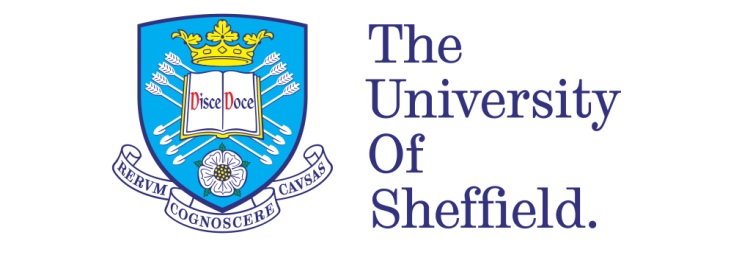 Host-pathogen interaction mechanisms in Staphylococcus aureus infection

By:Nelly Laura WagnerA thesis submitted for the degree ofDoctor of Philosophy The University of SheffieldThe Medical SchoolDepartment of Infection, Immunity and Cardiovascular DiseaseJuly 2016Abstract	In spite of the availability of robust antibacterial strategies, Staphylococcus aureus still constitutes a major, global health threat. Indeed, it is responsible for a wide range of infections in both healthcare and community settings. Staphylococcal infections are difficult to treat due to antibiotic resistance and the action of a plethora of virulence factors that manipulate the host immune response. There is therefore a need to better understand the mechanisms of virulence of this bacterium, as well as the immune response of the host, in order to identify new therapeutic breakpoints.	Mice and zebrafish systemic infection models have shown that S. aureus goes through an immune bottleneck, after which the pathogen clonally expands leading to abscess formation. Thus, only a few cells within the inoculum contribute directly to disease. Here, a zebrafish embryo model of systemic infection was used to characterise new aspects of host-pathogen interactions. My work examined the effect of antibiotic intervention on clonal expansion. Growth of pre-existing antibiotic resistant S. aureus is favoured over sensitive strains in the presence of sub-curative doses of antibiotics which do not apparently affect the antibiotic-sensitive population. This has important implications for the implementation of antibiotic treatment regimes. 	S. aureus disease models are characterised by the need for a large inoculum. Here it was demonstrated that attenuated mutants can substitute for much of the inoculum leading to death of the host. This shows that it is the number of organisms that is important for the initiation of infection, not that they are all pathogenic. The nature of the augmentation of virulence likely constitutes a specific immune interaction, as shown by whole-body level immune responses in the presence of S. aureus. The immune response to S. aureus is therefore a therapeutic target that could be exploited to enhance host survival.Publications arising from this workGareth McVicker, Tomasz K. Prajsnar, Alexander Williams, Nelly L. Wagner, Michael Boots, Stephen A. Renshaw and Simon J. Foster (2014). Clonal Expansion during Staphylococcus aureus Infection Dynamics Reveals the Effect of Antibiotic Intervention. PLoS Pathogens, February 27, 2014.AcknowledgementsI would like to thank my supervisors Professors Simon Foster and Stephen Renshaw for their guidance during these four years. My thanks also go to all members of Foster and Renshaw labs who have been here between 2012-2016 and have provided technical advice and shared their techniques with me. This work would have not been possible without them. I would also like to acknowledge the aquarium staff for help with zebrafish husbandry. I would also like to thank all the PI, PhD students and post-docs from the FishForPharma consortium for their constructive feedback,  and countless scientific discussions. Special thanks  to Dr. Annette Vergunst, from Université de Montpellier- Faculté de Médecine, for help on statistics as well as Dr. David O'Callaghan and Professor Jean-Philippe Lavigne for helpful discussions. I would also like to specially thank Professor Annemarie Meijer, Vincenzo Torraca, Dr. Tomasz Prajsnar and all other lab members from Leiden University for their help during my secondment.Finally, I would like to thank my parents and my partner for their continuous patience and understanding throughout these years.This work is part of a Marie Curie Initial Training Network funded by the 7th Framework People Programme of the European Commission.AbbreviationsTable of ContentsAbstract	iPublications arising from this workAcknowledgements	iiAbbreviations	iiiTable of contents	vList of figures	List of tables	Chapter 1: General introduction	11.1.Staphylococcus aureus: an opportunist human pathogen	11.1.1. Staphylococcal diseases	1     1.1.1.1. From trivial to chronic and fulminant infections	1     1.1.1.2. Abscess: a hallmark of staphylococcal infection	21.1.2. Virulence strategies of Staphylococcus aureus	3     1.1.2.1. Regulation of virulence	3     1.1.2.2. The role of staphylococcal toxins	5          1.1.2.2.1. Adhesion	5          1.1.2.2.2. Toxins	6          1.1.2.2.3. Superantigens	7          1.1.2.2.4. Immune evasion	71.1.3. Host counter-measures against S. aureus virulence factors	81.1.4. Antibiotic resistance of Staphylococcus aureus	91.2. Antibiotic resistance and the modulation of virulence and host-pathogen interactions	101.2.1. Dynamic mechanisms of antibiotic resistance	10     1.2.1.1. Acquisition of antibiotic resistance	10     1.2.1.2. The compromise between a selective advantage and a fitness cost	111.2.2. Interactions between virulence and antibiotic resistance	121.2.3. Antibiotics and their impact on host-pathogen interactions	131.3. Mechanisms of host innate immunity	131.3.1. Cellular innate immunity	13     1.3.1.1. The neutrophil: first line of defence against bacteria	13          1.3.1.1.1. Morphology and specialised intracellular components	13          1.3.1.1.2. Neutrophil recruitment and activation	4          1.3.1.1.3. The “classic” killing mechanisms of neutrophils	15     1.3.1.2. The macrophage: a heterogeneous phagocyte	17          1.3.1.2.1. Macrophage functions	17          1.3.1.2.2. Macrophage activation	181.3.. The complement system	18191.4. Models of Staphylococcus aureus infection	201.4.1. Invertebrate models	201.4.2. Vertebrate models	21     1.4.2.1. Rodents models	212     1.4.2.. Farm animals models	2     1.4.2.. Zebrafish model	3231.5. Zebrafish embryos: a successful model for the study of infectious diseases	241.5.1. Innate immune defences of zebrafish embryos	251.5.2. Key models of host-pathogen interactions	261.6. Aims of the present study	28Chapter 2: Materials and methods	02.1. Materials	02.1.1. Fish lines	02.1.2. Bacterial strains	02.1.3. Media and buffers	31     2.1.3.1. BHI medium for culture of Staphylococcus aureus	31     2.1.3.2. LB medium for culture of Escherichia coli	32     2.1.3.3. Embryo water (E3)	32     2.1.3.4. Phosphate Buffer Saline	32     2.1.3.5. Methylcellulose	32     2.1.3.6. Agarose medium	33     2.1.3.7. TAE buffer	332.1.4. Antibiotics	332.1.5. Transgenes and oligonucleotides	342.2. Methods	352.2.1. Zebrafish husbandry and breeding	352.2.2. Anaesthesia	352.2.3. Preparation of needles, microinjection apparatus	362.2.4. Injection at the 1-cell stage	362.2.5. Preparation of Staphylococcus aureus	362.2.6. Dechorionation and mounting of the embryos	372.2.7. Infection of zebrafish embryos	372.2.8. Toxicity assay	382.2.9. Treatment of infected embryos	38     2.2.9.1. By immersion	38     2.2.9.2. By injection	382.2.10.Determination of the infectious dose	392.2.11. Survival assay	392.2.12. Determination of the bacterial load	392.2.13. Homogenisation of embryos	392.2.14. Fluorescence imaging	392.2.15. Polymerase chain reaction (PCR)	02.2.16. Purification of PCR products	412.2.17. DNA electrophoresis	412.2.18. DNA extraction from electrophoresis gel	412.2.19. Cloning of PCR products	422.2.20. Tol2 site-specific recombination-based cloning 	422.2.21. Plasmid DNA extraction from bacterial cultures	432.2.22. Measurement of DNA concentration	442.2.23. Transformation of Escherichia coli	452.2.24. FastPrep for fractionation of bacterial cells	452.2.25. Ñ,,11 Bacteriophage transduction	452.2.26. IL1-β in situ hybridisation	462.2.27. Statistical analysis	48Chapter 3: The effect of antibiotics on S. aureus population dynamics during infection	493.1. Introduction	493.2. Results	03.2.1. Development of a new technique: delivery of antibiotics to the bloodstream of zebrafish embryos	0     3.2.1.1. 	51     3.2.1.2. 	523.2.2. 	59     3.2.2.1. 	59     3.2.2.2. 	633.2.3. Effects of antibiotic intervention on the clonal expansion of Staphylococcus aureus	67     3.2.3.1. 	67     3.2.3.2. Effect of a curative dose of erythromycin	733.3. Discussion	77Chapter 4: Intra-bacterial synergy in the pathogenesis of Staphylococcus aureus	824.1. Introduction	824.2. Results	834.2.1. Attenuated mutants can promote the pathogenesis of S. aureus in a synergistic fashion	834.2.2. 	864.2.3. 	874.2.4. Investigating pathogenesis at the cellular level for the sagB strain	924.2.5. 	994.3. Discussion	99Chapter 5: Characterisation of the immune response in relation to the synergy effect	1025.1. Introduction	1025.2. Results	1045.2.1. Comparison of NFκB expression induced by different strains	104     5.2.1.1. Whole body intensity measurement of NFκB expression	104     5.2.1.2. Quantification of NFκB expression in the vicinity of abscesses	1095.2.2. Innate immunity against systemic S. aureus infection is MyD88-independent	125     5.2.2.1. Impact of myd88 knock-down on host survival	125     5.2.2.2. Bacterial dynamics in myd88 knock-down	128     5.2.2.3. Impact of the absence of functional MyD88 on host survival	1295.2.3. Different strains lead to different interleukin 1β expression levels	132     5.2.3.1. Early in infection, expression of IL-1β is dependent on the size of the inoculum	132     5.2.3.2. SH1000, sagB and phePsaeR elicit different levels of IL-1β expression in infected embryos	133          5.2.3.2.1. Comparison of IL-1β expression by attributing ranks	133          5.2.3.2.2. Comparison of IL-1β expression by in situ phenotype	139     5.2.3.3. Heat-killed S. aureus and peptidoglycan induce very low IL-1β expression	1405.3. Discussion	143Chapter 6: General discussion	14647476.3. Future directions	1496.4. Concluding remarks	151Chapter 7: References	153Appendix A: Clonal expansion during Staphylococcus aureus infection reveals the effect of antibiotics intervention (publication)	10Appendix B: Observation of neutrophils extracellular trap (NET) formation in vivo	204B1. Introduction	204B2. Results	205B2.1. Generation of the transgenic lines	205     B2.1.1. Fluorescent histone transgene	205     B2.1.2. Fluorescent myeloperoxidase transgene	206     B2.1.3. Fluorescent neutrophil elastase transgene	212B2.2. Observation of NETs in vivo	215B3. Discussion	216B4. References	23List of figuresFigure 1.1. Structure of an abscess formed by S. aureus	4Figure 1.4. The neutrophil effector mechanisms.	1629Figure 3.1. Survival of non-infected zebrafish embryos in embryo water containing erythromycin, tetracycline and kanamycin and their respective solvents	53Figure 3.2. Survival of non-infected zebrafish embryos in embryo water containing erythromycin and tetracycline	54Figure 3.3. Survival of non-infected zebrafish embryos in embryo water containing spectinomycin, oxacillin or trimethoprim	55Figure 3.4. Survival of S. aureus infected zebrafish embryos treated with erythromycin or kanamycin by immersion	56Figure 3.5. Survival of non-infected zebrafish embryos injected with antibiotics	57Figure 3.6. Survival of S. aureus infected zebrafish embryos treated by injection with antibiotics	0Figure 3.7. The effect of a sub-inhibitory dose of erythromycin on in vivo growth of the erythromycin-resistant SH1000 strain	61Figure 3.8. The effect of a sub-inhibitory dose of erythromycin on in vivo growth of an erythromycin-sensitive SH1000 strain	62Figure 3.9. Effect of a sub-inhibitory dose of erythromycin on the virulence of an erythromycin-sensitive SH1000 strain	64Figure 3.10. The effect of curative doses of erythromycin on mortality of infected zebrafish embryos and in vivo growth of erythromycin-sensitive and resistant SH1000 strains	65Figure 3.11. The effect of a sub-inhibitory dose of 20 µg/ml of erythromycin on mixed strain infection	69Figure 3.12. The effect of a sub-inhibitory dose of 50 µg/ml of erythromycin on mixed strain infection	70Figure 3.13. The effect of a sub-inhibitory dose of 100 µg/ml of erythromycin on mixed strain infection	71Figure 3.14. The effect of a sub-inhibitory dose of tetracycline on mixed infection by two sensitive strains	72Figure 3.15. Effect of curative doses of tetracycline and erythromycin on mixed strain infection	75Figure 3.16. Effect of oxacillin by immersion on zebrafish embryos infected with JE2 strains	76Figure 4.1. Combinations of attenuated mutants and their parental strain reveal a synergy effect in pathogenesis	85Figure 4.2. In vivo growth experiments demonstrate that phePsaeR and sagB persist in infected zebrafish embryos	88Figure 4.3. The sagB and phePsaeR strains are outgrown by their parental strain in vivo	89Figure 4.4. Survival of non-infected and infected phagocyte-depleted zebrafish embryos	0Figure 4.5. In vivo growth of sagB and phePsaeR in phagocyte-depleted zebrafish embryos	91Figure 4.6. In vivo growth of a mixture of SH1000 and sagB in phagocyte-depleted zebrafish embryos	94Figure 4.7. Population bottleneck during infection by the sagB mutant revealed by fluorescence imaging	95Figure 4.8. Analysis of strain ratios confirms that the sagB mutant goes through a population bottleneck like its parent	97Figure 4.9. Effect of crude cell wall extracts on the pathogenesis of SH1000	98Figure 5.1. Examples of imaged control and infected NFκB:EGFP embryos	105Figure 5.2. Comparison of whole-body GFP fluorescence intensities between control and infected NFκB:EGFP embryos	107Figure 5.3. Change in whole-body mCherry fluorescence intensities and bacterial load over time in NFκB:EGFP embryos infected with mCherry-expressing SH1000 and sagB	108Figure 5.4. Comparison of whole-body mCherry fluorescence intensities between NFκB:EGFP embryos infected with mCherry-expressing SH1000 and sagB	111Figure 5.5. Relationship between whole-body mCherry and GFP fluorescence intensities in NFκB:EGFP embryos infected with mCherry-expressing SH1000 and sagB	112Figure 5.6. Background GFP expression in the zebrafish reporter line NFκB:EGFP	113Figure 5.7. Abscesses at 24 hours post-infection in NFκB:EGFP embryos infected with SH1000-mCherry	115Figure 5.8. Fluorescence profiles across abscesses formed by SH1000-mCherry at 24 hours post-infection in NFκB:EGFP embryos	116Figure 5.9. Abscesses at 44 hours post-infection in NFκB:EGFP embryos infected with SH1000-mCherry	118Figure 5.10. Fluorescence profiles across abscesses formed by SH1000-mCherry at 44 hours post-infection in NFκB:EGFP embryos	119Figure 5.11. Abscesses in NFκB:EGFP embryos infected with sagB-mCherry	121Figure 5.12. Fluorescence profiles across abscesses formed by sagB-mCherry in NFκB:EGFP embryos	122Figure 5.13. Efficacy of the myd88 splice morpholino and impact of myd88 gene knock-down on the survival of non-infected and infected embryo	126Figure 5.14. Effect of myd88 knock-down on the survival of embryos infected with SH1000, sagB and phePsaeR	127Figure 5.15. Bacterial dynamics in wild-type and myd88 morphant embryos infected with SH1000, sagB and phePsaeR	130Figure 5.16. Host survival and bacterial dynamics in myd88 mutant zebrafish embryos infected with SH1000, sagB and phePsaeR	131Figure 5.17. Influence of the size of the inoculum on the number of cells expressing IL-1β in infected embryos 2 hours post-infection	134Figure 5.18. Ranks of IL-1β expression attributed to embryos infected with SH1000. sagB and phePsaeR	136Figure 5.19. Quantification of the different phenotypes of IL-1β expression in embryos infected with SH1000, sagB and phePsaeR	141Figure 5.20. Number of cells expressing IL-1β in embryos injected with heat-killed SH1000 or peptidoglycan from S. aureus and M. luteus	1420Figure 1. The stochastic distribution of bacterial strains post mortem in zebrafish embryos	85Figure 2. The bacterial strain distribution in mouse organs at various time-points post infection	86Figure 3. The effect of a sub-curative antibiotic dose on zebrafish embryos infected with S. aureus SH1000	87Figure 4. The effect of sub-curative antibiotic doses on zebrafish embryos infected with a variety of pathogens	88Figure 5. The effect of sub-curative antibiotic doses on mice infected with S. aureus NewHG	89Figure S1. Comparison of fitness of antibiotic resistance-tagged SH1000 strains	0Figure S2. The pattern of clonality observed during a systemic murine infection	191Figure S3. The effect of tetracycline on zebrafish embryos infected with S. aureus SH1000 strains	192Figure S4. The effect of tetracycline on growth of S. aureus SH1000 in vivo	193Figure S5. The effect of tetracycline on zebrafish embryos infected with S. aureus NewHG strains	194Figure S6. The effect of tetracycline on zebrafish embryos infected with P. aeruginosa PAO1 strains	195Figure S7. The effect of oxacillin on zebrafish embryos infected with S. aureus strains	196Figure S8. The effect of 100 µg/ml (sub-curing) erythromycin on zebrafish embryos infected with S. aureus SH1000 strains	197Figure S9. The effect of sub-curative antibiotic doses on the pattern of S. aureus NewHG infection in different murine organs	198Figure B1. Map of the transgenic vector lysC:h2a-mCherry	207Figure B2. Transient expression of lysC:h2a-mCherry inside GFP-labelled neutrophils	208Figure B3. Recruitment of neutrophils expressing mCherry-tagged histone 2A to a tail fin wound	209Figure B4. Time-lapse of a myeloid cell expressing mCherry-tagged histone 2A migrating through tissue	20Figure B5. Map of the transgenic vectors lysC:GFP-mpx and lysC:mpx-GFP	213Figure B6. Expression of the lysC:GFP-mpx vector in F1 embryos	214Figure B7. Map of the transgenic vectors mpx:ela2-mVenus	218Figure B8. Transient expression of mpx:ela2-mVenus in myeloid cells	219Figure B9. Sytox Green distribution in PBS and SH1000 injected zebrafish embryos	20Figure B10. Sytox Green distribution in lysC:h2a-mCherry embryos infected with SH1000-mCherry	221List of tablesTable 2.1. Established fish lines used in the study	0Table 2.2. Fish lines generated during the study	0Table 2.3. Bacterial strains used in the study	0Table 2.4. List of antibiotics used for the study	33Table 2.5. List of DNA transgenes used and generated in this study	34Table 2.6. List of morpholinos used in this study	34Table 2.7. List of primers used in this study	34Table 2.8.. Parameters for pulling the microinjection needles	36Table 5.1. Abscess characteristics in NFκB:EGFP embryos infected with SH1000 and sagB	123Table 5.2. Qualitative comparison of abscesses and NFκB expression in embryos infected with SH1000 and sagB	124Table 5.3. Significance of each pairwise comparison of ranks of IL-1β expression after matching data for inoculum size	138Table S1. Bacterial strains and plasmids used in this study	199Chapter 1: General introductionStaphylococcus aureus: an opportunist human pathogenStaphylococcal diseasesFrom trivial to chronic and fulminant infections	Staphylococcus aureus causes an impressive array of infections, ranging from small skin abscesses to necrotising fasciitis or even toxic-shock syndrome. It is considered an opportunist pathogen as it naturally colonises the nasal cavity of 20 to 40% of the human population without causing disease (Yang et al. 2010) (Faden et al. 2010). Although S. aureus carriers are more likely to develop a staphylococcal infection than non-carriers, colonisation prior to infection decreases the risk of mortality in the case of invasive disease (Wertheim et al. 2004). In mice, it has also been shown that a minor skin infection protects from subsequent invasive infection by the same S. aureus strain (van den Berg et al. 2015). This suggest that the host develops an immunity specifically targeted to the endogenous strain. Indeed clearance of S. aureus from the nasal cavity is mediated by the host immune system, resulting in the development of a protective immunity against a transiently colonising strain (Archer et al. 2013).  As S. aureus carriers are usually colonised by one strain at a time (Noble et al. 1964), infections are likely caused by their endogenous strain. This would explain the decreased mortality of carriers versus non-carriers in the case of invasive infections. Long-term colonisation by S. aureus is therefore ambiguous as it provides protection against staphylococcal infections but also increases their likelihood.	Skin and soft tissue infections are mostly associated with community-acquired S. aureus strains whilst invasive infections, such as respiratory and urinary tract infections, are generally acquired in hospital-settings (Naimi et al. 2013). This is explained by the fact that hospital admissions often require some form of invasive procedure, therefore increasing the risk of contamination of the patient's internal tissues. Skin and soft tissue infections are therefore more likely caused by the patient's endogenous strain through long-term or transient colonisation from prolonged environmental exposure (Fritz et al. 2012). In this regard, the increased risk of recurrent and chronic S. aureus infections is also a problem. However, recurrent and chronic infections are mostly the result of the formation of persister cells and small colony variants and affect internal organs. The formation of persister cells is also triggered by exposure to antibiotics during treatment of the infection (Tuchscherr et al. 2016). Persister cell formation is a process in which S. aureus metabolic activity decreases, leading to antibiotic tolerance and intracellular survival (Chatterjee et al. 2008) (Tuchscherr et al. 2010). Persister cells are therefore not eliminated by antibiotic treatment and act as a reservoir for relapsing infections once the treatment is stopped. Bloodstream infections can also evolve into chronic infections with the dissemination of S. aureus into virtually any internal organ where it can form foci of infection (Le Moing et al. 2015). S. aureus is therefore a very versatile opportunist pathogen capable of forming abscesses in any organ. Abscesses are structures that limit the action of the immune system.Abscess: a hallmark of staphylococcal infection	Abscesses are the aggregation of bacteria and immune cells (Kobayashi et al. 2015), similar in a way to the granulomas formed during tuberculosis (Ramakrishnan 2012). The abscess is described as several structural layers, with S. aureus at the centre and separated from the immune cells by a pseudo-capsule (Cheng et al. 2009). The formation of this capsule is presumably caused by S. aureus itself whilst another fibrous capsule, resulting from tissue scarring, surrounds the whole abscess (Kobayashi et al. 2015). The abscess is also now considered as an immune evasion strategy rather than an active containment of the pathogen by immune cells. Among the immune cells found in abscesses, neutrophils are the most important ones for several reasons.	Neutrophils are indeed actively recruited by virulence factors produced by S. aureus, for instance the staphylococcal enterotoxin A (Xu et al. 2014). The absence of enterotoxin A reduces the number of abscesses in the liver but not in other organs. However other virulence factors have been shown to actually inhibit neutrophil recruitment via the CXCL2 chemokine pathway (Laarman et al. 2012). Whist this seems counter-intuitive, recruitment of neutrophils can occur through other means, for instance by the production of pro-inflammatory cytokines by non-immune cells (Cho et al. 2012). It is possible that the type of signalling involved in recruitment changes the killing potential of neutrophils. Absence of neutrophils has also been shown to significantly affect both host and pathogen factors expressed during abscess formation (Attia et al. 2013). These studies therefore point towards manipulation of neutrophil recruitment by S. aureus.	How S. aureus could actually use neutrophils to its own advantage has recently been elucidated. Indeed, it has been observed that the abscess layer directly surrounding S. aureus is devoid of macrophages but rich in neutrophils (Thammavongsa et al. 2013). This study has demonstrated that expression of a nuclease and adenosine synthase A by S. aureus are both required for the creation of this macrophage-exclusion zone. Indeed, they have shown that neutrophil extracellular traps – a killing mechanism in which neutrophils release their DNA in association with lytic enzymes (see Appendix B for more details) – are degraded by the staphylococcal nuclease. They showed that the resulting DNA bases are processed by the adenosine synthase A to produce a compound toxic to macrophages. Although they did not demonstrate neutrophil extracellular trap degradation and the resulting macrophage death in vivo, a particular cytotoxin (leukotoxin GH) produced by S. aureus has been shown to trigger neutrophil extracellular trap formation (Malachowa et al. 2013). This observation correlates with the model of abscess formation proposed by Thammavongsa et al., thus reinforcing the idea of a relevant role in vivo. Additionally, clumping factor A and two different staphylococcal coagulases, virulence factors that activates the host coagulation pathway, have been shown to be implicated in abscess formation (Malachowa et al. 2016). In fact their absence led to significantly smaller abscesses and less pathology of the infected tissue. However the decrease in abscess size did not affect the number of viable S. aureus cells.	Abscess formation is only part of the pathogenesis of S. aureus. The S. aureus abscess structure as it is understood so far is pictured in Figure 1.1. Although abscess formation is efficient at neutralising the action of neutrophils and macrophages, S. aureus possesses still many other way of circumventing the immune response.Virulence strategies of Staphylococcus aureusRegulation of virulence	As a pathogen with numerous virulence factors, S. aureus has several genetic systems to regulate their expression. A primary mechanism occurs through a quorum sensing system, encoded by agr, that enables S. aureus to sense the growth of its population and adjust expression of virulence genes accordingly (Novick et al. 1993). There are many virulence factors positively regulated by the agr system, including haemolysins, toxic-shock syndrome toxin-1 and proteases. Agr also negatively regulates many surface proteins, such as protein A and coagulase (Novick 1990) (Novick 2003), thus regulating the switch between adhesive and toxigenic growth phases. Three other prominent systems that regulate the expression of virulence factors are saeRS, rot and sarA. The rot and sarA loci both repress the expression of particular staphylococcal proteases involved in the degradation of biofilms and virulence factors (Mootz et al. 2015) (Zielinska et al. 2012.Figure 1.1. Structure of an abscess formed by S. aureus. The centre of the abscess is occupied by S. aureus surrounded by a protective capsule. Around the centre, neutrophils release extracellular DNA traps. Due to the action of an S. aureus DNase, the extracellular DNA is degraded to produce deoxyadenosine which triggers macrophage cell death. This results in a macrophage exclusion zone around the centre of the abscess which contains many dead leukocytes and cellular debris. The abscess as a whole is further surrounded by a fibrous capsule that is infiltrated by more leukocytes joining the abscess. Picture inspired from: Kobayashi et al. 2015. “Pathogenesis of S. aureus abscesses”. The American Journal of Pathology, 185:6.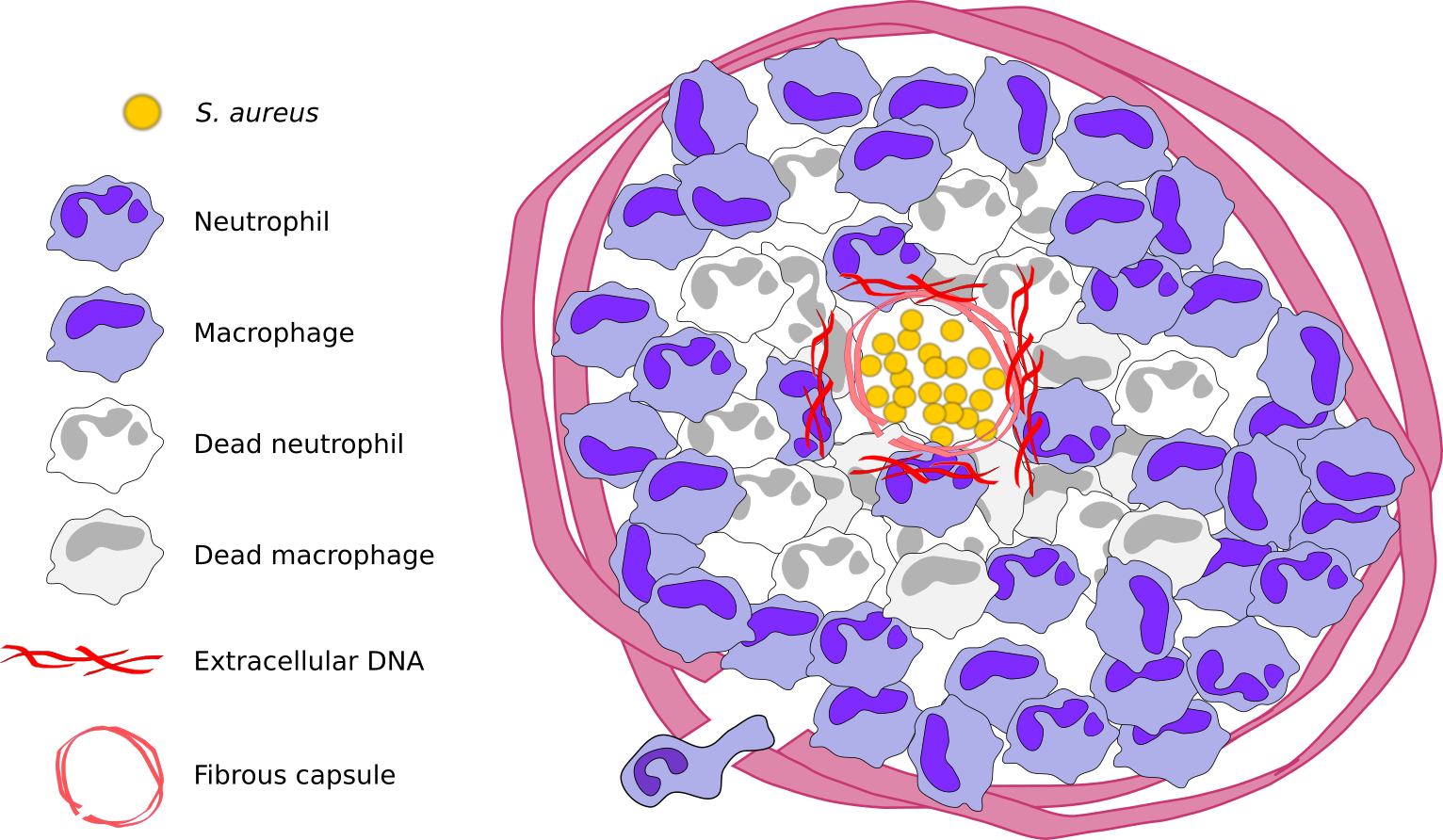 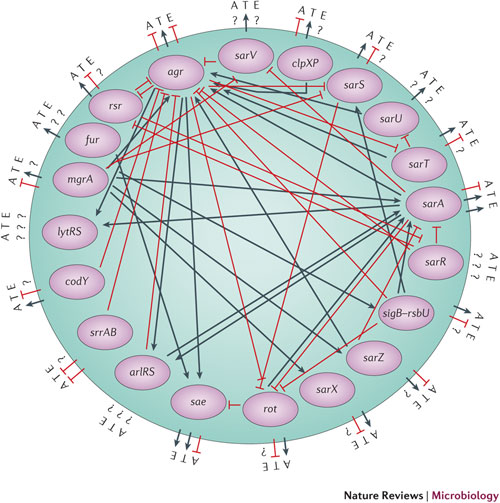 SarA also directly increases the production of certain virulence factors, including haemolysin and Panton-Valentine leukocidin (Zielinska et al. 2012). SaeRS controls the expression of virulence factors responsible for inducing a pro-inflammatory response in the host (Watkins et al. 2011). This is due to increased expression of haemolysins, cytotoxins, DNase, protein A and adhesins (Nygaard et al. 2010).	Some virulence factors are regulated by the alternative Sigma factor B, a subunit of RNA polymerase. Stress conditions activate RsbU, a regulator of Sigma B, leading to increased resistance to stress and down-regulation of the agr system independently of sarA (Horsburgh et al. 2002). Although this causes a reduction in expression of certain virulence factors, such as haemolysins and proteases, the virulence of RsbU-positive S. aureus is increased in certain types of infection such as septic arthritis (Jonsson et al. 2004).	The systems described above are only a few examples among the many regulators of virulence that S. aureus has and much remains to be found about their activities (). The regulation of S. aureus virulence is therefore a very intricate complex of systems that, together, finely tune pathogenesis according to specific conditions encountered in the host.The role of staphylococcal toxins	S. aureus has a plethora of virulence factors, each with its own distinct function including attachment to host cells, cellular toxicity, overwhelming of the immune system and evasion from immune cells and their secreted factors. The section below will explore in more details the roles of some of them.Adhesion	Adhesion factors help S. aureus to colonise its host and invade tissues during infection. The von-Willebrand factor binding protein was named for its ability to bind the von-Willebrand factor (VWF) in the blood, a glycoprotein involved in platelet adhesion and regulation of complement activation in wound healing (Noone et al. 2016). By expressing proteins that bind to von-Willebrand factor, S. aureus therefore prevent blood clotting and likely cause complement bystander damage to blood vessels. Recently, VWF-binding protein has been shown to bind to several other coagulation factors and fibronectin (Thomer et al. 2013). Fibronectins are large glycoproteins at the cell surface that are targeted by S. aureus for biofilm formation (Vergara-Irigaray et al. 2009). However the bonds between fibronectin and the fibronectin-binding proteins are weak (Herman-Bausier et al. 2015), therefore they could be easily accessed and disrupted to prevent biofilm formation.	Clumping factors (Clf) are also very important in S. aureus colonisation and infection. ClfB is implicated in nasal colonisation by binding to two ligands specific of epithelial cells (Mulcahy et al. 2012). ClfA is involved in blood clotting. Its ability to bind fibrinogen promotes aggregation of S. aureus and the formation of biofilm (O’Brien et al. 2002). The extracellular adherence protein (Eap) has been found to promote internalisation of S. aureus by keratinocytes (Bur et al. 2013), thus providing a quick way to hide from the immune system upon wound invasion. Furthermore, Eap causes the expression of pro-inflammatory cytokines by leukocytes, which in turn increases the expression of a ligand of protein A on the surface of endothelial cells, thereby contributing to sepsis (Edwards et al. 2012). Fibronectin binding proteins (FnBP) also cause expression of pro-inflammatory cytokines by monocytes. This action is prevented by the binding of a scavenger receptor to FnBP, resulting in better clearance of S. aureus (Kneidl et al. 2014).Toxins	This section explores the action of the most notorious toxins produced by S. aureus and their contribution to disease. Panton-Valentine leukocidin (PVL) is a major virulence factor that binds to a receptor in the cell membrane of various immune cells and forms a pore leading to cell death (Spaan et al. 2015). PVL is commonly found in community-acquired S. aureus and although it is an effective virulence factor, its prevalence is mainly associated with skin and soft-tissue infections rather than invasive infections (Shallcross et al. 2013). The primal role of leukocidins and haemolysins is to lyse erythroyctes to enable S. aureus access to iron sources. These toxins do so by binding to the non-specific Duffy chemokine receptor on the cell surface of erythrocytes (Spaan et al. 2016). The released iron-containing haemoglobin is then scavenged by S. aureus iron-regulated surface determinant B (IsdB) (Pishchany et al. 2014). Alpha-haemolysin, also called α-toxin (Hla), also has a crucial role in lung infection by interacting with the host in different ways. Its role in the pathogenesis of pneumonia is complex, with various actions having been reported. As a pore-forming toxin, Hla has been reported to cause cellular death of eosinophils, a type of innate immune cell, but not neutrophils (Prince et al. 2012). It has also been reported to enhance the recruitment of neutrophils to the lungs, though not in a direct way (Bartlett et al. 2008).Superantigens	Another type of major toxin produced by S. aureus are superantigens. These toxins interfere with adaptive immunity, causing toxic shock syndrome in the worst cases. Enterotoxins can directly activate T cells by binding to T cell receptors, thus eliminating the need for antigen-presenting phagocytes and causing indiscriminate T cell proliferation (Lamphear et al. 1998) (Marrack et al. 1990). In addition to preventing an effective adaptive immune response against S. aureus, this also causes a drastic increase in cytokine production. This in turn promotes a massive recruitment of neutrophils to the sites of infection (Xu et al. 2014). The toxic-shock syndrome toxin-1 (TSST1) is also very notorious, causing systemic illnesses and particularly associated with menstrual toxic-shock syndrome (Bohach et al. 1990). The mechanism of action of TSST1 is not fully understood but in a mouse model it was responsible for increased susceptibility to LPS-mediated pro-inflammatory response (Dinges & Schlievert 2001). Superantigens thus effectively prevent the activation of targeted adaptive immunity, ensuring that T and B cells cannot specifically recognise and eliminate S. aureus.Immune evasion	Neutrophils are regarded as the most important immune cells in controlling S. aureus infection (Mackay et al. 2000) (von Köckritz-Blickwede et al. 2008). It is therefore not surprising that S. aureus produces several toxins directly targeted at neutrophils. For instance, phenol-soluble modulins are small proteins that easily insert into membranes and are important for S. aureus intracellular escape in neutrophils (Grosz et al. 2013) (Surewaard et al. 2013). Neutrophils are further targeted by a multitude of virulence factors. For instance, staphopain A, a staphylococcal protease, targets a specific neutrophil chemokine receptor, resulting in impaired neutrophil recruitment (Laarman et al. 2012). S. aureus also has an immune evasion factor with an anti-inflammatory action: the chemotaxis inhibitory protein (CHIPS). CHIPS inhibits the recruitment of phagocytes mediated by the release of chemoattractive complement factor C5a and formylated peptides (De Haas et al. 2004). The inhibition is due to the binding of CHIPS to the complement factor and formylated peptides, with a higher binding affinity to the former (Wright et al. 2007).	Protein A is a virulence factor that targets activation of adaptive immunity. This toxin binds a specific region of the antigen-binding site on antibodies (Graille et al. 2000), allowing S. aureus to escape opsonisation, a process that facilitates uptake by phagocytes (Den Dunnen et al. 2012). It also results in extensive B cells activation and production of antibodies (Kim et al. 2016). Although the result is similar to the action of superantigens, protein A is not part of that family of virulence factors. The complement system is also involved in opsonisation. The staphylococcal complement inhibitor (SCIN) targets that system to prevent binding of complement factors to the surface of S. aureus (Rooijakkers et al. 2005).	S. aureus is therefore very effective at manipulating every aspect of the host immune response. This calls into question its status as an “opportunist” pathogen since its virulence is highly adapted to the host with which it has co-evolved. Its capacity to evade killing by innate immune cells provides S. aureus an intracellular niche in which to survive (Gresham et al. 2000) (Jubrail et al. 2015)⁠. The impairment of adaptive immune function also means that the host has difficulties developing protective immunity against recurring S. aureus infections, making the production of effective vaccines a challenging task. However, the host is not completely powerless against S. aureus and has other defence mechanisms.Host counter-measures against S. aureus virulence factors	Innate immune cells, such as macrophages and neutrophils, are heavily targeted by S. aureus virulence factors. However the host innate immunity also comprises non-cellular components that can target bacterial pathogens. These components are grouped under the name of antimicrobial peptides but other non-cellular mechanisms also provide protection against S. aureus.	Defensins are a group of antimicrobial peptides that can interact with the cell surface of bacterial pathogens. In the case of S. aureus, β-defensins have been shown to bind the cell wall, thus preventing the biosynthesis of new peptidoglycan (Sass et al. 2010) and by extension stopping S. aureus replication. Alpha-defensins, on the other hand, have been reported to interact with PVL, preventing the toxin from forming pores inside the membrane of leukocytes in vitro (Cardot-Martin et al. 2015). However the level of protection conferred was only partial and therefore might not provide a significant advantage in vivo. The complement factor C5a, although targeted by staphylococcal haemolysins and PVL (Spaan et al. 2015), protects the host in the context of bacteraemia (von Köckritz-Blickwede et al. 2009). The protection is thought to be conferred via the chemoattraction activity of C5a which guides phagocytes to the site of infection. Neutrophils also produce an abundance of proteases which have recently been shown to cleave S. aureus virulence factors (Stapels et al. 2016). However the same study has reported the existence of S. aureus virulence factors that prevent the action of the neutrophil proteases. Whether the neutrophil proteases can still confer enough protection in this circumstance remains to be established in an infection model.	The skin produces lots of unsaturated fatty acids and some of these have potent antimicrobial properties and protect against colonisation (Takigawa et al. 2005). Nevertheless, S. aureus can resist the antimicrobial effect of skin fatty acids by expressing iron-regulated surface determinant A which changes its surface hydrophobicity (Clarke et al. 2007). However it was shown that S. aureus can incorporate skin fatty acids into its cell wall lipoproteins (Nguyen et al. 2015). This way, the skin fatty acids do not act as an antimicrobial compound but they increase the production of cytokines by monocytes, which could result in a more effective immune response to S. aureus. In addition, phospholipase A2, which is secreted by various cell types, has also been shown to have an anti-bacterial activity on S. aureus (Qiu & Lai 2013).	In addition to immune cells, the host thus has many protein-mediated ways of killing S. aureus. The fact that most humans colonised by S. aureus do not develop infections shows that these cellular and non-cellular mechanisms are efficient at keeping S. aureus at bay. Of course, in some cases, S. aureus can still go through these defences and cause disease.Antibiotic resistance of Staphylococcus aureus	Since penicillin was introduced to treat S. aureus infections, this organism has not stopped developing and acquiring resistance mechanisms to every new antibiotic (). However the time gap between the introduction of a new antibiotic and the emergence of resistance strains depends on the resistance mechanisms and the level of usage of the antibiotic.	For instance, soon after the introduction of methicillin and oxacillin (two derivatives of penicillin) in the early 1960s, resistant strains emerged just a few years afterwards (Gravenkemper et al. 1965). At the time, the researchers from this study did not realise the impact of the apparition of such resistance, yet MRSA strains are still a current issue. Although vancomycin started to be used around the same time as methicillin, resistant strains of S. aureus started to appear much later, in the 1990s (Chambers & Deleo 2010). There are two explanations for this. First, vancomycin was not used intensively until the middle of the 1980s (Moellering 2006). Secondly, the resistance mechanisms are complex and seemingly involve the loss of methicillin resistance and other genetic mutations (Adhikari et al. 2004) whilst most antibiotic resistances rely on the acquisition of resistance genes, which is much faster.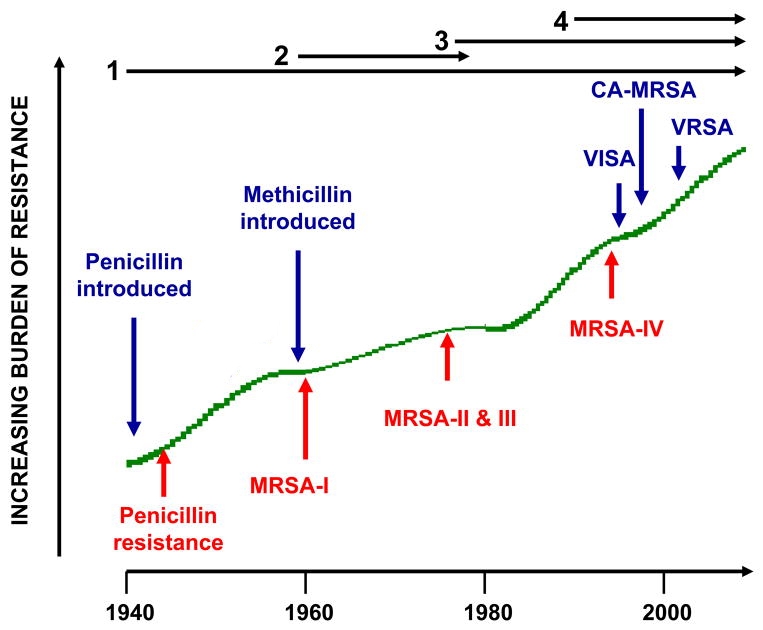 As another example, resistance to antibiotics such as macrolides, which prevent protein translation by binding to ribosomes, can be acquired by three mechanisms: expression of non-specific efflux pumps that drive antibiotics outside the bacterial cell (Piątkowska, Piątkowski, & Przondo-Mordarska, 2012), mutations in the genes coding for ribosomes subunits (Prunier, Malbruny, Tande, Picard, & Leclercq, 2002), and finally by expression of enzymes that inactivate the antibiotic (Seppälä, Skurnik, Soini, Roberts, & Huovinen, 1998). Usually, the action of large antibiotics, such as vancomycin and daptomycin, depends on bacterial cell wall permeability. Thus two point mutations in the WalKR regulon that controls cell wall homeostasis are sufficient to decrease the cell wall permeability, thus preventing entry of vancomycin, and possibly daptomycin too (Howden et al., 2011). In order to limit the appearance of resistant strains and thus preserve their efficacy, these two antibiotics are limited to the treatment of severe cases of infection (Peleg et al., 2012).	Antibiotic resistance can be acquired through random point mutations inside the genome. But many resistance genes are encoded on plasmids and mobile elements such as transposons (Berg et al., 1998). These genetic structures are easily transferred between bacteria via conjugation and transformation, ensuring a rapid propagation of resistance mechanisms. Recently a mega-plasmid containing several resistance genes against clinically relevant antibiotics was isolated from a random bacterium collected in a waste-water plant (Wibberg, Szczepanowski, Eikmeyer, Pühler, & Schlüter, 2012). This emphasizes the fact that uncontrolled use of antibiotics can potentially lead to rapid emergence of resistant strains. However, even if antibiotic resistance is a problem in treating infections, and as such considered advantageous for the bacterium, it is actually often associated with a metabolic cost: this is the fitness cost of antibiotic resistance.The compromise between a selective advantage and a fitness cost	Antibiotic resistance relies on acquisition of new genes and detrimental mutations and so implies a DNA and cellular maintenance burden at the cost of cellular growth. However after a study aimed at measuring the fitness cost of MRSA strains (Ender, Mccallum, Adhikari, & Berger-bachi, 2004) it appears the fitness cost is rather due to the expression of the methicillin-resistance phenotype than to the sole presence of additional DNA. Evidence was obtained that showed that fast-growing resistant variants emerging from a competition between a sensitive strain and a slower-growing MRSA strain have a lower resistance level than their MRSA parental strain. This would mean the higher the level of resistance of MRSA, the greater the fitness cost. Although the fitness cost is great it does not prevent resistant strains from persisting and causing infections. However, reduction in antibiotic usage can lead to the progressive disappearance of multi-resistant S. aureus strains, as was the case in Denmark (Nielsen et al. 2012).	Resistance mechanisms that involve genetic mutations can have a greater impact on the strain than mechanisms resulting in a large energy expense for the cell. Indeed, a study on streptomycin resistance of Salmonella enterica provides good evidence for the emergence of a deleterious mutation in favour of antibiotic resistance (Wilhelm Paulander, Maisnier-Patin, & Andersson, 2009). Indeed they explained that when growth is supported by a poor medium, the mutated ribosomal protein responsible for streptomycin resistance is not able to stop translation to activate the stringent response necessary to slow bacterial growth before nutrient shortage.	Finally, a team unravelled an interesting selection mechanism by which loss of methicillin resistance confers a growth advantage during progressive acquisition of vancomycin resistance (Noto, Fox, & Archer, 2008). Although a link between increasing vancomycin resistance and decreasing methicillin resistance was made previously (Adhikari et al., 2004), their conclusion was that the deletion of the methicillin resistance marker was the cause of growing vancomycin resistance. By compiling information from both studies the best conclusion may well be that methicillin and vancomycin resistance would bring too much of a constraint on the cell wall, resulting in a fitness cost incompatible with cell growth (Noto et al., 2008).	Antibiotic-resistant bacteria effectively have a selective advantage over sensitive strains in the presence of antibiotics. At the same time this resistant phenotype is associated with a fitness cost that tends to slow down bacterial growth. Could antibiotics have a general effect on virulence that could compensate for this slow growth and increase the ability of a strain to cause disease?Interactions between virulence and antibiotic resistance	The agr system is the main regulator of virulence and that the production of toxins it controls is very diverse (section 1.1.2.1.). A study has shown that antibiotics increase the expression of virulence genes via the activation of the agr system (Subrt, Mesak, & Davies, 2011). Surprisingly, clinical investigations showed that MRSA strains associated with hospital-acquired bacteraemia and persistent infections are often agr-deficient (Park et al., 2012). While this result seems surprising, as seen in section 1.1.2.2., the most prominent staphylococcal toxins are important for organ-specific infections but less so for systemic infections. Moreover, further work highlighted that exposure to antibiotics during growth increases the response of the agr system (W. Paulander et al., 2012). As the agr system induces a high rate of gene expression, it imposes a fitness cost. Thus antibiotic treatment may select for agr-deficient strains, which would explain the clinical observations.Antibiotics and their impact on host-pathogen interactions	In addition to their antimicrobial role, some types of antibiotics can act as anti-inflammatory compounds. Indeed, tetracycline and erythromycin were found to dampen the production of reactive oxygen species and reduce the recruitment of neutrophils in vitro and in vivo, even at sub-MIC concentrations (Jain et al. 2002). Later, a clinical study on patients infected with Streptococcus pneumoniae showed that recovery time was quicker in patients treated with a quinolone rather than a β-lactam antibiotic (Calbo et al. 2008). The effect was partly attributed to the direct action of the quinolone antibiotic in lowering pro-inflammatory cytokine levels whilst the action of β-lactams triggers the release of more bacterial antigens from the cell wall, resulting in a longer pro-inflammatory response. This study, although having a small sample of patients, illustrates how the choice of antibiotics can alter the outcome of infection, either as a direct effect on the immune response or as an indirect consequence of the antibiotic fulfilling its role. The three last-line antibiotics, namely linezolid, vancomycin and daptomycin, have also been shown to possess a direct pro- or anti-inflammatory action on monocytes (Bode et al. 2015). It follows from these studies that the choice of antibiotic to treat infections should consider the effect on the immune response. For instance, if a lower pro-inflammatory response is beneficial for the host then an antibiotic with anti-inflammatory properties could be advised in order to stop the pathogen from replicating and boosting the host immune response at the same time. Unfortunately, antibiotic-resistance quite often does not allow such choice.Mechanisms of host innate immunityCellular innate immunity	Cellular innate immunity comprises different types of phagocytes, specialised cells that migrate towards wounds and infections sites and to uptake and kill invading microorganisms and cell debris. In the case of bacterial infections, the most important phagocytes are neutrophils and macrophages.The neutrophil: first line of defence against bacteriaMorphology and specialised intracellular components	The neutrophil is a polymorphonuclear granulocyte, which means its nucleus is compartmentalised and it has intracellular granules. The compartmentalised shape of the nucleus is believed to give increased nuclear deformation to facilitate cell migration  and be involved in the organisation of the chromatin (Hoffmann, Sperling, Olins, & Olins, 2007). Indeed, neutrophils migrate faster to wound sites and with less meandering than mononuclear phagocytes such as macrophages (Ellett et al. 2011).	Neutrophil have intracellular granules containing either oxidative and pro-inflammatory molecules or immune mediators. Azurophilic granules contain antimicrobial cationic peptides (Macrae, Spitznagel, Carolina, & Hill, 1975), myeloperoxidase and proteinases, including elastase and cathepsin G (Lindmark et al. 1990). Lactoferrin, an enzyme with bacteriostatic activity, is found in the specific granules (Alexander et al. 2012). Gelatinase granules contain the enzyme arginase 1 that reduce the production of oxidative molecules to promote would healing (Jacobsen, Theilgaard-Mönch, Christensen, & Borregaard, 2007). The contents of granules are released extracellularly in a process called degranulation that is tightly regulated to limit bystander damage (Lacy 2006).Neutrophil recruitment and activation	Neutrophils are rapidly recruited to wounds in order to clear tissues of any invading microorganism. When a host natural barrier is damaged, surrounding cells secrete hydrogen peroxide that acts as a paracrine signal to attract phagocytes (Niethammer, Grabher, Look, & Mitchison, 2009). However it seems hydrogen peroxide production is not required to recruit neutrophils if bacteria are present at the wound site (Deng, Harvie, & Huttenlocher, 2012). Indeed, pathogen-associated molecular patterns (PAMPs), such as LPS released by Gram-negative bacteria, can attract phagocytes by binding to recognition receptors on their cell surface (Mandal, Novotny, & Hamilton, 2005). Neutrophils are usually the first cells arriving, then come macrophages, though it is not always the case for pathogens such as mycobacteria,  which have closely evolved with their host to avoid phagocytes (Yang et al., 2012). In terms of phagocytosis, neutrophils are more efficient at dealing with surface-associated microorganisms than microorganisms contained in body fluids like blood (Colucci-Guyon, Tinevez, Renshaw, & Herbomel, 2011). This is important to consider as it may influence the outcome of infection in animal models.	Interleukin 8 (IL-8) is released by damaged and infected cells to attract and activate neutrophils. However, at high concentrations, IL-8 repels neutrophils away from the inflammation site (Tharp et al., 2006). This is necessary to control degranulation, otherwise activated neutrophils could cause extensive host tissue damage (Brandolini et al. 1996) (Bhutto et al. 2016)⁠. As neutrophils are powerful enough to cause bystander damage, some pathogens, such as the bacterium Francisella tularensis, prevent their apoptosis in order to cause an overwhelming inflammation and pathology (Schwartz et al., 2012).The “classic” killing mechanisms of neutrophils	After phagocytosis, microorganisms end up in a compartment called phagolysosome in which both oxidative and non-oxidative processes take place. The neutrophil killing mechanisms are summarised in Figure 1.4. Oxidative killing requires assembly of the NADPH oxidase complex to generate hydrogen peroxide (Lamb et al. 2012). Fusion of the phagosome with azurophilic granules is then required (Nordenfelt, Winberg, Lönnbro, Rasmusson, & Tapper, 2009) so that the myeloperoxidase can use the hydrogen peroxide to generate chloride and nitrogen oxides. These oxidative molecules then attack the proteins and lipids of the microorganism contained in the phagolysosome (Chapman, Hampton, Senthilmohan, Winterbourn, & Kettle, 2002).on-oxidative killing rel solely on the ntural action of proteases contained in the granules after their fusion with the phagosome, as studies using inhibitors of NADPH oxidase have shown (Odell & Segal, 1991) (Criss, Katz, & Seifert, 2009). These proteases, like the oxidative mechanisms, degrade the components of the phagocytosed microorganisms	killing mechanisms are taking place intracellularly, in an environment protected from the action of the oxidative molecules and toxic enzymes. Inversely, degranulation and neutrophil extracellular traps (see Appendix B for more details) are special killing mechanisms that expose the microorganisms and the host to the toxic action of the neutrophil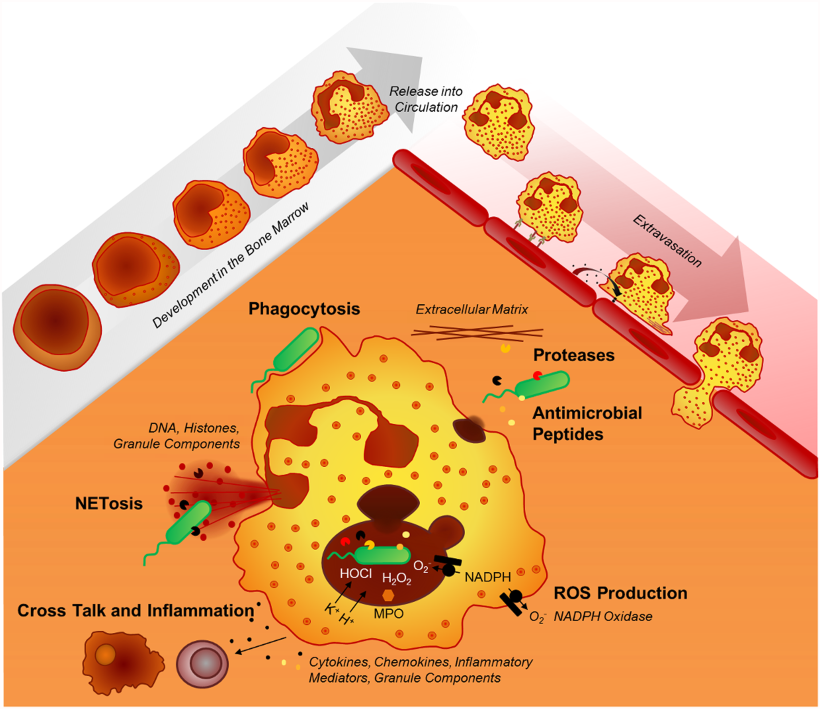 Figure 1.4. The neutrophil effector mechanisms. Neutrophils develop in the bone marrow. As mature cells they patrol in the blood circulation. Upon sensing a wound or infection, neutrophils infiltrate the host tissues where they can initiate different killing mechanisms to control the invading microorganisms. The mechanisms employed to fight infections include phagocytosis, the release of various granule components into the phagosome or the extracellular space (mainly proteases, oxidants, antimicrobial peptides), and the formation of neutrophil extracellular traps (NETosis). Printed with permission from: P Kruger et al. (2015). “Neutrophils: between host defence, immune modulation and tissue injury”. PloS Pathogens. Open Access, Public Library of Science.The macrophage: a heterogeneous phagocyte	Unlike neutrophils, the nucleus of macrophage is made of a single compartment and they do not possess granules. However, as phagocytes they have the ability to uptake and kill invading microorganisms.Macrophage functions	The macrophage has a housekeeping role of uptake of dying cells, cell debris and foreign bodies in order to prevent unnecessary inflammation. This process of engulfment of dying cells is called efferocytosis. Apoptotic cells release and express on their surface specific molecules that signal to macrophage that they are dying. Among these molecules are the lipid lysophosphatidylcholine and nucleotides that direct macrophages towards the apoptotic cells (Lauber et al. 2003) (Elliott et al. 2010). The dying cell ends up in a phagosome, a specialised vacuole, that fuses with the lysosome. The dying cell is then digested by the enzymes contained in the lysosome and the process is associated with a drop in pH (Kinchen and Ravichandran 2008). In the context of infection, efferocytosis of infected cells is efficient at controlling the growth of pathogens that have evolved to survive inside immune cells, such as Mycobacterium tuberculosis (Martin et al. 2012). Direct uptake of microorganisms by macrophages generally triggers an oxidative burst. This is characterised by a massive generation of reactive oxygen species, such as hydrogen peroxide, in the phagolysosome that contributes to acidification and killing of the microorganisms (Slauch 2011). Activated macrophages have also been shown to convert their phagocytosis mechanism from endocytosis to macropinocytosis in order to kill rapidly large numbers of pathogens (Bosedasgupta and Pieters 2014).Macrophage activation	Macrophages can be activated in two different ways: there is the classic activation (M1), which leads to a pro-inflammatory response and enhance the killing ability of macrophages, and the alternative activation (M2), which induces an anti-inflammatory function and contributes to immune modulation. The production of pro-inflammatory cytokines, such as interferon-gamma, and the recognition of bacterial components lead to M1 polarisation of macrophages (Benoit et al. 2008). M1 macrophages are more efficient in controlling pathogens and produce pro-inflammatory cytokines to further activate the immune response (Lam et al. 2016). The M2 phenotype is induced by the anti-inflammatory cytokines interleukin 4 and 10 (Mantovani et al. 2004). Production of interleukin 17 by a subset of T cells could also convert macrophages towards a M2 phenotype (Mathews et al. 2015). M2 macrophages, through their anti-inflammatory action, are particularly important for wound healing (Magatti et al. 2016).The complement system	The complement system is a signalling cascade of soluble and membrane-bound plasma proteins that ultimately lead to the formation of a pore complex in the target cell membrane. It is a very ancient arm of the innate immune system, with complement factors having been identified in the phyllum Cnidaria (jellyfish, sea anemone etc) (Nonaka 2014). The evolutionary conservation of the complement system and the complexity it has reached indicate its important role in fighting infections and tumors. However, immune dysregulation impairs the function of the complement system, leading to tumor progression (Sayegh et al. 2014), degenerative diseases and other disorders. Therefore, the complement system is a promising therapeutic target to remedy several human diseases and enhance the immune response to infections and cancers (Melis et al. 2015).	Three pathways lead to complement activation: the classical, lectin and alternative pathways (). The classical pathway is activated when the multivalent complement factor C1q recognises immunoglobulin complexes. It triggers the cleavage of the C4 and C2 factors into two subunits. The subunits associate to form the C4bC2a (C3 convertase) complex which converts C3 into C3a and C3b. The released C3b then associates with the C3 convertase to generate the C5 convertase which will complete the cascade and induce the formation of the membrane-attack complex. The lectin pathway starts with the recognition of pathogen-associated carbohydrates by lectin receptors (mannose-binding lectin and ficolin).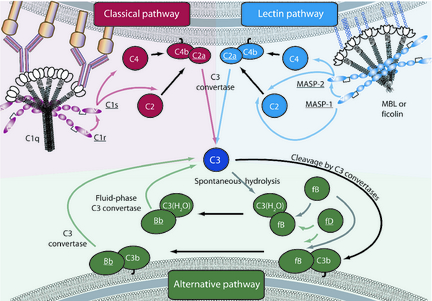 Models of Staphylococcus aureus infection	In the previous  we have seen how S. aureus is such an efficient pathogen that still causes serious infections that can be difficult to treat. The continued fight between antibiotics and the development of resistance means new therapeutic targets and strategies are required. To achieve this, a deeper understanding of its complex pathogenesis is needed, although much has been learnt from animal models.Invertebrate models	Invertebrate models of S. aureus infection are few but have yielded a better understanding of virulence, host immunity and host specificity. Simple survival assays can easily identify bacterial components required for pathogenesis. The staphylococcal glucose metabolism pathway has thus been shown to be important for virulence in a Galleria mellonella (wax-worm) model (Purves et al. 2010). The size, tissue transparency and ability of G. mellonella to thrive at 37ºC makes it an easy and cheap model to study human pathogens (Ramarao et al. 2012). The virulence phenotype of clinical strains of S. aureus was even reproduced in the wax-worm (Gao et al. 2010), making it a supposedly reliable model in spite of being evolutionary very different from mammals. Caenorhabditis elegans is another invertebrate model of S. aureus infection. A study looking at the role of lipoteichoic acid (a bacterial cell wall component) in the interaction between S. aureus and its host has found that the pathogen changes the structure of this component during interaction with the host (JebaMercy et al. 2015). However, another study using C. elegans was not able to reach the same conclusions as clinical observations. Indeed, whilst diabetes patients show increased susceptibility to S. aureus infection, C. elegans fed a high-glucose diet was actually more resistant to the infection, indicating that additional factors are at play in this particular disease model (Lavigne et al. 2013).	Despite this setback, small invertebrate models can still be very powerful when it comes to discovering new antimicrobial compounds. For instance, a high-throughput drug discovery system against S. aureus has already been successfully implemented in C. elegans (Rajamuthiah et al. 2014). It was also demonstrated that known antibiotics work as effectively in G. mellonella as they do in other models (Desbois and Coote 2011), paving the way for the development of another antimicrobial-compound screening model. These invertebrate models are definitely easier to implement and cause less ethical issues for such studies than vertebrate models.Vertebrate models	Mammalian models are the most popular animal models of S. aureus infection. They are more closely related to humans than invertebrates but they are more difficult to implement due to body size and ethical considerations. The most popular models to study S. aureus pathogenesis are mice, rats and rabbits.Rodent models	Mice can be infected by S. aureus in a number of ways: by causing systemic infections that spreads to internal organs such as kidneys and heart), sub-cutaneous (to study local skin infections) and intraperitoneal injection (causing abdominal sepsis) as well as by inhalation for lung infections (Kim et al. 2014). The size of the inoculum required also depends on the infection route. For instance, 107 bacteria need to be injected intravenously to cause lethal disease in 1 to 3 days (McVicker et al. 2014). The technique of intravital microscopy has really boosted the possibilities for rodents. In addition to allowing imaging of abscess formation and bacterial replication (Liese et al. 2012), the availability of different mouse strains and mutants make it possible to identify host factors that determine the susceptibility to S. aureus infections (von Köckritz-Blickwede et al. 2008). Leukocyte recruitment and precise immune mechanisms can even be imaged and quantified. It was thus observed that capillaries surrounding a tissue infected by S. aureus get blocked by neutrophils migrating through them to reach the site of infection (Harding et al. 2014). This blocking of capillaries led to larger lesions being formed during infection. Thus, preventing neutrophils from accessing the site of infection through capillaries without impairing their overall recruitment would help lower the pro-inflammatory response in patients.	As rats are larger than mice, catheter-related infections and organ-specific infection can be achieved. A diabetes-endocarditis model showed that several staphylococcal genes are differentially expressed between non-diabetic and diabetic rats (Hanses et al. 2014). This study provides further insight into the increased susceptibility of diabetes patients as S. aureus seems to adapt its virulence to the health status of its host. Critical virulence factors involved in endocarditis can also be identified. Ophthalmic S. aureus infections are also studied in rats, highlighting the crucial role of neutrophils in clearing the pathogen but also the bystander damage they cause in organs where immune cells are normally absent (Giese et al. 2003).The large size of rabbits allows researchers to study S. aureus in the context of catheter-related infections and therefore test the efficacy of antibiotics on in vivo biofilms (Fernandez-Hidalgo et al. 2010). The tissue-cage model in rabbits is also useful for sampling the bacterial population in vivo at various times during infection. The effect of antibiotics on the bacterial load and the emergence of resistance has thus been quantified, providing the first evidence in vivo for the existence of a mutant selection window of antibiotic concentration (Cui et al. 2006).Farm animal models	Briefly, S. aureus infections are also studied in larger mammals, such as cows, pigs and sheep, either for direct health considerations of the animals and workers in the farming industry or to study staphylococcal transmission, host jump and adaptation to a new host. DNA sequencing of human and animals strains of S. aureus has indeed shown that several host jumps have occurred between human populations and farm animals up until the present time (Weinert et al. 2012). This shows the extent to which S. aureus can adapt to any host if given enough time. There is therefore no perfect animal model to study S. aureus infections related to human infections as this opportunist pathogen will develop in any host.Zebrafish model	The zebrafish is the latest animal model that has been developed to study S. aureus pathogenesis. The embryos of these fish have great potential as an animal model because they are small, adults reproduce quickly and cause less ethical issues related to their use. In relation to S. aureus infections, zebrafish embryos respond to the infection like any of the other animal models: the mortality of embryos is determined by the size of the inoculum (1500 CFU causes about 50% mortality) (Prajsnar et al. 2008). In addition abscess-like structures were observed and innate immune cells can control S. aureus. Later, the presence of an immune bottleneck was identified in zebrafish embryos (Prajsnar et al. 2012). This mechanism, seemingly mediated by neutrophils, leads to the clonal expansion of a very few S. aureus cells within the initial inoculum. A constructed mathematical model has shown that this likely results from the existence of a niche within neutrophils that allows S. aureus to escape killing and replicate.Zebrafish embryos: a successful model for the study of infectious diseases	The intensive study of zebrafish in the field of genetics and developmental biology means that many of the proteins, cellular and metabolic pathways homologous to that of humans are known (Kettleborough et al. 2013)  (Howe et al. 2013). However, here the focus is on innate immunity and their response to pathogens.Innate immune defences of zebrafish embryos	A comparative genome analysis had confirmed that the signalling components of innate immunity, such as pattern-recognition receptors, cytokines and adaptor proteins, are highly conserved between zebrafish and humans (Stein et al. 2007). However, several cases of gene multiplication were also observed. Although this is not a problem for the function of innate immunity as most of the copies are likely not expressed, it can be difficult to know which copy of the gene to consider for generating mutant and transgenic lines. The cellular components of the innate immune system of zebrafish have also been characterised. In particular, zebrafish embryos possess functional macrophages and neutrophils capable of responding to tissue injury and phagocytosis of foreign particles (Lieschke et al. 2001). Five years later, a macrophage-specific marker was identified, resulting in the development of a fluorescent transgenic line (Ellett et al. 2011). The study of innate immunity and host response to pathogens in zebrafish embryos has since been easier. Neutrophils have been shown to be more efficient at removing bacteria that are attached to cells rather than planktonic (Colucci-Guyon et al. 2011). They are also very important in inflammation and tissue regeneration but their action needs to be regulated otherwise healing is delayed (Li et al. 2012). The neutrophil recruitment pathway is conserved between humans and zebrafish as it is mediated through CXCR2 (or interleukin 8 receptor) in both cases (Boppana et al. 2014) (Deng et al. 2013). As for macrophage recruitment, it can be signalled through CXCR3 in zebrafish embryos (Torraca et al. 2015), similarly to human macrophages (Traves et al. 2016). It is also interesting to note that antiviral immunity is conserved between humans and zebrafish, from ancient evolutionary conserved proteins of antiviral immunity (Boudinot et al. 2011) to the interferon response (López-Muñoz et al. 2011) (Aleksejeva et al. 2016). The MyD88-dependent TLR signalling pathway is also conserved in zebrafish and is crucial for the control of pathogenic bacteria (van der Sar et al. 2006) (van der Vaart et al. 2013). This is important as the host immune response against microorganisms relies heavily on the activation of this pathway. Nevertheless, differences between the innate immune system of zebrafish and mammals exist, especially when considering toll-like receptors. For instance, the mammalian TLR4 recognises LPS, a conserved component of Gram-negative bacteria, but most fish species lack this receptor (Palti 2011). While zebrafish possess a TLR4 ortholog, it does not respond to LPS (Sullivan et al. 2009). This is one specific example but most TLR ligands are unknown. The function of most cytokines also remains to be elucidated. A recent study provided the first analysis of the zebrafish ortholog of interleukin 22, an anti-inflammatory cytokine, and found that its function is identical to the mammalian version (Costa et al. 2013).	Zebrafish embryos grow very fast (Kimmel et al. 1995) so it is not surprising that even in early stages of development they possess a functional innate immune response. However, if the zebrafish is to become a model of choice for human diseases then it is important to characterise as much of the immune components as possible.Key models of host-pathogen interactions	Zebrafish embryos are increasingly used to study infections and immune pathologies. While most studies harness the power of microscopy and genetics, the recent development of robotic technologies has allowed high-throughput applications for the zebrafish embryo model, especially in the case of the tuberculosis model.In the models described so far, the pathogen was injected in the blood circulation of zebrafish embryos, resulting in a systemic infection. But there are also models that aim at creating a local infection. For instance, Escherichia coli can be injected in the notochord (what would become the spine) of zebrafish embryos, causing intense recruitment of immune cells and a long-lasting infllammation (Nguyen-Chi et al. 2014). These features, in turn, provide a model of osteomyelitis in zebrafish that should be further developed, especially for pathogens that are associated with that disease, such as S. aureus.	However it is not just bacterial pathogens that can be studied in zebrafish. Models of viral infections have also been developed. Chikungunya virus injected in the blood circulation has been seen to relocate to the brain of zebrafish embryos and induce a strong interferon response mediated by neutrophils (Palha et al. 2013). As Chikungunya infection is poorly understood, this may constitute a reservoir of virus in infected patients. Additionally, different viruses induce contrasting anti-viral responses in zebrafish (Briolat et al. 2014). Thus, the immune response first observed with Chikungunya virus was not a generic anti-viral response. Zebrafish embryos can therefore constitute a good model for viral diseases.	To conclude, zebrafish embryos respond to different pathogens accordingly. Even though they are not a natural host for many of the pathogens studied, key characteristics of the host-pathogen interactions found in other models were mimicked. The fact that zebrafish embryos are kept at temperatures below that of a human body (28ºC) also does not prevent pathogens from causing deadly infections in the model. This shows that the boundary of host specificity is not precise, probably because of the conservation of immune mechanisms across species.Aims of the present study	S. aureus forms clonal abscesses in zebrafish embryos and mice by the action of an immune bottleneck (section 1.4.3.).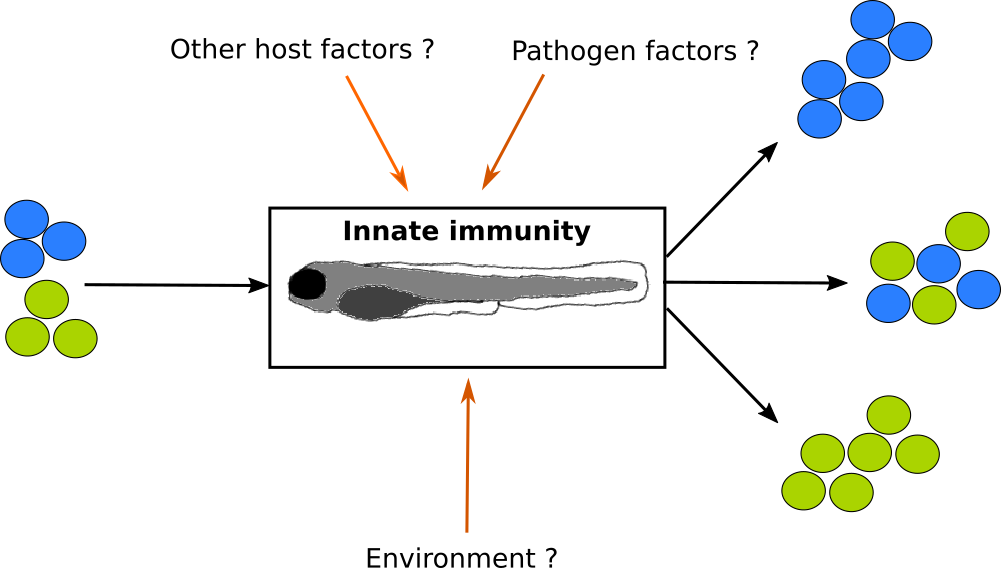 Chapter 2: Materials and methodsMaterialsFish linesTable 2.1. Established fish lines used in the study.Table 2.2. Fish lines generated during the study.Bacterial strainsTable 2.3. Bacterial strains used in the study.pMUTIN4-lysA+ is a non-disruptive integrative plasmid, therefore antibiotic resistance is not lost in the absence of antibiotic selection in the culture medium. pMV158 is an enterococcus plasmid and requires antibiotics in the culture medium. Media and buffersBHI medium for culture of Staphylococcus aureus	Brain Heart Infusion (37 g/L)	Bacteriological agar 1.5% w/v (for solid media only)The medium was made in distilled water and autoclaved for sterilisation prior to use.LB medium for culture of Escherichia coli	Luria Broth (20 g/L)	Bacteriological agar 1.5% w/v (for solid media only)The medium was prepared in distilled water and autoclaved for sterilisation.Embryo water (E3)Embryos were always kept in E3 medium:	NaCl 			5 mM	KCl 			170 µM	CaCl2			330 µM	MgSO4		330 µM	Methylene blue 	about 0.01%The working medium was made in distilled water, from a 10x stock solution. Methylene blue is then added to prevent fungal growth. Embryo water was stored at 28°C-28.5°C and sterilised before use by autoclaving if required. When E3 was to be mixed with antibiotics, embryos used for imaging or eggs to be injected, no methylene blue was added to the medium to prevent any chemical interaction and auto-fluorescence of the embryos.Phosphate Buffer SalinePBS was used to resuspend bacteria prior to injection and to dilute antibiotic stock solutions. Pre-prepared PBS tablets were dissolved in distilled water so that the final composition was as follow:	NaCl 		137 mM	Na2HPO4 	7.8 mM	KCl 		2.7 mM	KH2PO4 	1.5 mMMethylcelluloseA methylcellulose solution was used as a mounting medium for injection of embryos at 1 day post fertilisation:	E3 medium	Methylcellulose	3.5% (w/v)The mixture was repeatedly frozen for 30-40 minutes and mixed in order to solubilise the methylcellulose. The solution was then stored in 20 ml plastic syringes at -20°C. Before use, syringes were kept at 28°C-28.5°C for defrosting.Agarose mediumAgarose plates were used to mount zebrafish embryos in methylcellulose for injections at 1 day post-fertilisation:	E3 medium	Agarose 	2% (w/v)The mixture was microwaved until complete dissolution of agarose and poured into plastic dishes. Lanes were carved in the solidified medium using a blade.TAE buffer	Tris base		242 g/L	Glacial acetic acid	0.47% (v/v)	EDTA			0.05 M	pH			8.0A 50x stock was prepared. The stock was diluted 1:50 in distilled water to produce a fresh working solution of TAE.AntibioticsThe following antibiotics were used either for strain selection in culture or in toxicity and treatment assays of infected zebrafish embryos. The stocks were kept at -20°C. The working solutions for toxicity and treatment assays were prepared fresh from the stocks.Table 2.4. List of antibiotics used for the study.Transgenes and oligonucleotidesTable 2.5. List of DNA transgenes used and generated in this study.Table 2.6. List of morpholinos used in this study.Table 2.7. List of primers used in this studyMethodsZebrafish husbandry and breedingHandling of zebrafish was in accordance to the Animal (Scientific Procedures) Act (ASPA). Adult zebrafish and larvae to breed are kept in a semi-closed aquarium system set up at 28°C and with a light/dark cycle of 14 and 10 hours respectively. Experiments were carried out on embryos no older than 5 days post-fertilisation, the stage at which they become protected under ASPA.Tanks of mixed males and females were marbled overnight. Eggs were collected in the morning, 3 hours post-fertilisation, and sorted in plates containing 30 ml of E3 medium. Plates contained 70 eggs and were kept at 28-28.5°C until 5 dpf except for experimental procedures and observation.For screening, a male/female fish was paired with a Nacre fish of the opposite sex in a pairing tank. Fish were kept separated overnight in the tank. Soon after the start of the light cycle, separators were removed and pairs of fish left to breed. Eggs from each pair were collected individually and kept in E3 at 28°C. Embryos were screened for fluorescent transgene expression at day 3 postfertilisation by fluorescence microscopy.AnaesthesiaA working solution of Tricaine (ethyl-3-aminobenzoate methanesulfonic acid) at 0.4% was stored in the dark at +4°C. The working solution was added to a plate of embryos in E3 to a concentration of 4.3% (typically 1.3 ml in a 30 ml dish). The plate was kept protected from light and embryos checked for cessation of movements before the start of any experimental procedure.Preparation of needles, microinjection apparatusBorosilicate glass capillaries were pulled using a micropipette puller (Sutter Instrument). Needles with long tips were used for injections at the 1-cell stage and with short tips for injections at 1-3 dpf. The following parameters were used:Table 2.8.. Parameters for pulling the microinjection needlesThe tip of every needle was cut under the dissecting microscope and then loaded with the solution to inject. The needle was then inserted in a needle holder linked to a micromanipulator and a pump (PV820 Pneumatic PicoPump). The volume of injection was measured on a graticule and adjusted by changing the period of injection on the microinjector.Injection at the 1-cell stageA tank of AB fish was marbled overnight. Eggs were regularly collected throughout the morning as soon as they were laid. Quickly, eggs were aligned along the interior side of a plate and excess E3 removed. A new method was later introduced in which eggs are held in position into a molded agarose plate and covered with E3.1 nL of the DNA construct preparation was microinjected directly inside the cell at the 1-cell stage. The volume of the drop was controlled using a graticule. Microinjected eggs were kept in E3 at 28°C and screened for transient expression at day 3 post fertilisation.The DNA solution for injection was prepared as follow:	DNA 				50 ng/µl	Phenol red			10% (v/v)	Tol2 transposase RNA 	50 ng/µl	H2O 				up to a final volume of 10 µlPreparation of Staphylococcus aureusA colony of S. aureus was inoculated into 10 ml of liquid BHI medium and grown overnight on a shaker at 250 rpm and 37°C. On the next day, 500 µl of the overnight culture was inoculated into 50 ml of liquid BHI medium in a 250-ml flask. The new culture was incubated on a shaker at 250 rpm and 37°C for about 1 hour 45 minutes until it was in exponential growth phase.Then 40 ml of the bacterial culture were spun down at 5100 rpm for 10 minutes at 4°C. Meanwhile, a sample of the culture was diluted 1:10 in sterile BHI and the optical density was measured at 600 nm to determine the bacterial concentration of the culture. After centrifugation the supernatant was removed and the pellet resuspended in PBS at a concentration of 2500 CFU/nL or 1500 CFU/nL. The bacterial suspension was kept on ice to prevent further bacterial growth.The volume of PBS was determined using the optical density measurement:	OD600: 1 = 2x108 CFU/ml for S. aureus Based on this value, it was established that to obtain a bacterial suspension of 2500 CFU/nL:	VPBS = value OD600 x 3.2 mlLower sizes of inocula were obtained by diluting this standard bacterial suspension.Dechorionation and mounting of the embryosThe chorion of 28-29 hpf embryos was removed manually using a pair of tweezers. Anaesthesia is not required for this step. Embryos were then anaesthetised and protected from light. A smear of methylcellulose was placed in lanes carved inside agarose plates. The latter system prevents the methylcellulose from spreading and thus limits its drying for the duration of the injection process. Anaesthetised embryos were deposited on top of the methylcellulose, where they stayed until the end of the experimentation (up to 2 hours 30 minutes), unless stated otherwise. The embryos were kept hydrated and anaesthetised by regular addition of drops of E3 containing Tricaine.Infection of zebrafish embryosEmbryos were infected at 30 hours post fertilisation (unless stated otherwise), the age at which they develop functional cellular innate immunity (macrophages and neutrophils). A needle was loaded with a few microliters of bacterial suspension and placed on the microinjection apparatus. The volume of injection was calibrated on 1 nl using a graticule. The mirror of the dissecting microscope was set to allow visualisation of the cloud of bacteria upon injection.Each embryo was microinjected with 1 nl directly in the blood circulation, into the yolk circulation valley. Then embryos were checked for any bleeding that could result from the injection and carefully removed from the methylcellulose using the tip of a plastic Pasteur pipette. Methylcellulose surrounding embryos dissolved after about 1 hour in E3 at 28.5°C. Eventually embryos were separated in 96-well plates incubated at 28.5°C.Toxicity assayAt 30 hpf, uninfected embryos were kept in sterile E3 containing a known concentration of a given antibiotic. Survival was monitored until 90 hours post treatment.If uninfected embryos were given the antibiotic by injection, they were first anaesthetised, then mounted in methylcellulose and injected with a solution of known antibiotic concentration. After injection they were washed and kept in standard sterile E3.Treatment of infected embryosBy immersionAn antibiotic stock solution was diluted in sterile E3 to a specific concentration. 1 hour after infection, embryos were first washed in a plate of sterile E3, then washed with the antibiotic preparation and finally treated by incubation in the antibiotic preparation at 28.5°C.By injectionAntibiotics stock solutions were diluted in sterile PBS with 10% phenol red (final volume between 20-200 µl).  About 1 hour and 15 minutes after infection, embryos were injected with a 1 nL dose of an antibiotic solution of known concentration. Then embryos were removed from the methylcellulose, incubated for 1 hour in E3 at 28.5°C and washed in E3 before being separated in 96-well plates and kept at 28.5°C.It should be pointed out that the minimum curing concentration of antibiotic in E3 medium cannot be directly related to values of in vitro MIC. Indeed, antibiotics had to passively diffuse across the body of zebrafish embryo and the efficacy of diffusion is likely to differ from one antibiotic to another. Also, by injection, the injected volume is diluted in the blood circulation and body of embryos but the exact dilution factor is not known. Thus, all antibiotic concentrations quoted later in this work are those of the solutions used to treat embryos and not the actual in vivo concentrations.Determination of the infectious doseTo check the injection dose of bacteria, 4 injections of 1 nl were regularly performed in 1 mL of sterile PBS. The solution was mixed well and 5 µl was spotted 4-5 times on a BHI-agar. The plate was incubated overnight at 37°C and then the number of CFU was counted to determine the initial inoculum.In some experiments, 5 embryos were individually collected 1-2 hours post-infection and homogenised. Serial dilutions of the homogenate were spotted on BHI agar, CFU counted and total CFU per embryo determined (see Homogenisation protocol section 2.10.).Survival assayEmbryos were separated in 96-well plates. Between 20 and 45 embryos per group were used. Mortality was recorded once or twice a day until 90 hours post infection by counting the number of dead and live embryos at each time point.Determination of the bacterial loadInfected embryos were individually collected and homogenised in a 100 µl volume (see section 2.10. Homogenisation of embryos). Homogenised samples were serially diluted in sterile PBS up to 104 times. 10 µl drops of each dilution were spotted on BHI agar plates containing the appropriate antibiotics. The plates were left overnight at 37°C and colonies counted the following morning for each dilution in order to extrapolate the bacterial load in each embryo. The bacterial load extrapolated from the lowest dilution possible was considered for graphing and statistical analysis.Homogenisation of embryosEmbryos were transferred individually in a 100 µl volume to sterile Precellys® 0.5 ml tubes containing 1.4 mm ceramic beads. The samples were either processed immediately or stored at -20°C and defrosted on ice before processing. A Precellys®24 homogeniser was loaded with the tubes containing the embryos. Samples were homogenised for 30 seconds and transferred on ice.Fluorescence imagingFluorescent microscopy images were acquired on a TE-2000U inverted Nikon microscope (Nikon Plan UW 2x NA 0.06; Nikon Plan Fluor 4x NA 0.13; Nikon Plan Fluor 10x NA 0.30; Nikon Plan Apo 20x NA 0.75; Nikon Plan Fluor ELWD 60x NA 0.70; Nikon Plan Apo oil 60x NA 1.4) with a Hamamatsu Orca-AG or Andor Neo/Zyla camera and spinning disc confocal (Perkin Elmer Ultraview Vox) IX81 inverted Olympus microscope (UplanSApo 10x NA 0.4; UplanSApo 20x NA 0.8; UplanSApo 40x oil NA 1.3; UplanApo 60x oil NA 1.40). Image acquisition and analysis was performed in Volocity (Perkin Elmer), except for the work using the fluorescent elastase zebrafish line and Sytox Green® (Appendix B) which was done in NIS-Elements (Nikon). Contrast enhancement, color balance and depth tools were used to increase the quality of the images for presentation but not for fluorescence measurements.Polymerase chain reaction (PCR)Primers to amplify the zebrafish neutrophil elastase gene were designed to include necessary restriction sites at the 5' end and an optional poly-glycine linker DNA at the 3' end. The primers' features were determined using OligoAnalyzer (Integrated DNA Technologies). Primers were synthesised by Integrated DNA Technologies and stored at -20ºC as 100 µM solutions.DNA was amplified as follow in a 20 µl volume:	DNA polymerase	1.25 U	MgCl2			2 mM	Primers		200 nM each	dNTP			0.5 mM each	DNA template			100-200 ng	Water				up to 20 µlThe PCR reaction parameters were as follow:	Initial denaturation: 98 °C for 30 s	30 cycles of:		Denaturation: 94 °C 30 s		Annealing: gradient (55ºC – 64.3ºC) for 30 s		Extension: 72°C for 60 s	Final extension: 72°C for 60 sThe reaction was then stored at -20ºC.Purification of PCR productsThe DNA amplified by PCR was restricted using the restriction sites introduced in the primers. Small fragments generated during the restriction were removed by using a PCR Purification kit from QIAgen. The procedure was carried in accordance with the manufacturer’s instructions:5 volumes of binding buffer PB was added to 1 volume of PCR mix.The sample was applied to a Min-Elute column and the column was centrifuged for 1 min at 13000 rpm.The column was washed by adding 750 µl of wash buffer PE or 70% ethanol and centrifugation for 1 min at 13000 rpm. The flow-through was discarded and an additional centrifugation was performed to remove residual buffer.DNA was eluted in 10 µl of water or elution buffer EB.DNA electrophoresisAgarose was dissolved in TAE buffer at 1% w/v by heating. A drop of ethidium bromide per 50 ml was added. The medium was then mixed and poured into the electrophoresis tray. After solidification, DNA samples were mixed with loading buffer and loaded in the wells alongside the DNA ladder Hypperladder 1kb. Samples were run for 20-25 min at 100 V or for 30-45 min at 80 V when high resolution of the DNA samples was required.Imaging and snapshots of gels were performed on a Syngene gel doc system. For DNA excision, a Safe Imager (Invitrogen) transilluminator was used in order to limit DNA damage by UV light.DNA extraction from electrophoresis gelIndividual DNA bands were excised from the gel using a clean blade and put into a sterile 2 ml Eppendorf tube. 3 volumes of QG buffer was added to 1 volume of gel. The solution was incubated at 50°C for about 10 min and vortexed regularly to help dissolve the gel. Then 1 gel volume of isopropanol was added. After mixing, the solution was applied to a Min-Elute column. After centrifugation for 1 min at 13000 rpm, the flow-through was discarded and 0.5 ml of buffer QG was applied to the column. After centrifugation, 750 µl of 70% ethanol was added to the column. After 2 min at room temperature, the column was centrifuged for 1 min at 13000 rpm. The flow-through was discarded and an additional centrifugation was performed to remove residual ethanol. Finally, the column was placed in a sterile Eppendorf tube and DNA was eluted in 10-15 µl of water by centrifuging 1 min at 13000 rpm.Cloning of PCR productsA CloneJET PCR cloning kit was used in accordance with the manufacturer’s (Thermo Fisher Scientific) recommendations:	PCR fragment (digested and purified)	50-100 ng	pJET1.2/blunt Cloning Vector			50 ng	Nuclease-free water				up to 20 µl reaction volume	Reaction buffer				1x	T4 DNA ligase					5 UThe ligation mixture was incubated at room temperature for 20 min then stored at -20ºC. The sequence of the insert was checked using the manufacturer's primers.Tol2 site-specific recombination-based cloning The inserts of interest that were cloned in a CloneJET vector were excised to be ligated together in a Gateway middle-entry clone vector:	Middle-entry clone vector	300 ng	mVenus insert			160 ng	elastase2 insert		160 ng	Water				up to 40 µl reaction volume	Reaction buffer		1x	T4 ligase			10 UThe ligation mixture was incubated at room temperature for 2 hours.After the generated middle-entry clone was verified by restriction, it was combined to 5' and 3' entry clones (Kwan et al. 2007)⁠ and the destination vector by the LR recombination reaction:	p5E-lysC/mpx				5 fmoles	p3E-poly A				5 fmoles	pME-ela2.mVenus			5 fmoles	pDestTol2-cry:CFP			10 fmoles	TE buffer				up to 10 µl reaction volume	LR Clonase® II Emzyme mix 		2 µlThe recombination mixture was incubated overnight at 25ºC.The LR Clonase® II Emzyme mix was purchased from Invitrogen.Plasmid DNA extraction from bacterial culturesPlasmid extraction was performed in accordance with the manufacturer’s (QIAGEN) recommendations. MiniprepFor average DNA-yield, such as that required for sequencing, restriction and ligation:2 ml of E. coli culture grown overnight at 37ºC in 5 ml tubes at 250 rpm were collected in a clean 2 mL Eppendorf tube. The sample was pelleted at 13000 rpm for 5 min at room temperature using a bench-top microcentrifuge.Pelleted bacteria were resuspended in 250 µl of resuspension buffer P1 (containing RNase A)250 µl of lysis buffer P2 was added and the solution was mixed by inverting the tube several times. The reaction was allowed to proceed for no more than 5 minutes.Then 350 µl of neutralisation buffer N3 was added. The tube was vortexed immediately and centrifuged at 13000 rpm for 10 min.The supernatant was applied to either a QIAprep spin column or the equivalent Uprep column and the column was centrifuged for 1 min at 13000 rpm.The flow through was discarded and 500 µl of binding buffer PB was applied to the columnThe flow-through was discarded and the column was washed by adding 0.5 ml of 70% ethanol and centrifugation for 1 min at 13000 rpm.The flow-through was discarded and an additional centrifugation was performed to remove residual ethanol.The QIAprep/Uprep column was placed in a clean 1.5 ml Eppendorf tube. Plasmid DNA was eluted by adding 10-35 µl of water or elution buffer EB to the centre of the column. After 1-2 minutes of incubation, the tube was centrifuged for 1 min at 13000 rpm.HiSpeed MidiPrepFor high DNA yield, such as that required for Gateway cloning vectors or DNA stocks:50 ml of E. coli culture grown overnight at 37ºC and 250 rpm in a 250 ml flask was collected in a clean 50 ml Falcon tube. The sample was pelleted at 5100 g for 15 min at 4°C (Sigma centrifuge).Pelleted bacteria were resuspended in 6 ml of resuspension buffer P1 (containing RNase A).6 ml of lysis buffer P2 was added and the solution was mixed by inverting the tube several times. The reaction was allowed to proceed for no more than 5 minutes.Then 6 ml of neutralisation buffer P3 was added and the tube was vortexed immediately.The lysate was poured into a QIAfilter Cartridge and incubated for 10 min at room temperature.Then the lysate was filtered through a HiSpeed Tip equilibrated with 4 ml of equilibration buffer QBT.The HiSpeed Tip was washed with 20 ml of wash buffer QC.DNA was eluted with 5 ml of elution buffer QF into a clean Falcon tube • for plasmids over 10 kbp, skip steps i.-l. and go directly to steps m.-q.DNA was precipitated by addition of 3.5 ml of isopropanol, mixed and incubated for 5 min at room temperature.The eluate mixture was filtered through a QIAprecipitator Module.The QIAprecipitator was washed by adding 2 ml of 70% ethanol, and then dried by pressing air into it twice and using absorbent paper for the tip.DNA was eluted into a clean Eppendorf tube by adding 1 ml of elution buffer TE. The eluate was filtered a second time to increase DNA yield.For vectors of over 10 kbp (such as lysC promoter-containing vectors), steps i-l are skipped and replaced with:DNA was precipitated by adding 0.5 ml of 5M ammonium acetate and 5.5 ml volume of isopropanol.The solution was mixed by inverting the tube several times and placed at -20°C for 30 minutes.The solution was spun down at 4°C and 13000 rpm for 20 minutes.The supernatant was carefully removed and the DNA pellets washed with 70% ethanol, spun down at RT and 13000 rpm for 10 min.The supernatant was removed and the pellet dried before being resuspended in 100 µl of sterile water.Measurement of DNA concentrationThe concentration of DNA samples was measured using a NanoDrop Spectrophotometer ND-1000 (LabTech). A blank sample of 1-2 µl of water/ EB buffer/ TE buffer (depending on the elution buffer used) was used to calibrate the settings for double-stranded DNA. Then 1-2 µl of the DNA sample was used to measure the concentration in ng/µl.Alternatively, concentrations were estimated by electrophoretic analysis: different amounts of the purified DNA were resolved next to different amounts of ladder.Transformation of Escherichia coliDam-/dcm- competent E. coli from New England Biolabs stored at -80°C were thawed on ice. Between 4 and 10 µl of DNA were gently mixed with the competent cells. The preparation was left on ice for 10 minutes. Competent cells were heat-shocked at 42°C for 90 s and then quickly chilled on ice for 2 min. 500 µL of SOC medium was added to the cells before incubation at 37°C for 1 hour. Cells were pelleted by centrifugation at 13000 rpm for 2 min. The supernatant was reduced to 100 µl, the cells resuspended and plated out on selective medium.FastPrep for fractionation of bacterial cellsThe following protocol was provided by Dr. Robert Turner:A 50 ml of BHI was inoculated with 500 µL of S. aureus overnight culture. The culture was left growing in exponential phase for about 2 hours till it reached an OD at 600 nm of 1.40 ml of the culture in exponential growth was spun down at 4°C and 5100 rpm for 10 min.The supernatant was removed and the pellet resuspended in 1 ml of PBS.The suspension was separated between 2 FastPrep tubes which were run through 8 cycles of 40 seconds at speed 6 and 4°C on the FastPrep machine.The beads were left to settle at the bottom of the tubes and the supernatants transferred to a clean Eppendorf. The beads were washed once with 500 µl of PBS and the supernatant was collected again.The recovered supernatant was spun down at 4°C and 13000 rpm for 2 min.The intracellular content (supernatant) was collected in a clean Eppendorf and the pellet (cell wall and membranes) resuspended in 200 µl of PBS.Ñ,,11 Bacteriophage transductionBacteriophage transduction was performed to generate fluorescent strains of SH1000-ΔsagB. Phage lysates were already made by Dr. Gareth McVicker.Inoculate recipient strain into 50 ml LK (conical flask). Grow shaking at 250 rpm 37°C overnight.Centrifuge at 5000 rpm for 10 min at room temperature.Resuspend in 3 ml LK.Prepare in 30 ml universal tubes:		- 500 µl recipient cells, 1 ml LK, 10 µl 1M CaCl2, 500 µl phage lysate		- 500 µl recipient cells, 1.5 ml LK, 15 µl 1M CaCl2Incubate for 25 min at 37°C without shaking. Also make up the 0.02M NaCit stock on ice.Incubate at 37°C for 15 min at 250 rpm. Chill centrifuge to 4°C.Add 1 ml ice-cold 0.02M NaCit and incubate 5 min on ice.Centrifuge at 5000 rpm for 10 min at 4°C.Remove all supernatant (empty supernatant then tap the universal tap upside down onto clean paper).Resuspend in 1 ml ice-cold 0.02M NaCit and incubate on ice for 45 min.Spread 100 µl aliquots onto LK-citrate + antibiotic plates. Incubate at 37°C for at least 24 hours.IL1-β in situ hybridisationThis protocol was provided by Dr. Nikolay Ogryzko.Preparation of the samples:Samples (20-30 embryos per sample) were fixed overnight in 4% PFA in PBS at 4°C then transferred to 100% methanol and stored at -20°C overnight/indefinitely.Preparation of the buffers:	ProbeHyb:		1:200 dilution of the in situ probe in formamide	20x Saline Sodium Citrate (SSC) buffer:		NaCl	3M		Trisodium Citrate	300 mM		pH	7 (adjusted with citric acid)	WashHyb buffer:		Formamide		50%		SSC	5x		Tween 20	0.1%		pH	6 (adjusted with citric acid)	PreHyb buffer:		Formamide		50%		SSC	5x		Tween 20	0.1%		Heparin	50 µg/ml		tRNA	500 µg/ml		ph 6 (adjusted with citric acid)	Procedure:Rehydrate samples with a methanol series:75% methanol PBS 5 mins50% methanol PBS 5 mins25% methanol PBS 5 mins4 x 5 min washes in PBTProteinase K digestion: 10 µg per ml in PBT. Time dependent on age of embryos:24 hpf embryos – 15 mins48 hpf embryos – 30 mins72+ hpf embryos – 60 minsRefix samples for 20 mins in 4% PFA in PBSWash 5 x 5 mins in PBTIncubate in preheated PreHyb for 3 hours at 70°C Use 600µl per tube horizontally in heat blockIncubate in ProbeHyb overnight at 70°C horizontally in heat blockRemove and keep ProbeHybWash briefly with HybWash then serially wash with HybWash SSC for 15 mins per wash, all at 70°C:75% hyb wash : 25% 2x SSC50% hyb wash : 50% 2x SSC25% hyb wash : 75% 2x SSC2x SSC2x SSCThen wash twice with 0.2x SSC for 30 mins per wash at 70°C, followed by a 0.2x SSC:PBT dilution series at room remperature:75% 0.2x SSC : 25% PBT for 10 mins50% 0.2x SSC : 50% PBT for 10 mins25% 0.2x SSC : 75% PBT for 10 mins1x PBT for 10 minsIncubate in blocking solution at room temperature for >2 hours on a rocker (PBT, 2% heat inactivated Sheep serum, 2mg/ml BSA)Incubate overnight at 4°C with anti-Digoxigenin-A 1:5000 in blocking solution on a rockerRemove antibody and wash with PBT at room temperature, 7x 15 mins on a rockerWash 3x 5 mins with staining wash on a rocker:100 mM tris Hcl, pH 9.550 mM MgCl2100 ml NaCl 0.1% Tween20Incubate in staining solution at room temperature until stain shows. Check using a dissecting scope after 40 mins (then check around every 15 mins after that)Staining solution:2.25 µl NBT per ml staining wash3.5 µl BCIP per ml staining washOnce staining is complete stop by replacing staining solution with:PBS at pH5.51mM EDTAand incubate for 20 minsRefix for 20 mins in 4% PFA at room temperatureTransfer to through methanol series to 100% methanol and store overnight at -20°CAfter this through another methanol:PBS series and transfer to 80% glycerol for imaging. The in situ stains were imaged on a SMZ1270 Nikon extended focus microscope (Plan Apo 1x) with a Nikon DS-Fi1 camera.Statistical analysisAll statistical tests were performed in GraphPad® Prism. Survival curves were analysed by log-rank test (Mantel-Cox). Strain ratios and bacterial loads were compared using a non-parametric Mann-Whitney test. Multiple t-tests were performed to compare in vivo bacterial dynamics. A non-parametric Kolmogorov-Smirnov test and Fisher test were performed to compare the distribution of strain ratios. Non-parametric Kruskall-Wallis and Dunn's tests were performed to compare three samples or more.Chapter 3: The effect of antibiotics on S. aureus population dynamics during infectionIntroduction	Antibiotic resistance is a major challenge in the treatment of staphylococcal diseases. The misuse of antibiotics in diverse industries and the overuse in healthcare has greatly contributed to the emergence of multi-resistant bacteria. Resistant strains of aureus are now found worldwide and for every antibiotic that has been developed so far, resistance arises and spreads (Chambers & Deleo 2010). Almost 20 years ago, Baquero and colleagues (Baquero & Negri 1997) described the possibility of compartments in the natural environment and the human body and how these compartments could establish different antibiotic gradients. They also suggested that subtle emergence and evolution of antibiotic resistance takes place at very specific concentration gradients. This led to more challenging ideas about evolution of resistance in multi-stress artificial environments, such as multi-antibiotic therapy (Baquero et al. 1998). Yet no significant progress in exploring these avenues has been made outside of their research group until recently. Later in vitro and in vivo competition experiments confirmed the existence of selective concentration gradients (Negri et al. 2000). These gradients drive subtle and apparently insignificant changes in the resistance phenotype to β-lactamases, which after many generations results in a significant increase in the minimum inhibitory concentration of the evolved strain compared to its parent. The failure to recognise or detect small insignificant increases in the MIC of bacterial strains could be responsible for the now uncontrolled prevalence of multi-resistant strains and the diversification of resistance mechanisms. The term “mutant selection window” was coined by Drlica to describe the phenomenon (Drlica 2003). Sub-inhibitory concentrations are apparently not detrimental for sensitive strains but mutations improve their fitness at growing in the presence of the antibiotic, which can result over time in the emergence of a highly resistant strain. The mutant selection window hypothesis was confirmed in vivo a few years later in a rabbit tissue-cage model (Cui et al. 2006). Resistant mutants of S. aureus were recovered when fluoroquinolones (a class of antibiotic) concentrations varied within a certain range. However the same result could not be reproduced with fosfomycin, another type of antibiotic, using the same local infection model (Mei et al. 2014).	A key to the success of the resistant strains is their ability to compete with sensitive strains in the natural environment. In vitro evidence of the speed of enrichment of resistant mutants was reported by Gullberg and colleagues (Gullberg et al. 2011). Competition experiments were carried out with various ratios of resistant to sensitive strains exposed to a number of sub-inhibitory concentrations and it was determined how many generations it took for the resistant strain to overgrow the sensitive one. The enrichment speed was dependent on the initial strain ratio, the mutation conferring resistance and the type of antibiotic. But how would these sub-inhibitory concentrations affect the infection outcome of Staphylococcus aureus, whose mode of pathogenesis involves the clonal expansion of a few bacterial cells in a systemic infection? The zebrafish model of systemic infection showed that an immune bottleneck was responsible for the clonal expansion of a few bacteria within the initial inoculum (Prajsnar et al. 2012). This means that only a small fraction of the initial inoculum actively contributes to disease in the context of a systemic infection. Though the process is stochastic, this immune bottleneck could provide a quick way of selecting pre-existant resistant mutants within a mixed inoculum in the presence of antibiotics. If this was the case, this could have a huge impact on how we should approach and treat recurrent S. aureus infection as persistence in leukocytes has been documented (Gresham et al. 2000)⁠(Kubica et al. 2008)⁠. 	The purpose of the work in this chapter was to use the established zebrafish pathogenesis model of S. aureus infection to analyse the action of the immune bottleneck on antibiotic selection. The aims were to:develop a new method of antibiotic treatment of infected zebrafish embryosdetermine the ranges of sub-curative and curative doses of defined antibioticsanalyse the effect of sub-curative and curative doses of antibiotics on population dynamics in mixed strain infectionResultsFor ease of description in this chapter, I will define the following:A standard inoculum of a strain will mean 1500-2500 CFU per embryoA small inoculum of a strain will mean a tenth of the standard dose, that is 150-250 CFU per embryoDevelopment of a new technique: delivery of antibiotics to the bloodstream of zebrafish embryos	A study by former colleague Dr. Gareth McVicker indicated that tetracycline and β-lactams antibiotics were not toxic at useful concentrations and exhibited a dose-dependent curative effect on S. aureus infected embryos. Sub-curative doses of tetracycline effectively selected pre-existing resistant clones during infection in the zebrafish model (McVicker et al. 2014). In order to evaluate the strength of this selection phenomenon, it was important to determine if this was a general effect with other antibiotics using sets of isogenic resistant/sensitive strains. Strains were made in the S. aureus SH1000 background. SH1000-tetR was resistant to tetracycline but sensitive to erythromycin and kanamycin. SH1000-eryR was resistant to erythromycin but sensitive to tetracycline and kanamycin whilst SH1000-kanR was resistant to kanamycin but sensitive to tetracycline and erythromycin. However, two of the three antibiotics for which isogenic strains with a chromosome-encoded resistance were already available (erythromycin and kanamycin) failed to cure infected zebrafish embryos by immersion in embryo water (the buffer of defined composition in which embryos are kept).	In order to find a solution to this problem of apparent permeability and thus be able to use these antibiotics, I first performed a toxicity assay (Figure 1). The erythromycin stock was dissolved in ethanol and the kanamycin stock in water, thus ethanol and water toxicity controls were performed. All antibiotic stock concentrations were diluted directly in embryo water. Embryos exposed to concentrations of more than 1% v/v of ethanol died very quickly (Figure 1A). Only 6% of embryos survived after 90 hours in embryo water containing 2% v/v ethanol and none survived in the group exposed to 5% v/v ethanol. Both erythromycin and tetracycline were toxic at concentrations greater than 25 and 50 µg/ml respectively (Figure 1C and D). The water control was not toxic (Figure 1B) and only a kanamycin concentration of 250 µg/ml caused about 10% mortality (Figure 1E). The erythromycin and tetracycline toxicity was likely due to the ethanol solvent in which the stocks were dissolved. Tetracycline, as it is fish permeable, was able to be used at low concentrations (McVicker et al. 2014).	As the toxicity of erythromycin and tetracycline was likely due to the ethanol solvent, their effect was examined when dissolved in embryo water.  Erythromycin and tetracycline powders were dissolved to their final concentrations directly in embryo water. Embryos were exposed to a range of antibiotic concentrations for 90 hours (Figure 3.2.). Erythromycin did not show any sign of toxicity in these conditions, even at a dose of 500 µg/ml (Figure 3.2A). However tetracycline was still toxic at concentrations above 50 µg/ml (6 to 13% mortality) and completely lethal at 500 µg/ml after 90 hours (Figure 3.2B).	Additionally, the toxicity of other antibiotics was tested. Spectinomycin and oxacillin stocks were made in water whilst trimethoprim was in DMSO. Non infected zebrafish embryos were immersed for 90 hours in embryo water containing oxacillin concentrations between 4 and 30 times the MIC of methicillin-sensitive S. aureus  (Streit et al. 2004). However no published data was available for spectinomycin so a range of concentrations was used as it appeared that other human pathogens can have high MIC for this antibiotic (Law et al. 2013).Spectinomycin concentrations as high as 500 µg/ml were not lethal but a substantial proportion of embryos developed recognised sub-lethal symptoms like tail deformation and side-laying close to the surface of the water (Figure 3.3A) (Carlsson et al. 2012). The highest concentration tested, 750 µg/ml, caused the mortality of 1 out of 14 embryos and sub-lethal symptoms in 3 of the remaining 13 embryos. Conversely, oxacillin was innocuous to zebrafish embryos with 3% mortality at 10 µg/ml (Figure 3.3B). Trimethoprim was mildly toxic to zebrafish embryos, with mortality ranging from 5% to 11% and sub-lethal symptoms of tail deformation in a small proportion of embryos (Figure 3.3C). 4.5% mortality and sub-lethal symptoms were also observed in the control group treated with 0.01% v/v DMSO.	As erythromycin and kanamycin were not toxic to zebrafish embryos, provided they were prepared directly in embryo water, it was then determined if these two antibiotics had a dose-dependent curative effect on infected zebrafish embryos. Antibiotics were dissolved directly in embryo water. Embryos were infected with S. aureus SH1000 which is sensitive to erythromycin, kanamycin and tetracycline. One hour post-infection they were immersed in embryo water containing a range of antibiotic concentrations until the end of the experiment. Erythromycin concentrations below 250 µg/ml did not lead to a mortality rate significantly different from the untreated control (Figure 3.4A, p = 0.56). The concentration of 250 µg/ml cured most of the infected embryos (p = 0.014) while 500 µg/ml cured all of them. However, the concentration of 250 µg/ml (520 µM) was high for a biological activity study on zebrafish. Indeed, pharmaceutical studies focusing on using zebrafish embryos for compound screening usually test concentrations no higher than 100 µM by immersion, unless the compound shows a mild effect at that concentration, in which case the concentration could be increased for optimisation (Ordas et al. 2015). Kanamycin did not show any curative potential against infection by SH1000 (Figure 3.4B).Figure 3.1. Survival of non-infected zebrafish embryos in embryo water containing erythromycin, tetracycline  kanamycin and their respective solvents. Laboratory stock concentrations of antibiotics were diluted in embryo water. Ethanol is the control for erythromycin and tetracycline whilst distilled water is the control for kanamycin. Survival at 90 hours post-treatment of embryos exposed to different percentages v/v of ethanol (A) and distilled water (B). Survival at 90 hours post-treatment of embryos exposed to different concentrations of erythromycin (C), tetracycline (D) and kanamycin (E). The p values for kanamycin indicate the groups that are significantly different from the three others. n = 16 embryos per group for ethanol, distilled water and erythromycin treated groups. n = 20 embryos per group for tetracycline and kanamycin treated groups. Statistics: Kruskal-Wallis and Dunn test, *** p < 0.001 and **** p < 0.0001.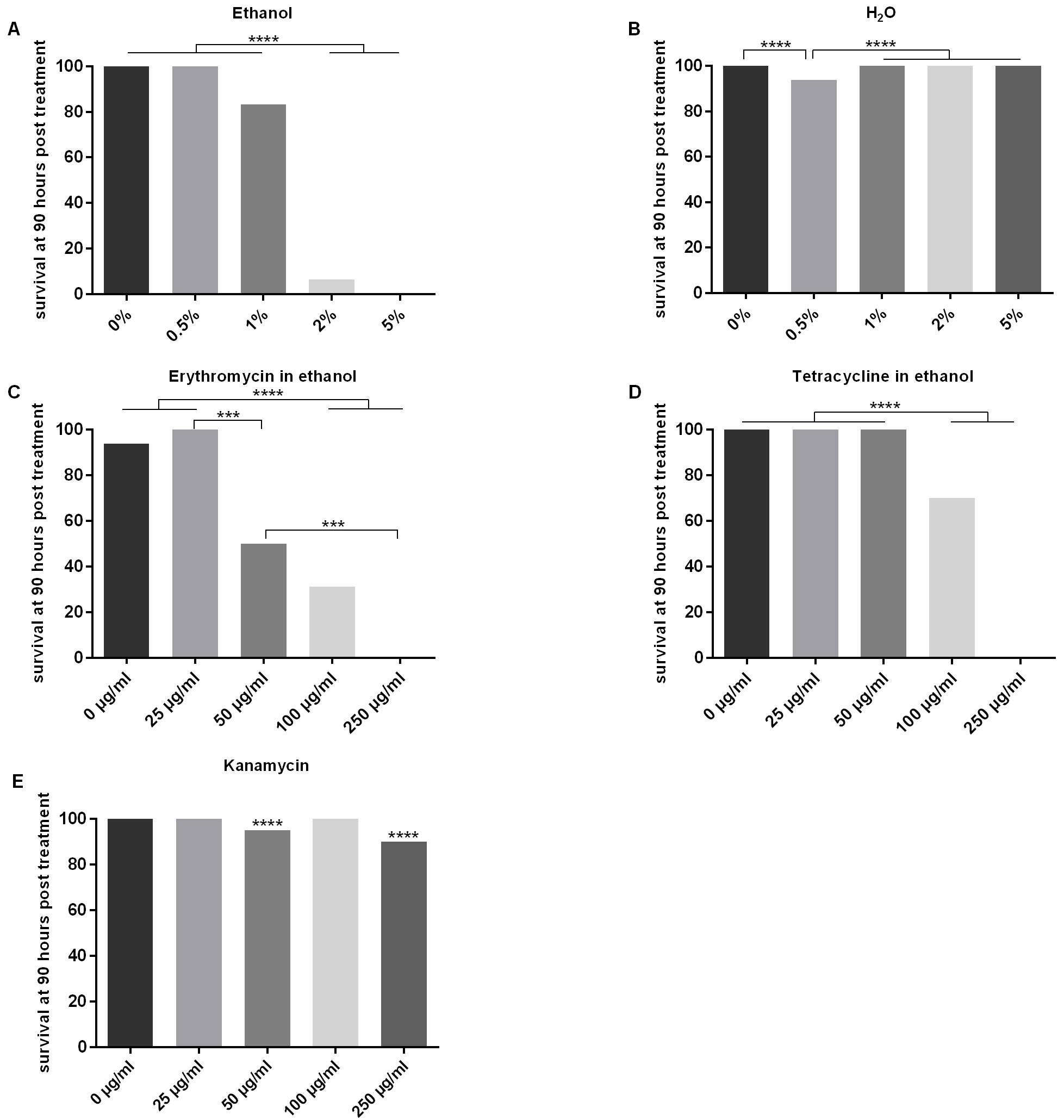 Figure 3.2. Survival of non-infected zebrafish embryos in embryo water containing erythromycin and tetracycline. Antibiotics were dissolved directly in embryo water. (A) Survival at 90 hours post-treatment of embryos exposed to various concentrations of erythromycin. n = 18 embryos per group. (B) Survival at 90 hours post-treatment of embryos exposed to various concentrations of tetracycline. n = 16 embryos per group. Statistics: Kruskal-Wallis and Dunn test, ns p > 0.5, * p < 0.05 and **** p < 0.0001.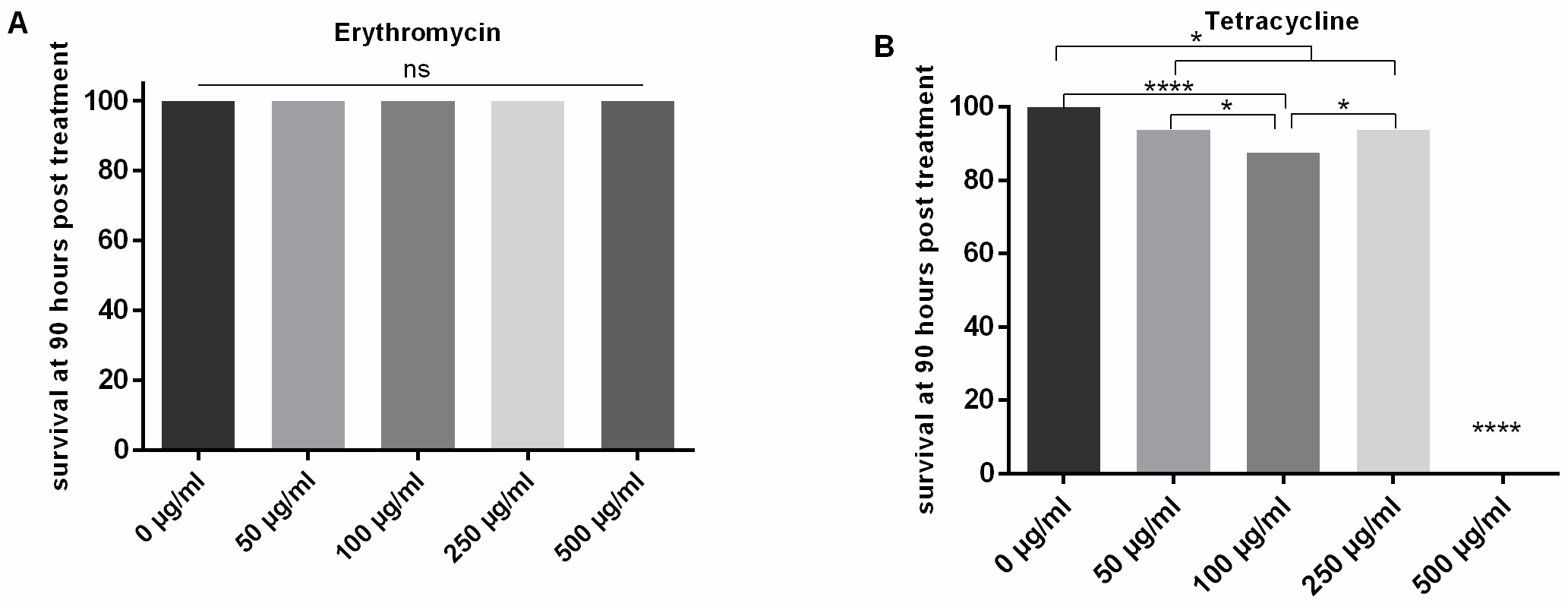 Figure 3.3. Survival of non-infected zebrafish embryos in embryo water containing spectinomycin, oxacillin or trimethoprim. Antibiotic stocks were dissolved in embryo water. (A) Survival at 90 hours post-treatment of embryos exposed to various concentrations of spectinomycin. n = 14-20 embryos per group. (B) Survival at 90 hours post-treatment of embryos exposed to various concentrations of oxacillin. n = 17-36 embryos per group. (C) Survival at 90 hours post-treatment of embryos exposed to various concentrations of trimethoprim. n = 16-22 embryos per group. Bottom bars within each group indicate the percentage of embryos presenting sub-lethal symptoms among the live population. Statistics: Kruskal-Wallis and Dunn test, *** p < 0.001 and **** p < 0.0001.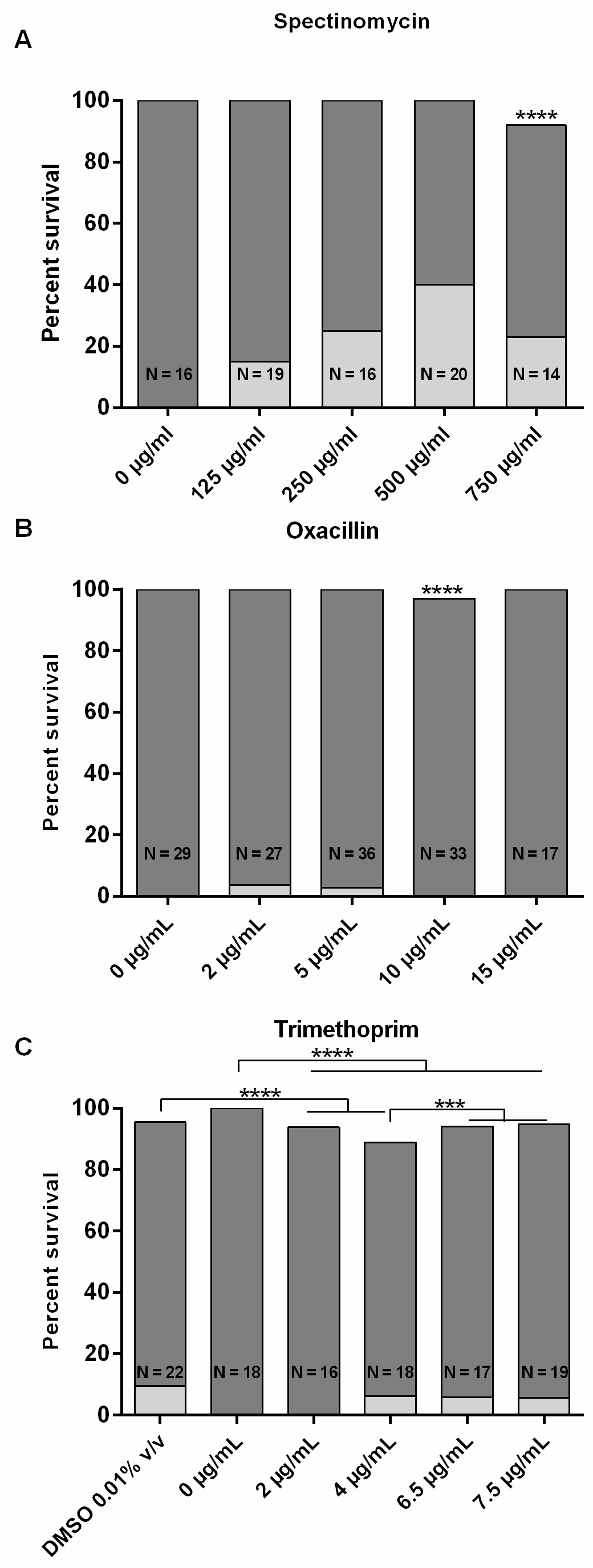 Figure 3.4. Survival of S. aureus infected zebrafish embryos treated with erythromycin or kanamycin by immersion. (A) Standard Kaplan-Meier survival curve of embryos infected with 1200 CFU of SH1000 and subsequently immersed in embryo water containing different concentrations of erythromycin. Statistics: log-rank test, p < 0.05. n = 20 embryos per group. (B) Standard Kaplan-Meier survival curve of embryos infected with 1300 CFU of SH1000 and subsequently immersed in embryo water containing different concentrations of kanamycin. Statistics: log-rank test, p > 0.05. n = 26-27 embryos per group.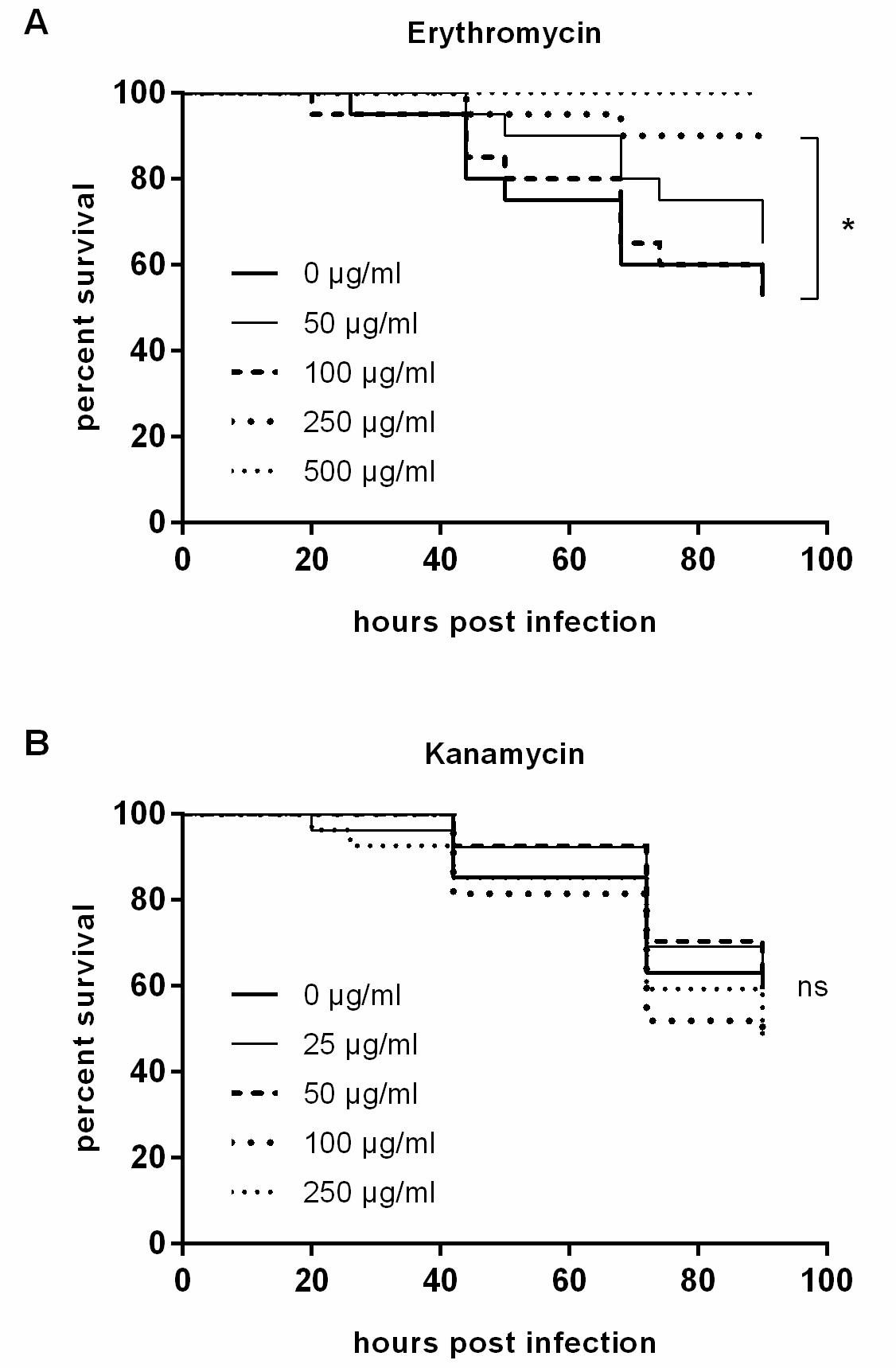 Figure 3.5. Survival of non-infected zebrafish embryos injected with antibiotics. (A) Survival at 90 hours post-treatment of non-infected embryos injected in the blood circulation with 20% v/v ethanol (control), 1 mg/ml and 100 µg/ml of erythromycin, kanamycin or tetracycline. n = 20 embryos for the 20% v/v ethanol group. n = 25 embryos for each antibiotic group. (B) Survival at 90 hours post-treatment of non-infected embryos injected in the blood circulation with PBS or 10% v/v DMSO (controls), spectinomycin, oxacillin, linezolid and trimethoprim. Bottom bars within each group indicate the proportion of embryos presenting sub-lethal symptoms among the live population. n = 24-40 embryos per group. Statistics: Kruskal-Wallis and Dunn test, ns p > 0.5 and **** p < 0.0001.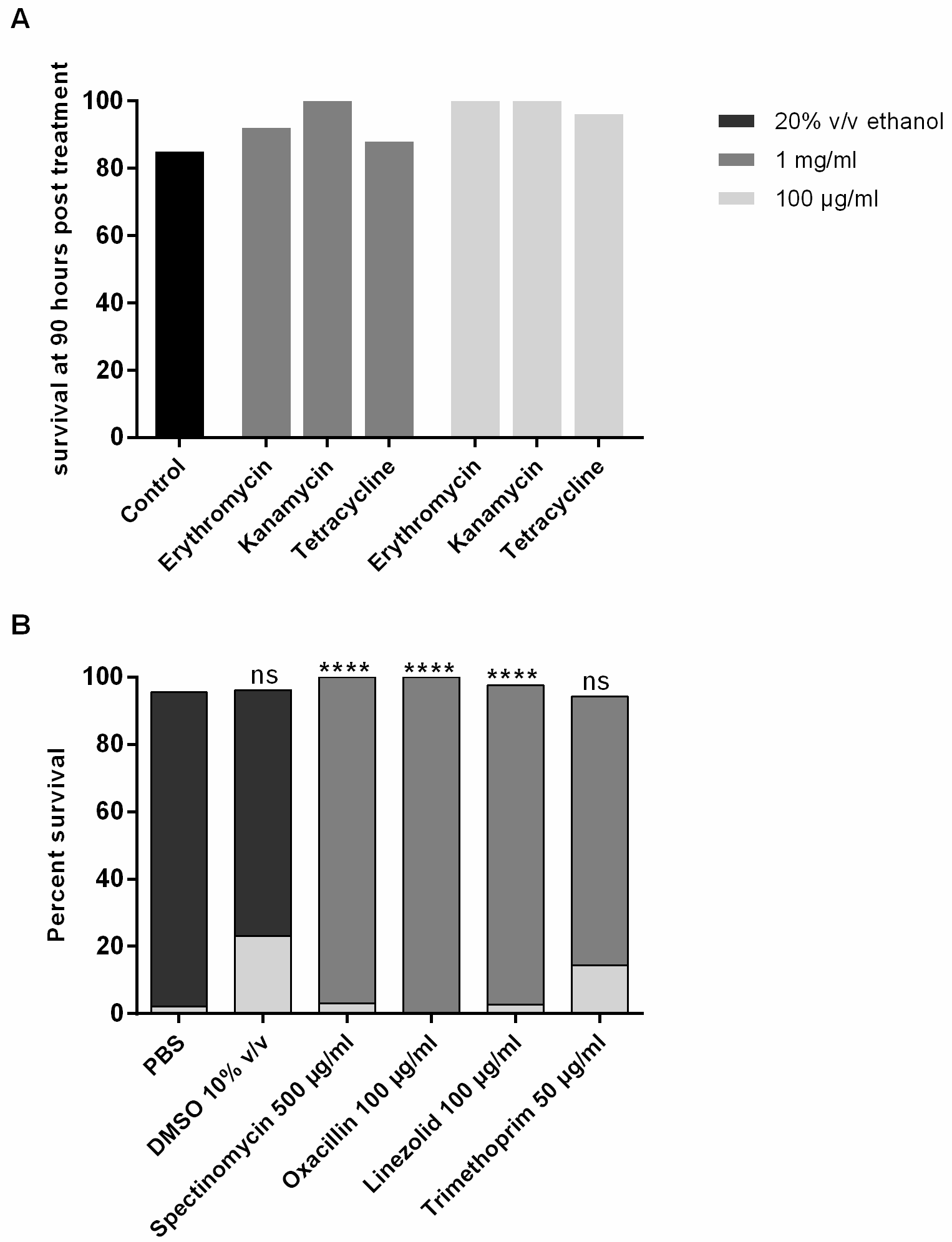 Indeed, none of the concentrations ranging from 25 to 250 µg/ml had a significant impact on the survival rate of infected embryos compared to the untreated control group (p = 0.69).	As high external antibiotic concentrations were required to achieve a significant reduction in host mortality, this indicated that the compounds may have difficulties reaching their internal target. As a more direct method of antibiotic delivery, zebrafish embryos were treated by injection into the bloodstream. Such a method would decrease the amount of antibiotic to be used and also potentially lower the biologically active concentration. A toxicity assay was first conducted to assess the feasibility of the method. Laboratory stock solutions of antibiotics were used and diluted in PBS to 1 mg/ml and 500 µg/ml. 1 nL of each antibiotic dilution was injected in the yolk circulation valley of non-infected embryos. An ethanol control of 20% v/v ethanol made in PBS was also injected. This ethanol concentration corresponded to the 1 mg/ml dilution of erythromycin and tetracycline. The final survival at 90 hours post-treatment was recorded (Figure 3.5A). The control exhibited 15% mortality, while 1 mg/ml of erythromycin and tetracycline led to 8% and 12% mortality respectively. At 100 µg/ml, erythromycin toxicity was abolished but tetracycline still caused 4% of embryos to die. Kanamycin was completely innocuous at both concentrations. The control indicates that the toxic side-effects are likely related to the ethanol solvent. The toxicity of other antibiotics was further tested by injection. In addition to spectinomycin, oxacillin and trimethoprim which were tested earlier by immersion, linezolid was also injected (Figure 3.5B).Spectinomycin, oxacillin and oxacillin were innocuous with 100% survival in both groups and unsubstantial sub-lethal symptoms for spectinomycin. Linezolid was also innocuous, causing just 2.5% mortality and sub-lethal symptoms. However trimethoprim was quite toxic, with about 15% of injected embryos presenting sub-lethal symptoms (Figure 3.5B). The DMSO control indicated that the toxicity was very likely the action of the DMSO solvent rather than the antibiotic itself. Baseline death and sickness matching the levels observed for spectinomycin and linezolid also appeared in the PBS injected group.	The next step was to test different antibiotic doses by injection on infected embryos. The dose-dependent antibiotic effect observed by immersion was reproduced by injection too. For erythromycin, the injection of 1 nL at 200 µg/ml showed a trend toward decreased mortality compared with the untreated control, but this was not significant (Figure 3.6A). However, an injection of 500 µg/ml of erythromycin cured most of the infected embryos (p = 0.023). Increasing the concentration to 1 mg/ml did not lead to more survival compared with the 500 µg/ml concentration. 100 µg/ml of kanamycin did not improve the survival of infected embryos compared with the untreated control (Figure 3.6B, p = 0.8). However, using a concentration of 500 µg/ml or above greatly reduced the mortality of infected embryos (p < 0.007). Again, a similar curative pattern was obtained with tetracycline (Figure 3.6C). An injection of 1 nL of 100 µg/ml of tetracycline was not enough to improve survival (p = 0.9) but a concentration of at least 500 µg/ml cured most infected embryos (p < 0.0012).  	It was thus demonstrated that erythromycin and kanamycin could be used to examine the impact of antibiotic intervention on the clonal expansion of S. aureus in order to complement the results obtained with tetracycline by Dr. McVicker.Determination of an in vivo sub-inhibitory and curative antibiotic dose	A sub-inhibitory dose of antibiotic was defined as a treatment which did not significantly impact on host mortality and bacterial load in the context of zebrafish embryo infection with a sensitive strain of S. aureus. As determined in the previous results section, a 1 nL injection of erythromycin less or equal to 100 µg/ml did not affect the survival of embryos infected with SH1000. The concentration of 100 µg/ml was then used to treat embryos infected with either a sensitive or a resistant strain of S. aureus (SH1000-tetR and SH1000-eryR respectively) in order to determine if it altered bacterial dynamics in vivo. For each time point, randomly chosen live embryos and all the dead embryos present at the time were collected individually, homogenised and the bacterial load determined. Embryos receiving a mock treatment (injection of PBS) after infection with the erythromycin-resistant strain SH1000-eryR displayed the expected in vivo growth pattern (Figure 3.7A). Bacterial numbers were steady for the first 20 hours post-infection. After this time two groups of infected zebrafish embryos were identified. In approximately half of the embryos bacterial numbers increased and embryos ultimately died when the bacterial load reached over a million. In the other sub-population, bacterial numbers slowly decreased and infected embryos survived. The same qualitative result was obtained for the bacterial strain when embryos received the erythromycin treatment after infection, in the form of an injection of 1 nL of 100 µg/ml of erythromycin (Figure 3.7B). The erythromycin-sensitive strain SH1000-tetR in vivo growth pattern in mock-treated embryos resembled that of the erythromycin-resistant strain (compare Figure 3.8A with Figure 3.7A).Figure 3.6. Survival of S. aureus infected zebrafish embryos treated by injection with antibiotics. (A) Survival kinetics of embryos infected with 2000 CFU of S. aureus SH1000 and treated by injection with erythromycin. n = 19-33 embryos per group. (B) Survival kinetics of embryos infected with 1330 CFU of SH1000 and treated by injection with kanamycin. n = 25 embryos per group. (C) Survival kinetics of embryos infected with 1900 CFU of SH1000 and treated by injection with tetracycline. n = 25-50 embryos per group. Statistics: log-rank test, *** p < 0.001 and **** p < 0.0001.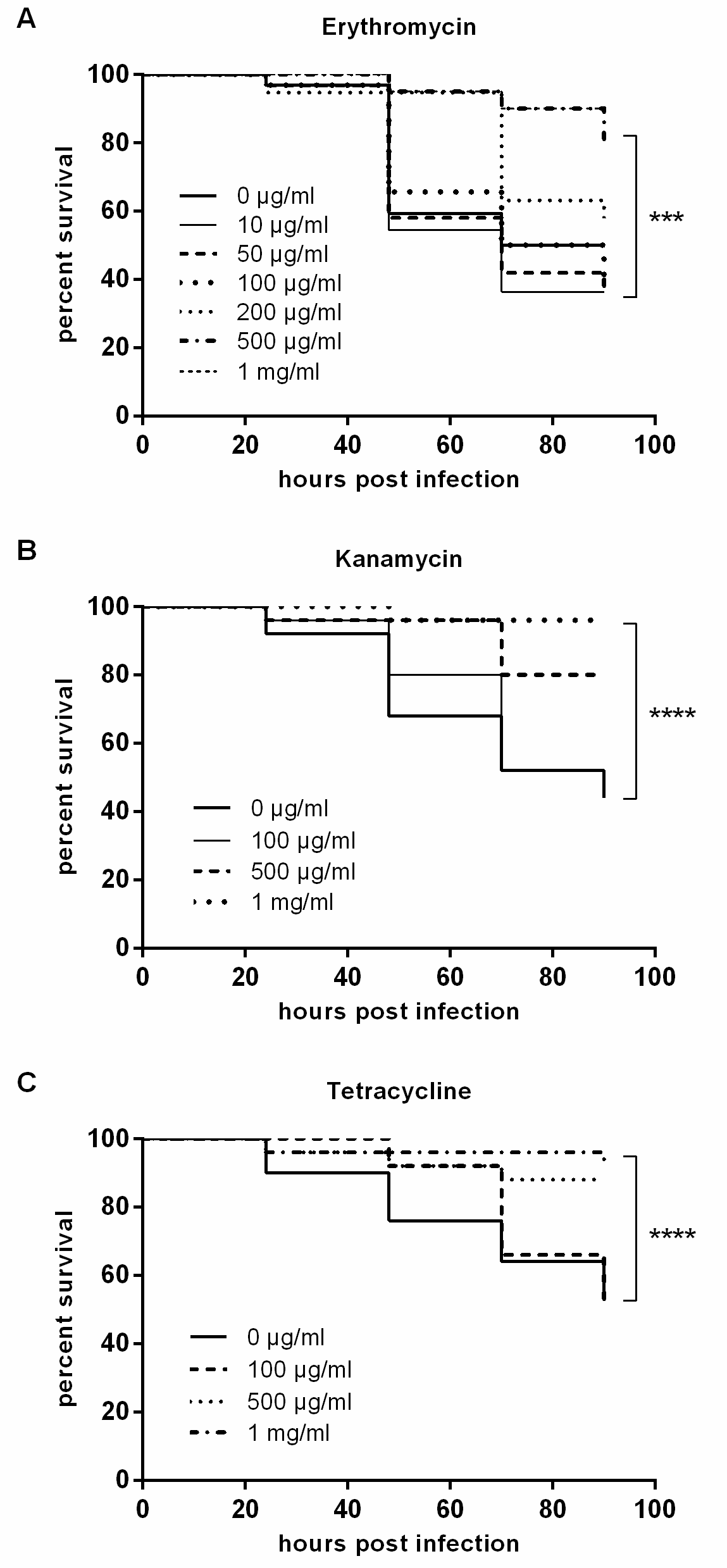 Figure 3.7. The effect of a sub-inhibitory dose of erythromycin on in vivo growth of the erythromycin-resistant SH1000 strain. Zebrafish embryos were infected with 1600 CFU of erythromycin-resistant SH1000 (eryR) and either left untreated (A) or treated with an injection of 1 nL of erythromycin at 100 µg/ml (B). For each time point, about five live and any dead embryos were homogenised to determine the bacterial load. Each circle represents one embryo. Open circles (o) are live embryos and filled circles (●) dead embryos. Statistics: multiple t-test, p > 0.05 for each time-point comparison.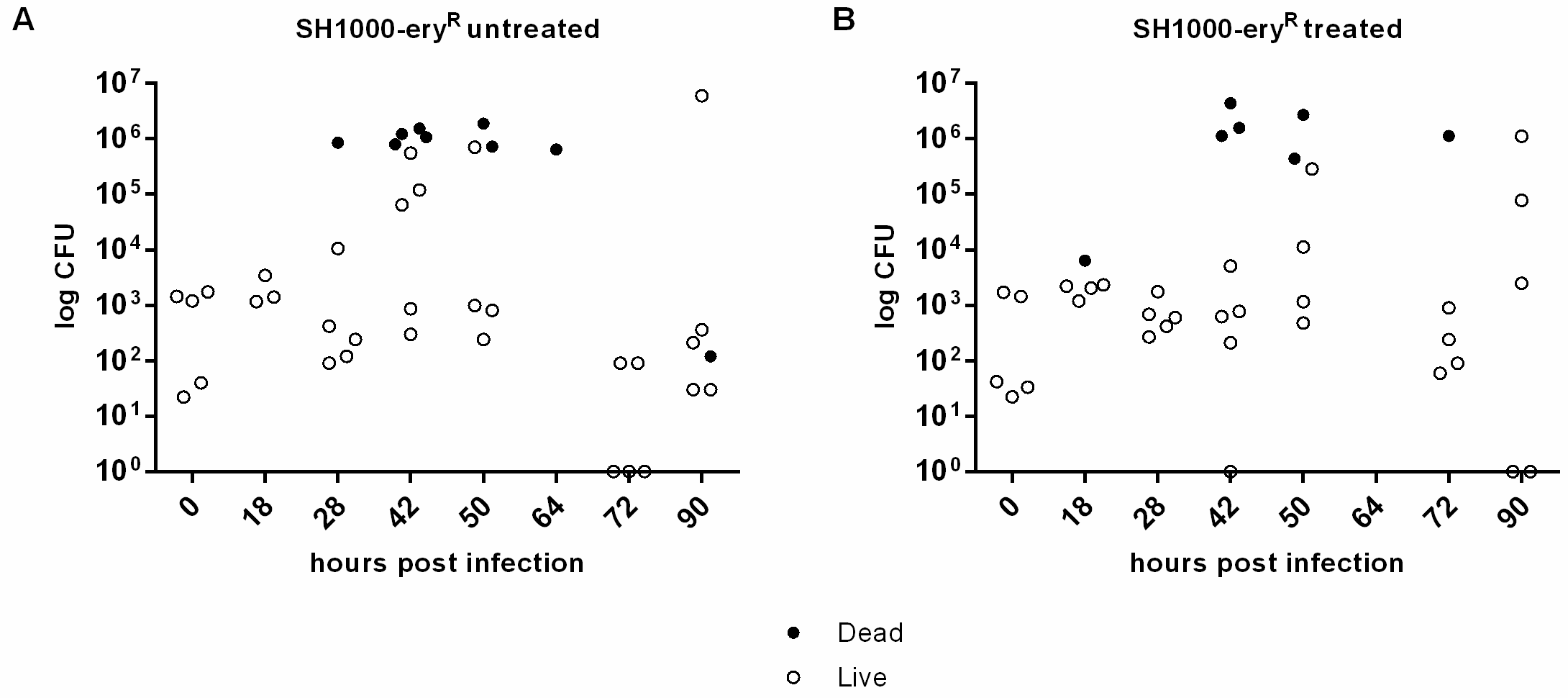 Figure 3.8. The effect of a sub-inhibitory dose of erythromycin on in vivo growth of an erythromycin-sensitive SH1000 strain. Zebrafish embryos were infected with 2600 CFU of erythromycin-sensitive SH1000 (tetR) and either left untreated (A) or treated with an injection of 1 nL of erythromycin at 100 µg/ml (B). For each time point, five live and any dead embryos were homogenised to determine the bacterial load. Each circle represents one embryo. Open circles (o) are live embryos and filled circles (●) dead embryos. The experiment was repeated independently with embryos infected with 1900 CFU of erythromycin-sensitive SH1000 (tetR). The bacterial load was determined in embryos either untreated (C) or treated with an injection of 1 nL of erythromycin at 100 µg/ml (D). Statistics: multiple t-test, p > 0.05 for each time-point comparison.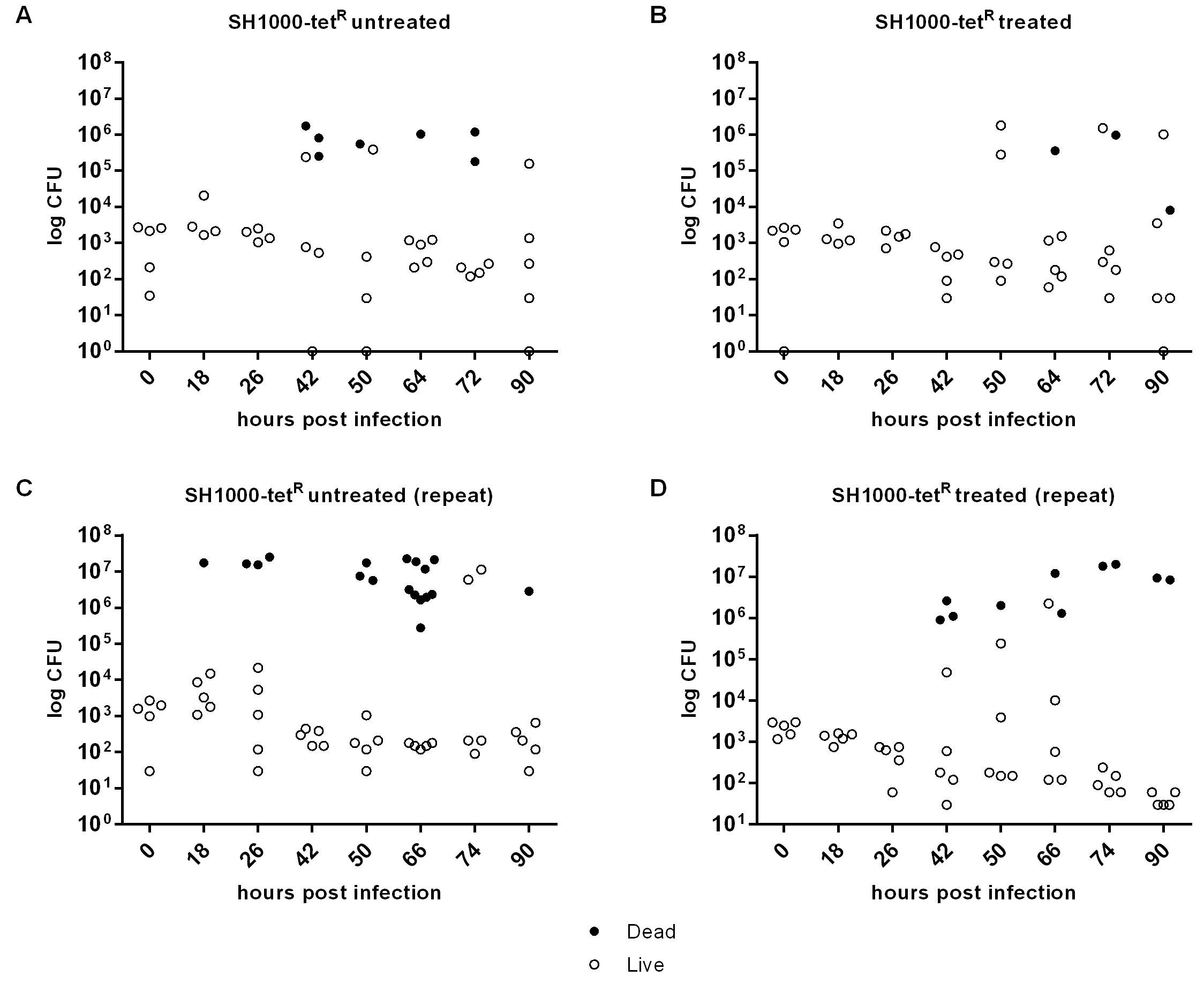 Though  live embryos had a high bacterial load and would have likely died later, the fact that this dose of erythromycin could be sub-was questionable. To make sure that this result was not due to variation introduced during the experiment, the dynamics of the erythromycin-sensitive strain were repeated in an independent experiment. In the mock-treatment condition, the growth fitted the expected pattern described earlier (Figure 3.8C). A slightly different in vivo growth pattern was obtained again for infected embryos treated with erythromycin (Figure 3.8D), with 40 live and 10 dead embryos versus 40 live and 18 dead embryos for the untreated control. Multiple t-tests performed on each individual experimental data set or the combined data informed that there was no significant difference between the treated and the control groups (p > 0.05 for each time point). It was also clear from the second independent survival test that this antibiotic dose was having no effect on host mortality (Figure 3.9A, p = 0.33). It was also not impacting post mortem bacterial load when comparing untreated and treated groups of embryos infected with the sensitive strain (Figure 3.9B, p = 0.49), indicating that the treatment was not preventing the sensitive strain growth to expected levels in the host. These conflicting results on the effect of a sub-inhibitory concentration will be debated in the discussion of this chapter.	 A curative dose was defined as a level which significantly improved host survival in the case of infection with a sensitive strain but not a resistant strain. Earlier, it was shown that an injection of one nanolitre of erythromycin at 500 µg/ml was enough to significantly improve the survival of infected embryos. Here the effect of that concentration on the in vivo growth of S. aureus was tested in the same way as for the sub-inhibitory dose of erythromycin.	First, a survival analysis was performed to confirm that the dose of antibiotic was sufficiently high to inhibit the erythromycin-sensitive but not the erythromycin-resistant strain. Concentrations of 500 µg/ml and 1 mg/ml of erythromycin were unable to attenuate the mortality caused by the erythromycin-resistant strain (Figure 3.10A, p = 0.68). Conversely, these antibiotic concentrations significantly decreased the mortality of embryos infected with the erythromycin-sensitive strain, with the highest concentration having the greatest effect (Figure 3.10B, p < 0.0001). Figure 3.9. Effect of a sub-inhibitory dose of erythromycin on the virulence of an erythromycin-sensitive SH1000 strain. (A) Survival kinetics of embryos infected with an average of 2400 CFU of either an erythromycin-sensitive (tetR) or erythromycin-resistant (eryR) SH1000 strain and untreated or treated with an injection of 1 nL of 100 µg/ml of erythromycin. Statistics: log-rank test, p > 0.05. n = 82-88 embryos per group. (B) Post mortem bacterial load in embryos infected with an erythromycin-sensitive strain and either untreated or treated with an injection of 1 nL of 100 µg/ml of erythromycin. Solid lines represent median and interquartile range. Statistics: Mann-Whitney test, p > 0.05.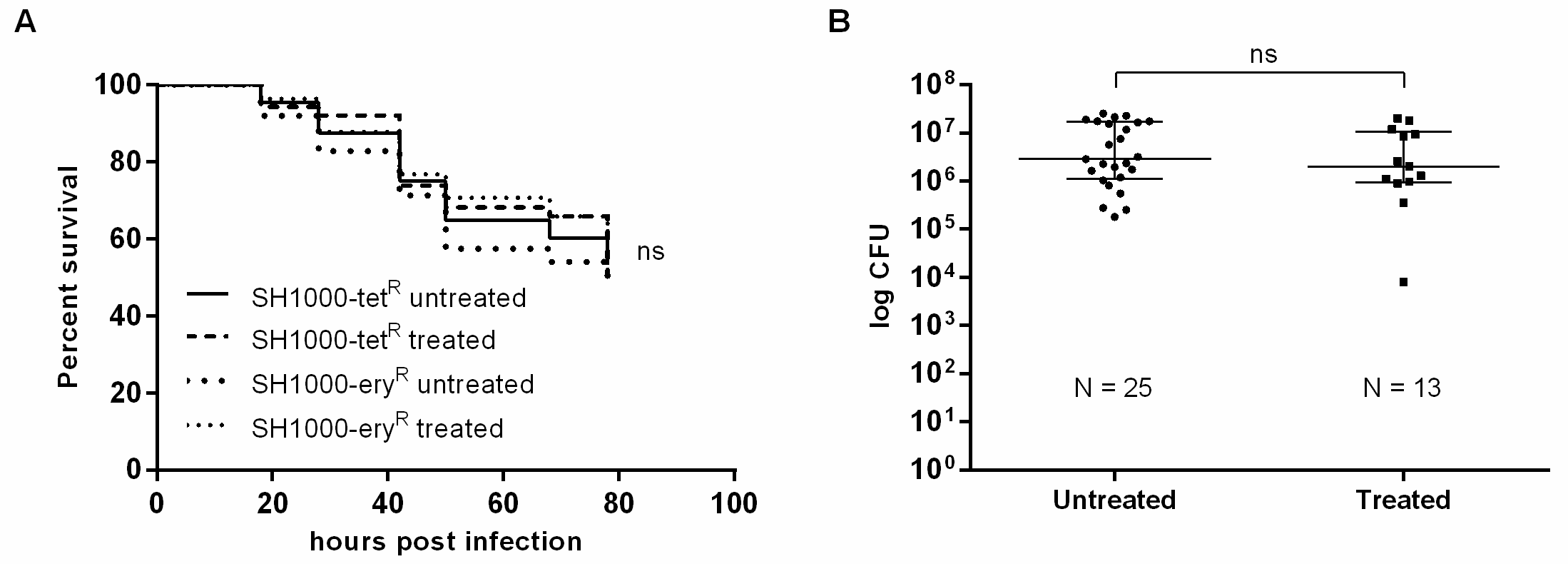 Figure 3.10. The effect of curative doses of erythromycin on mortality of infected zebrafish embryos and in vivo growth of erythromycin-sensitive and resistant SH1000 strains. (A) Survival kinetics of embryos infected with 1915 CFU of an erythromycin-resistant SH1000 strain (eryR) and injected with either 1 nL of PBS (untreated, negative control), 500 µg/ml or 1 mg/ml of erythromycin. Statistics: log-rank test, p > 0.05. n = 36 embryos per group. (B) Survival kinetics of embryos infected with 1310 CFU of an erythromycin-sensitive SH1000 strain (tetR) and injected with either 1 nL of PBS (untreated, negative control), 500 µg/ml or 1 mg/ml of erythromycin. Statistics: log-rank test, p < 0.0001. n = 36 embryos per group. (C) and (D) show the in vivo growth of an erythromycin-resistant SH1000 strain in untreated or treated embryos, respectively. Embryos were infected with 1120 CFU and either untreated (injection of PBS) or treated with an injection of 1 nL of 500 µg/ml of erythromycin. For each time point, five live and any dead embryos were homogenised to determine the bacterial load. Each circle represents one embryo. Open circles (o) are live embryos and filled circles (●) are dead embryos. (E) and (F) show the in vivo growth of an erythromycin-sensitive SH1000 strain in untreated or treated embryos respectively. Embryos were infected with 1020 CFU then treated and processed as described for the embryos infected with an erythromycin-resistant strain.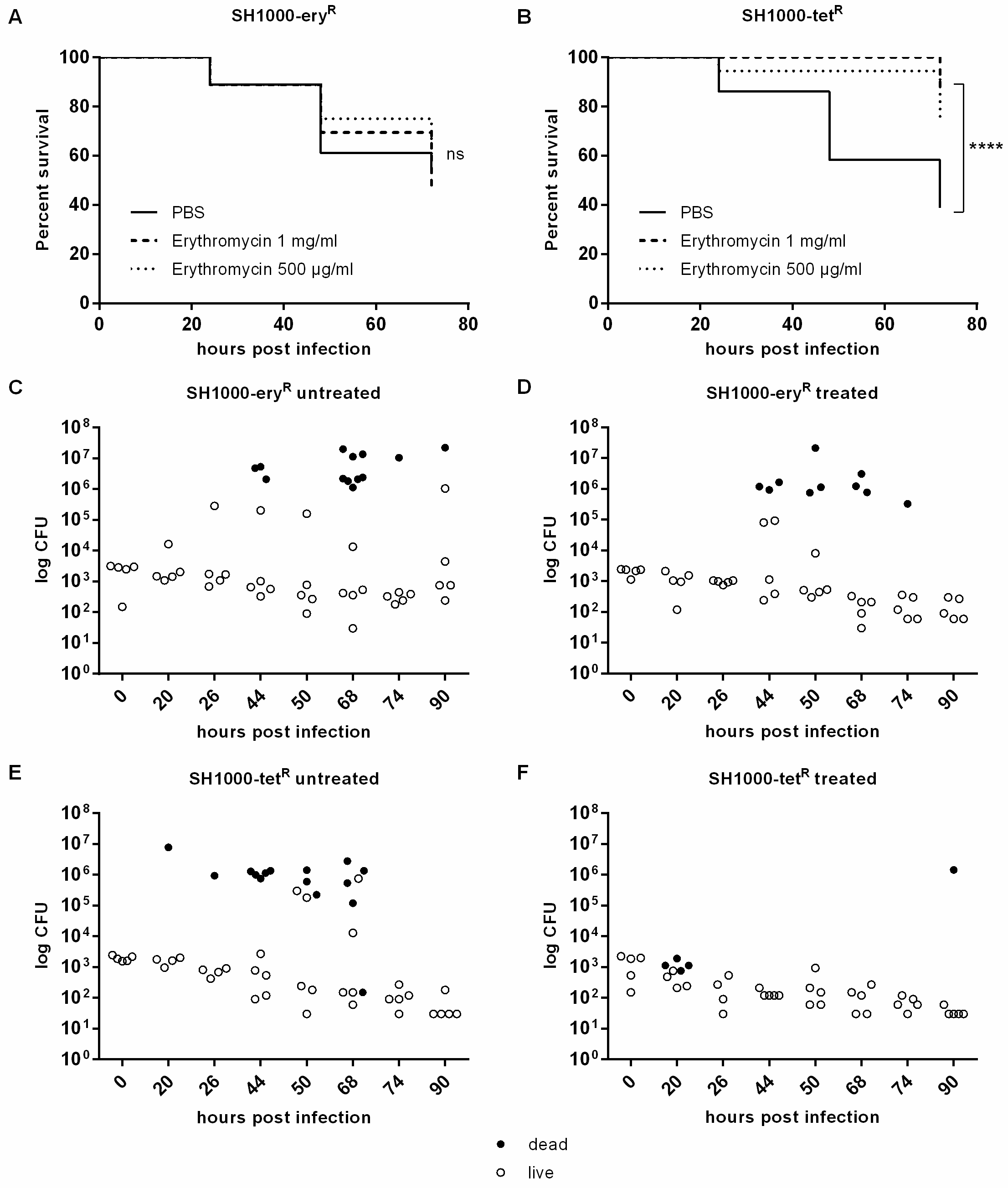 Thus 500 µg/ml of erythromycin inhibits only the sensitive strain in vivo and is a useful curative dose.Effects of antibiotic intervention on the clonal expansion of Staphylococcus aureus sub-inhibitory dose of erythromycin	To assess if sub-inhibitory concentrations of antibiotics could favour a resistant strain in a mixed population of pre-existent resistant and sensitive clones, four postulates were defined:the host survival kinetics of untreated and treated groups should be similarthe final bacterial load in untreated and treated embryos should also be similarthe final strain ratios in untreated embryos should have the same distributionthe final strain ratios in treated embryos may or may not show the same distributionThese four postulates arose from the original observation that only a small proportion of the initial inoculum actively contributes to disease and death due to an immune bottleneck (Prajsnar et al. 2012). If a sub-inhibitory concentration of antibiotic does not affect either strain, then it is expected that as many bacteria would pass through the bottleneck than in the absence of treatment, resulting in similar survival proportions, hence the first postulate. If the passage through the bottleneck is favoured for one strain over the other, that strain will not replicate faster during clonal expansion, supporting the second postulate. In the absence of any external intervention, each strain has an equal chance of going through the bottleneck, leading to an equal distribution of strain ratios (third postulate). Finally, if sub-inhibitory concentrations of antibiotics favour one strain over the other, then the equal distribution of ratios will not be observed (fourth postulate). The non-parametric Mann-Whitney test was thus used to compare bacterial loads and the distribution of strain ratios.	As the dose of 100 µg/ml of erythromycin was at the limit of being a sub-inhibitory dose, a much lower concentration, namely 20 µg/ml, was first tested. Embryos were infected with a mixture of SH1000-tetR and SH1000-eryR in a 1:1 ratio totalling 2500 CFU. Half of the infected embryos received an injection of PBS (untreated control) whilst the other half received an injection of one nanolitre of erythromycin at 20 µg/ml (treated group). In agreement with the first and second postulate, the survival rate between untreated and treated embryos was identical (Figure 3.11A, p = 0.74), as well as the post mortem bacterial load (Figure 3.11B, p = 0.2). However, no difference in the distribution of the strain ratios extracted from treated and untreated embryos was seen (Figure 3.11C, p = 0.2), meaning that the concentration of 20 µg/ml did not provide any advantage to the resistant strain. The concentration of erythromycin was thus increased to 50 µg/ml. Again, no differences in survival (Figure 3.12A, p = 0.3), post mortem bacterial load (Figure 3.12B, p = 0.27) or strain ratios (Figure 3.12C, p = 0.23) were noted. Finally, the highest sub-inhibitory concentration of 100 µg/ml of erythromycin was used. Again, no difference in survival rate (Figure 3.13A, p = 0.27) or post mortem bacterial load (Figure 3.13B, p = 0.65) was found. However, a significant skew of the strain ratios in favour of the erythromycin-resistant strain was noted in the treated compared with the untreated group (Figure 3.13C, p = 0.0015).	To demonstrate that the skew of strain ratios only happens in the presence of a pre-existing resistant population and not with any mixture of sensitive isogenic strains, zebrafish embryos were infected with a mixture of SH1000-eryR and SH1000-kanR in a 1:1 ratio and treated with the sub-inhibitory dose of 2.5 µg/ml of tetracycline by immersion. Dr. McVicker ha previously shown that 2.5 µg/ml of tetracycline was sub-inhibitory (McVicker et al. 2014). The survival rate (Figure 3.14A, p = 0.89) and post mortem bacterial load (Figure 3.14B, p = 0.32) of untreated and treated embryos were very similar, showing that the treatment was not affecting the growth of either strain. As expected, no skew in favour of any of the two sensitive strain was detected (Figure 3.14C, p = 0.35), confirming that the skew in final strain ratios could only happen in the presence of a resistant strain.	A skew in strain ratio was observed only in the presence of a resistant population within the inoculum. However this did not rule out the possibility that the sensitive population could develop spontaneous resistance to erythromycin. To demonstrate that the change in strain ratios was not the result of erythromycin-sensitive clones acquiring erythromycin resistance within the host, colonies recovered from different embryos post mortem were streaked on agar plates containing tetracycline or erythromycin and bacterial growth assessed after 24 hours. Figure 3.11. The effect of a sub-inhibitory dose of 20 µg/ml of erythromycin on mixed strain infection. Zebrafish embryos were infected with a mixture of erythromycin-sensitive (tetR) and erythromycin-resistant (eryR) SH1000 strains in a 1:1 ratio, then either untreated (injection of PBS) or treated with an injection of 1 nL of 20 µg/ml of erythromycin. (A) Survival kinetics of embryos infected with a 1:1 mixture of strains to a total of 1210 CFU. Statistics: log-rank test, p > 0.05. (B) Post mortem bacterial load. Any dead infected embryos were homogenised and total bacterial numbers were determined. Each dot and square represents data from one embryo. Statistics: Mann-Whitney test, p > 0.05. (C) Post mortem distribution of strain ratios for each bacterial load determined. The dotted line represents the equivalence line. Statistics: Mann-Whitney test, p > 0.05. Solid lines represent median and interquartile range.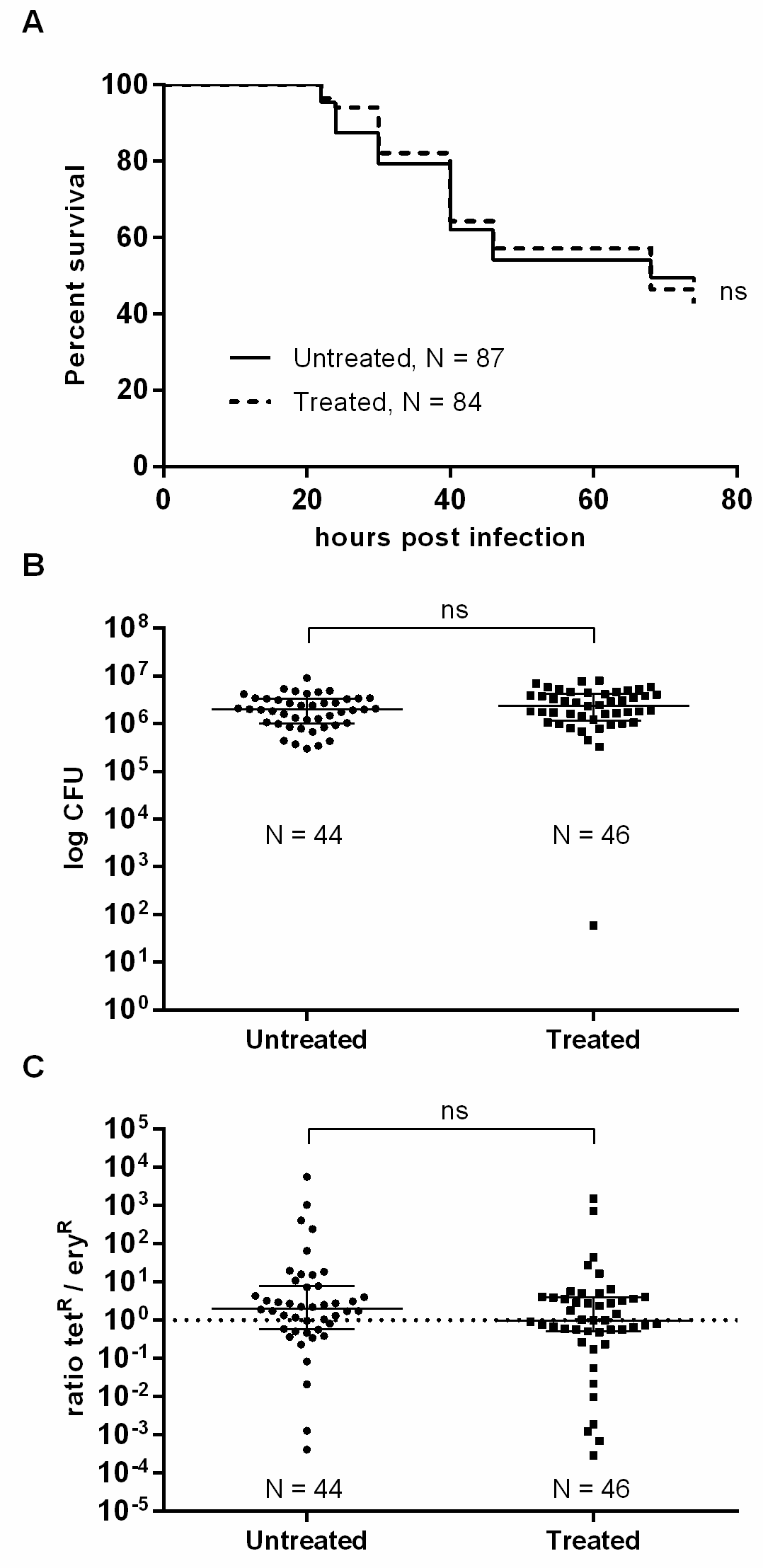 Figure 3.12. The effect of a sub-inhibitory dose of 50 µg/ml of erythromycin on mixed strain infection. Zebrafish embryos were infected with a mixture of erythromycin-sensitive (tetR) and erythromycin-resistant (eryR) SH1000 strains in a 1:1 ratio, then either untreated (injection of PBS) or treated with an injection of 1 nL of 50 µg/ml of erythromycin. (A) Survival kinetics of embryos infected with a 1:1 mixture of strains to a total of 1210 CFU. Statistics: log-rank test, p > 0.05. (B) Post mortem bacterial load. Any dead infected embryos were homogenised and total bacterial numbers were determined. Each dot and square represents data from one embryo. Statistics: Mann-Whitney test, p > 0.05. (C) Post mortem distribution of strain ratios for each bacterial load determined. The dotted line represents the equivalence line. Statistics: Mann-Whitney test, p > 0.05. Solid lines represent median and interquartile range.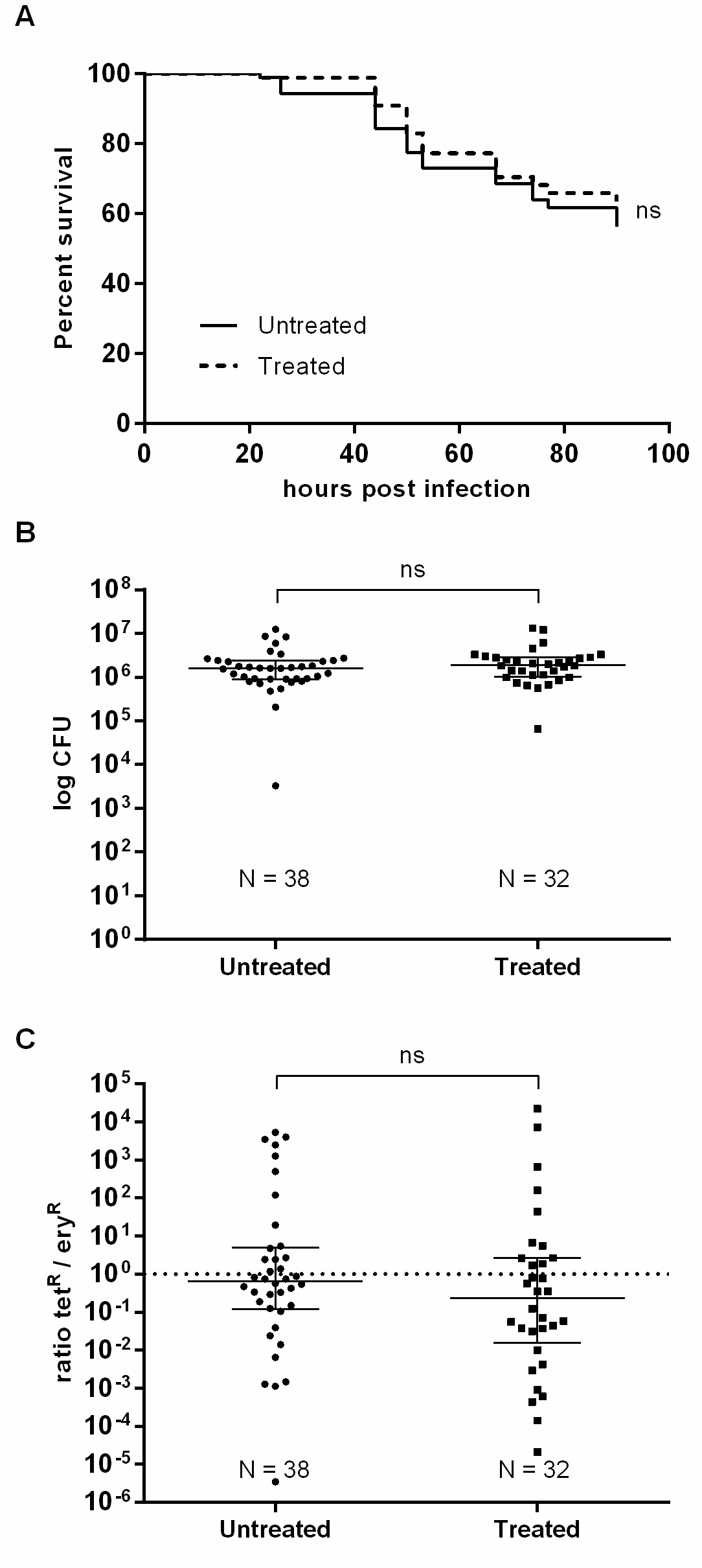 Figure 3.13. The effect of a sub-inhibitory dose of 100 µg/ml of erythromycin on mixed strain infection. Zebrafish embryos were infected with a mixture of erythromycin-sensitive (tetR) and erythromycin-resistant (eryR) SH1000 strains in a 1:1 ratio, then either untreated (injection of PBS) or treated with an injection of 1 nL of 100 µg/ml of erythromycin. (A) Survival kinetics of embryos infected with a 1:1 mixture of strains to a total of 2560 CFU. Statistics: log-rank test, p > 0.05. (B) Post mortem bacterial load. Any dead infected embryos were homogenised and total bacterial numbers were determined. Each dot and square represents data from one embryo. Statistics: Mann-Whitney test, p > 0.05. (C) Post mortem distribution of strain ratios for each bacterial load determined. The dotted line represents the equivalence line. Statistics: Mann-Whitney test, p < 0.01. Solid lines represent median and interquartile range.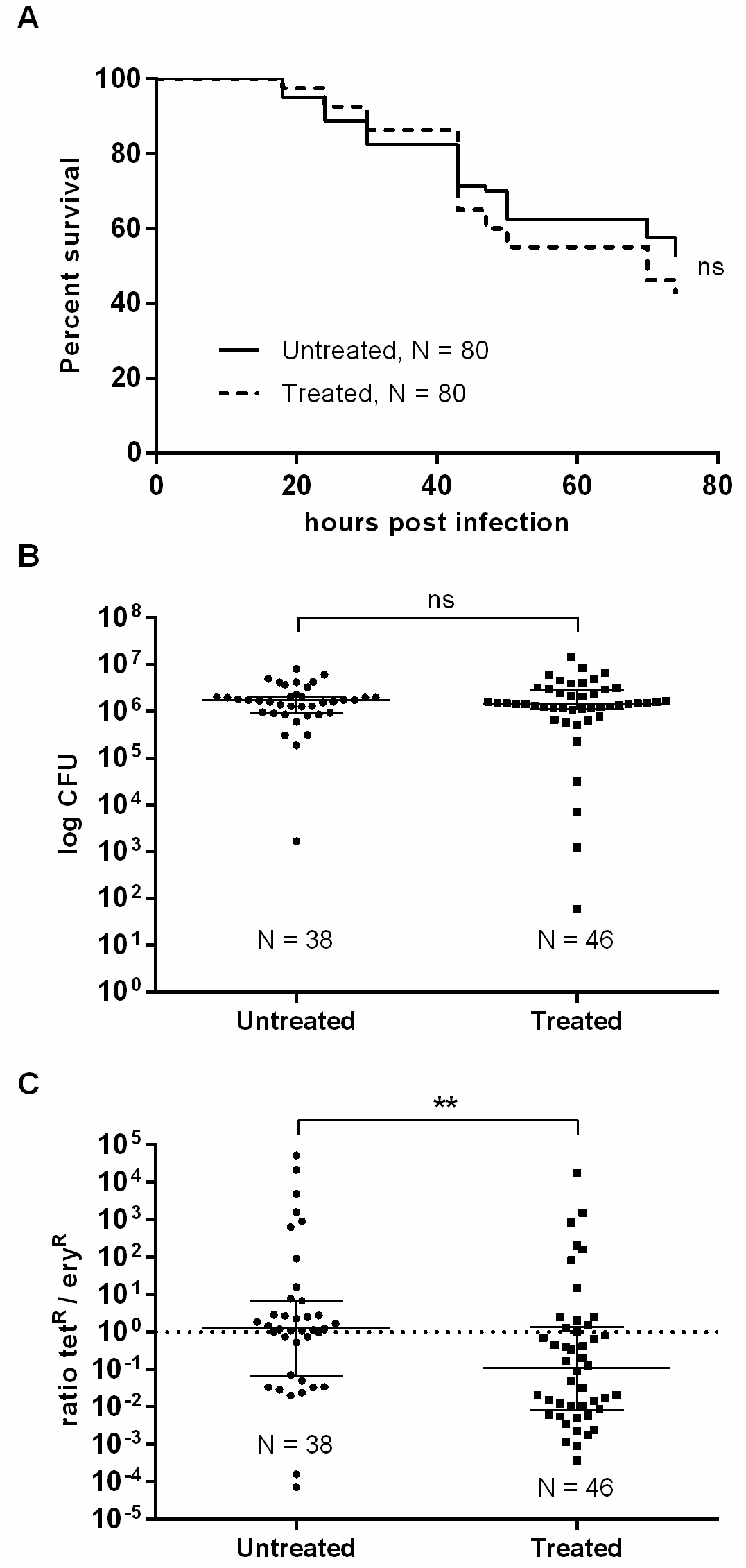 Figure 3.14. The effect of a sub-inhibitory dose of tetracycline on mixed infection by two sensitive strains. Zebrafish embryos were infected with a mixture of two tetracycline-sensitive (eryR and kanR) SH1000 strains in a 1:1 ratio, then either untreated or treated with 2.5 µg/ml of tetracycline by immersion. (A) Survival kinetics of embryos infected with the 1:1 mixture of strains to a total of 1580 CFU. Statistics: log-rank test, p > 0.05. (B) Post mortem bacterial load. Any dead infected embryos were homogenised and total bacterial numbers were determined. Each dot and square represents data from one embryo. Statistics: Mann-Whitney test, p > 0.05. (C) Post mortem distribution of strain ratios for each bacterial load determined. The dotted line represents the equivalence line. Statistics: Mann-Whitney test, p > 0.05. Solid lines represent median and interquartile range.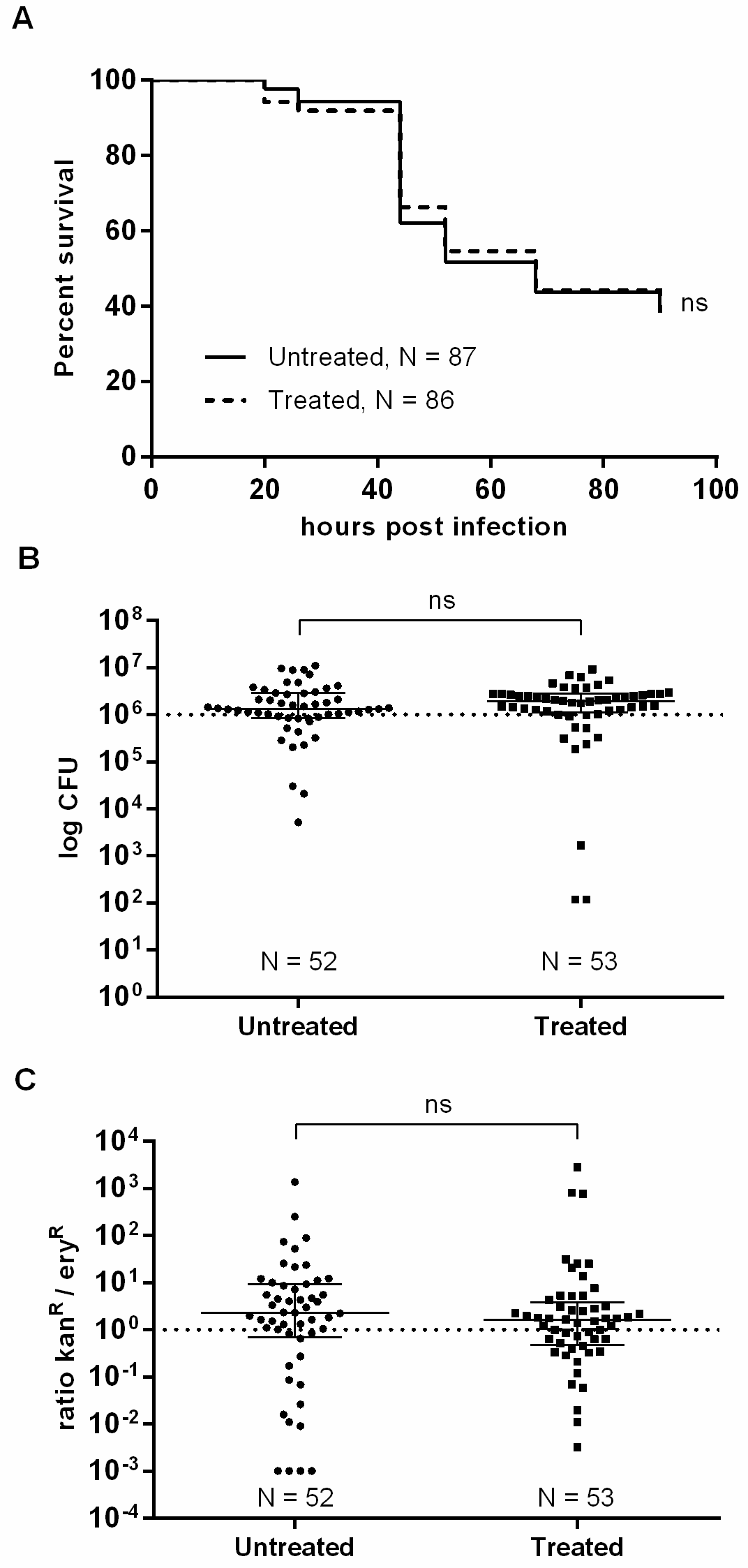 The same was done for tetracycline-resistant clones recovered from treated embryos.Once again, no bacterial growth was observed on erythromycin plates. Also, fifty-four erythromycin-resistant clones recovered from either untreated or treated embryos were streaked onto agar plates containing tetracycline and no growth was observed.Thus no spontaneous resistance or transfer of the resistance cassettes occurred during mixed strain infection. It confirmed that the skew in strain ratios was not due to the spontaneous acquisition of erythromycin-resistance among the sensitive bacterial population.	Thus, in zebrafish embryos, a sub-inhibitory concentration of 100 µg/ml of erythromycin was able to produce a skew in strain ratios towards the pre-existent resistant population. As introduced at the beginning of this results chapter, Dr. McVicker also observed that sub-inhibitory concentrations of tetracycline led to a skew in strain ratios towards the resistant population. Thus this phenomenon is not restricted to one type of antibiotic.Effect of a curative dose of erythromycin	In a mixed strain infection treated with a sub-inhibitory dose of antibiotic the resistant strain was favoured without any change in host survival kinetics. However, if the sensitive strain was removed from the strain mixture then a diminished mortality would be obtained since S. aureus pathogenesis is dose-dependent. It is important to understand the role of the bacterial population which does not pass the immune bottleneck and how it contributes to the pathogenesis of S. aureus. In this section, the aim was to alter the ratio of sensitive and resistant bacteria and assess the effect of a curative dose of antibiotic. As an inoculum of 1500 CFU causes about fifty percent embryo mortality and 150 CFU does not cause significant death, a 1:10 ratio of resistant to sensitive bacteria with a total load of 1500 CFU was used.	First, a curative dose of 50 µg/ml of tetracycline by immersion was employed (Figure 3.15A). Embryos infected with a 1:10 mixture of SH1000-tetR to SH1000-eryR but not antibiotic treated acted as the positive control, as this would lead to a mortality rate typical of a standard inoculum of 1500 CFU. The 275 CFU inoculum of SH1000-tetR alone was the small inoculum control. An additional mixture of 1:10 of SH1000-tetR to heat-killed SH1000-eryR was also tested. The positive control caused substantial mortality of the zebrafish embryos (66%) whilst the small inoculum control had the lowest mortality (29%,) as was expected. The antibiotic treated group and the group infected with the mixture containing heat-killed bacteria gave respectively 52% and 66% survival. The treated group was not significantly different to any of the controls, meaning that the antibiotic-sensitive population of the inoculum displayed only a trend toward supporting the pathogenesis of the small proportion of resistant bacteria. The inoculum containing heat-killed bacteria behaved as the negative control, demonstrating that the bacterial population not going through the bottleneck needed to be alive in order to support virulence.	As described in section 3.2.2.2., a dose of 500 µg/ml of erythromycin exhibited a curative effect on embryos infected with a sensitive but not a resistant strain. A control demonstrating that a standard inoculum of the sensitive strain is fully impaired by the curative dose of erythromycin was included. A small inoculum control of the resistant strain was also carried out in the presence of the antibiotic. The experiment was repeated and on both occasions there was not the expected overall mortality for the positive control. both experiments showed similar survival kinetics results the data was combined (Figure 3.15B). The control group infected with a standard inoculum of the sensitive strain exposed to the curative dose had a high survival rate (94%), as well as the one infected with a small inoculum of the resistant strain exposed to the antibiotic (88%). The positive control group infected with the 1:10 mixture achieved only 35% of mortality. The same mixture exposed to the curative dose of erythromycin had 88% of survival, which was significantly different from that of the positive control (p = 0.04). Thus, in the presence of a curative dose of antibiotic the live but inhibited sensitive strain was not able to support the virulence of the resistant strain.	SH1000 is not a highly virulent strain and thus may have been too impaired by the curative dose of tetracycline and erythromycin to allow the rest of the inoculum to go through the bottleneck. JE2 is a USA300 CA-MRSA strain possessing many virulence factors and resistance mechanisms. The Nebraska Transposon Mutant Library provides us with isogenic WT and single mutants of JE2 in most non-essential genes, including the mecA gene which provides resistance to β-lactam antibiotics (Fey et al. 2013). The JE2 mecA mutant and its parent were used to infect zebrafish embryos subsequently treated with different doses of oxacillin by immersion in order to define a suitable curative dose. The survival of zebrafish embryos infected with WT JE2 and treated with concentrations ranging from 2.5 to 50 µg/ml of oxacillin was not significantly different from the untreated group (Figure 3.16A, p > 0.22). Figure 3.15. Effect of curative doses of tetracycline and erythromycin on mixed strain infection. (A) Survival kinetics of zebrafish embryos infected with a small inoculum of tetracycline-resistant (tetR) strain either on its own (negative control), combined with a standard inoculum of tetracycline-sensitive (eryR) strain in the absence (positive control) and presence of 50 µg/ml of tetracycline in the embryo water or combined with a standard inoculum of heat-killed tetracycline-sensitive strain. Statistics: log-rank test, p > 0.05. n = 38 embryos per group. (B) Survival kinetics of zebrafish embryos infected with a small inoculum of erythromycin-resistant (eryR) strain combined with a standard inoculum of erythromycin-sensitive (tetR) strain in the absence (positive control) or presence of a curative dose of erythromycin. Survival kinetics of embryos infected with a small inoculum of erythromycin-resistant strain or a standard inoculum of erythromycin-sensitive strain in the presence of a curative dose of erythromycin are also shown (negative controls). The curative dose consisted in a 1 nL injection of 500 µg/ml of erythromycin. Statistics: log-rank test, p < 0.01, N = 2 independent experiments. n = 48-54 embryos per group.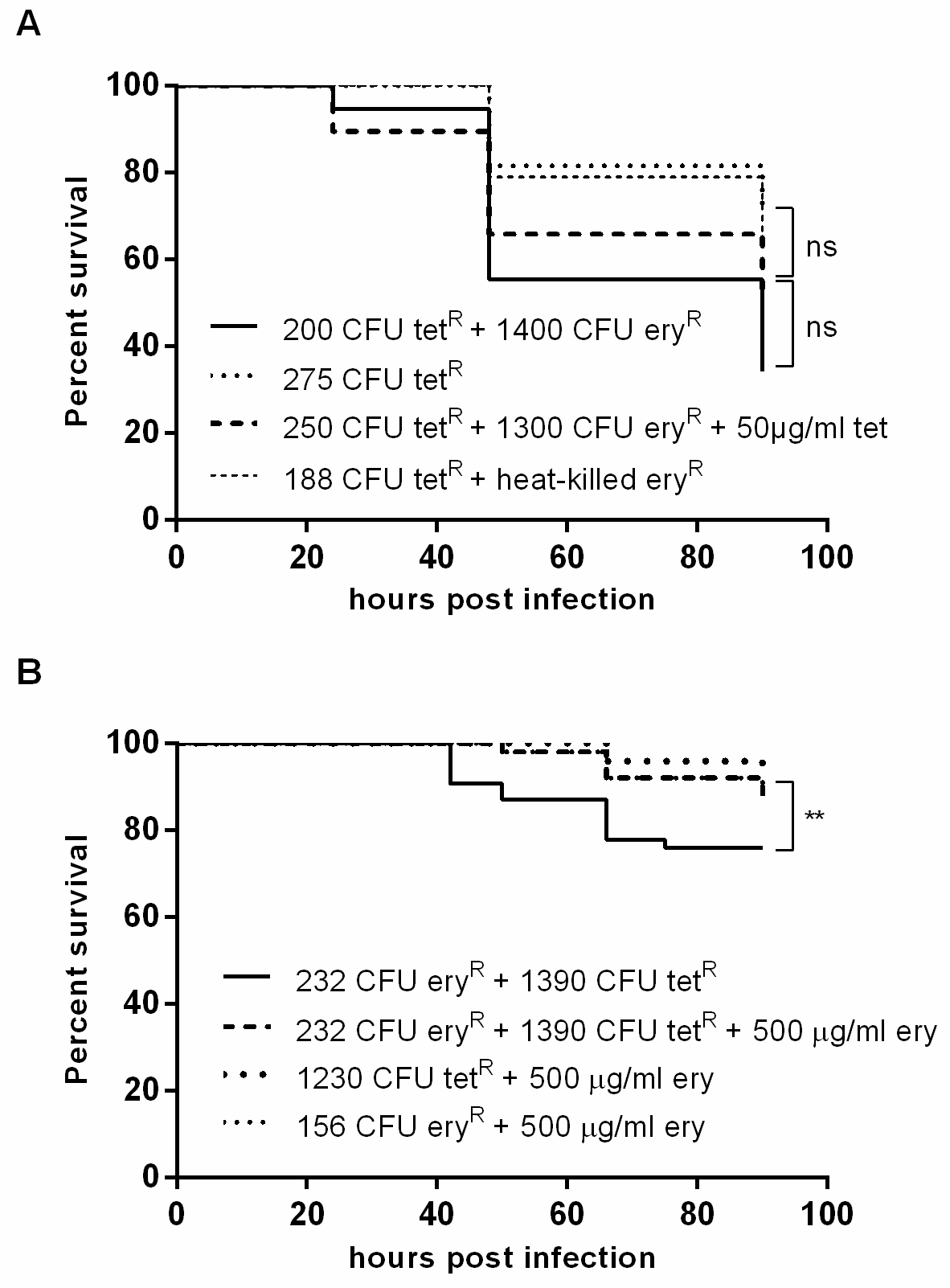 Figure 3.16. Effect of oxacillin by immersion on zebrafish embryos infected with JE2 strains. (A) Survival kinetics of embryos infected with 1760 CFU of strain JE2 and treated by immersion with a range of oxacillin concentrations. n = 22-40 embryos per group. (B) Survival kinetics of embryos infected with 1012 CFU of JE2 ΔmecA and treated by immersion with a range of oxacillin concentrations. n = 22-24 embryos per group. Black and grey dotted lines are overlapping. (C) Survival kinetics of embryos infected with either 1135 CFU of JE2 or 1410 CFU of JE2 ΔmecA and untreated or treated with 12.5 µg/ml of oxacillin by immersion. Statistics: log-rank test, ns p > 0.05, * p < 0.05 and ** p < 0.01.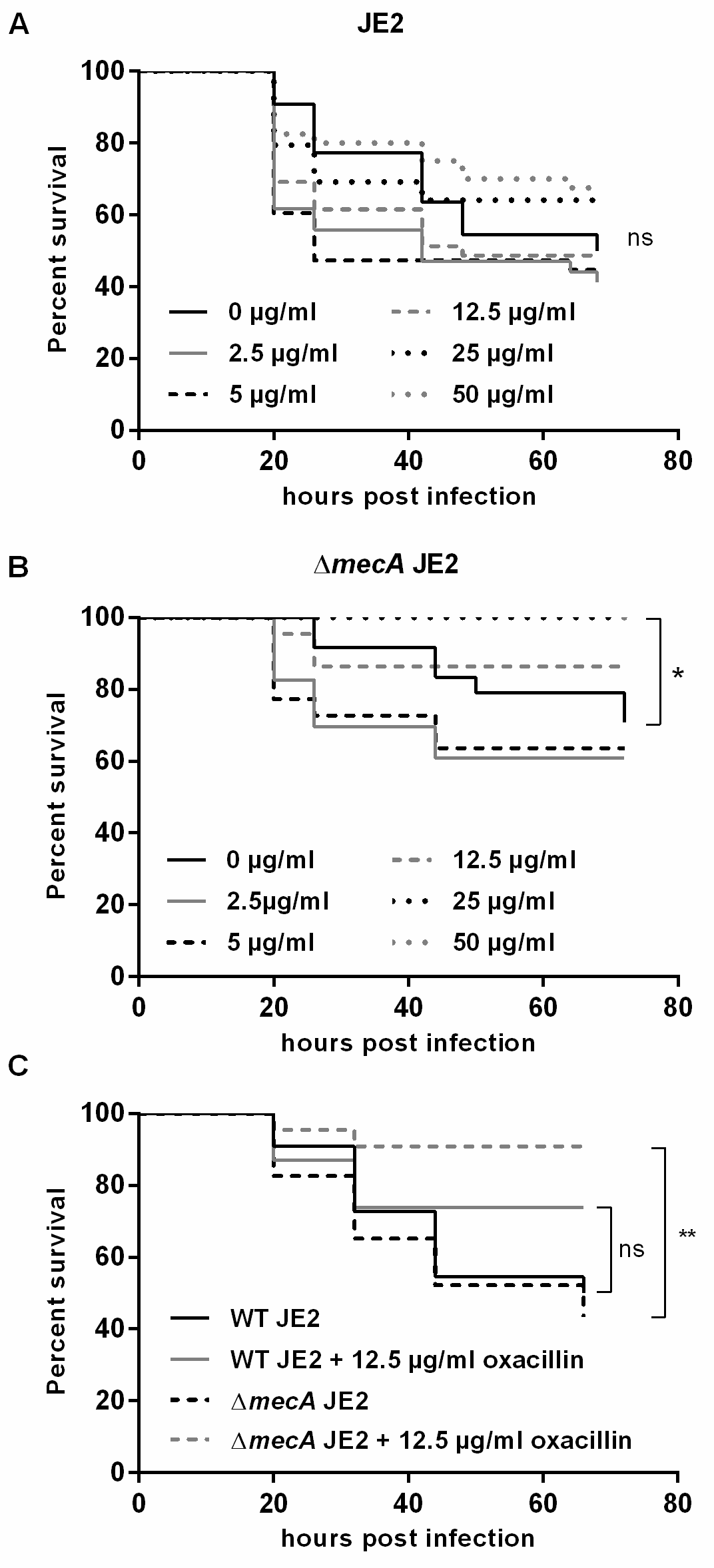 Surprisingly, this time, 12.5 µg/ml of oxacillin almost completely cured zebrafish embryos infected with the mecA mutant (p = 0.001). No significant difference was detected between untreated and treated groups of embryos infected with the parent strain (p = 0.16), yet a considerable trend toward increased survival of treated embryos could be seen. To conclude, oxacillin sensitivity of the mecA mutant and its parent were likely too similar to be able to derive a curative dose that could be useful.Discussion	Although MRSA cases have decreased and that carbapenem-resistant enterobacteria now pose a bigger health-threat, Staphylococcus aureus remains a serious and increasingly antibiotic-resistant opportunist human pathogen (Duerden et al. 2015). Despite important efforts to understand resistance through genetic studies and curtail its development, much remains to be understood about antibiotic-resistance mechanisms and how they affect pathogens as well as the impact of antibiotic treatment on the host. I have shown in this chapter that, in zebrafish embryos:Injection of antibiotics in the bloodstream is a robust technique and achieves physiological activitySub-inhibitory doses of erythromycin were qualitatively not affecting a sensitive strain, yet favoured the growth of resistant clones over sensitive ones in a mixed strain infectionThis skew in strain ratios was not the result of spontaneous acquisition of resistance by the sensitive sub-population within the hostThere is a specific window of sub-inhibitory doses that can confer an advantage to the resistant strainCurative doses of antibiotics cannot be used to address the role of the bacterial population that does not directly contribute to disease	The work presented in this chapter relied extensively on the effectiveness of injecting antibiotics into the bloodstream of zebrafish embryos. Though I have used antibiotics that are commercially available, I have demonstrated that drugs that did not cure infection when administered externally in the zebrafish model could achieve great results when injected. However how do the concentrations used in this work relate to doses for human treatment or even the in vitro minimum inhibitory concentration of S. aureus? While it is conceivable that the injected antibiotic was diluted in the embryo’s blood circulation, and possibly other body compartments, the in vivo concentration remains unknown. However zebrafish embryos blood volume has been estimated at 2 days post-fertilisation as at least 30 nL (Kopp et al. 2007). Injecting a 1 nL curative dose of 500 µg/ml of erythromycin would thus correspond to a maximum blood concentration of 16.6 µg/ml:For a relative comparison to antibiotic dosage in humans, a conversion of the dose in mg/kg of body mass has to be determined. A nanolitre of 500 µg/ml of antibiotic corresponds to an amount of 0.5 ng per embryo:Considering that the mass of an embryo is about 200 ng in the early days of development (Jacob et al. 2002), the value corresponds to 2.5 g/kg of body mass. In comparison, the recommended dose for erythromycin and kanamycin in the treatment of human infection is between 250 and 500 mg/kg (Law et al., 2013), which are 5 to10 times lower. Thus it seems that treatment with these two antibiotics was less efficient in zebrafish embryos than in humans as higher concentrations were needed to cure zebrafish embryos. Concerning the minimum inhibitory concentration, it is a value determined in vitro. Given that a) by immersion how much of the antibiotic is penetrating through the embryo skin is unknown and b) by injection in which tissues the antibiotic diffuses is unknown, there is no reliable way to relate the antibiotic concentrations used for treatment of infected embryos and the MIC of S. aureus. Although mass spectrometric analysis of different body compartments of embryos (yolk, head and tail) could give a better idea of the in vivo concentration (Ordas et al. 2015), it was not necessary as the important result pertained to overall infection and its dynamics. Nonetheless, the proof-of-concept of this method could benefit drug screens. In  an increasing number of drug screens use zebrafish as an animal model (Rennekamp & Peterson 2015). However most drug screens performed in zebrafish are by immersion and here I have illustrated the limitations of such a method. For instance, the activity of vancomycin, a life-saving drug for patients infected with MRSA, might have never been detected had the screen been done in zebrafish as it is poorly absorbed in the body and is toxic (Sullivan et al. 2015). Thus we can question how many potential hits are being missed in current zebrafish drug screens. A high-throughput robotic injection of zebrafish eggs has already been developed and is efficient to inject some pathogens at this early stage (Veneman et al. 2014) but automated injection of developed embryos for drug administration is made problematic by their variation in size and complex tissue architecture. My work pushes further the potential development of injection to boost drug screens.	S. aureus pathogenicity relies on the clonal expansion of bacteria during infection (Prajsnar et al. 2012). This stochastic event happens only in the presence of phagocytes, leading to the hypothesis of the existence of a specific intra-phagocyte niche which S. aureus bacteria needs to colonise in order to clonally expand. Here I have shown that administering a sub-inhibitory dose of antibiotic abolishes the stochastic aspect of this event. Post mortem strain ratios indicated that in the absence of antibiotic, each strain within a mixed inoculum had an equal chance of going through the immune bottleneck and growing. However, when embryos infected with a mixed inoculum of sensitive and resistant bacteria were administered with a sub-inhibitory dose of antibiotic, the strain ratios showed a skew in favour of the resistant strain. Building on the mutant selection window hypothesis (Drlica & Zhao 2007). and selective compartments (Baquero et al. 1998), tetracycline and erythromycin could be found in different concentrations across the body of a zebrafish embryo. The niche S. aureus needs to colonise in order to go through the bottleneck might contain a specific antibiotic gradient which could give a fitness advantage to a resistant strain. For instance tetracyclines have been shown to accumulate in neutrophils (Walters 2006). The fitness advantage would have to be so small that it would go undetected in single strain infections. This idea is further confirmed by in vitro competition experiments to assess the selective power of antibiotics (Gullberg et al. 2011). Sub-inhibitory concentrations of antibiotics slowly enriched a population of pre-resistant mutants but the strength of the selection depended on the type of resistant mutation and the antibiotic. In particular, tetracycline was able to enrich pre-existing mutants at concentrations well below the MIC of the susceptible strain whilst streptomycin could do so at concentrations closer to the MIC. Interestingly I also observed that a wider range of sub-inhibitory concentrations of tetracycline was able to skew strain ratios in contrast to erythromycin. A tetracycline concentration of 5 µg/ml (by immersion) was low enough to be statistically sub-inhibitory but high enough to influence bacterial dynamics. When the concentration was lowered to 1 µg/ml, the effect on strain ratios was abolished, which corresponds to a fold change of five (McVicker et al. 2014). The highest sub-inhibitory concentration of erythromycin (by injection) able to skew strain ratios was 100 µg/ml. A dose of 50 µg/ml was unable to have such effect, implying a fold change less than two. Though the mutant selection window hypothesis has already been confirmed in vivo, as described in this chapter's introduction, our work highlights that the selection of antibiotic-resistant clones is mediated by the immune bottleneck and likely happens inside the pro-expansion niche or just after escaping from the niche. Indeed, the in vivo growth experiments have shown that the bacterial population was at an equilibrium for the first twenty hours after infection and it is only after that time that S. aureus grew and formed clonal abscesses. Microscopy data suggest that this is rather a dynamic equilibrium, with S. aureus bacteria being acidified and killed within phagocytes while others escape and replicate (Justyna Serba, 2015). Importantly, this observation was independent of the presence of antibiotic, thus the antibiotic is likely to exert its selective power during or just after colonisation of the pro-expansion niche.	However, apart from the traditional genetic and antibiotic dosage studies, a lot of research suggests the consideration of a broad interplay between antibiotics, pathogens, hosts and the microbiome. A few studies have focused on the effect of antibiotics on the host outside of the infection context and it appears that antibiotics such as erythromycin lower inflammation by reducing recruitment of leukocytes and production of inflammatory cytokines (Ianaro et al. 2000). These observations could explain why the MIC does not necessarily relate to pharmacologically active concentrations (Webster et al. 1988) and highlight the necessity of accounting for the impact of antibiotics on host physiology. Additionally this could mean that the effect on the immune response could counterbalance the action of an antibiotic. For instance the sub-inhibitory concentrations that I based my work on could exert a fitness cost on the sensitive strain as well as interfering with the ability of the immune system to handle the pathogen, making the sensitive strain appear as if it was not affected by the antibiotic. Additionally, a recent study based on whole population sequencing during infection indicated that resistance genes increase in vivo fitness and virulence of several bacterial species, even in the absence of treatment (Roux et al. 2015). Though this may seem contrary to knowledge about antibiotic resistance and fitness cost, the authors remind us that pathogens have to compete with the host natural flora, of which many members may produce anti-bacterial compounds (Donia et al. 2015). Under such conditions, a resistant pathogen would have to maintain virulence without a fitness cost associated with resistance. There is also the emerging idea that in natural environments antibiotics are signalling molecules for bacterial cooperation and virulence factor production to help adaptation to new environments (Linares et al. 2006). It is therefore possible that the resistance gene allows the strain to colonise or adapt to the expansion niche more efficiently than the sensitive strain in the presence of a sub-inhibitory dose of antibiotic. Nonetheless, this does not undermine the importance of the bacterial population not going through the bottleneck as using a small inoculum resulted in reduced virulence.	The use of curative doses of antibiotics did not prove a useful tool to understand the role of the population not directly contributing to disease. However it seemed important that this part of the inoculum remains active, which would imply a direct role in pathogenesis. The fact that a sensitive bacterial population exposed to a curative dose could persist in the host for some twenty hours or more after infection indicates that the antibiotic was only bacteriostatic. The presence of a curative dose of antibiotic may thus prevent the function that the bacteria not going through the bottleneck have to fulfil to allow the few resistant clones to cause disease. Chapter 4 demonstrates how the use of attenuated mutants of S. aureus was able to address that question.	To conclude, the immune bottleneck that ultimately leads to clonal expansion proves to be a powerful selection event in the case of antibiotic intervention. My results do not represent what happens in an infection where antibiotic-resistance arises de novo. However they highlight how important it is to keep track of the resistance landscape during infection with S. aureus, especially in patients with bacteraemia and recurrent infections where previous antibiotic treatment against S. aureus may have allowed the resistant clones to persist in the host. Also, antibiotic intervention could exert a selective pressure during colonisation of the host by S. aureus. With this prospect in mind, failure to follow guidelines on antibiotic use could make the treatment of patients infected with endogenous strains increasingly complicated. Similarly, highly resistant strains could be selected in animals in the farming industry and then transferred to humans. More research into interactions between antibiotics, the host, colonisation and infectious processes is thus needed if we aspire to retain antibiotics as `wonder-drugs´.Chapter 4: Intra-bacterial synergy in the pathogenesis of Staphylococcus aureus4.1. Introduction	A challenging area of staphylococcal pathogenesis is to understand the interplay between different bacterial populations leading to disease. Clonal population expansion during infection determines that only a few bacteria abscesses despite a large inoculum of S. aureus being needed to cause disease, as supported in Chapter 3. The present chapter aims to characterise the interaction between the two populations in our model, namely the expanding one and the one eliminated by the immune bottleneck.	Interactions within microbial communities and between microbes and their environment have long been noticed but not always understood. As free-living organisms like in the soil, microbial populations respond to variation in a soil's parameter by adapting their numbers and composition through competition (Rousk et al. 2010). This type of adaptation also occurs for host-associated microbes and sometimes the presence of a single microorganism can be enough to drastically influence the development of a microbial community, as is the case with Lactobacillus rhamnosus in the gut (Eloe-Fadrosh et al. 2015). Microbial interaction also exists in the context of infection. Diabetic foot ulcers are now being recognised as polymicrobial chronic infections in which bacterial species, otherwise unable to sustain an infection on their own, are combined to form a functionally pathogenic group (Dowd et al. 2008). Sometimes, competition between species results in a mutual benefit. For instance, in cystic fibrosis patients, Stenotrophomonas maltophilia inhibits Pseudomonas aeruginosa adhesion to host cells but also increases its expression of proteases, resulting in exacerbation of the symptoms (Pompilio et al. 2015). Moreover, interference between concurrent infections can result in a pathogenic synergy. For instance, an Influenza A viral infection leads to a decrease in interleukin 1β expression, which is required to control S. aureus in the lungs (Robinson et al. 2013). In consequence, the study shows that a preceding Influenza infection increases the host susceptibility to S. aureus infection in the lungs. More studies have focused on intra- and inter-species bacterial cooperation but mostly in the context of biofilm formation outside of infection (Giaouris et al. 2015). Of note, intra-species cooperation is described by Giaouris et al. as a global mechanism that ensures the success of the whole bacterial population (e.g. surface molecules involved in cell-cell interactions). In this chapter, intra-species cooperation is expressed as occurring between distinct bacterial populations of S. aureus (i.e. the population that clonally expands and the one which does not). In this regard, little is known of intra-species bacterial cooperation in vivo and its implications. Metabolic complementation could be a mechanism of cooperation, in which some bacteria secrete metabolites that enhance the fitness of others. Small colony variants (SCV) of S. aureus are strains usually recovered from chronic infections. They are antibiotic-resistant but have a growth defect due to metabolic mutations that also confer the resistance (Kriegeskorte et al. 2014). Metabolic exchange occurs between S. aureus SCV carrying mutations in two different metabolic pathways, resulting in restored bacterial growth and virulence (Hammer et al. 2014b). Hammer et al. have also showed that other species are able to complement S. aureus SCV in a similar fashion.	In the present  the existence of a synergistic cooperation between strains was examined. The term “synergy” is used in the context of an above additive pathogenesis when comparing a mixed population and the individual constituents.The aims in this chapter were:to demonstrate the existence of a synergy in pathogenesisto identify the underlying molecular mechanism(s) behind the synergyFor ease of description in this chapter, I will define the following:A standard inoculum of a strain is 1500-2500 CFU per embryoA small inoculum is a tenth of the standard dose, that is 150-250 CFU per embryo4.2. Results4.2.1. Attenuated mutants can promote the pathogenesis of S. aureus in a synergistic fashion	S. aureus infection through an immune bottleneck leading to clonal expansion a few bacteria within the inoculum. Moreover, bacteria which are not going through the bottleneck play an active role in disease (Chapter 3). A high inoculum is needed to cause disease while actually only a few bacteria will lead to abscess formation. S. aureus bacteria which were heat-killed or inhibited by the action of antibiotics were not able to support the virulence of resistant bacteria in the host. These observations point to the existence of an underlying bacterial molecular mechanism by which S. aureus populations can cooperate within the host to cause disease.	It was hypothesised that attenuated mutants of S. aureus would provide means to identify pathways involved in the bacterial cooperation phenomenon. Two mutants known to be highly attenuated in the zebrafish embryo model of infection are the phePsaeR and sagB mutants in the SH1000 background. The phePsaeR mutant lacks a phenylalanine uptake transporter (PheP) (Horsburgh et al. 2004) and a well-defined virulence determinant regulator (SaeR) (Voyich et al. 2009). The sagB mutant lacks the peptidoglycan hydrolase SagB, the main glucosaminidase responsible for decreasing glycan chain length in the cell wall of S. aureus (Wheeler et al., 2015).	To test the ability of these mutants to cooperate with the parental strain (SH1000), the same experimental setting described in Section 3.2.3.2 was used. Briefly, the pool of bacteria from which clonal expansion could arise was reduced to about 150 CFU of SH1000. They were co-injected with an inoculum of an attenuated mutant about ten times higher that is roughly 1200-1500 CFU. As 150 CFU of SH1000 caused very little mortality and that the mutants used were attenuated, any cooperation between the two should result in augmentation of host mortality.	The phePsaeR strain was able to cooperate with the wild-type parental strain (Figure 4.1A). Embryos infected with the standard inoculum of SH1000 acted as the standard inoculum control, with 45% mortality after 90 hours. Those infected with a small inoculum of SH1000 were the negative control, with a much reduced mortality of 12%. A standard inoculum of the mutant alone was fully attenuated as illustrated by the survival of all infected embryos (p < 0.0005 compared to the standard inoculum control). Embryos infected with a mixture of a small inoculum of SH1000 and a standard inoculum of the phePsaeR strain had a significantly higher mortality rate that the small inoculum control (p = 0.0016). In fact the mortality curve was very similar to that of the standard inoculum control (p = 0.8), demonstrating that the two strains acted synergistically to cause disease. This synergy effect could not be observed with the sagB strain (Figure 4.1B). The standard inoculum control with SH1000 led to 59% host mortality and the small inoculum control to 9%. The mutant alone was confirmed as attenuated since infected embryos showed a high survival rate of 96% (p < 0.0001 compared to the positive control). However, embryos infected with a mixture of a small inoculum of SH1000 and a standard inoculum of the sagB strain did not have an increased mortality rate compared with the small inoculum control (p = 0.57).Figure 4.1. Combinations of attenuated mutants and their parental strain reveal a synergy effect in pathogenesis. (A) Survival kinetics of zebrafish embryos infected with a standard and small inocula of SH1000 (controls), a standard inoculum of phePsaeR and a combination of a small inoculum of SH1000 with a standard inoculum of phePsaeR. n = 21-34 embryos per group. (B) Survival kinetics of embryos infected with a standard and small inocula of SH1000 (controls), a standard inoculum of sagB and a combination of a small inoculum of SH1000 with a standard inoculum of sagB. n = 22-24 embryos per group. (C) Survival kinetics of embryos infected with a standard and small inocula of SH1000 (controls), a standard inoculum of complemented sagB and a combination of a small inoculum of SH1000 with a standard inoculum of complemented sagB. n = 25-33 embryos per group. Statistics: log-rank test, ** p < 0.01 and **** p < 0.0001. Graphs (A) and (C) in collaboration with Dr. Emma Boldock.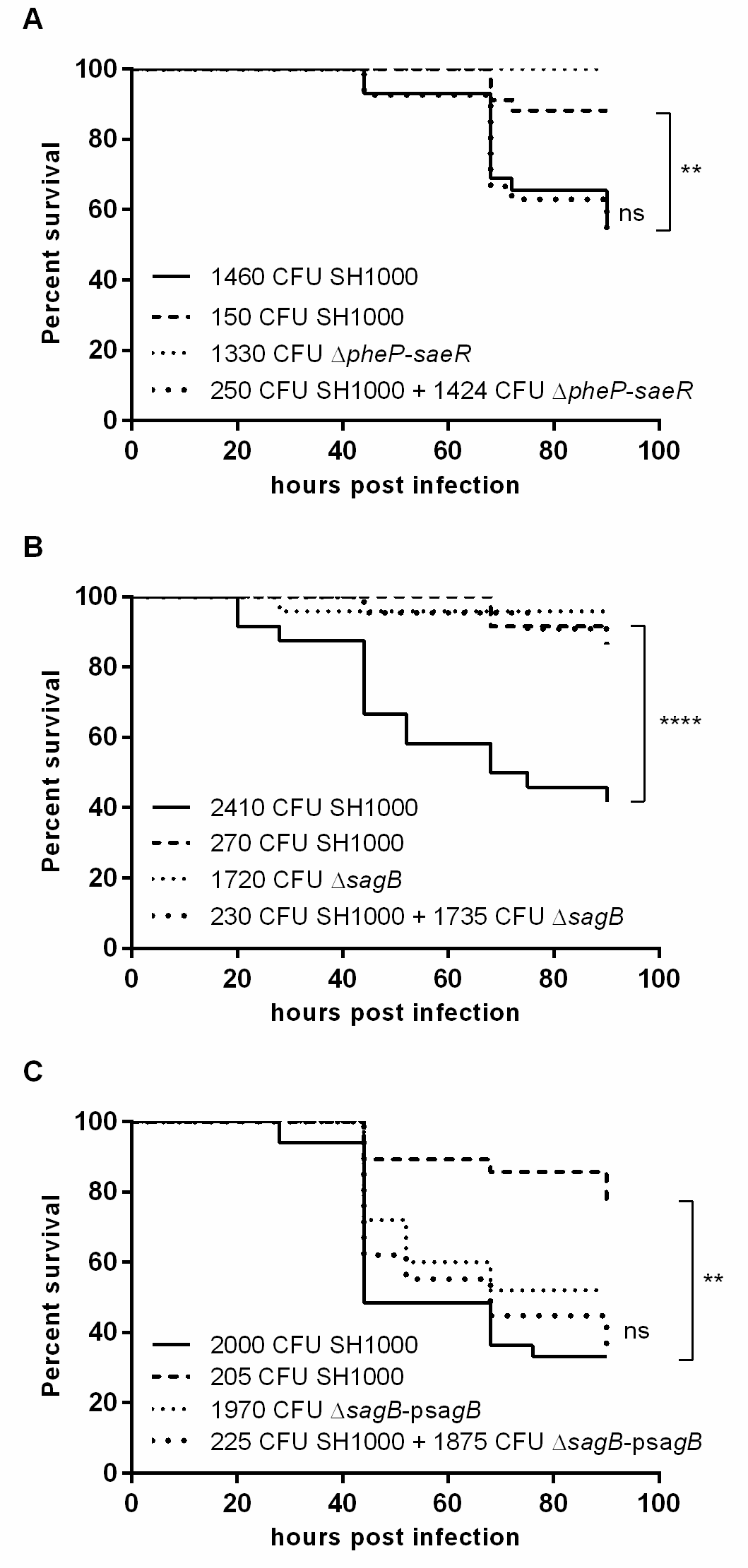 When the sagB strain was complemented with a plasmid carrying a functional copy of the sagB gene, its virulence was restored and the mixed infection produced a significant mortality rate of infected embryos (Figure 4.1C). Embryos infected with a standard inoculum of the complemented sagB strain alone had a mortality very close to that of SH1000 (p = 0.13). The same observation was noted for embryos infected with a mixture of a small inoculum of SH1000 and a standard inoculum of the complemented sagB strain (p = 0.65).4.2.2. 	The phePsaeR strain synergised with its parent to cause host morbidity. The sagB mutant was not able of this. It was hypothesised that phePsaeR persisted in the host whilst the sagB mutant may be eliminated by the innate immune system. To test this hypothesis, the evolution of the bacterial load in zebrafish embryos infected with S. aureus strains was examined.	Zebrafish embryos were infected with a standard inoculum of each strain. At several time points, live and any dead embryos were collected and homogenised in order to determine the bacterial load. The phePsaeR strain persisted in zebrafish embryos (Figure 4.2A). The bacterial numbers were steady until 18 hours post-infection. At 26 hours post-infection, phePsaeR numbers started either to decrease or increase a little and the mutant could be detected in infected embryos till 90 hours post-infection. Unexpectedly, the sagB mutant also persisted in zebrafish embryos (Figure 4.2B). The bacterial load was also steady until 18 hours post-infection. At 26 hours post-infection, bacterial numbers either decreased or slowly increased up to 106 CFU. Moreover, in a mixed strain infection, the parental strain outgrew the mutants, resulting in death of the embryos (Figure 4.3). Embryos infected with a mixture of a small inoculum of SH1000 and a standard inoculum of sagB were collected at regular time points and homogenised to determine the bacterial load and strain ratio. The bacterial load increased above 104 CFU in less than a third of infected embryos and 14 out of 94 embryos analysed here succumbed to the infection (Figure 4.3A), which was consistent with the absence of synergy between sagB and its parent (see Figure 4.1B). It is unclear if live embryos with an increased bacterial load would eventually succumb to the infection. The strain ratio was steady for 18 hours and then globally evolved in favour of SH1000 (Figure 4.3B). In 11 out of 14 dead embryos, the parental strain was dominant by a minimum factor of 2 and up to above 105. The same observation was made for phePsaeR. A third of embryos infected with a mixture of phePsaeR and its parent had a clear increase in bacterial load leading to death in most cases (Figure 4.3C), which was consistent with the synergy observed between phePsaeR and its parent (see Figure 4.1A). Examination of the strain ratios revealed that in 10 out of 13 dead embryos the parental strain outgrew phePsaeR by a factor of at least 25 and up to 106 (Figure 4.3D).	It appeared both mutants persisted in the host, thus invalidating the hypothesis that phePsaeR can cooperate with its parent because it would survive longer in the host than sagB. Interestingly, the death of embryos in the mixed infection phePsaeR-SH1000 was mostly due to the parental strain even though it was present in much lower numbers than the mutant in the initial inoculum.4.2.3. 	The sagB and phePsaeR strains persisted in the zebrafish host and were outgrown by the parental strain in mixed strain infection. Here, the supposition that the synergy phenomenon is enabled by a form of metabolite exchange between strains was investigated. It was hypothesized that the sagB mutant suffers from an intrinsic growth defect in vivo to explain why it could not support its parent in mixed strain infection. Though sagB had no growth defect on solid medium, it was shown to grow slower than its parent in some liquid media (Wheeler et al., 2015). The phePsaeR strain had no growth defect in rich liquid solid media compared to its parent. To determine if the mutants suffered from a global growth attenuation in the host in absence of phagocytes, in vivo growth experiments were performed in pu.1 morphant embryos. These embryos were injected at the single cell stage with a morpholino that knocked down the pu.1 gene, resulting in depletion of most professional phagocytes. Under such conditions, SH1000 grows unrestricted, killing most infected embryos within 24 hours (Prajsnar et al. 2008).	A survival analysis was performed to determine the effect of morpholino injection on embryo survival (Figure 4.4). About 15% of morphant embryos that were not injected or received a mock infection (PBS) died whilst all non-injected wild-type embryos survived (Figure 4.4A). Though th is not significant (p = 0.22), . A small inoculum of SH1000 killed nearly all infected embryos in less than 30 hours (Figure 4.4B), similarly to a standard inoculum of SH1000 (Prajsnar et al. 2008). A standard inoculum of the sagB strain alone killed nearly all infected embryos too, but much later, around 45 hours post-infection (p = 0.0005). Morphant embryos infected with a standard inoculum of phePsaeR strain had very similar mortality kinetics to those infected with sagB.Figure 4.2. In vivo growth experiments demonstrate that phePsaeR and sagB persist in infected zebrafish embryos. (A) Bacterial dynamics in zebrafish embryos infected with 1350 CFU of phePsaeR. For each time point, 6 live and any dead embryos were homogenised to determine the bacterial load. In collaboration with Dr. Emma Boldock. (B) Bacterial dynamics in zebrafish embryos infected with 2420 CFU of sagB. For each time point, 5 live and any dead embryos were homogenised to determine the bacterial load. Each circle represents one live embryo (no embryo death occurred during the experiments).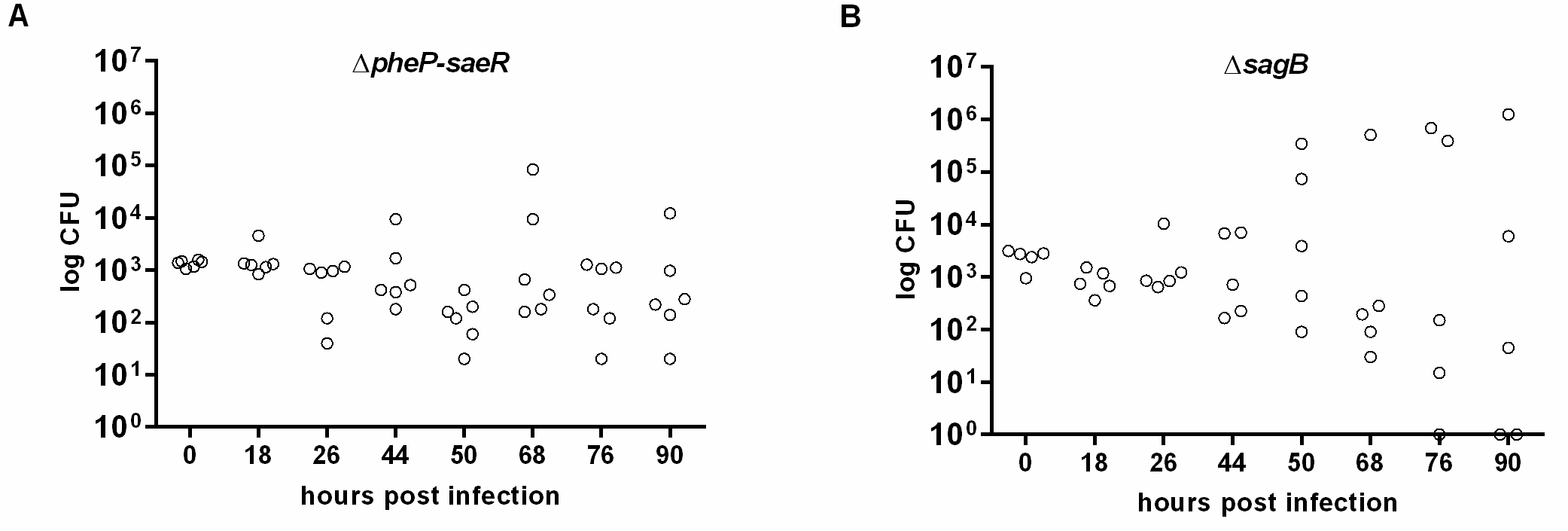 Figure 4.3. The sagB and phePsaeR strains are outgrown by their parental strain in vivo. (A) Bacterial dynamics in zebrafish embryos infected with a mixture of a small inoculum of SH1000 (120 CFU) and a standard inoculum of sagB (1500 CFU). At each time point, 5 live and any dead embryos were homogenised to determine the bacterial load. N = 2 independent experiments. (B) Dynamics of the strain ratio within the total bacterial load of each live and dead embryo collected during the experiments. The dotted line represents the equivalence line where both strains are in equal numbers. (C) Bacterial dynamics in zebrafish embryos infected with a mixture of a small inoculum of SH1000 and a standard inoculum of phePsaeR. At each time point, 6 live and any dead embryos were homogenised to determine the bacterial load. (D) Dynamics of the strain ratio within the total bacterial load of each live and dead embryo collected during the experiment. On all graphs, each circle represents one embryo. Open circles (o) are live embryos and filled circles (●) are dead embryos. Graphs (C) and (D) in collaboration with Dr. Emma Boldock.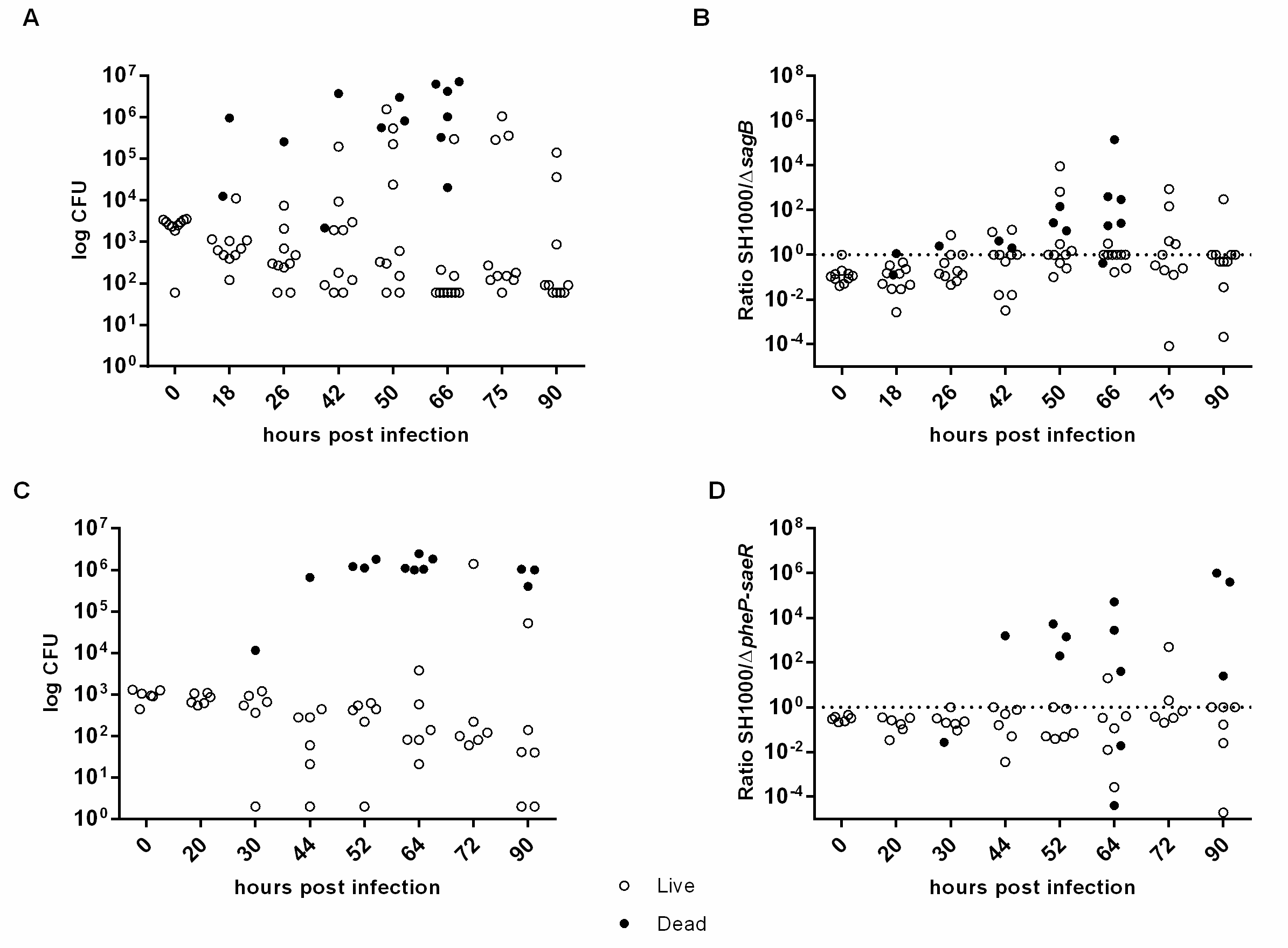 Figure 4.4. Survival of non-infected and infected phagocyte-depleted zebrafish embryos. (A) Comparison of survival kinetics of non-infected WT and pu.1 morphant embryos to control for viability. n = 17-24 embryos per group. (B) Survival kinetics of pu.1 morphant embryos infected with either a small inoculum of SH1000, a standard inoculum of sagB or a standard inoculum of phePsaeR. The phePsaeR data was in collaboration with Dr. Emma Boldock from an independent experiment, thus it was not statistically compared to the other strains. n = 21-25 embryos per group. Statistics: log-rank test, p < 0.0001.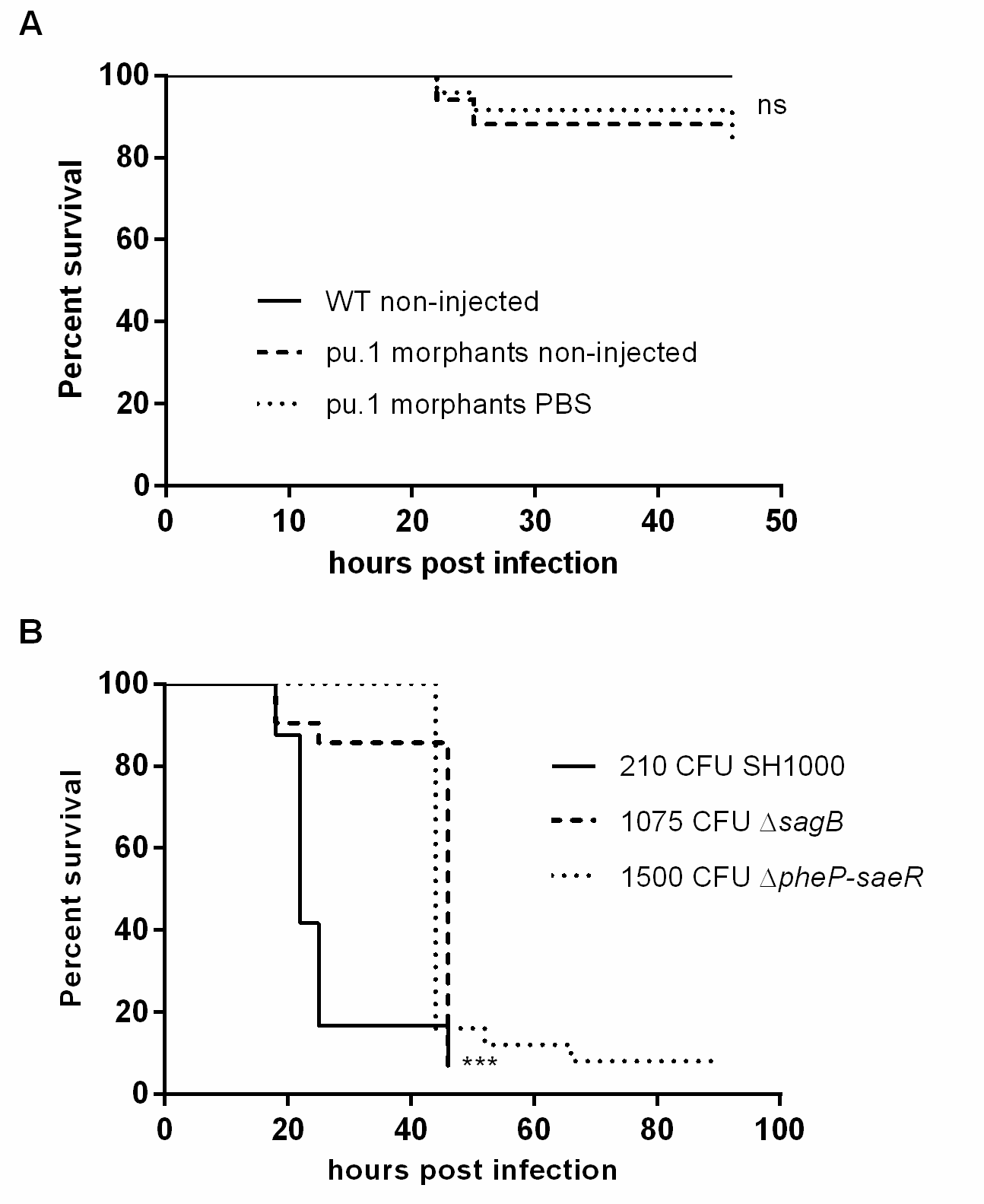 Figure 4.5. In vivo growth of sagB and phePsaeR in phagocyte-depleted zebrafish embryos. (A) Bacterial dynamics in pu.1 morphant embryos infected with 1610 CFU of sagB. For each time point, 5 live and any dead embryos were homogenised to determine the bacterial load. (B) Bacterial dynamics in zebrafish embryos infected with 1500 CFU of phePsaeR (in collaboration with Dr. Emma Boldock). For each time point, 6 live and any dead embryos were homogenised to determine the bacterial load. Each circle represents one live embryo. Open circles (o) are live embryos and filled circles (●) are dead embryos.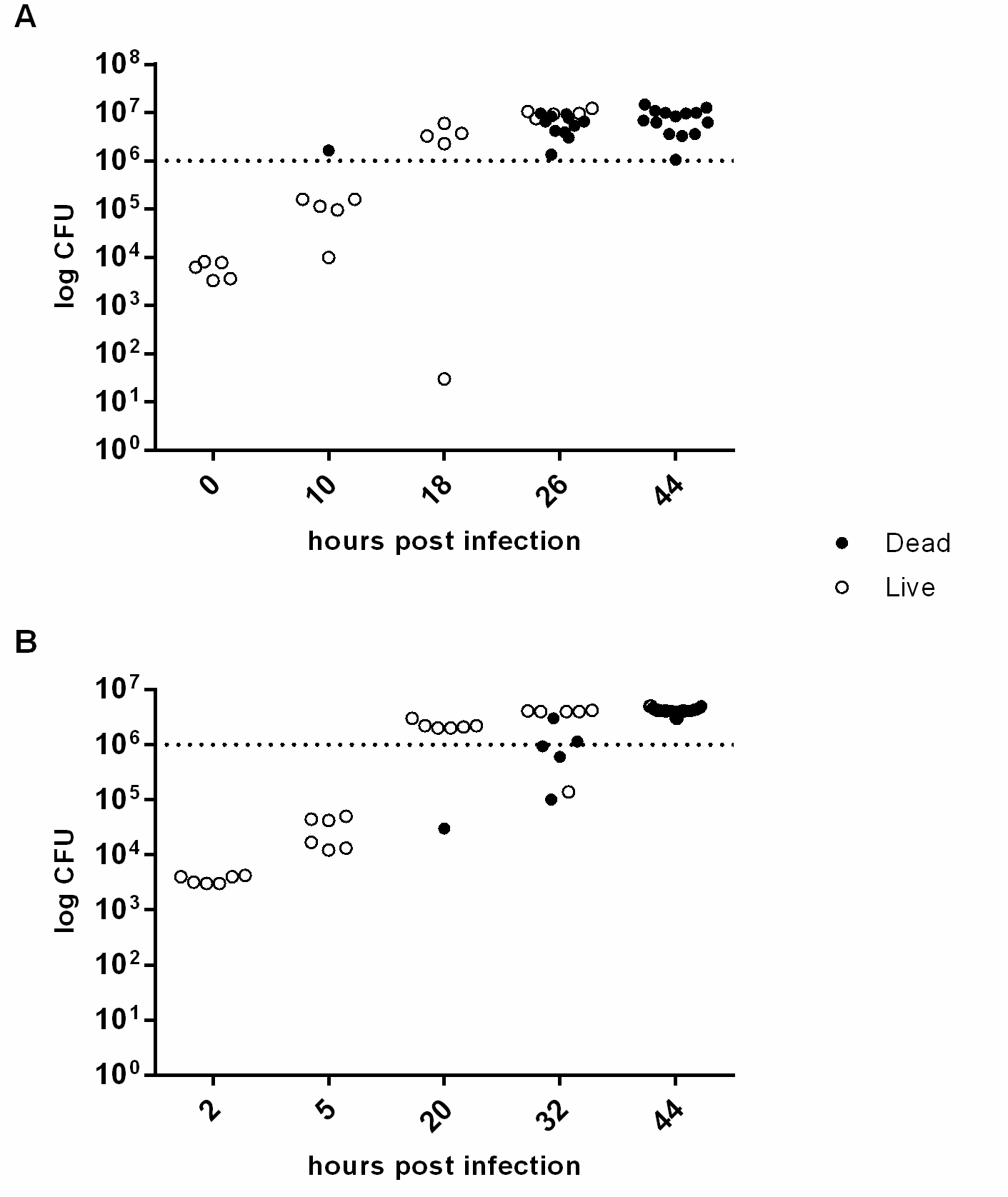 Bacterial population dynamics in pu.1 morphants was next examined. By 18 hours post-infection the sagB strain grew to the typical lethal load of more than a million bacteria per embryo (Figure 4.5). These numbers plateaued till 44 hours post infection in both live and dead embryos. Half of the infected embryos were still alive at 26 hours post infection. By 44 hours post infection all embryos were dead. Similar bacterial dynamics were observed in embryos infected with the phePsaeR strain (Figure 4.5B).  In morphant embryos infected with a mixture of sagB and its parental strain, the bacterial load also increased rapidly to over a million by 18 hours post-infection (Figure 4.6A). The sagB strain dominated the parental strain up to 18 hours post-infection as it was injected in a 10:1 ratio. After this time it was progressively outgrown by its parent (Figure 4.6B).	These experiments show that the sagB and phePsaeR strains are less efficient at establishing infection in a host, resulting in the wild-type strain easily overgrowing the mutants even in phagocyte-depleted embryos. However, the cause of the synergy effect remains to be established.4.2.4. Investigating pathogenesis at the cellular level for the sagB strain	In vivo models of S. aureus infection have indicated the existence of an intra-phagocyte niche. Passage through that niche leads to clonal expansion of S. aureus as phagocyte-depleted embryos did not exhibit skewed strain ratios indicative of this phenomenon (Prajsnar et al. 2012). Thus, as the sagB strain does not display cooperation with its parent in the zebrafish host, it could be in a different niche. In vivo fluorescence microscopy and bacterial dynamics were used to test this hypothesis.	Two fluorescent marked derivatives of the sagB strain were generated by transduction of plasmids expressing either the green fluorescent protein (GFP) or a red fluorescent protein (mCherry). Embryos were infected with a standard inoculum containing a 1:1 ratio of GFP and mCherry-expressing sagB strain. A few embryos were taken at each time point for fluorescence imaging. After 1 hour post infection, expression of both fluorescent markers was found within host cells (Figure 4.7A and A'). Fluorescent bacteria could be detected until 90 hours post-infection in healthy-looking infected embryos, which is in line with the bacterial dynamics experiments section 4.2.2. Only after 70 hours post infection could fluorescent abscesses be observed in a limited number of infected embryos (Figure 4.7B and B'). Spatially separated abscesses appeared clonal (made of only one fluorescent mutant), though cells containing the other fluorescent strain could be observed around the abscess (Figure 4.7B'). However, bacterial cells which were not fluorescent were also detected at this late time-point (Figure 4.7C). Either a proportion of bacteria lost the plasmid or they were dead.	To determine quantitatively strain ratios, two resistance marked derivatives of the sagB strain were generated, resulting in double resistant mutants (  the original kanamycin resistance). The resistance was encoded on the integrative plasmid used for the strains described in Chapter 3 (pMUTIN4 derivatives pGM068 and pGM070). Embryos infected with a standard inoculum of the sagB strain have a high rate of survival as sagB is highly attenuated (see section 4.2.1.). Thus, a large number of embryos (over 120) were used and infected with a 1:1 mixture of erythromycin and tetracycline-resistant sagB derivatives. Twenty-one dead embryos were collected and homogenised over the course of the experiment. Five live embryos were also collected at each time point. The strain ratios were determined by serial dilution of homogenised embryos. The distribution of bacterial strain ratios demonstrated a skew in favour of one marked-strain over the other in live and dead embryos infected with the sagB strain (Figure 4.8A and B). The data for dead embryos infected with the parental strain was taken from Prajsnar (2009) and demonstrated a skew in strain ratios (Figure 4.8C). Two comparisons of the variance of ratios were calculated using a two-tailed Fisher test: i) between live and dead embryos infected with the sagB mutant, ii) between dead embryos infected with the sagB mutant and dead ones infected with the parental strain. For both  the null hypothesis was rejected (variances are not equal, p < 0.0001). The distribution of strain ratios appeared significantly different, suggesting that the sagB mutant does not go through the immune bottleneck leading to clonal expansion as its parent. Although the distributions of strain ratios appeared to be normally distributed, the D'Agostino and Pearson normality test showed that this was not the case (p < 0.0001), potentially leading to a type I error with the Fisher test. A Kolmogorov-Smirnov non-parametric test for equality of distributions was thus performed. The null-hypothesis that the samples have the same distribution was not rejected in both comparisons (p = 0.17 for live versus dead embryos infected with the sagB mutant, p = 0.37 for dead embryos infected with the sagB mutant versus SH1000). Considering that the distribution of the data is not Gaussian, the result of the Kolmogorov-Smirnov test is likely correct compared with that of the Fisher test.	Fluorescence imaging, though not quantitative, seemed to show that abscesses formed by the sagB strain are clonal. Statistical analysis of in vivo bacterial dynamics confirmed the observation if we consider the data distribution to be non Gaussian. This suggests the sagB mutant goes through the same immune bottleneck as its parent.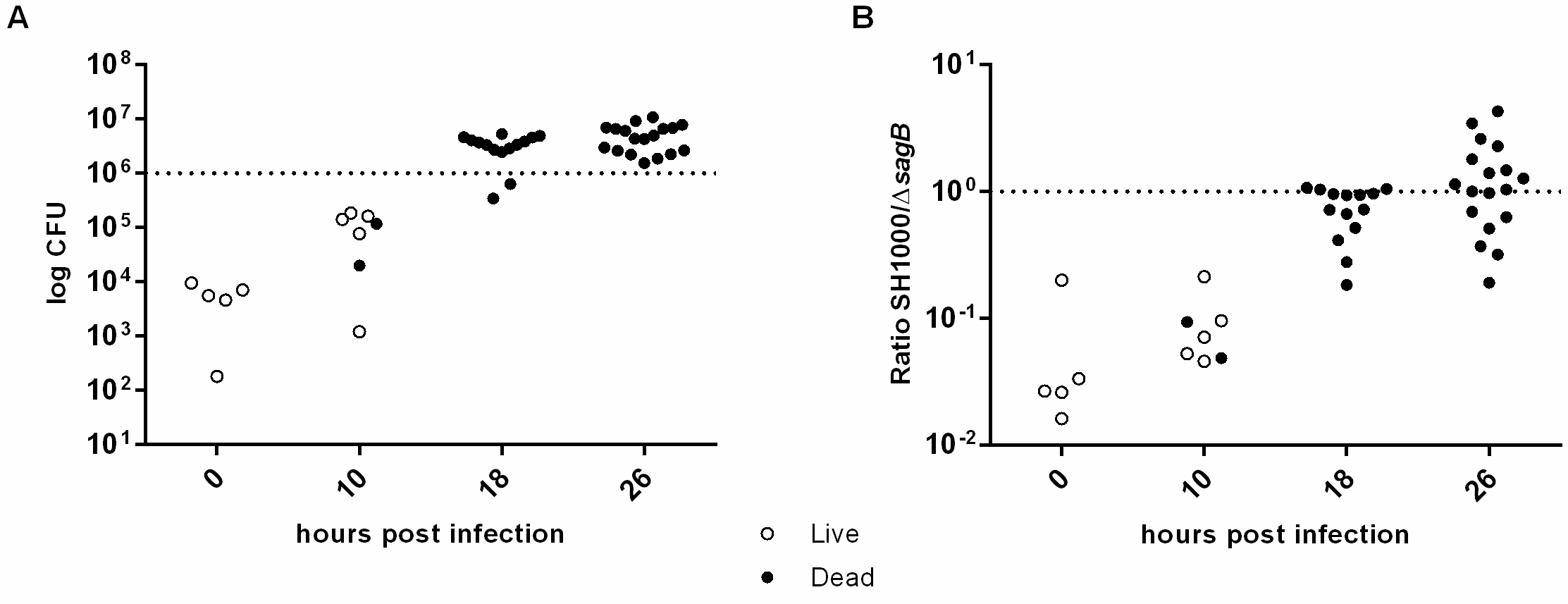 Figure 4.6. In vivo growth of a mixture of SH1000 and sagB in phagocyte-depleted zebrafish embryos. (A) Bacterial dynamics in pu.1 morphant embryos infected with a mixture of a small inoculum of SH1000 (116 CFU) and a standard inoculum of sagB (1145 CFU). Live and any dead embryos were homogenised to determine the bacterial load. (B) Dynamics of the strain ratios within the total bacterial load for each embryo. Each circle represents one live embryo. Open circles (o) are live embryos and filled circles (●) are dead embryos.Figure 4.7. Population bottleneck during infection by the sagB mutant revealed by fluorescence imaging. Embryos were infected with GFP- (green) and mCherry- (magenta) expressing sagB in a 1:1 ratio and imaged at different time points. (A and A') Fluorescent channels, brightfield and merge of two representative slices from z-stacks of fluorescent sagB within host cells 1 hour after infection. Images were captured using a 60x air Nikon Plan Fluor objective. Scale bars: 10 µm. (B and B') Fluorescent channels and merge of two examples of fluorescent abscesses formed by sagB at 70 hours post-infection. Top panel shows an embryo with a green abscess and a bigger red abscess. Lower panel shows an embryo with a red abscess and several cells containing green bacteria. Images were captured using a 4x Nikon Plan Fluor objective. Scale bars: 100 µm. (C) Example of extracellular fluorescent and non-fluorescent bacteria at 70 hours post-infection. Images were captured using 60x air Nikon Plan Fluor objective. Scale bars: 5 µm.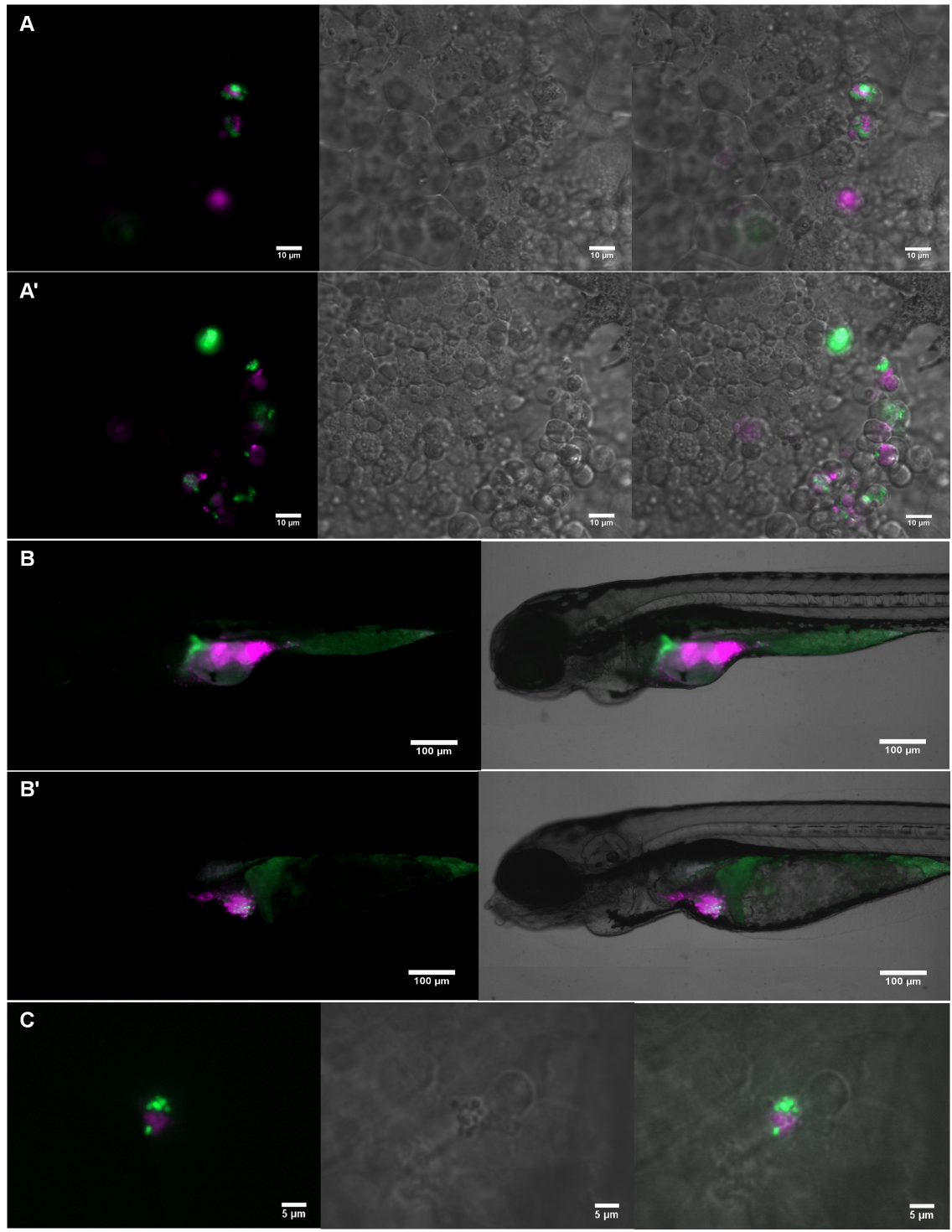 Figure 4.8. Analysis of strain ratios confirms that the sagB mutant goes through a population bottleneck like its parent. Zebrafish embryos were infected with a standard inoculum of sagB comprising a 1:1 ratio of erythromycin and tetracycline-resistant sagB. Live and dead embryos were collected and homogenised to determine bacterial numbers in vivo. (A) Distribution of sagB ratios (eryR/tetR) in live embryos. (B) Distribution of sagB ratios (eryR/tetR) in dead embryos. (C) Distribution of the parental strain ratios in dead embryos infected with a mixed standard inoculum of erythromycin and tetracycline-resistant SH1000 (data from Prajsnar 2009). Variances of strain ratios were compared using Fisher and Kolmogorov-Smirnov tests.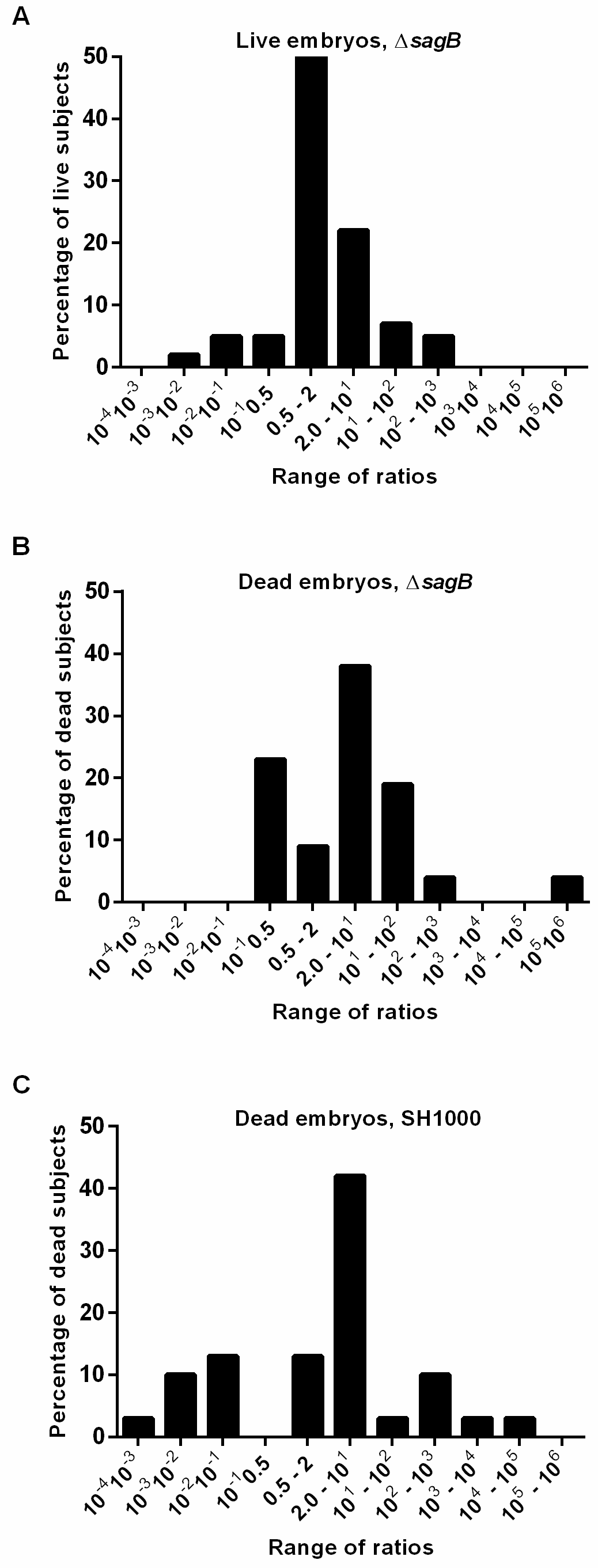 Figure 4.9. Effect of crude cell wall extracts on the pathogenesis of SH1000. (A) Survival kinetics of zebrafish embryos injected with a standard and small inocula of SH1000 (controls), crude cell wall extract from SH1000 and a combination of a small inoculum of SH1000 and crude cell wall extract. (B) Survival kinetics of zebrafish embryos injected with a standard and small inocula of SH1000 (controls), crude cell wall extract from sagB and a combination of a small inoculum of SH1000 and crude cell wall extract. Statistics: log-rank test, ns p > 0.05, * p < 0.05 and ** p < 0.01.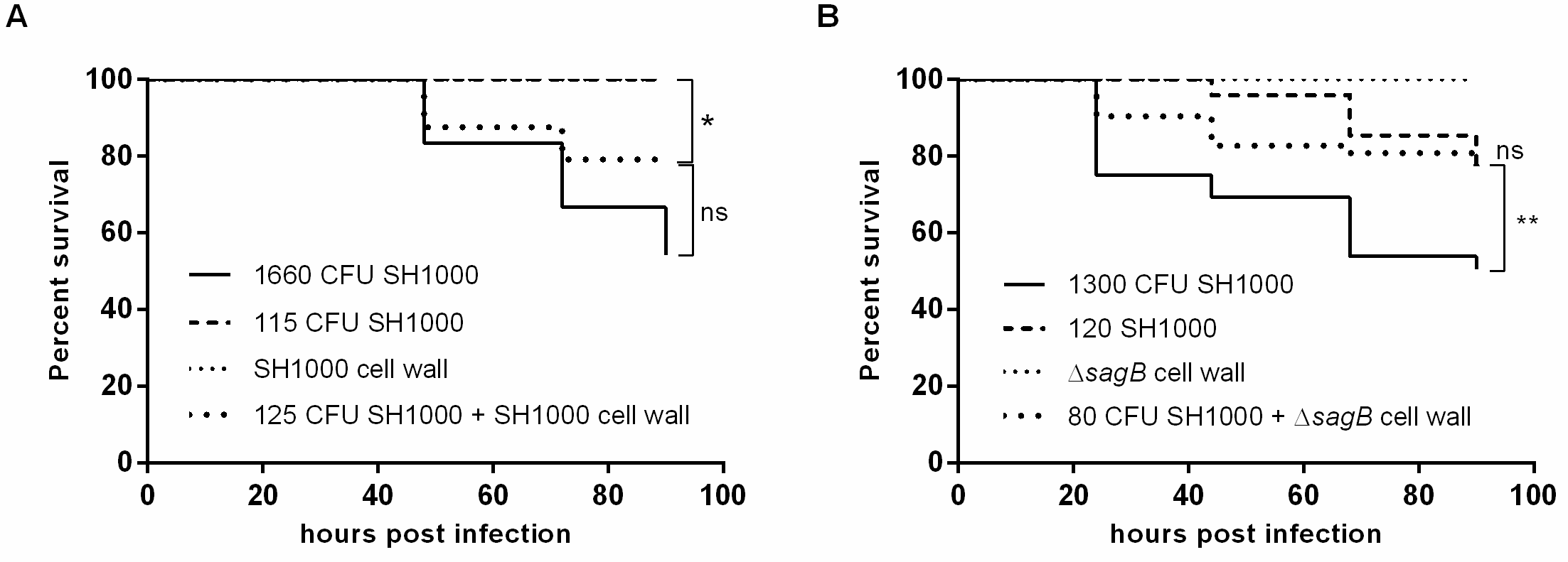 4.2.5. 	No difference in bacterial dynamics or intracellular niche could be identified to explain why the phePsaeR strain synergised with the parental strain while the sagB strain was unable to do so. The sagB strain lacks a glucosaminidase that cuts glycan strands in the cell wall, resulting in a stiffer cell wall in the mutant (Wheeler et al. 2015).	Cell wall extracts of SH1000 and sagB were prepared using a FastPrep homogeniser calibrated for use with S. aureus (Harris et al. 2002). First, the effect of the cell wall extract from SH1000 was tested (Figure 4.9A). A standard inoculum of SH1000 caused 46% host mortality while embryos infected with a small inoculum of SH1000 all survived (p = 0.0002). Injecting cell wall extract into embryos resulted in 100% survival. Embryos infected with a small inoculum of SH1000 mixed with cell wall extract resulted in a significant increase in mortality compared with the small inoculum control (p = 0.02). The cell wall extract of the sagB mutant also had no effect on the pathogenesis of the parental strain (Figure 4.9B). Embryos infected with a standard inoculum of SH1000 showed 50% survival and those infected with a small inoculum 78%. A mixture of a small inoculum of SH1000 and cell wall extracted from the sagB strain did not result in increased mortality compared with the small inoculum control (p = 0.6).	These pilot experiments showed that the cell wall potentially has an impact on pathogenesis. Whether it is the effect of the peptidoglycan itself, cell wall proteins or a combination of both is unknown.4.3. Discussion	Here a novel feature of S. aureus pathogenesis has been demonstrated, called the “synergy effect”, whereby S. aureus strains which are unable to cause disease alone, act synergistically with infectious strains, leading to host morbidity. This synergy effect between strains during mixed infection was not universal to all attenuated mutants, indicating the existence of an underlying mechanism. The nature of this mechanism is not understood yet, as summarised:The phePsaeR mutant, which lacks a phenylalanine transporter and a well-defined virulence determinant regulator, facilitated the pathogenesis of its parentThe sagB mutant, which lacks an enzyme involved in bacterial cell wall metabolism, did not facilitate the pathogenesis of its parentThe differential behaviour of these two mutants was not linked to any difference of persistence or growth inside the hostThe sagB mutant's inability to facilitate the pathogenesis of its parent did not seem to be the result of residing in a different host niche than the parental strainThe bacterial cell wall may be a factor in the synergy effect	Evidence of strain cooperation during pathogenesis may prove to be an important feature of staphylococcal disease in terms of a therapeutic breakpoint. Although the existence of a population bottleneck has shown that only a few cells within an inoculum are actively contributing to abscess formation, this work demonstrates that all the bacteria within the inoculum are important. This would explain why a high inoculum is generally required in animal models of systemic infection. For instance, in mice, over one million S. aureus bacteria are needed to cause significant disease (McVicker et al. 2014). In zebrafish embryos, over a thousand S. aureus bacteria is also a lot compared to other systemic infection models such as Burkholderia or Salmonella infections for which less than a hundred cells is enough to cause a fatal infection (Vergunst et al. 2010) (van der Sar et al. 2003). Thus, targeting the action of the bacterial population supporting the virulence of a few bacteria could be a new avenue to explore for treatment of staphylococcal infections. Moreover, we have also found that harmless soil bacteria such as Micrococcus luteus can act synergistically with a small inoculum of S. aureus, resulting in increased embryo mortality (Prajsnar personal communication). The role of a host natural flora in eliciting infection, especially in the case of opportunist pathogens, should therefore be examined further.	Although the zebrafish model has provided an amenable framework in which to resolve the molecular requirements for the synergy effect, the methodology has shortcomings. Since the two attenuated mutants in this study displayed an opposite behaviour in terms of synergy with the parental strain, it was hoped to identify other attenuated mutants in order to unravel a molecular mechanism. However, fully attenuated mutants of S. aureus proved difficult to identify. Considering that a) the phePsaeR and sagB mutants differ in their peptidoglycan architecture and that b) the peptidoglycan of bacteria has pro-inflammatory properties (Volz et al. 2010), investigating if cell wall alone was responsible for the synergy effect was justified. While adding SH1000 cell wall to a small inoculum of S. aureus had an effect on host survival, this result could not be reproduced by colleagues. However, we have more recently shown that peptidoglycan does augment pathogenesis in a mouse systemic infection model (personal communication). It could be that zebrafish embryos lack the immune components to interact efficiently with S. aureus peptidoglycan, hence the difference between the two animal models. But even so, the synergy effect happens in both animal models thus peptidoglycan might be only one of many reasons to explain the phenomenon.	Further experiments are required to address the question about the underlying mechanism of the synergy, which may depend on host effects. The next chapter will investigate the host innate immune response to wild-type and mutant strains of S. aureus.Chapter 5: Characterisation of the immune response in relation to the synergy effect5.1. Introduction	The synergy in pathogenesis described in Chapter 4 remains unexplained. Experiments comparing S. aureus strains dynamics during infection could not identify the mechanism behind this synergy phenomenon. However, S. aureus possesses a wide array of molecules that interact with the biology of its host (Park and Liu 2012), potentially modifying it in a way that cannot be detected by looking at in vivo bacterial growth dynamics. This chapter aims to characterise the innate immune response to the strains previously studied for their role in synergistic pathogenesis and thereby identifying the molecular mechanism responsible.	Innate immunity can be triggered by interactions between pathogen ligands and host receptors such as TLR (Toll-like receptors) (De Nardo 2015). S. aureus induces a strong TLR2-mediated response via the peptidoglycan and lipoteichoic acid on its cell surface (Schwandner et al. 1999). However S. aureus also interfere with TLR2 signalling in order to enhance its survival after phagocytosis (Watanabe et al. 2007). In addition, bacterial virulence factors that mimic a domain of TLR receptors were identified in Gram-negative bacteria as immune subversion mechanisms (Cirl et al. 2008). Genome analysis has revealed the existence of such virulence factors, called TIR domain proteins, in S. aureus (Askarian et al. 2014). These staphylococcal TIR domain proteins are associated with reduced expression of specific cytokines and increased bacterial replication (Askarian et al. 2014).	TLR signalling can proceed via MyD88-dependent and -independent pathways, depending on the type of pathogen and its receptor. MyD88-independent signalling tends to lead to an interferon response, characteristic of viral infections, while MyD88-dependent signalling leads to a general pro-inflammatory response (Akira and Hoshino . Most bacterial pathogens trigger MyD88-dependent signalling. For instance, MyD88 knock-down leads to increase susceptibility to Salmonella enterica infection in zebrafish (Sar et al. 2006)⁠. Mice are also more susceptible to polymicrobial sepsis when MyD88 is mutated whilst mutations in other components of the TLR pathways have no effect (Sônego et al. 2014)⁠. Activation of TLR2 is protective against S. aureus infection in mice and seems to be the primary signalling pathway involved (Yimin et al. 2013)⁠. Therefore MyD88-independent immune activation is unlikely to occur during S. aureus infection since TLR2 signalling has not been shown to occur without MyD88 recruitment (Mukherjee et al. 2016)⁠. irulence factors under the control of the SaeR/S staphylococcal regulator have been associated with  production in mice (Watkins et al. 2013)⁠, TLR signalling, whether it is MyD88-dependent or not, ultimately leads to activation of NF-κB, the transcription factor responsible for the expression of pro-inflammatory cytokines, including interleukin 1β (Yamauchi et al. 2010)⁠. Interleukin 1β is the major pro-inflammatory cytokine and its signalling pathway is particularly critical in the case of S. aureus infection both in mice (Suzuki et al. 2002)⁠ and humans (Bernuth et al. 2008)⁠⁠.	Here, the innate immune response to the sagB, phePsaeR and SH1000 strains will be characterised at different levels along the TLR signalling pathway. Differences between strains may provide an explanation for the contrasting behaviour of the strains in the synergy phenomenon. The aims are:To use a zebrafish NF-κB reporter line to quantify the immune response at a global regulatory levelEstablish if the innate immune response is MyD88-dependent or -independent in the zebrafish model of S. aureus systemic infectionAssess the pro-inflammatory potential of the strains by specifically comparing interleukin 1β expression5.2. Results5.2.1. Comparison of NFκB expression induced by different strains	The central role of NFκB in regulating immune responses makes it an important immune component to analyse. The aim was to compare the global level of NFκB expression between embryos infected with either the sagB mutant or the parent strain SH1000. It was hypothesised that the sagB mutant would induce differential activation of NFκB compared to its parent, resulting in altered host response and the observed effect on inter-strain co-operation. A zebrafish transgenic line expressing GFP under the control of NFκB binding sequences (Tg(NFκB:EGFP), Kanther et al. 2011) was used to quantify the level of NFκB expression in infected embryos.5.2.1.1. Whole body intensity measurement of NFκB expression	 Previous studies have shown that a wide variety of cells can express NFκB in response to stress (Magness et al. 2004). Although most expression is likely to be localised in immune cells early during infection, it was expected that expression would spread to other tissues when abscesses are forming. Thus whole-body quantification of NFκB expression was performed on infected and non-infected embryos.	In a preliminary  it appeared that 1 day old embryos did not express the transgene, although it could have been that the GFP needed more time to become visible after stimulation. Moreover, the line was heterozygous for the transgene, thus transgenic embryos could only be selected at 2 days post-fertilisation thanks to GFP expression in neuromasts. Consequently, embryos were selected and infected at 2 days post-fertilisation with mCherry-expressing strains or injected with PBS and imaged at 2, 24 and 48 hours after infection. At each time point, embryos that were heavily infected and a few randomly infected ones were imaged and discarded afterwards. This is because temperature could not be maintained during imaging, so the course of infection would have been altered if the embryos were re-used for future imaging. Different exposure times were tested and 500 ms for GFP and 1000 ms for mCherry did not lead to any overexposure. Images were acquired from two independent experiments. A region of interest was drawn around each embryo and the mean GFP and mCherry fluorescence intensities were measured inside the area. No post-acquisition modifications were performed on the pictures prior to fluorescence measurements. Examples of fluorescent images of control and infected embryos are given in Figure 5.1. Basal GFP fluorescence in the neuromasts of the lateral line of control embryos (injected with PBS) was noticeable, even after 24 hours (Figure 5.1A). Figure 5.1. Examples of imaged control and infected NFκB:EGFP embryos. Embryos were infected at 2 days post-fertilisation with mCherry-expressing SH1000 and sagB. (A) Images in the brightfield and GFP (green) channels 24 hours post-injection of an NFκB:EGFP embryo injected with PBS. (B) Images in the brightfield, GFP (green) and mCherry (red) channels 24 hours post-injection of an NFκB:EGFP embryo infected with SH1000. (C) Images in the brightfield, GFP (green) and mCherry (red) channels 24 hours post-injection of an NFκB:EGFP embryo infected with sagB. Exposure times: GFP 500 ms, mCherry 1000 ms. Scale bars: 500 µm.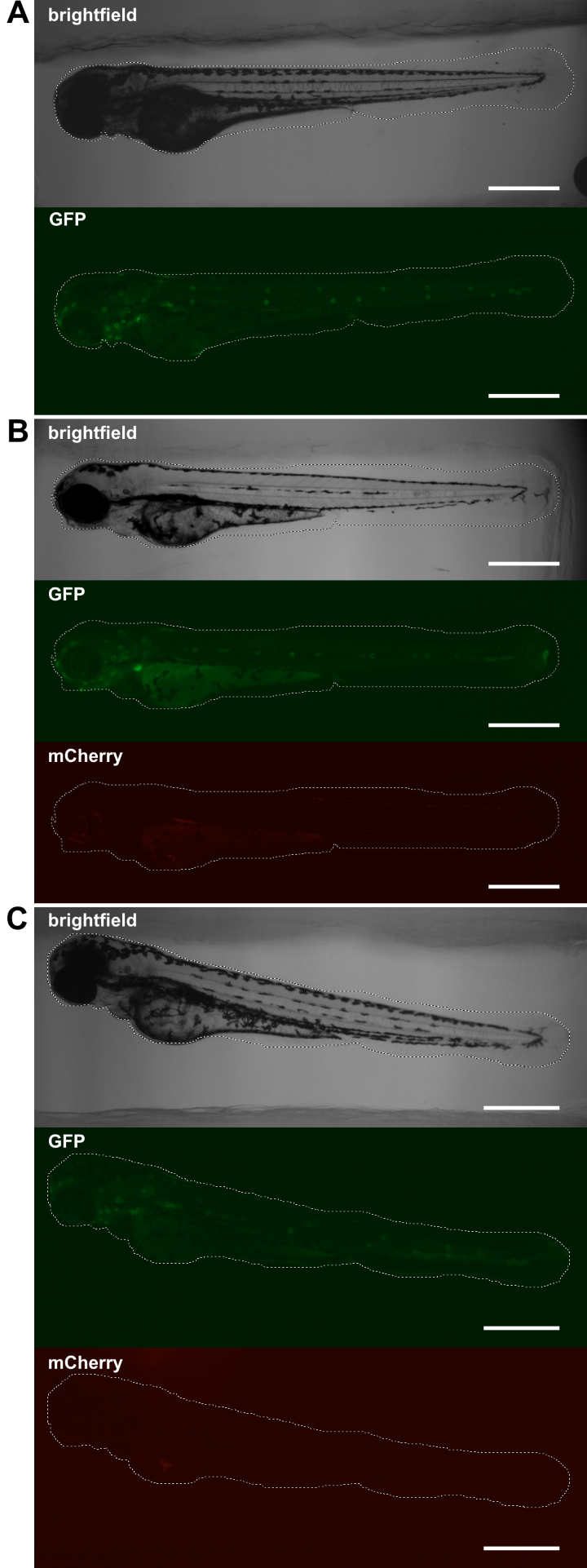 Figure 5.2. Comparison of whole-body GFP fluorescence intensities between control and infected NFκB:EGFP embryos. NFκB:EGFP embryos were injected at 2 days post-fertilisation. (A) Comparison of GFP intensities between embryos injected with PBS and infected with SH1000 and sagB at 2, 24 and 48 hours post-infection during the first experiment. (B) Comparison of GFP intensities between embryos injected with PBS and infected with SH1000 and sagB at 2, 24 and 48 hours post-infection during the second experiment.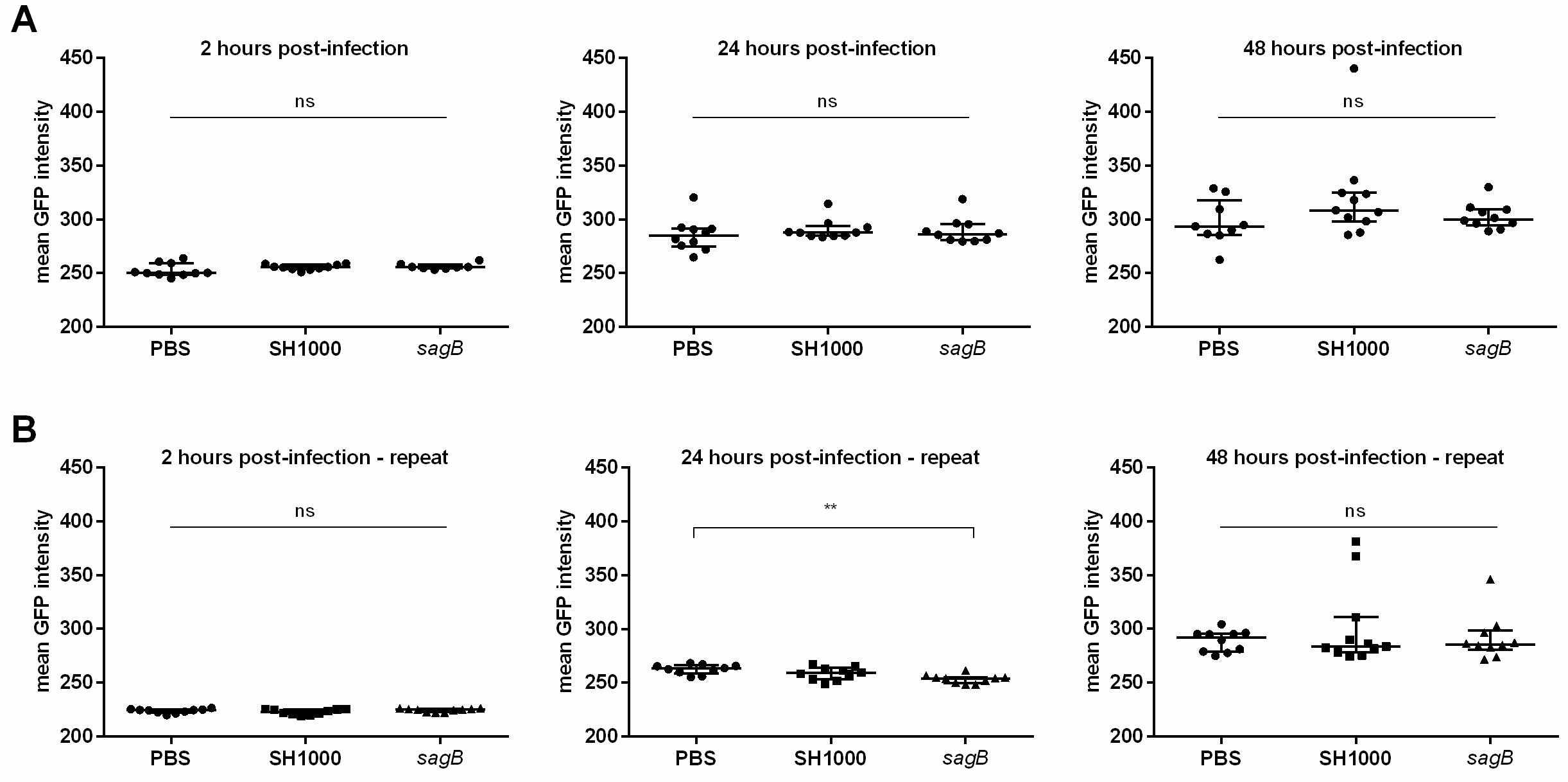 Figure 5.3. Change in whole-body mCherry fluorescence intensities and bacterial load over time in NFκB:EGFP embryos infected with mCherry-expressing SH1000 and sagB. Embryos were infected at 2 days post-fertilisation. (A) Comparison of mCherry fluorescence intensities in embryos infected with SH1000-mCherry between 2, 24 and 48 hours post-infection. (B) Comparison of mCherry fluorescence intensities in embryos infected with sagB-mCherry between 2, 24 and 48 hours post-infection. (C) Comparison of the change in bacterial load over time between embryos infected with SH1000 and sagB.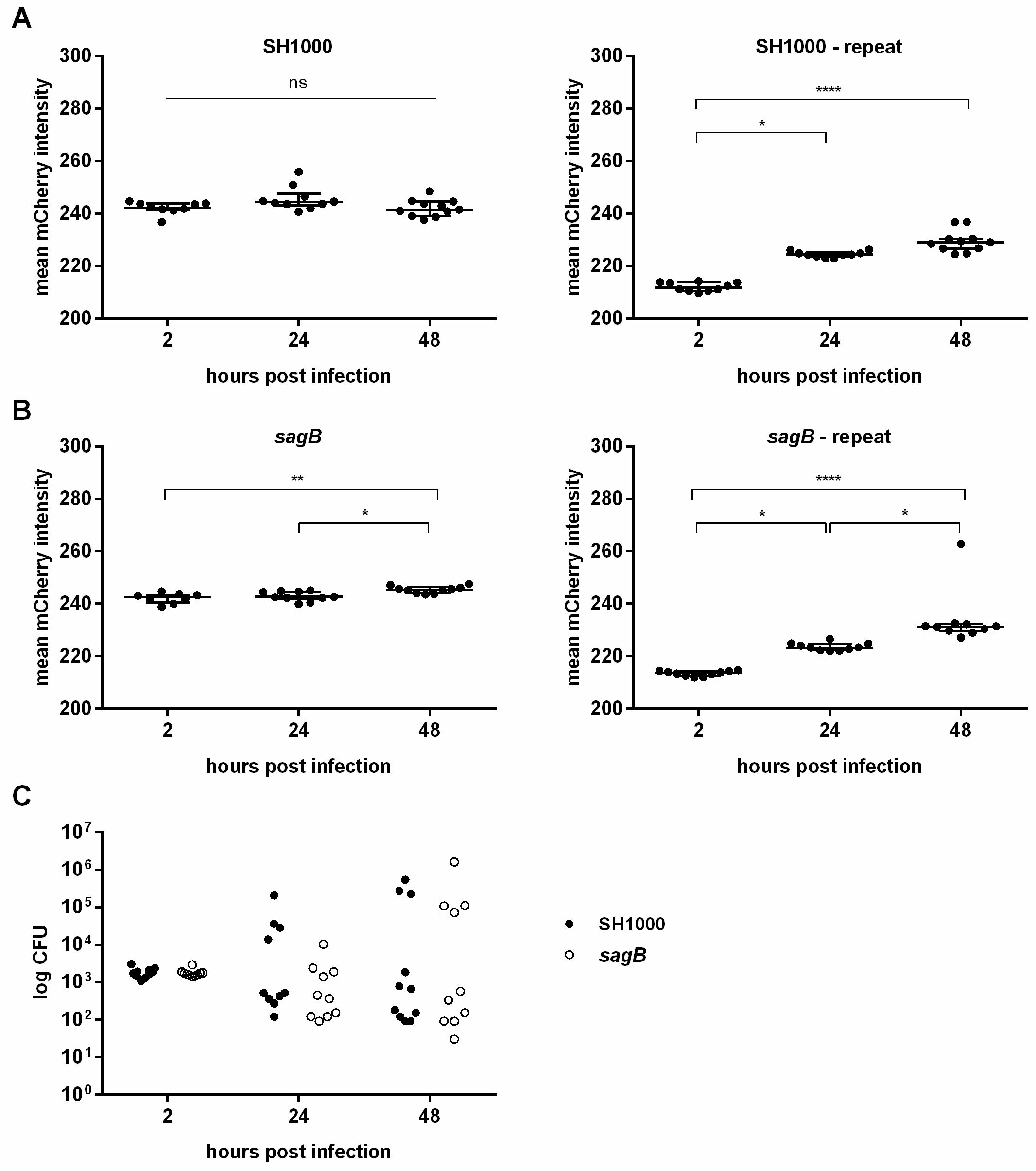 	Whole-body fluorescence measurement did not provide a reliable framework to analyse NFκB expression in relation to the bacterial load and the time course of infection. In addition, the bacterial load varied between infected embryos, making global analysis problematic. Therefore a more focused approach was used by analysing individual embryos presenting abscesses.5.2.1.2. Quantification of NFκB expression in the vicinity of abscesses	Red fluorescent S. aureus were used to follow the infection in the NFκB:EGFP embryos. Therefore, abscess-like structures are herein described as areas of mCherry expression which were not formed by individually discernible host cells containing fluorescent bacteria. For ease of description, these abscess-like structures were called abscesses. Because the size and the location of an abscess can have an impact on NFκB expression, each individual abscess was analysed, since some infected embryos had more than one. The image processing software ImageJ was used to draw two lines of a length of 260 pixels across the centre of each abscess, one vertically (dorsal to ventral) and one horizontally (cranial to caudal). The fluorescence profile was analysed along each line and plotted for further analysis. This length was chosen because it appeared to encompass the size of all abscesses while allowing analysis some distance around them.	First, NFκB:EGFP embryos injected with PBS were imaged at 24 and 44 hours post injection in order to determine the autofluorescence profile (Figure 5.6). The anterior part of these embryos was brighter than the posterior part but most notably this transgenic line expresses GFP in the neuromasts. Neuromasts are sensory organs deposited along the body that allow detection of water flow on the surface of a fish (Dalle Nogare et al. 2014). Expression of GFP in neuromasts in this transgenic line was also observed in the original publication (Kanther et al. 2011). This publication also described expression in the swim bladder, which was also seen (Figure 5.6A and D). Whether this expression pattern is linked to a normal expression of NFκB during zebrafish development or is off-target is not known. However, since this fluorescence was of high intensity, it might affect analysis of GFP expression around abscesses. In order to determine the whole scope of intensities linked to such expression, the fluorescence profile was measured along two lines: one spanning the full length of the body (cranial to caudal) and one spanning the width (dorsal to ventral) across the yolk sac. The fluorescence profile plots showed spikes of GFP fluorescence across the length of the body, especially in the anterior region as noted previously, and in discrete places that correspond to the position of the neuromasts (Figure 5.6.A' to D'). In most cases the grey value was under 20 but could reach above 30 (Figure 5.6D'). Measures across the width of the body indicated zones of higher intensities corresponding to the yolk sac and/or the swim bladder (Figure 5.6B' and C'). In some cases a peak at the edge of the body was also present and likely corresponded to the skin (Figure 5.6A' and C'). Overall, background autofluorescence had a grey value between 5 and 8.	Next, the fluorescence profile was analysed around abscesses found in the infected embryos previously analysed in section 5.2.1.1. Not all imaged embryos contained abscesses. First, the abscesses observed 24 hours post infection in embryos infected with SH1000 were analysed (Figure 5.7). Small clusters of mCherry expression which did not seem to be individually infected cells were also considered for analysis as they may correspond to early abscess development (Figure 5.7A). Two embryos exhibited large abscesses that resulted in tissue damage (Figure 5.7F and G), making it difficult to evaluate the size of the abscess by fluorescence intensity measurement as part of the bacterial load may have been released following skin damage. Thus, bacterial abscesses associated with tissue damage were considered to be large abscesses although fluorescence intensities did not necessarily confirm it.Figure 5.4. Comparison of whole-body mCherry fluorescence intensities between NFκB:EGFP embryos infected with mCherry-expressing SH1000 and sagB. NFκB:EGFP embryos were infected at 2 days post-fertilisation. (A) Comparison of mCherry intensities between embryos infected with mCherry-expressing SH1000 and sagB at 2, 24 and 48 hours post-infection during the first experiment. (B) Comparison of mCherry intensities between embryos infected with mCherry-expressing SH1000 and sagB at 2, 24 and 48 hours post-infection during the second experiment.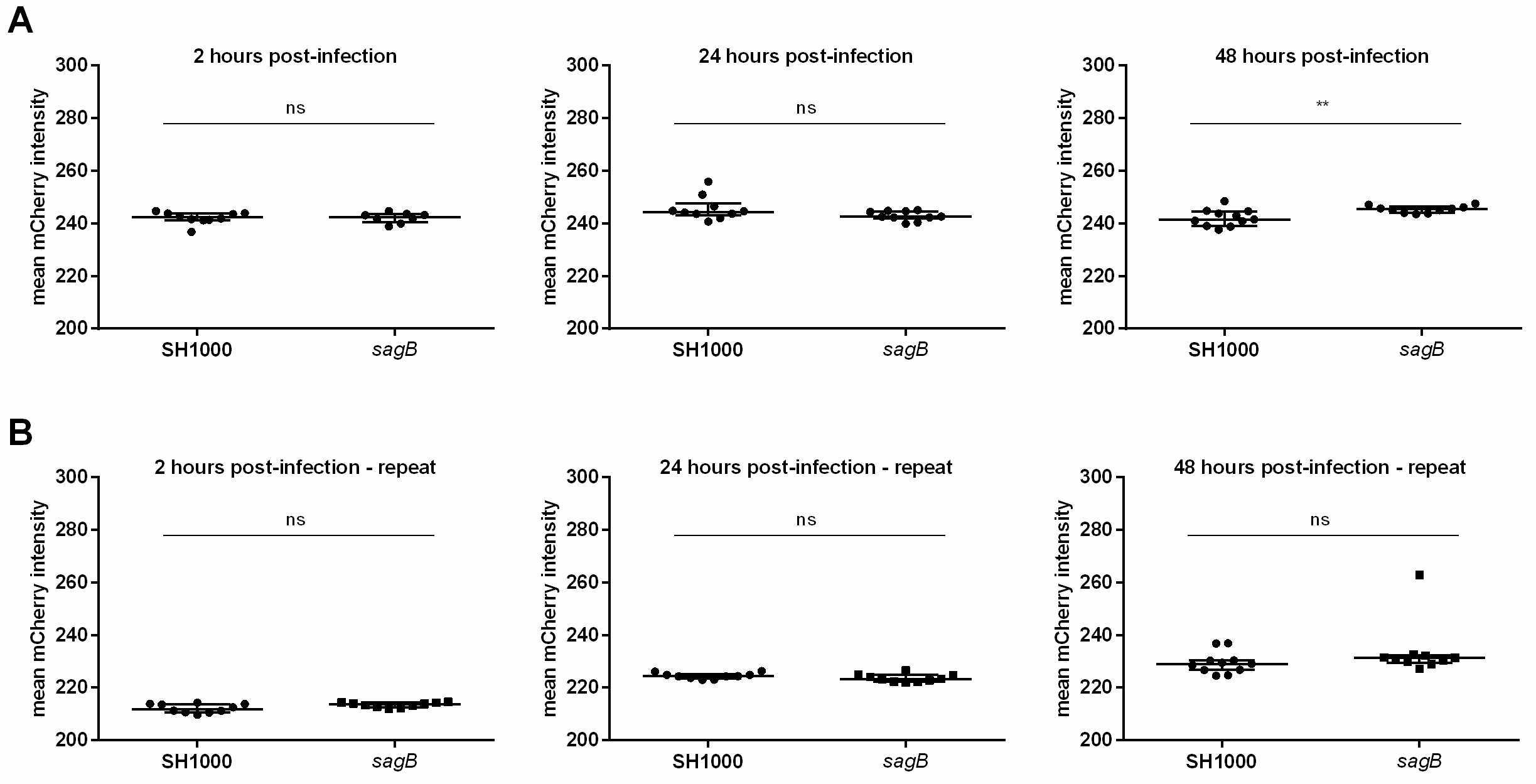 Figure 5.5. Relationship between whole-body mCherry and GFP fluorescence intensities in NFκB:EGFP embryos infected with mCherry-expressing SH1000 and sagB. NFκB:EGFP embryos were infected at 2 days post-fertilisation with mCherry-expressing SH1000 and sagB. (A) Correlation between mCherry and GFP fluorescence intensities in NFκB:EGFP embryos infected with SH1000-mCherry at 2, 24 and 48 hours post-infection during the first experiment. (B) Correlation between mCherry and GFP fluorescence intensities in NFκB:EGFP embryos infected with sagB-mCherry at 2, 24 and 48 hours post-infection during the first experiment. (C) Correlation between mCherry and GFP fluorescence intensities in NFκB:EGFP embryos infected with SH1000-mCherry at 2, 24 and 48 hours post-infection during the second experiment. (D) Correlation between mCherry and GFP fluorescence intensities in NFκB:EGFP embryos infected with sagB-mCherry at 2, 24 and 48 hours post-infection during the second experiment.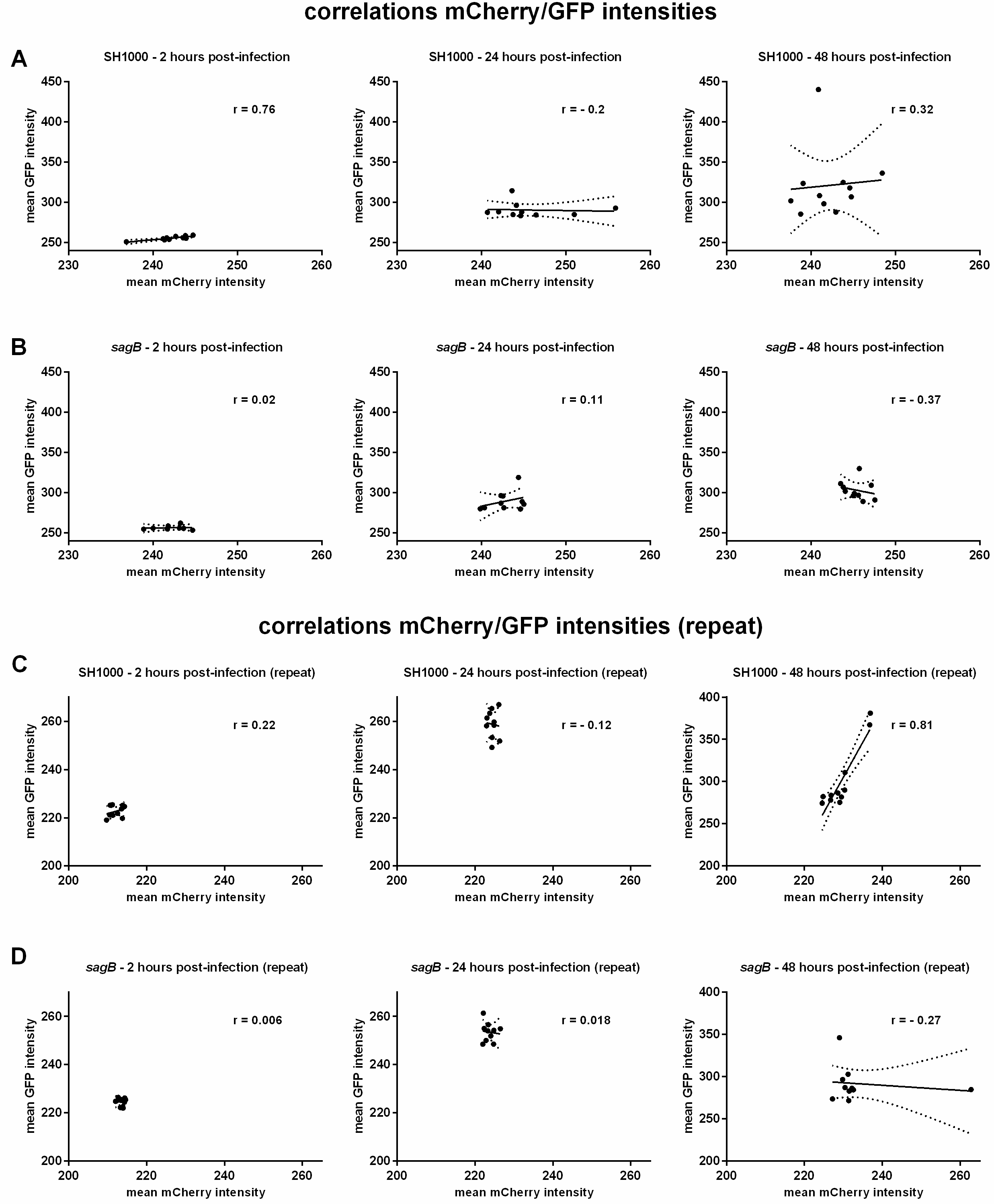 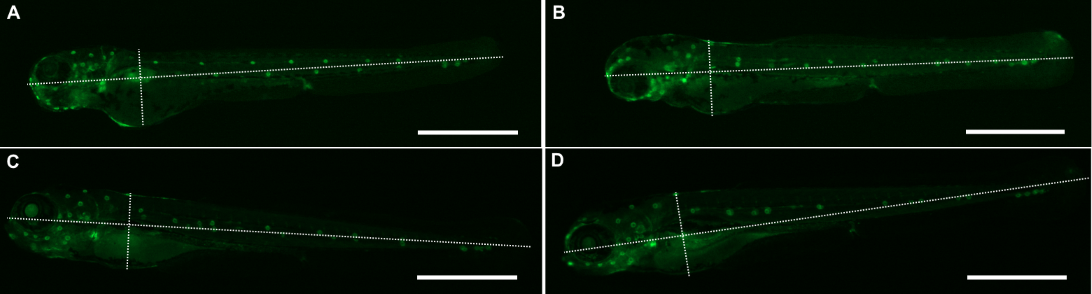 Figure 5.6. Background GFP expression in the zebrafish reporter line NFκB:EGFP. Embryos were injected with PBS at 2 days post-fertilisation and imaged at different time points. (A) and (B) Two representative images of PBS-injected embryos imaged in the GFP channel at 24 hours post-injection. (C) and (D) Two representative images of PBS-injected embryos imaged in the GFP channel at 44 hours post-injection. The dotted lines represent the axes along which GFP fluorescence intensity was measured. Scale bars: 500 µm.. (A'), (B'), (C') and (D') GFP fluorescence profiles across the length (anterior to posterior) and height (dorsal to ventral) of the respective embryos. The distance in pixels varies according to the body size of each embryo so as to exclude out of the body fluorescence.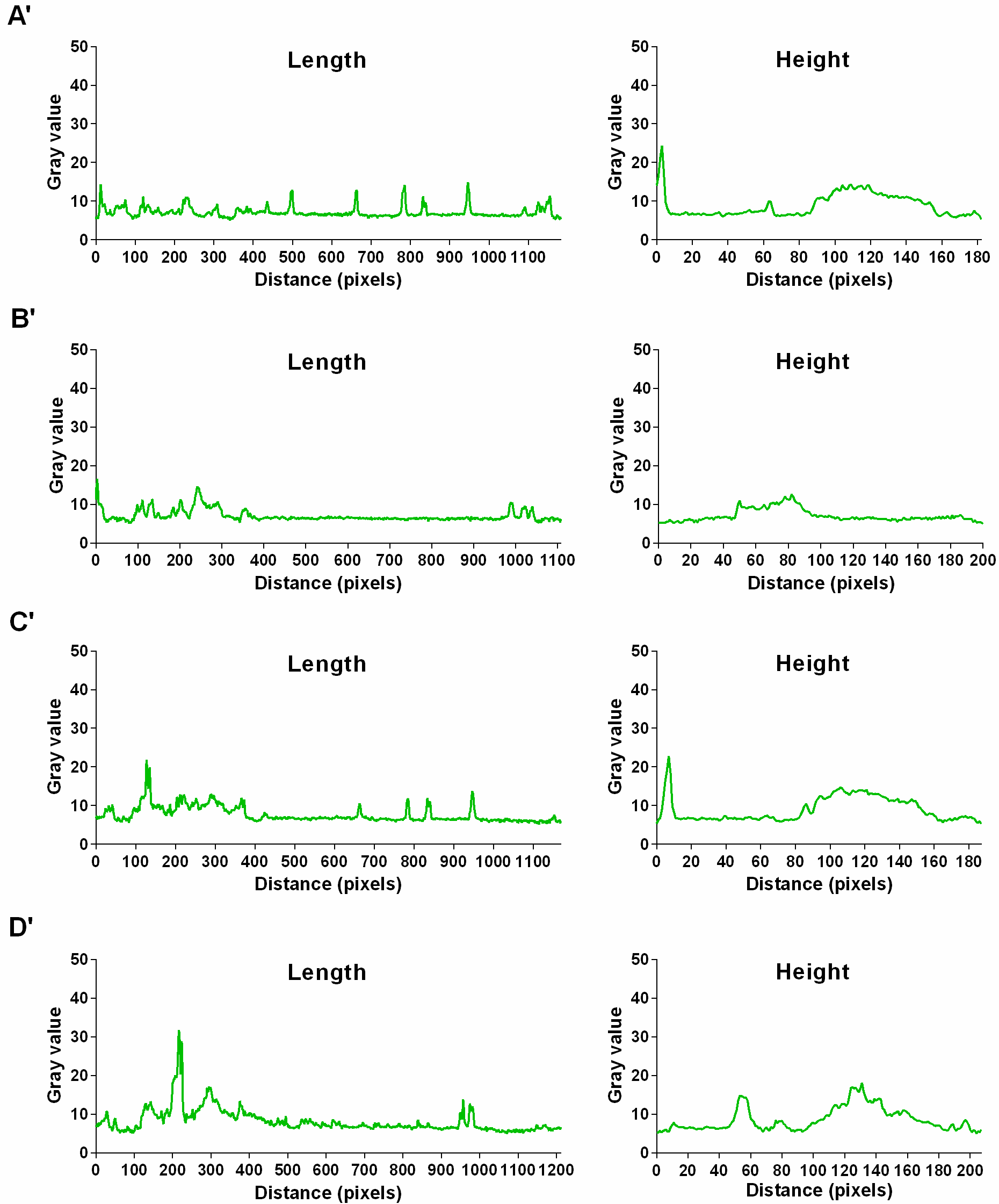 	The fluorescence plots revealed that no GFP expression was associated with the small abscesses (Figure 5.12A-C). The large abscess that resulted in tissue damage had a region of high GFP expression surrounding it (Figure 5.12D). Conversely, the other large abscess that was identified was clearly visible on the fluorescence plot but no GFP expression was detectable (Figure 5.12E). The compiled data can be found in Table 5.1. The data is presented in the same order as the pictures on Figures 5.7, 5.9 and 5.11.	The compiled data was analysed qualitatively to determine if GFP expression was linked to the size of the abscess or its position in the embryo body. For relative comparison of abscess size, the mean of the length across the abscess was calculated from column 3 of Table 5.1. Abscesses were classed in three categories: small for mean diameter less than 100 µm across, medium for mean diameter between 100 and 200 µm, large for mean diameter over 200 µm. When the size of an abscess could not be reliably assessed due to tissue damage caused by the infection (indicated by an asterisk in column 3 of Table 5.1.), the abscess was considered large. Association with GFP expression and position of the abscess was also scored.Figure 5.7. Abscesses at 24 hours post-infection in NFκB:EGFP embryos infected with SH1000-mCherry. Embryos were infected at 2 days post-fertilisation with the mCherry-expressing SH1000 strain. NF-κB expression is indicated by the GFP. (A) to (G) GFP (green) and mCherry (magenta) merge pictures of embryos presenting at least one abscess at 24 hours post-infection. Pictures are displayed by increasing relative severity of the abscesses. The dotted circles indicate the position of each abscess. Scale bars: 500 µm.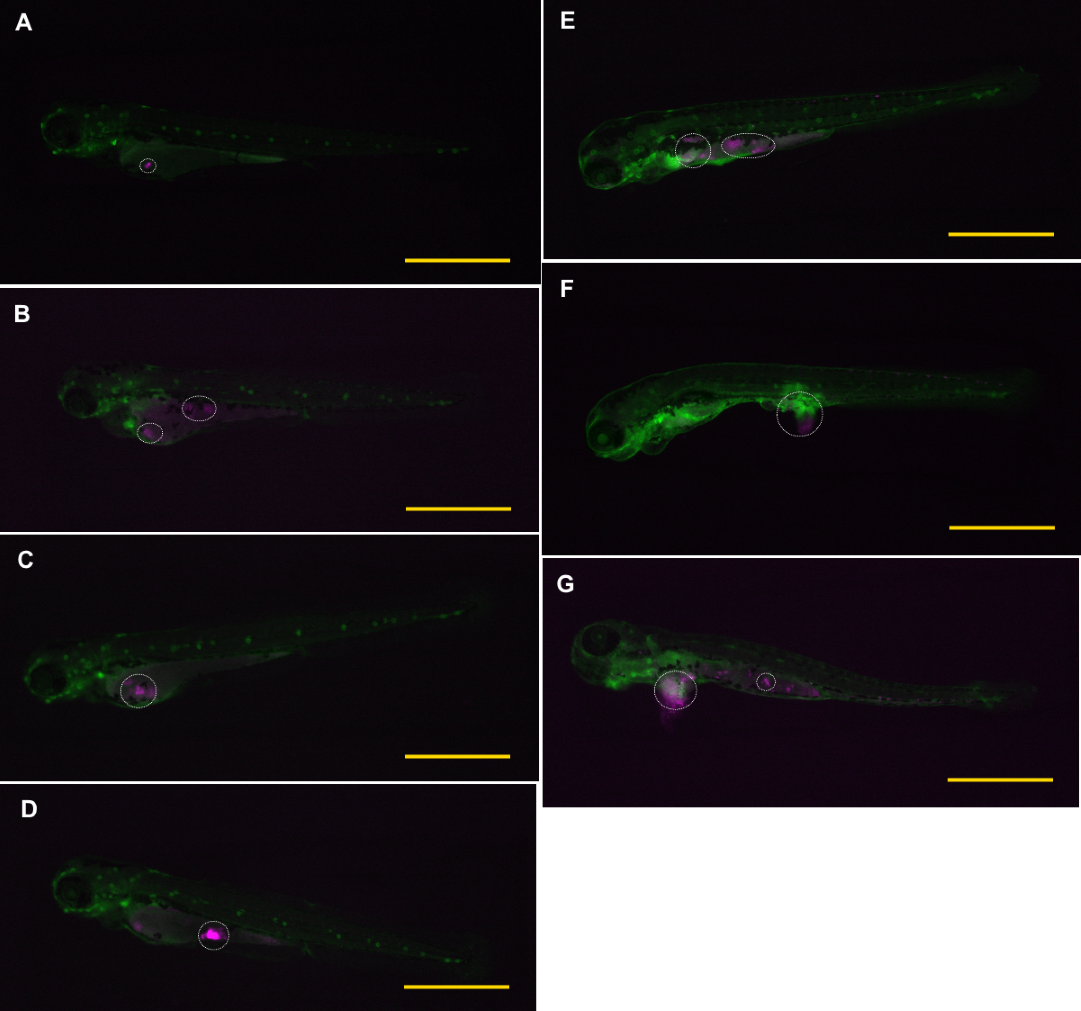 Figure 5.8. Fluorescence profiles across abscesses formed by SH1000-mCherry at 24 hours post-infection in NFκB:EGFP embryos. (A) to (G) Combined GFP (green) and mCherry (magenta) fluorescence profiles of each abscess catalogued Figure 5.7 in their respective order. When more than one abscess was present, the absolute position is indicated as cranial or caudal. The fluorescence profiles going vertically (dorsal to ventral) across abscesses are indicated by “v” whilst those going horizontally (cranial to caudal) across are indicated by “h”. As the distance along which the profiles were read was standard for all abscesses, fluorescence situated out of the body of the embryos may appear.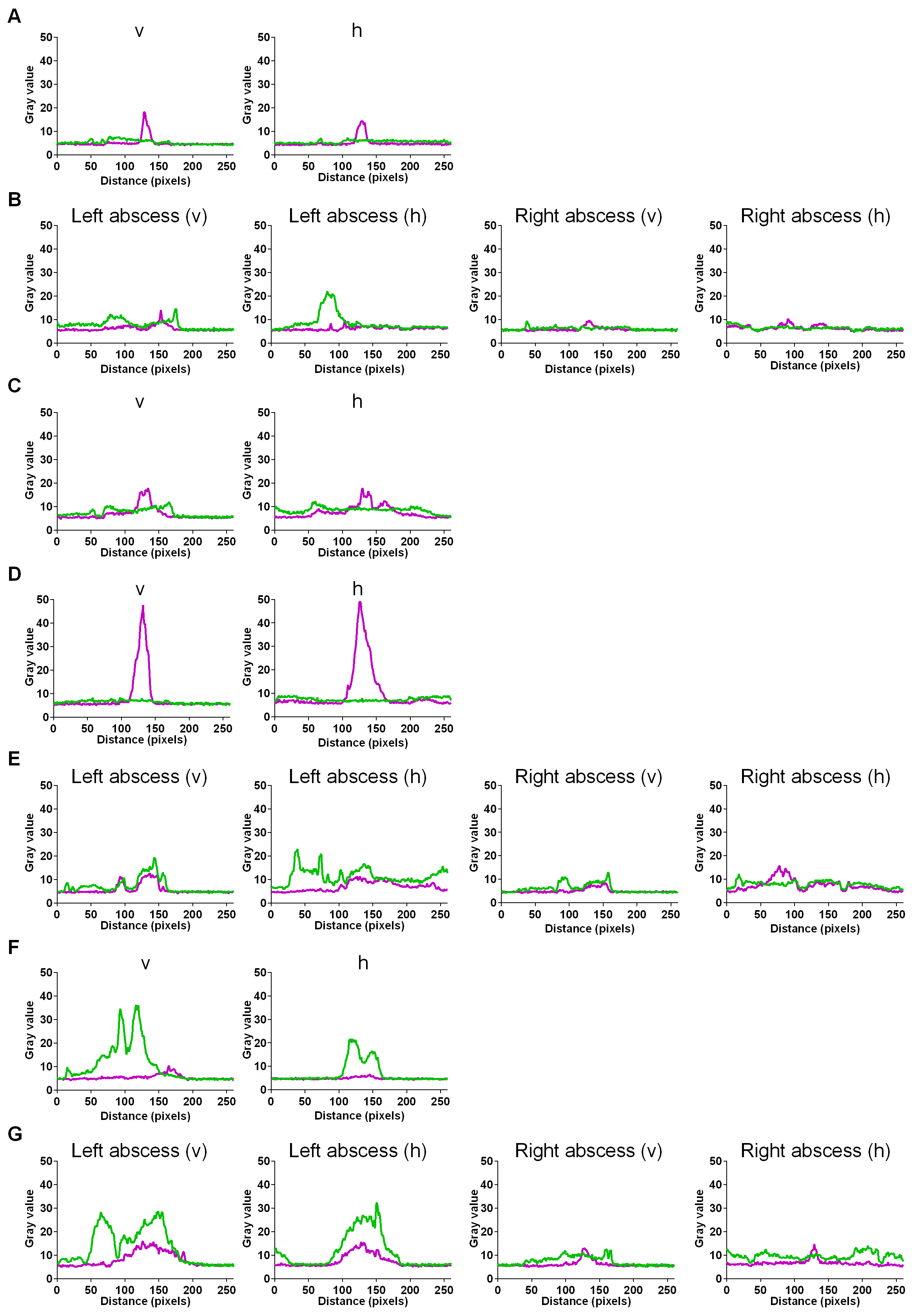 Figure 5.9. Abscesses at 44 hours post-infection in NFκB:EGFP embryos infected with SH1000-mCherry. Embryos were infected at 2 days post-fertilisation with the mCherry-expressing SH1000 strain. NF-κB expression is indicated by the GFP. (A) to (G) GFP (green) and mCherry (magenta) merge pictures of embryos presenting at least one abscess at 44 hours post-infection. Pictures are displayed by increasing relative severity of the abscesses. The dotted circles indicate the position of each abscess. Scale bars: 500 µm.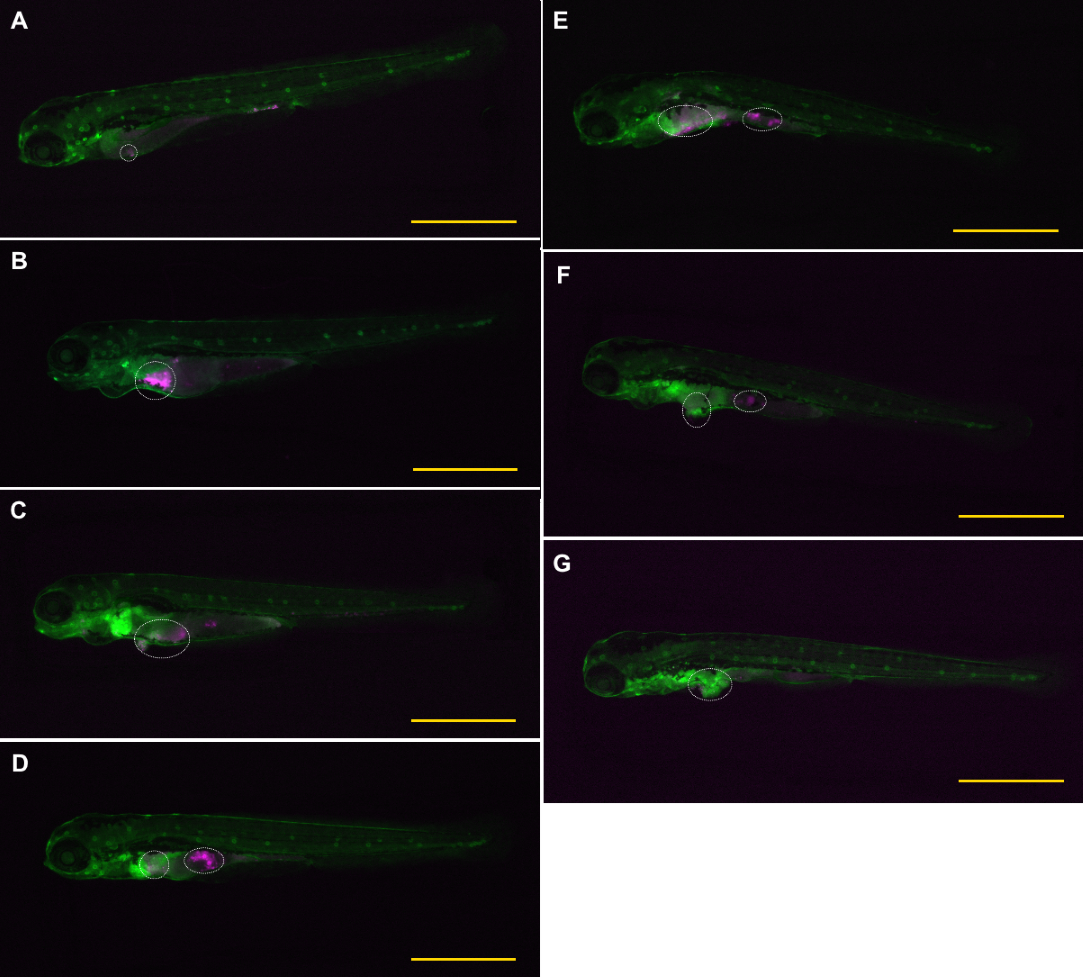 Figure 5.10. Fluorescence profiles across abscesses formed by SH1000-mCherry at 44 hours post-infection in NFκB:EGFP embryos. (A) to (G) Combined GFP (green) and mCherry (magenta) fluorescence profiles of each abscess catalogued Figure 5.9 in their respective order. When more than one abscess was present, the absolute position is indicated as either cranial or caudal. The fluorescence profiles going vertically (dorsal to ventral) across abscesses are indicated by “v” whilst those going horizontally (cranial to caudal) across are indicated by “h”. As the distance along which the profiles were read was standard for all abscesses, fluorescence situated out of the body of the embryos may appear.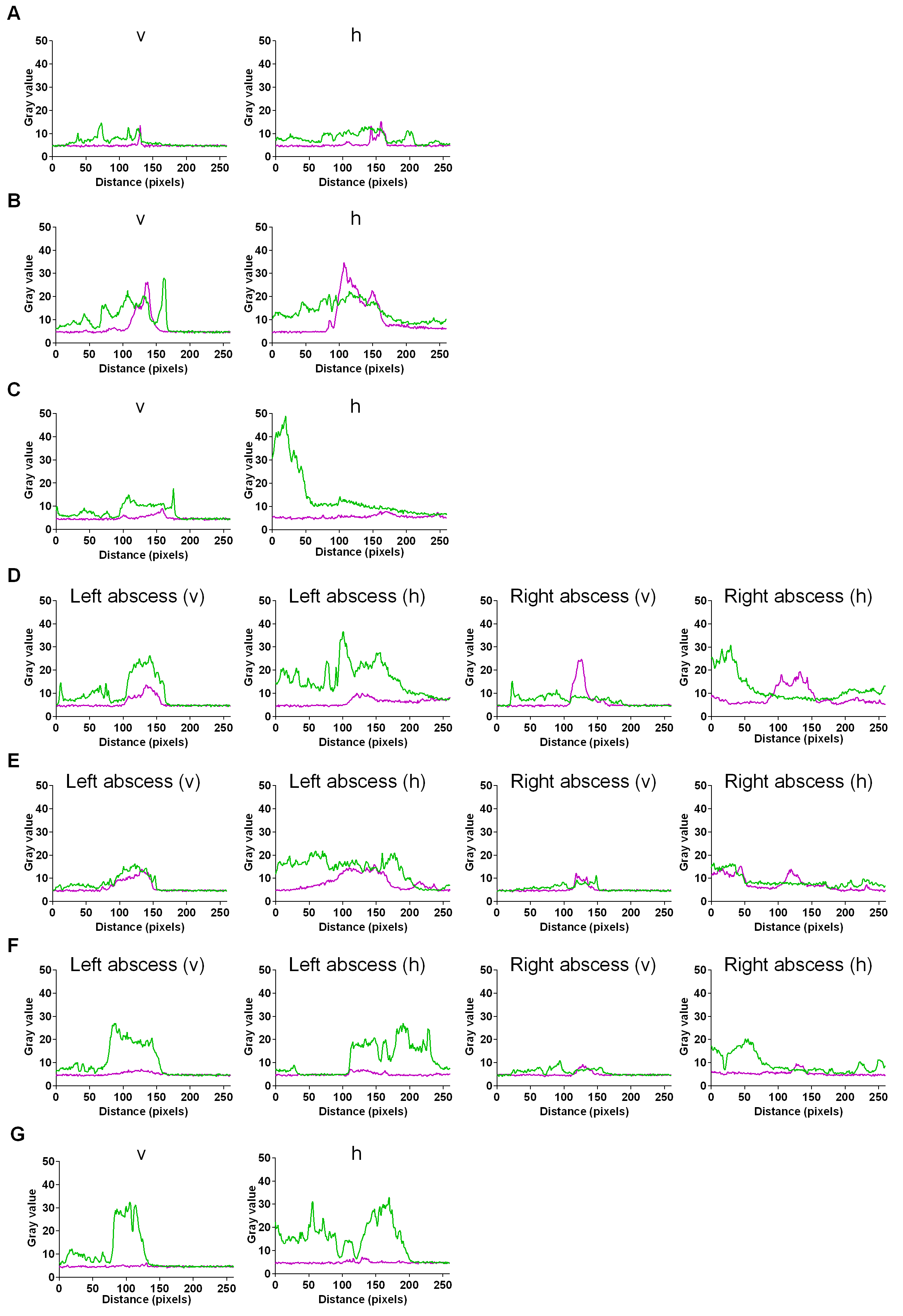 Figure 5.11. Abscesses in NFκB:EGFP embryos infected with sagB-mCherry. Embryos were infected at 2 days post-fertilisation with mCherry-expressing sagB. NF-κB expression is indicated by the GFP. (A) to (E) GFP (green) and mCherry (magenta) merge pictures of embryos presenting at least one abscess at 24 and 44 hours post-infection. Pictures are displayed by increasing relative severity of the abscesses. The dotted circles indicate the position of each abscess. Scale bars: 500 µm.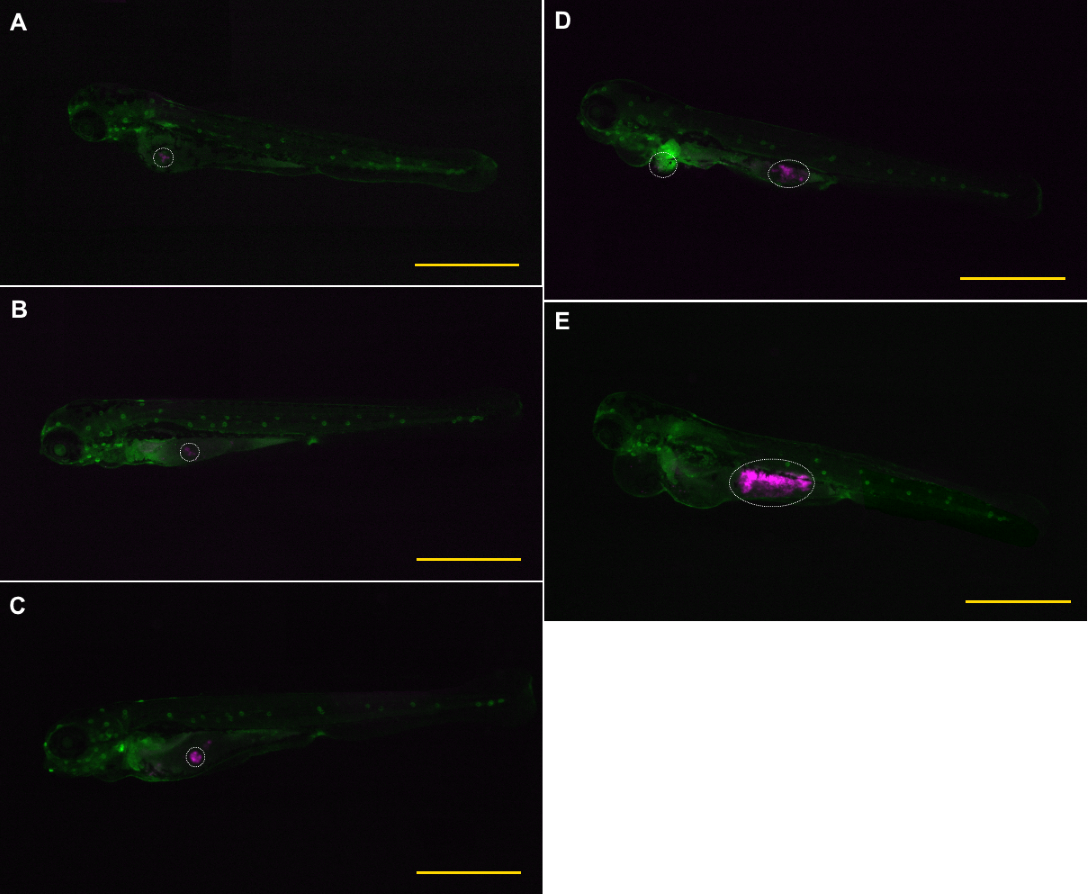 Figure 5.12. Fluorescence profiles across abscesses formed by sagB-mCherry in NFκB:EGFP embryos. (A) to (E) Combined GFP (green) and mCherry (magenta) fluorescence profiles of each abscess catalogued Figure 5.11 in their respective order. If more than one abscess was present, their absolute position is indicated as either cranial or caudal. The fluorescence profiles going vertically (dorsal to ventral) across abscesses are indicated by “v” whilst those going horizontally (cranial to caudal) across are indicated by “h”. As the distance along which the profiles were read was standard for all abscesses, fluorescence situated out of the body of the embryos may appear.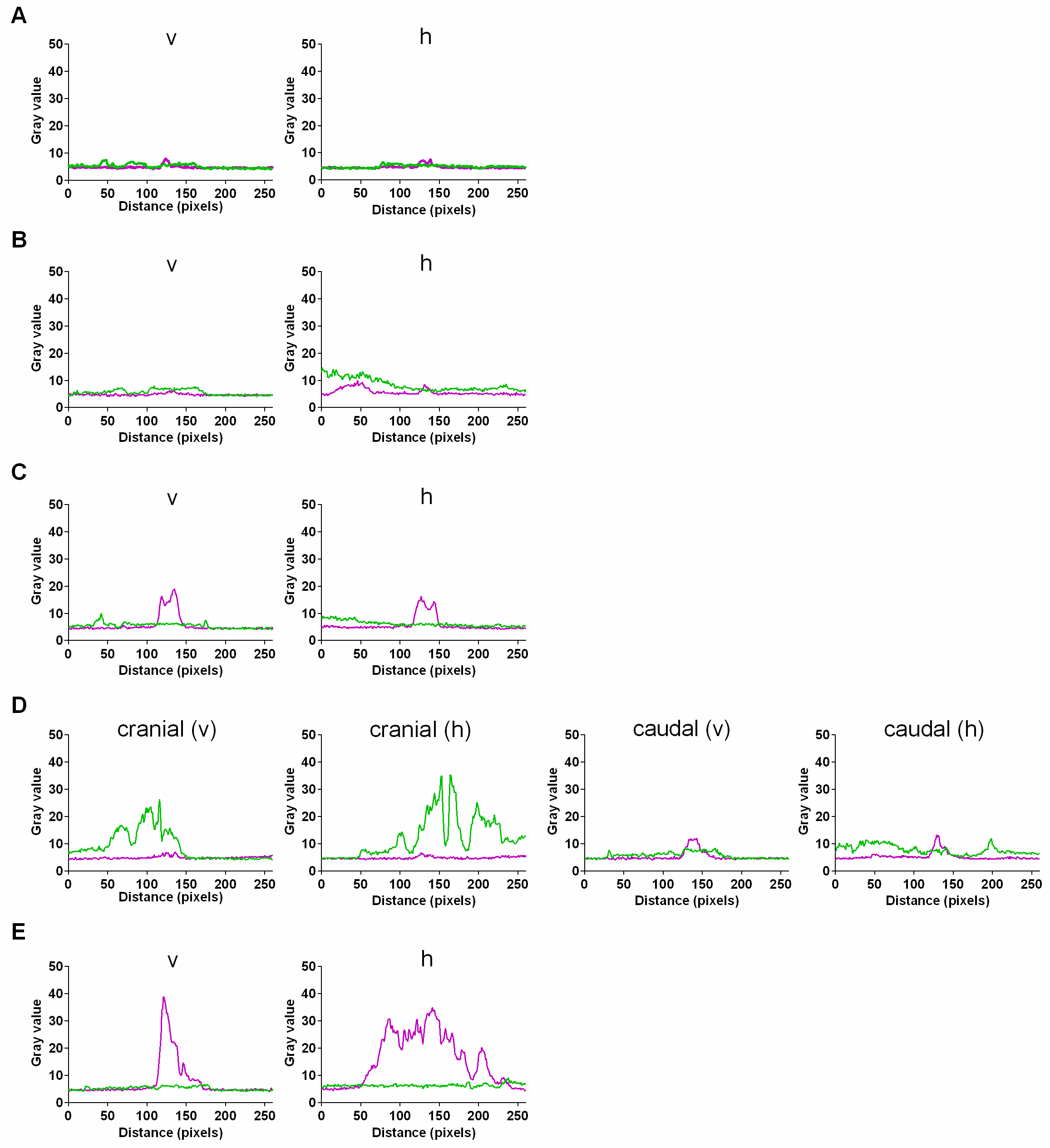 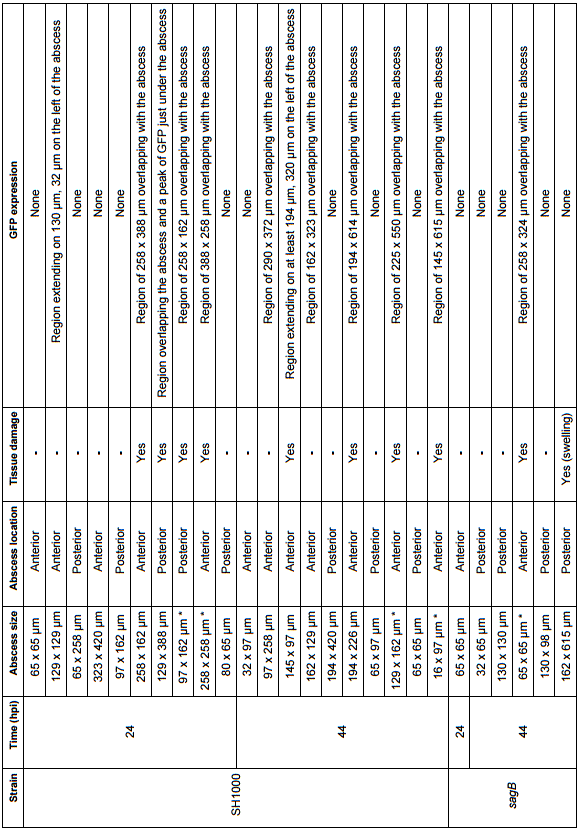 Table 5.1. Abscess characteristics in NFκB:EGFP embryos infected with SH1000 and sagB. The corresponding strain and time point of imaging is shown for each abscess. Pixel length of areas expressing mCherry was converted to micrometers to assess the size of abscesses. Location of abscesses, anterior (head and upper part of the yolk sac) or posterior (lower part of the yolk sac and trunk), is also indicated as well as the presence or not of tissue damage. Details related to the size of areas expressing GFP and their distance from the abscess are also given.A. SH1000B. sagBTable 5.2. Qualitative comparison of abscesses and NFκB expression in embryos infected with SH1000 and sagB. (A) Size, position and GFP expression of abscesses formed by SH1000 regardless of the time point of imaging. (B) Size, position and GFP expression of abscesses formed by sagB regardless of the time point of imaging. For both strains, only large abscesses were associated with tissue damage. The number of abscesses corresponding to each size and location is indicated in the columns. Abscesses that are GFP-negative did not have associated NFκB expression whilst GFP-positive abscesses did.5.2.2. Innate immunity against systemic S. aureus infection is MyD88-independent	A whole-body expression approach was used to compare the involvement of the MyD88 adaptor protein in the activation of the innate immune response during infection by SH1000, sagB and phePsaeR. A transient knock-down approach of MyD88 expression was first performed by using a morpholino that alters the splicing of the gene in zebrafish embryos. Then, a published myd88 mutant zebrafish line was used to complement the data obtained with the morpholino.5.2.2.1. Impact of myd88 knock-down on host survival	A whole-body expression approach was used to compare the involvement of the MyD88 adaptor protein in the activation of the innate immune response during infection by SH1000, sagB and phePsaeR. A morpholino was first used to knock-down functional expression of MyD88 by altering the splicing of its gene in zebrafish embryos.	The myd88 morpholino is well-characterised and achieved evident whole-body knock-down of functional expression in previous studies (Bates et al. 2007) (van der Vaart et al. 2013). However, as it is not as widely used as the pu.1 morpholino, its efficiency was tested by RT-PCR (Figure 5.13). The presence of a differentially spliced PCR product in the morpholino-injected group suggest that the observed knock-down level was comparable to published data. In all control cDNAs and morphant cDNAs an amplified product of a size consistent with the expected 544 bp was visible. In the myd88 morphant cDNA, amplification of a fragment of altered size consistent with the inclusion of an 80 bp intron was also observed. 	The effect of the morpholino on host survival was first examined on non-infected embryos (Figure 5.13B). While wild-type embryos and control morphants showed respectively 100% and 94% survival, there was a noticeable mortality of 22% in the myd88 morphants. This experiment was however not powered to detect a difference of this magnitude (p > 0.05). Nevertheless no adverse effect of the myd88 morpholino was detected in embryos infected with SH1000 (Figure 5.13C). The survival of infected wild-type and myd88 morphant embryos was indeed consistent with the infectious dose (45% mortality with 1310 CFU and 34% mortality with 975 CFU respectively, p = 0.38).The control morpholino caused the quick death of all infected embryos, which was unexpected. A further experiment with SH1000 confirmed that the myd88 morpholino had no impact on host survival compared with wild-type infected embryos (Figure 5.14A, p = 0.83). 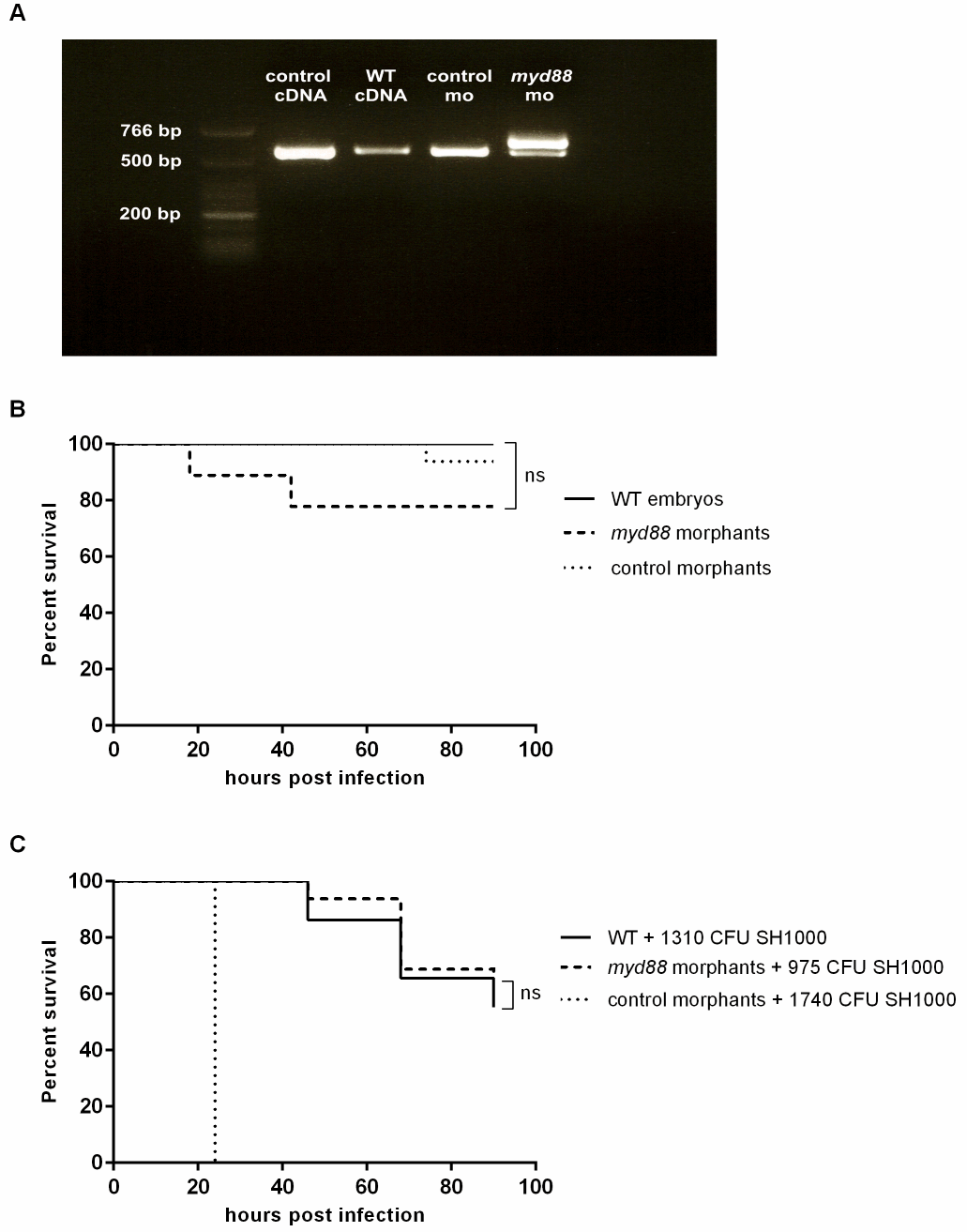 Figure 5.13. Efficacy of the myd88 splice morpholino and impact of myd88 gene knock-down on the survival of non-infected and infected embryo. (A) The splicing of the myd88 gene was observed by cDNA analysis after RT-PCR on 2 days post-fertilisation embryos. A product of greater size than the controls was obtained from myd88 morphant embryos, confirming the inclusion of the 80 bp intron 2 in the gene product. (B) Survival kinetics of wild-type, control and myd88 morphants embryos injected with PBS at 1 day post-fertilisation. (C) Survival kinetics of wild-type, control and morphants embryos infected with SH1000 at 1 day post-fertilisation. Statistics: log-rank test, p > 0.05.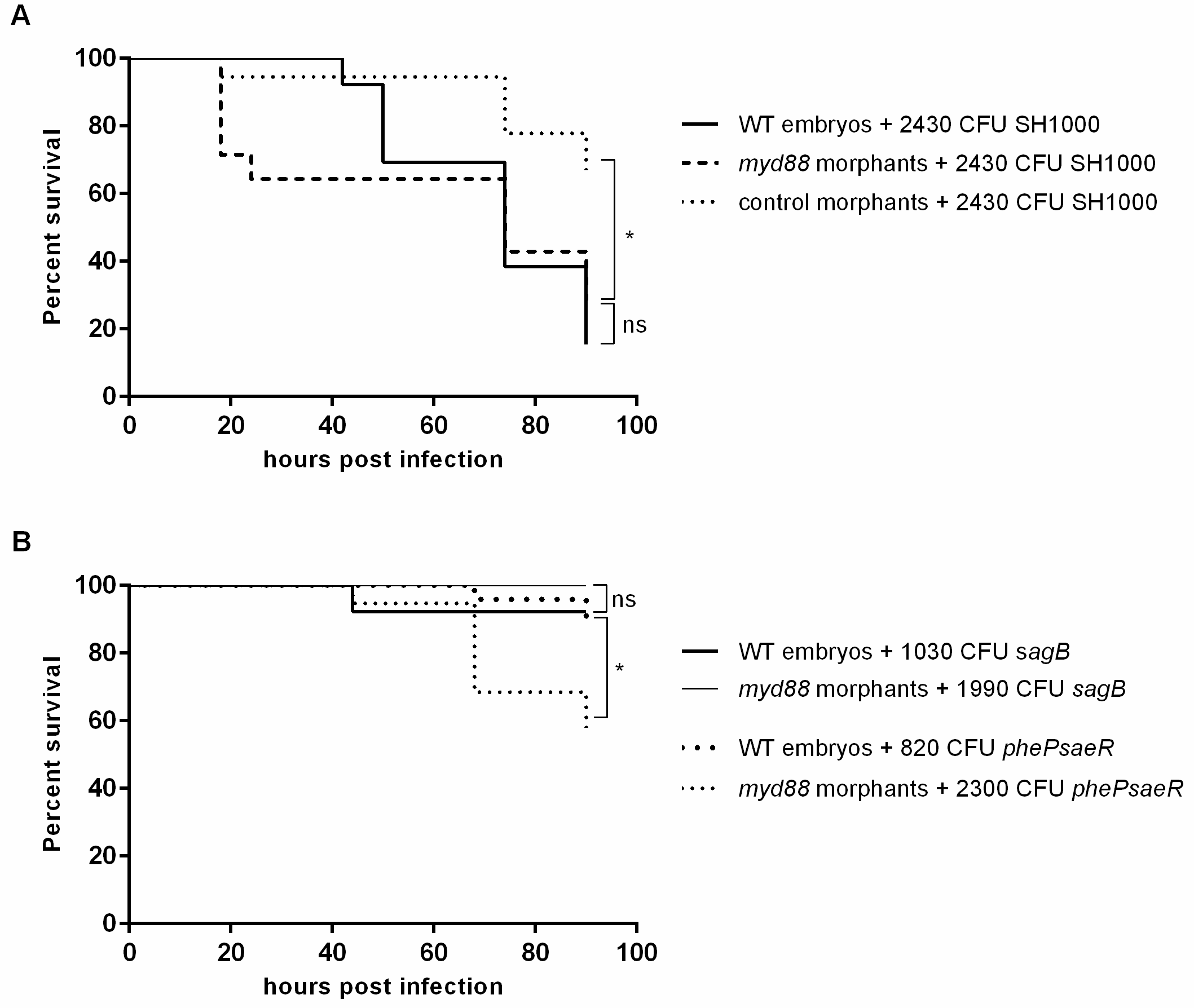 Figure 5.14. Effect of myd88 knock-down on the survival of embryos infected with SH1000, sagB and phePsaeR. (A)  Survival kinetics of wild-type, control and myd88 morphants embryos infected with SH1000. (B) Survival of wild-type and myd88 morphant embryos infected with either sagB or phePsaeR. Statistics: log-rank test with p > 0.05 (ns) and p < 0.05 (*).5.2.2.2. Bacterial dynamics in myd88 knock-down	Myd88 knock-down had no impact on host survival, at least in the case of infection with SH1000 and sagB. But the question persists as to whether a lower or higher bacterial load is achieved when MyD88 signalling is impaired. Therefore, live and dead embryos were analysed to compare the change in bacterial load over time in both wild-type and myd88 morphant embryos.	Infection by SH1000 was analysed first. Since substantial mortality should be observed, host survival and the post mortem bacterial load were sufficient parameters to compare between wild-type and morphant embryos. The survival rate of infected embryos was very similar in both groups (Figure 5.15A, p = 0.42). There was also no significant difference in the post-mortem bacterial load between wild-type and morphants (Figure 5.15B, p = 0.07). Concerning the mutants, very little mortality was expected. Thus live and any occasional dead embryos were collected at each time point to determine the bacterial load. Starting with the sagB mutant, the bacterial load decreased over time in wild-type embryos, with the exception of 6 out of 22 embryos showing a bacterial load higher than the starting inoculum after 50 hours post-infection (Figure 5.15C). Similarly, in morphant embryos, the bacterial load decreased and only 5 out of 21 embryos had high bacterial numbers after 50 hours (Figure 5.15D). Focusing on the phePsaeR mutant, the bacterial load slowly decreased over time in wild-type embryos, as expected, with only 2 out of 20 embryos having a high bacterial load after 50 hours post-infection (Figure 5.15E). The same was observed in morphant embryos, with 4 out of 20 embryos trending toward an increased bacterial load after 50 hours post-infection (Figure 5.15F).	To conclude, bacterial dynamics were highly similar between myd88 morphants and wild-type siblings, independently of the strain. The use of the myd88 morpholino therefore indicated that MyD88 signalling does not influence the outcome of S. aureus systemic infection.5.2.2.3. Impact of the absence of functional MyD88 on host survival	Although transient experimental myd88 knock-down indicated no role for MyD88 in S. aureus expression, the technique does have limitations pertaining to off-target effects. Therefore I visited Prof. Annemarie Meijer's lab at Leiden University to use their myd88 mutant line. The mutant line has been well validated (van der Vaart et al. 2013). It was anticipated the mutant line would allow for a more reliable insight into the impact of MyD88 signalling in our infection model. Besides, if the transient knock-down results are reproduced in the mutant line, further experiments, if needed, can be performed using the morpholino.	The overall health of myd88 mutant embryos was initially compared to that of their wild-type siblings (Figure 5.16A). As expected, all non-injected mutant embryos and their wild-type siblings survived until at least 5 days post-fertilisation and the same result was obtained for embryos injected with PBS. It also appeared that the mutants sagB and phePsaeR, which were attenuated in wild-type embryos, were also not virulent in myd88 mutant embryos (p = 0.32 and p = 0.29 respectively). Consistent with the result obtained with the myd88 morpholino, SH1000 was virulent in both wild-type and mutant embryos (Figure 5.16B). Particularly, mortality was very similar between infected mutants and wild-type siblings with 30.5% and 31.5% survival respectively (p = 0.9). To answer the question as to whether the bacterial load evolved differently in mutants versus wild-type siblings, infected embryos were collected once per day for bacterial counts. For SH1000, only embryos which succumbed to the infection were collected since the mortality rate and the post mortem bacterial load of these embryos are enough to draw a conclusion for this strain. On the contrary, because sagB and phePsaeR are attenuated, live embryos are needed in order to determine bacterial dynamics in the host. Concerning SH1000 the post-mortem bacterial load was significantly higher in myd88 mutants compared with their wild-type siblings (Figure 5.16C, p = 0.02). However, the post-mortem bacterial load was expected to be close to a million bacteria in wild-type embryos (see Chapter 3) while here it was around a thousand. Regarding sagB, no notable difference in the progression of the bacterial load was seen between myd88 mutants and wild-type siblings (Figure 5.16D). Figure 5.15. Bacterial dynamics in wild-type and myd88 morphant embryos infected with SH1000, sagB and phePsaeR. (A) Survival kinetics of wild-type and myd88 morphant embryos infected with about 1810 CFU of SH1000. n = 60 embryos per group. Statistics: log-rank test, p > 0.05. (B) Post mortem bacterial load in the wild-type and myd88 morphant embryos infected with SH1000. Each dot represents one embryo. The lines represent the median and interquartile range. Statistics: Mann-Whitney test, p > 0.05. (C) and (D) Bacterial dynamics in wild-type and myd88 morphant embryos, respectively, infected with 710 CFU of sagB. Open circles (o) are live embryos and filled circles (●) are dead embryos. (E) and (F) Bacterial dynamics in wild-type and myd88 morphant embryos, respectively, infected with 1450 CFU of phePsaeR. Open circles (o) are live embryos and filled circles (●) are dead embryos.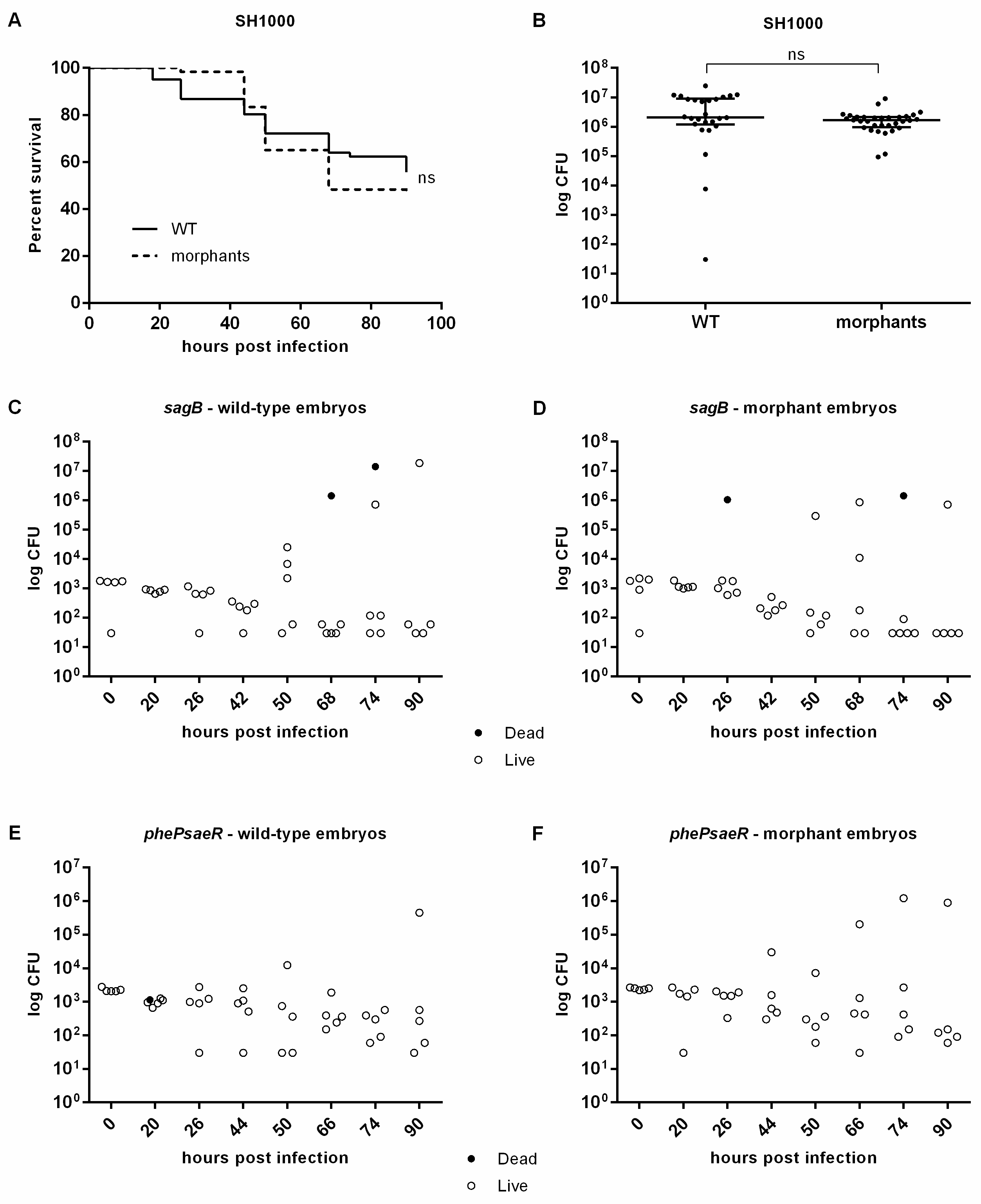 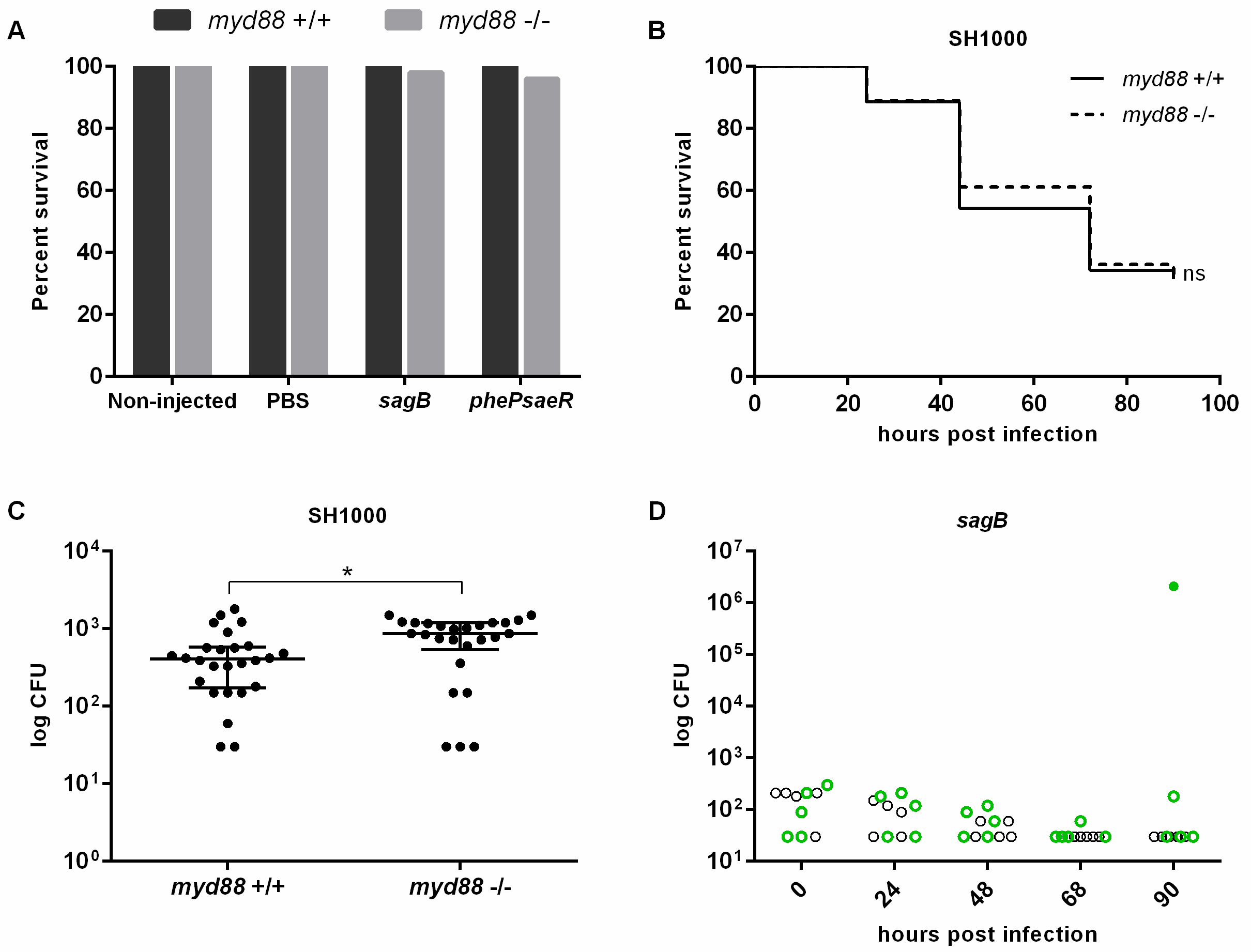 Figure 5.16. Host survival and bacterial dynamics in myd88 mutant zebrafish embryos infected with SH1000, sagB and phePsaeR. (A) Survival percentage at 90 hours post-injection of myd88 mutant (-/-) and wild-type sibling (+/+) embryos either non injected, injected with PBS or infected with 2000 CFU of sagB and 1500 CFU of phePsaeR. n = 35, 22, 43-44 and 27-30 embryos per group respectively. The phePsaeR data was in collaboration with Dr. Tomasz Prajsnar. (B) Survival kinetics of myd88 mutant (-/-) and wild-type sibling (+/+) embryos infected with 2000 CFU of SH1000. n = 38 embryos per group. Statistics: log-rank test, p > 0.05. (C) Post mortem bacterial load in the myd88 mutant (-/-) and wild-type sibling (+/+) embryos infected with the 2000 CFU of SH1000. Each dot represents one embryo. The lines represent the median and interquartile range. Statistics: Mann-Whitney test, p < 0.05. (D) Bacterial dynamics in myd88 mutant (-/-) (green open circles) and wild-type sibling (+/+) (black open circles) embryos infected with 2000 CFU of sagB.5.2.3. Different strains lead to different interleukin 1β expression levels	Additionally, a major adapter signalling molecule linking TLR receptors and NFkB signalling, MyD88, was not required for host survival in the zebrafish model of S. aureus systemic infection. I therefore focused more specifically on the inflammatory response to the various S. aureus strains. Interleukin 1β is the principal pro-inflammatory cytokine of the innate immune system and is quickly activated in response to injury and infection (Ogryzko et al. 2013)⁠. Herein, IL-1β expression was studied using in situ hybridisation, as in the aforementioned publication. The aim was to compare IL-1β expression in embryos infected with SH1000, sagB and phePsaeR in order to identify a possible difference explaining the contrasting behaviour of the mutant strains in the synergy effect (see Chapter 4).5.2.3.1. Early in infection, expression of IL-1β is dependent on the size of the inoculum	IL-1β expression in the context of tail fin injury has been reported in phagocytes (Ogryzko et al. 2013), resulting in a scattered pattern that can be quantified by the number of cells expressing the gene. However, before comparing IL-1β expression in embryos infected with the different strains, the size of the inoculum was hypothesised to influence the amount of gene expression, which can result in comparisons being inadequate. Therefore, IL-1β expression between samples was closely analysed at 2 hours post-infection, when S. aureus has been fully phagocytosed and the rapid expression of IL-1β initiated.  	Infections were performed independently up to three times per group, with a varying inoculum size due to habitual experimental variation. As expected, IL-1β expression was observed in individual cells at 2 hours-post infection, therefore the number of cells expressing the gene of interest was counted in each embryo. There was a significant increase of IL- 1β expressing cells between embryos infected with 1410 and 1900 CFU of SH1000 (Figure 5.17A, p < 0.0001). However there was a significant decrease between 1130 and 1410 CFU of SH1000 (p < 0.0001). In embryos infected with sagB there was a significant increase of IL- 1β expressing cells between 1320 and 1740 CFU (p < 0.05) and then between 1740 and 1900 CFU (Figure 5.17B, p < 0.01). Finally in embryos infected with phePsaeR there was a significant increase of IL- 1β expressing cells between 1360 and 1870 CFU (p < 0.01) but not between 1870 and 2470 CFU (Figure 5.17C, p > 0.05).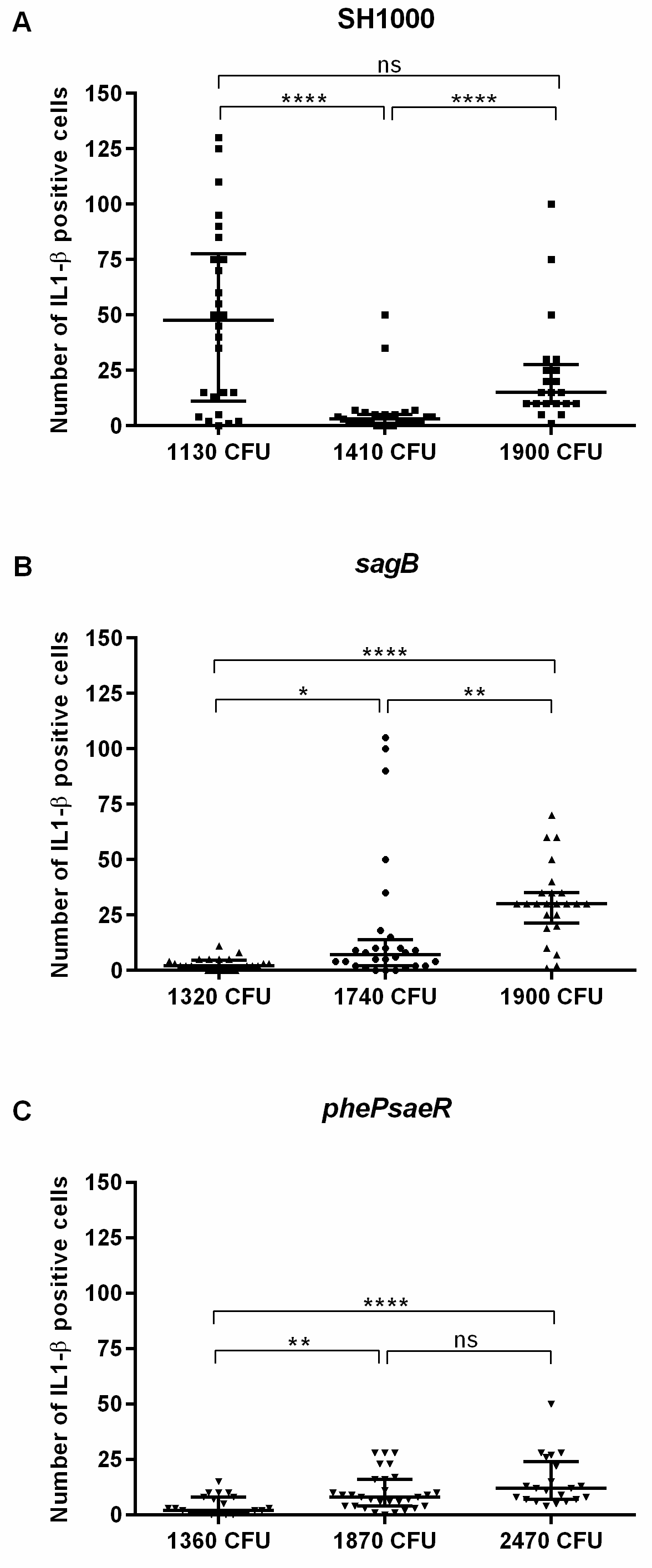 Figure 5.17. Influence of the size of the inoculum on the number of cells expressing IL-1β in infected embryos 2 hours post-infection. Embryos were infected at 30 hours post-infection and collected 2 hours post-infection for in situ hybridisation targeted to il1β. The number of cells expressing IL-1β in embryos infected with SH1000 (A), sagB (B) or phePsaeR (C) varied according to the size of the inoculum. Each dot corresponds to one embryo. n = 21-30 embryos per group. Statistics: Kruskall-Wallis and Dunn post test, p > 0.05 (ns), p < 0.05 (*), p < 0.01 (**) and p < 0.0001 (****).Unlike at 2 hours post-infection, a proportion of embryos imaged at 24 and 48 hours post-infection displayed a pattern of IL-1β expression that could not be directly quantified as cell numbers. Consequently, IL-1β expression was visually ranked from the lowest to the highest, in a single-blind assessment, at the 24 and 48 hours time-points. At the 2 hours time-point, ranks were attributed according to the number of cells expressing IL-1β, with the highest rank being the embryo with the highest number of expressing cells. Embryos injected with PBS and a small inoculum of SH1000 were the control groups.  At 2 hours post-infection, embryos infected with SH1000 and sagB had significantly higher levels of IL-1β expression than the PBS control (Figure 5.18, A and A', p < 0.01). However embryos infected with phePsaeR or a small inoculum of SH1000 had expression levels no different to that of the PBS control (p > 0.05). The PBS control at 2 hours post-infection indicated that part of the observed expression is in response to injury upon injection since a third of embryos had high ranks. However, at 24 hours post-infection, IL-1β expression had completely resolved in the PBS control (Figure 5.18, B and B'). Embryos infected with phePsaeR or a small inoculum of SH1000 had similar expression levels to that of the PBS control (p > 0.05).Figure 5.18. Ranks of IL-1β expression attributed to embryos infected with SH1000. sagB and phePsaeR. Embryos were infected at 30 hours post-fertilisation and collected at 2, 24 and 48 hours post-infection for in situ hybridisation targeted to il1β. Images were obtained on a brightfield microscope and ranked visually in a blinded manner. (A) Ranks obtained at 2 hours post-infection for embryos injected with PBS (control) or infected with a standard inoculum of either SH1000, sagB and phePsaeR or a small inoculum (s.i.) of SH1000. (A') Images of the embryos with the highest, median and lowest rank at 2 hours post-infection. (B) Ranks obtained at 24 hours post-infection for embryos injected with PBS (control) or infected with a standard inoculum of either SH1000, sagB and phePsaeR or a small inoculum (s.i.) of SH1000. (B') Images of the embryos with the highest, median and lowest rank at 24 hours post-infection. (C) Ranks obtained at 48 hours post-infection for embryos injected with PBS (control) or infected with a standard inoculum of either SH1000, sagB and phePsaeR or a small inoculum (s.i.) of SH1000. (C') Images of the embryos with the highest, median and lowest rank at 48 hours post-infection. Each dot represents one embryo and each embryo has a unique rank. Statistics: Kruskall-Wallis and Dunn post test (see Table 5.3).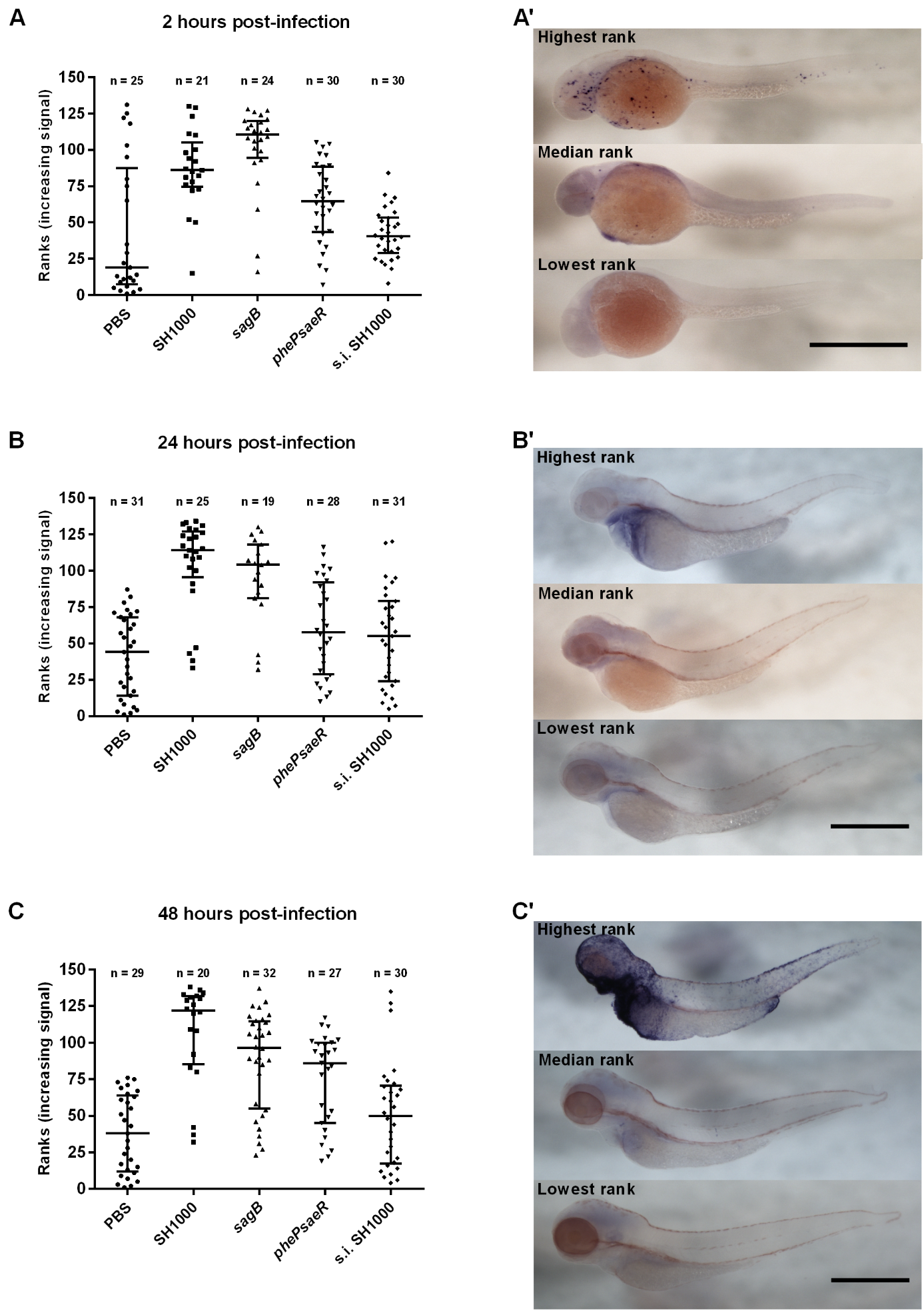 Table 5.3. Significance of each pairwise comparison of ranks of IL-1β expression after matching data for inoculum size. The non-parametric Kruskall-Wallis test returned a p value < 0.0001 on the whole data set for each time-point. The Dunn post test was performed to determine the significance of each pairwise comparison. (A) Dunn post test results for each pairwise comparison at 2 hours post-infection. (B) Dunn post test results for each pairwise comparison at 24 hours post-infection. (C) Dunn post test results for each pairwise comparison at 48 hours post-infection.5.2.3.2.2. Comparison of IL-1β expression by in situ phenotype	The method of ranking infected and control embryos does not give an account of the disparity of phenotypes. For instance, several embryos had the same phenotype but a wide array of ranks as each rank is unique to one embryo. This was especially the case at 24 and 48 hours post-infection when individual cells expressing IL-1β could not be quantified, making the visual ranking less reliable. Thus an alternative way of describing the data is also presented here.	Embryos with identical or similar phenotype of IL-1β expression were quantified at 24 and 48 hours post-infection. The results were expressed as percentages of each phenotype among the infected and control groups (Figure 5.19). Four different expression phenotypes were observed at 24 hours post-infection (Figure 5.19A). The first phenotype corresponded to absence of IL-1β expression whilst the second phenotype was characterised by a few cells expressing it. Embryos in the third phenotype group displayed tissue damage in the yolk sac area associated with a purple colouring from the in situ. In the fourth phenotype group, the purple colouring was more pronounced and the damage was extended. Which cell types expressed IL-1β in the damaged areas remains to be determined. It is also unclear if such expression was specific or if the damaged tissues could have absorbed the antibody used to reveal the in situ probe. All embryos from the PBS control and more than 93% of embryos infected with phePsaeR or a small inoculum of SH1000 corresponded to the first phenotype (Figure 5.19A'). 65% of embryos infected with SH1000 and 30% infected with sagB were associated to the third and fourth phenotype groups. Then, at 48 hours post-infection, five phenotype groups were identified (Figure 5.19B). In the first one, embryos had no detectable IL-1β expression. The second group still corresponded to a few individual cells expressing IL-1β. In the third phenotype group, embryos displayed tissue damage appearing in the yolk sac area and in the fourth group the damage was more severe and associated with a strong purple signal. The fifth phenotype seemed to correspond to the last stage of a fatal infection with strong, disseminated expression of IL-1β. Again, all embryos that were injected with PBS were found in the first phenotype group (Figure 519B'). 90% of embryos infected with a small inoculum of SH1000 and 75% infected with phePsaeR were also in that group. Additionally, 25% of embryos infected with SH1000 and 45% infected with sagB also had no IL-1β expression, which is expected since a proportion of infected embryos can completely clear the infection (see bacterial dynamics experiments in Chapters 3 and 4). The remaining 25% of embryos infected with phePsaeR corresponded to the second phenotype. Embryos infected with sagB were associated mainly to the second, third and fourth phenotypes (53%) whilst those infected with SH1000 belonged mainly to the third, fourth and fifth phenotypes (60%).	In line with the conclusion of the previous section, the classification by phenotype shows that embryos infected with sagB and a standard inoculum of SH1000 develop a more prominent expression of IL-1β than embryos infected with phePsaeR or the controls.5.2.3.3. Heat-killed S. aureus and peptidoglycan induce very low IL-1β expression	In Chapter 4, the hypothesis that peptidoglycan structure could be a driving mechanism behind the synergy phenomenon was explored. Although S. aureus peptidoglycan had no effect on the pathogenesis of SH1000, its potential at inducing an inflammatory response through IL-1β expression was tested. Micrococcus luteus peptidoglycan was shown to enhance the pathogenesis of SH1000 (Dr. Prajsnar, personal communication) and so its ability to induce IL-1β was tested too. The effect on IL-1β expression of injecting embryos with heat-killed S. aureus was also assessed.	After 2 hours post-infection, individual cells expressing IL-1β were detected and quantified (Figure 5.20A). There was no significant difference between embryos injected with peptidoglycan, heat-killed S. aureus and PBS (p > 0.05).Figure 5.19. Quantification of the different phenotypes of IL-1β expression in embryos infected with SH1000, sagB and phePsaeR. Embryos were either injected with PBS (control) or infected with a standard inoculum of either SH1000, sagB and phePsaeR or a small inoculum (s.i.) of SH1000. (A) Representative images of the various phenotypes of IL-1β expression at 24 hours post-infection following in situ hybridisation, from the weaker to the stronger phenotype respectively. (A') Percentages of embryos from each group associated to the respective phenotypes at 24 hours post-infection. (B) Representative images of the various phenotypes of IL-1β expression at 48 hours post-infection following in situ hybridisation, from the weaker to the stronger phenotype respectively. (B') Percentages of embryos from each group associated to the respective phenotypes at 48 hours post-infection.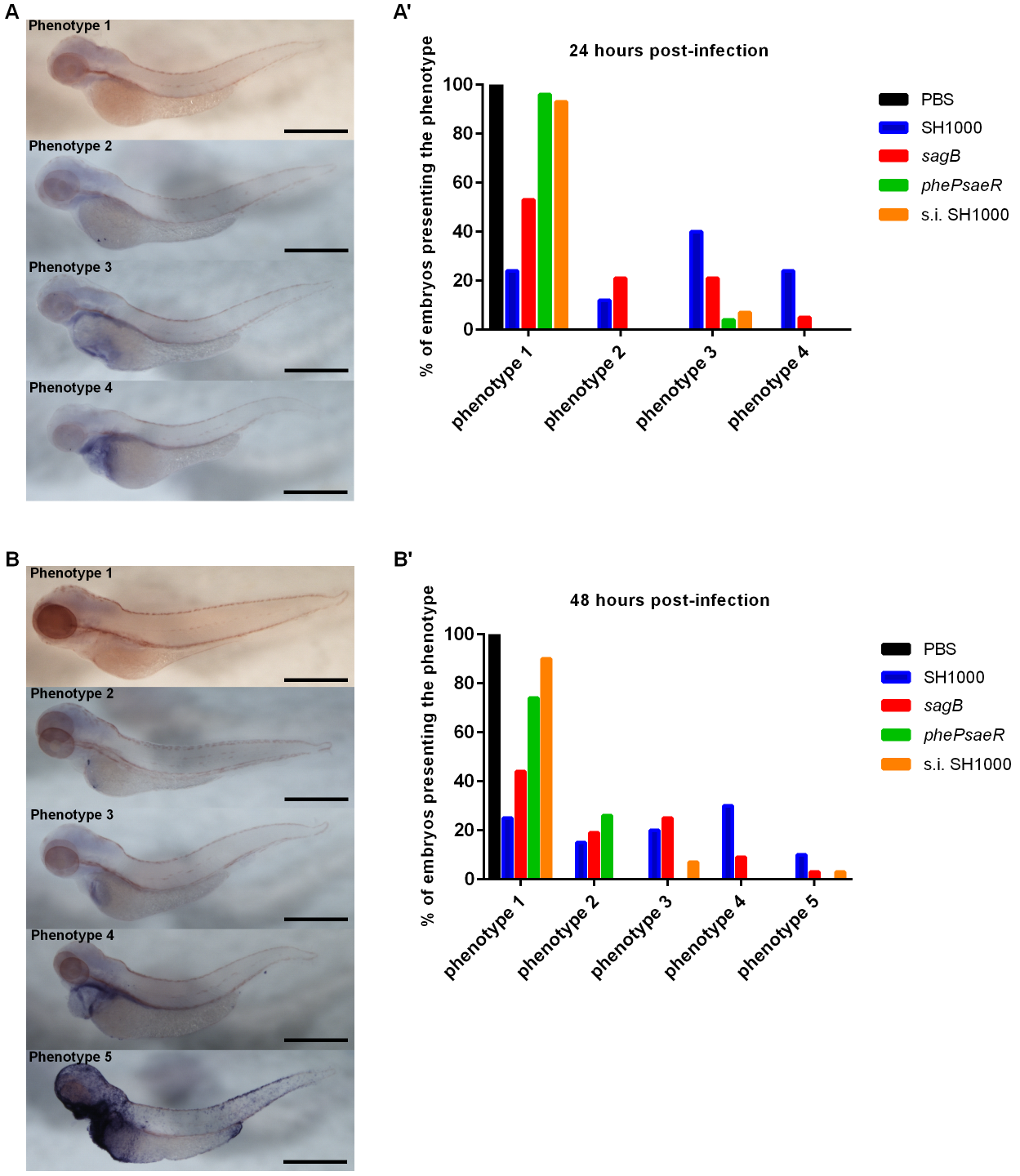 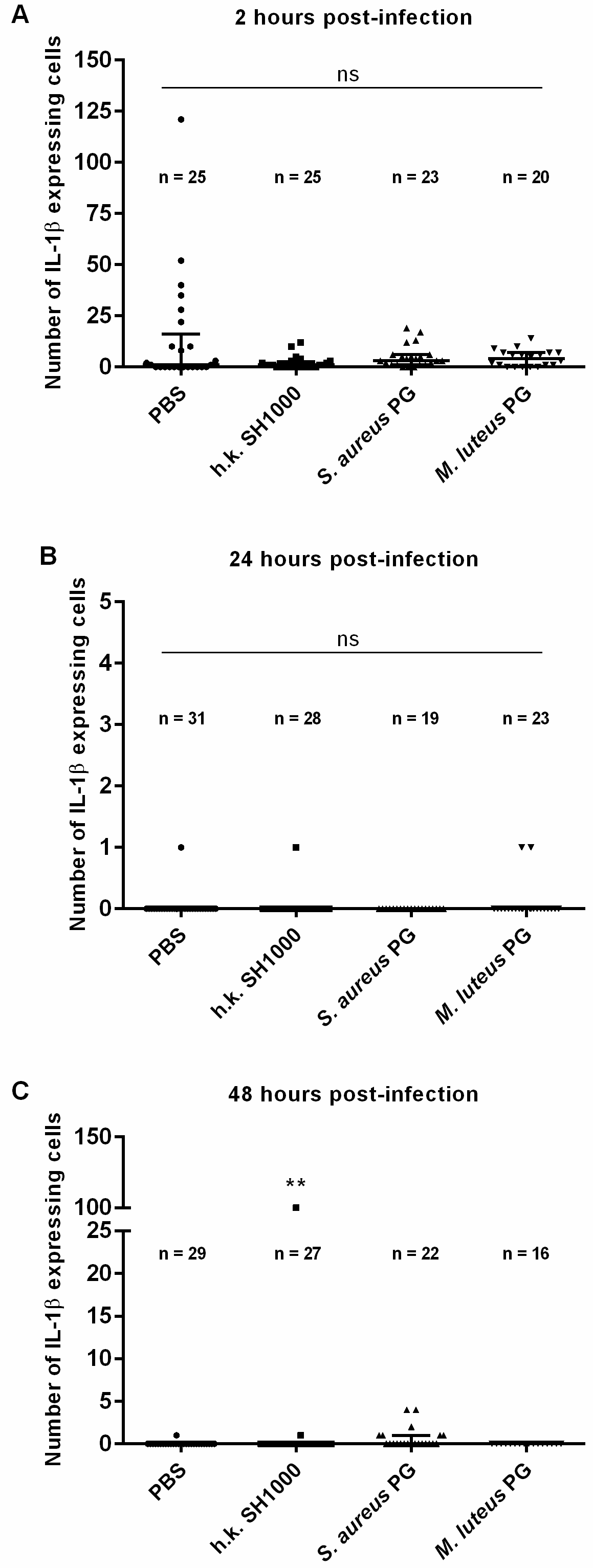 Figure 5.20. Number of cells expressing IL-1β in embryos injected with heat-killed SH1000 or peptidoglycan from S. aureus and M. luteus. Embryos were injected at 30 hours post-infection and collected 2, 24 and 48 hours post-injection for in situ hybridisation targeted to il1β. (A), (B) and (C) Number of cells expressing IL-1β in embryos injected with PBS (control), heat-killed SH1000, S. aureus peptidoglycan and M. luteus peptidoglycan at 2, 24 and 48 hours post-injection respectively. Each dot corresponds to one embryo. n = 19-31 embryos per group. Statistics: Kruskall-Wallis and Dunn post test, p > 0.05 (ns), p < 0.01 (**).5.3. Discussion	In this chapter, the innate immune response to SH1000, sagB and phePsaeR in the systemic infection model was characterised. A difference between strains was not observed in all instances. However the distinctive expression of IL-1β in response to each strain gives us an insight into the synergy in pathogenesis. To summarise the data:The size and location of an abscess have an impact on NFκB expressionNo striking difference in NFκB expression between SH1000 and sagB could be identifiedIn a systemic infection model, MyD88-dependent immune pathways are not important against S. aureusphePsaeR caused poor expression of IL-1β, sagB led to significantly more IL-1β expression whilst WT S. aureus had the highest levelThe differential pro-inflammatory response elicited by sagB and phePsaeR could explain their contrasting behaviour in the synergy phenomenon	The use of the zebrafish NFκB reporter line did not yield as much results as anticipated due to some limitations. First, off-target expression in the neuromasts, though reported in the original publication (Kanther et al. 2011), and general background green fluorescence made whole-body quantification not sensitive enough. Then, embryos were obtained from heterozygous parents, resulting in less than 50% embryos expressing the reporter transgene. Off-target expression in the neuromasts helped select the transgenic embryos but only on the second day post-fertilisation. This is why selected embryos were infected one day later than the usual infection protocol, thus decreasing the likelihood of abscess formation. Although all the embryos could have been infected one day post-fertilisation and then selected the next day, more of them would have died of the infection, therefore reducing also the possibility of imaging abscesses in live embryos. The wide variation in intensity measurements between independent experiments could not be explained. Indeed, software acquisition settings were the same for each independent imaging although it is possible that minor mechanical settings on the microscope may have been different. Moreover it was also unclear if the zebrafish reporter line was expressing the transgene properly. The fact that not all abscesses triggered NFκB expression was indeed unexpected. However, in sepsis patients, a decrease in production of pro-inflammatory cytokines by phagocytes was reported (Santos et al. 2016). This could explain why small abscesses did not result in NFκB expression. However, large abscesses found in the anterior region of embryos usually resulted in strong GFP expression whilst similar abscesses in the posterior region did not. An explanation for this dichotomy could be that as the essential organs are located in the anterior part of embryos (Dahm and Nüsslein-Volhard 2002), tissue damage in this region is more likely to result in inflammation. The NFκB expression assay would have therefore yielded better data if the reporter line was homozygous for the transgene and off-target expression more limited. 	Since S. aureus possesses molecules that activate TLR receptors (see introduction to this chapter), myd88 morphant and mutant embryos were expected to be more sensitive to S. aureus infection. However, the results indicated the contrary and, notably, the mutant strains sagB and phePsaeR were still attenuated in MyD88 mutant zebrafish embryos. In contrast, other bacterial pathogens have been shown to be more virulent in the absence of functional MyD88, as discussed in the introduction. As the morpholino did not lead to full knock-down of the myd88 gene, it is possible that residual expression of the gene was enough to provide protection from S. aureus. Indeed, in a Listeria monocytogenes mouse infection model, MyD88 expression confined to dendritic cells is enough to direct an efficient innate immune response against the pathogen (Arnold-Schrauf et al. 2014). However myd88 mutant embryos, which produce a truncated protein lacking the TIR domain to interact with TLR receptors (van der Vaart et al. 2013), also had no increased susceptibility to S. aureus. This is in contrast with local tissue infection models, where MyD88 is essential to control staphylococcal infection (Feuerstein et al. 2015). Unfortunately, the bacterial load could not be reliably established in myd88 mutant embryos to confirm that the infection proceeds the same way as in wild-type embryos. Nonetheless, the results indicate that MyD88-dependent immunity is irrelevant against S. aureus in the case of a systemic infection. The model we use might actually create an infection too severe for the innate immunity to respond efficiently even under the best conditions. Alternatively, zebrafish embryos might not respond to staphylococcal surface antigens the way other animal models do, resulting in an innate immune response not comparable to other animal models.	However the findings on IL-1β expression are more compelling and offer the first understanding of the synergy in pathogenesis detailed in Chapter 4. Early during infection, at the critical time corresponding to initiation of clonal expansion (around 24 hours), phePsaeR caused poor expression of IL-1β, comparable to the PBS control. In contrast, sagB led to significantly more IL-1β expression, similar to that found in embryos infected with WT S. aureus. These observations, combined with the fact that a small inoculum of SH1000 also did not result in IL-1β expression, support the existence of two components in the synergy phenomenon: i) the state of the inflammatory response and ii) the size of the inoculum. In an infection where virulent bacteria are few in numbers, the addition of an attenuated mutant eliciting a strong pro-inflammatory host response (such as sagB) might not help the few virulent clones. Conversely, an attenuated mutant eliciting a weak pro-inflammatory response (such as phePsaeR) might help a few virulent clones to cause disease. Since a small inoculum of SH1000 elicit a weak pro-inflammatory response and yet cannot cause disease by itself, it infers that a critical amount of bacteria is also necessary, probably in order to overwhelm phagocytes. If this is true, then the behaviour of a standard inoculum of wild-type S. aureus cannot be compared to a mixed infection with mutants. Further in situ assays using embryos infected this time with a mixture of the strains would be needed to be certain of the proposed model of interaction between strains and the host inflammatory environment.	It is interesting that a decreased expression of IL-1β was observed for the phePsaeR mutant compared to its parent. In fact it is in agreement with the mouse model where a down-regulation of IL-1β and several other pro-inflammatory cytokines is observed during infection by a saeR/S mutant (Watkins et al. 2011). The effect of such a mutation in mixed infection can have considerable impact on vaccine development. The development of a vaccine against S. aureus already faces difficulties, mostly because of the wide range of diseases it can cause, each with their specific associated virulence factor (Proctor 2012). The model of synergy in pathogenesis presented here reveals that targeting the virulence factors under the control of SaeR/S could actually change the immune response in a favourable way for the bacteria that have not be neutralised by antibodies, rendering the vaccine inefficient. However the present study highlight the impact of the innate immune response on the outcome of S. aureus infection. Therefore, it encourages to explore the manipulation of the immune response – for instance by administering recombinant cytokines – as a new direction to find a cure for staphylococcal diseases.Chapter 6: General discussion	Due to increased surveillance and simple control measures, the level of antibiotic-resistant S. aureus in the United Kingdom clinics has decreased (Duerden et al. 2015). However it is still an important threat and antibiotic sensitive cases have remained constant. S. aureus importance is explained by a mixture of antibiotic resistance, wide range of diseases and countless virulence factors. This combination of factors makes the search for a universal way to treat staphylococcal diseases challenging. Nonetheless, by unravelling the complex mechanisms of disease new interventions will arise.	The zebrafish has been a successful model for a wide range of pathogens (Torraca et al. 2014). Zebrafish embryos are particularly useful for multi-faceted pathogens like S. aureus since they possess only the innate immune system at that stage of development. Host-pathogen interactions are therefore limited, which reduces the complexity of the infection. However, this means that zebrafish embryos do not constitute a comprehensive model of infectious diseases. Rather, data obtained from embryos should be compared to other existing models. In my study, experiments focusing on bacterial dynamics in zebrafish embryos helped informing methods used in mice (McVicker et al. 2014, see Annex A). Thus, the effect of antibiotics on the immune bottleneck, first discovered in zebrafish embryos, was reproduced in mice. Likewise, the inter-strain cooperation phenomenon was first identified in zebrafish embryos before being observed in mice. This process reduces the financial and ethical cost associated with mammalian research.	Among the advantages of zebrafish embryos is the ease of research at the molecular level with whole-body gene expression studies and transgenesis. In this study, the level of inflammation in the host was identified as a possible molecular factor in inter-strain cooperation using a general gene expression technique. Genetic manipulation and fluorescence imaging allow the general study of cellular and molecular mechanisms of immunity without the complications of a full immune system (Ellett et al. 2015). For instance, the development of zebrafish lines for the study of neutrophil extracellular traps in the context of innate immunity against S. aureus was undertaken, though not completed (see Annex B).	The zebrafish has therefore proven to be an amenable animal model for host-pathogen interactions. In this study, new aspects of S. aureus infection have been identified from studying bacterial dynamics in vivo but the molecular mechanisms behind them have yet to be identified.6.1. Antibiotics in host-pathogen interactions	Prior work has shown that, in vitro, sub-inhibitory doses of antibiotics enrich a bacterial population containing pre-existing resistant mutants. The speed of enrichment depends on the initial ratio of sensitive over resistant bacteria and the antibiotic (Gullberg et al. 2011). However, whether sub-inhibitory doses of antibiotic would also enrich a bacterial population in resistant mutants in vivo was unknown. In this study, sub-curative doses of tetracycline and erythromycin favoured a pre-existing resistant over a sensitive strain in zebrafish embryos infected with S. aureus. Sub-inhibitory concentrations of antibiotics are already known to select de novo resistant mutants in vitro and in vivo (Negri et al. 2000). However, the enrichment in resistant S. aureus described here was not the result of de novo emergence of resistance within the sensitive population.Since current antibiotherapies do not sustain high concentrations of antibiotic throughout the whole treatment, this work implies that the selection of antibiotic resistant S. aureus in infected patients could be drastically exacerbated by the misuse of antibiotics. The immune bottleneck leading to clonal expansion of S. aureus (Prajsnar et al. 2012) is responsible for the rapid enrichment in antibiotic resistant bacteria. This means that it is important to prevent the acquisition of antibiotic-resistance as once it is formed and resistant clones selected then it is too late. It has been proposed to use a pulsed dosing regimen for antibiotics to reduce the selection of resistant clones. However this would lead to long periods of suboptimal antibiotic concentrations and thus providing an advantage anyway to resistant clones. Thus the traditional treatment regimen of high level concentrations should be favoured.6.2. Inter-bacterial cooperation and inflammation in disease	A novel feature of S. aureus pathogenesis has been demonstrated, called the “synergy effect”, whereby strains which are unable to cause disease alone act synergistically with infectious strains, leading to host morbidity. This type of cooperation is distinct from the widely described bacterial interactions in biofilms in which the pathogens are all potentially virulent (Giaouris et al. 2015). While the presence of attenuated mutants contributing to infection seems counter-intuitive, many bacterial pathogens, including S. aureus, rely on the formation of slow growing small colony variants in order to resist the action of antibiotics in chronic infections (Proctor et al. 2006). S. aureus small colony variants carrying mutations in the electron transport system have been shown to complement each other through metabolite exchange, resulting in increased growth and restoration of virulence (Hammer et al. 2014). However, the “synergy effect” observed in the current study is not a simple case of metabolic complementation since it is the presence of an attenuated mutant that helps the pathogenic strain. , it is the level of IL-1β-mediated inflammation caused by the attenuated mutant which determined the success of the pathogenic strain, which further highlights the importance of mounting an adequate innate immune response. Bacteria are known to interfere with and shape their host's immunity (Abreu 2010), yet little focus is given on the role of bacterial mutants and the commensal flora in pathogenesis.While the relevance of phePsaeR and sagB mutations in patients infected with S. aureus is unknown, other mutants have been recognised for their importance in disease, notably agr deficient strains (Park et al. 2012). It is therefore likely that avirulent strains have a background role in disease by helping virulent clones. However, only a limited subset of attenuated mutants  been tested in the present study. Thus the extent to which the “synergy effect” is an actual feature of staphylococcal pathogenesis has not been ascertained. Nevertheless, it appeared that a sustained pro-inflammatory response was protective for the host in the context of strain cooperation during infection. A previous study has also showed that a Th17-mediated pro-inflammatory response is protective during S. aureus colonisation (Archer et al. 2013). The “synergy effect” could therefore be studied further in zebrafish embryos in order to ascertain the impact of pro- and anti-inflammatory cytokines on S. aureus pathogenesis and possibly shift the immune response to the benefit of the host.6.3. Future directions	In an era where the power of antibiotics is threatened by their inadequate and overuse, it is imperative that we understand the influence of antibiotics on both pathogens and hosts during colonisation and disease. This study has showed that the effect of antibiotic intervention should be integrated with the study of host-pathogen interactions. It is known that antibiotics can interact with immune cells (Ianaro et al. 2000) and therefore can potentially affect the physiology of disease outside of the scope of antibiotic-resistance. More work is thus needed on the impact of antibiotic intervention on the host immune response during infection as it is important that therapeutic strategies boost, or at least conserve, a proper immune response. Specifically, in the context of staphylococcal infections, how antibiotics influence the outcome of the immune bottleneck needs to be elucidated. The immune bottleneck may indeed constitute a therapeutic breakpoint to lower the selection of resistant mutants in patients and prevent bacterial replication.	The role of microbial interactions in disease is still not well known, with most data coming from the study of the microbiome in patients (Johnson et al. 2015). 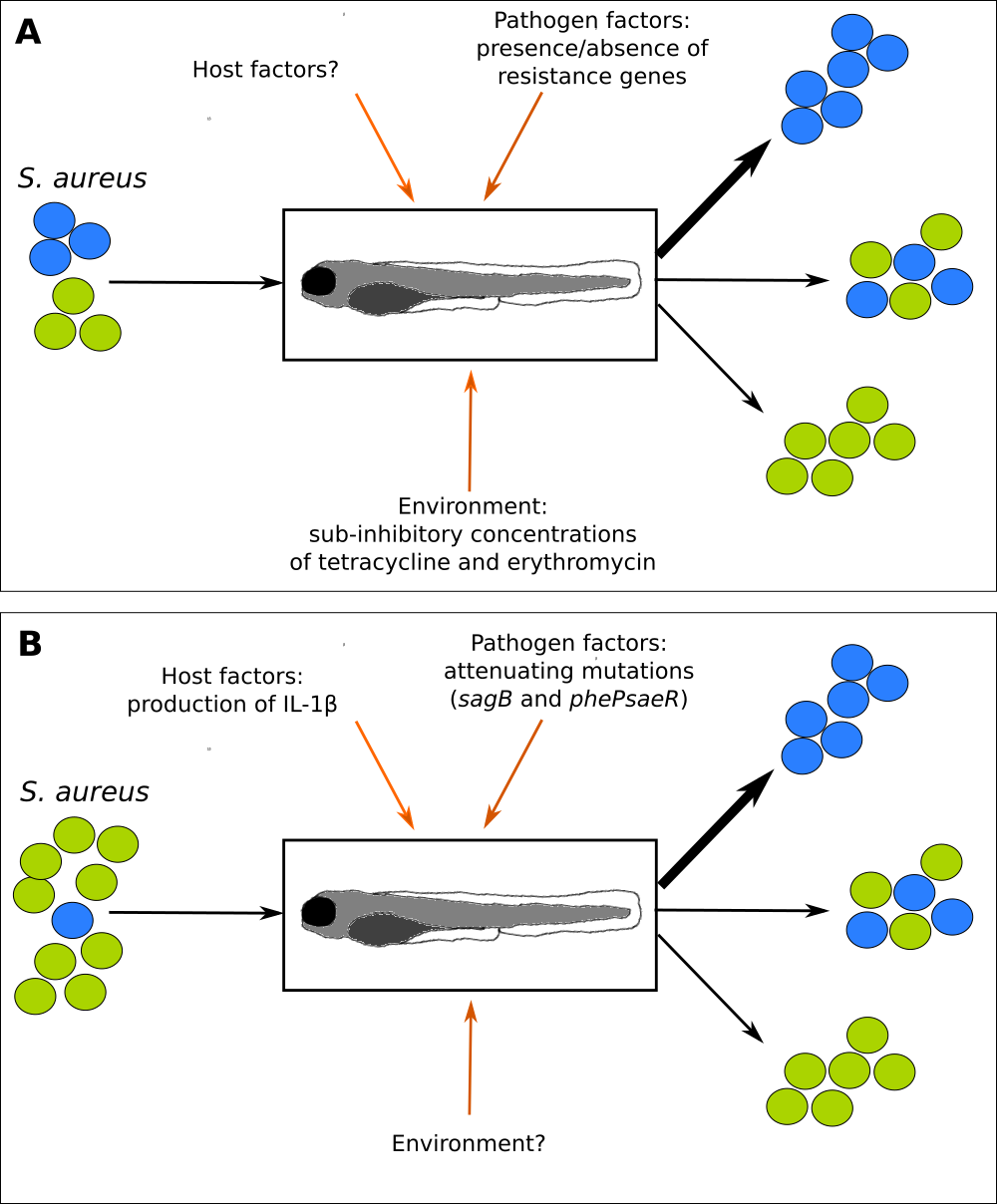   could focus on using recombinant pro- and anti-inflammatory cytokines to manipulate the virulence of the three strains used in this study (namely SH1000, phePsaeR and sagB). If the outcome of the “synergy effect” between strains can be changed using recombinant  then a new therapeutic strategy that shift the immune response in favour of the host is conceivable. With the slow discovery of new antibiotics and the failing of vaccine development (Pozzi et al. 2015), it is indeed crucial to explore every avenue on staphylococcal pathogenesis.	Given the incredible number of clinical strains of S. aureus and their wide disparity in virulence, steps should be taken to create more systematic models to study this opportunist pathogen. It is important to use a range of strains to take into account the diversity of clinical lineages. A systematic evaluation of the transposon library in the USA300 background (Fey et al. 2013) using the zebrafish model will provide a platform for the identification of novel common components required for S. aureus diseases.6.4. Concluding remarks	Although not a popular model for staphylococcal diseases, zebrafish embryos have proved very useful in dissecting interactions between S. aureus and its host owing to its small size and easy genetic manipulation. This study has demonstrated that stochastic clonal expansion of S. aureus is affected by external factors, such as antibiotic intervention, and internal factors, for instance the impact of individual strains on the host inflammatory response. Although these results need to be taken across other models for relevance to human infections, the zebrafish model of S. aureus infection has been very useful in uncovering these mechanisms.	Nevertheless, two major limitations exist in the model used in this study. First, the disparity in the immune response and predominant virulence factors depending on the infection site makes the systemic infection model relevant only to systemic and not local infections. For instance the Panton-Valentine leucocidin is mostly associated to skin and soft tissue infections rather than invasive diseases (Shallcross et al. 2013). In the present study, the problem was illustrated when determining the role of MyD88 in host survival and comparing the results to other staphylococcal models. Therefore a more detailed approach of systemic versus local infection would benefit the zebrafish model of staphylococcal infections. Secondly, the zebrafish model is at 28°C, which may alter the temperature-dependent facets of host-pathogen interactions. Overall the zebrafish model provides an excellent and ongoing platform for the study of host-pathogen interactions.Chapter 7: ReferencesMantovani, A. et al., 2004. The chemokine system in diverse forms of macrophage activation and polarization. Trends in Immunology, 25(12), pp.677–686.Prajsnar TKDevelopment, characterisation and validation of a novel model of Staphylococcus aureus infection in zebrafish embryos. PhD thesis, University of Sheffield.Serba In vivo imaging of host-pathogen interactions in Staphyloccocus aureus infection. PhD thesis, University of Sheffield. Appendix AClonal Expansion during Staphylococcus aureus Infection Dynamics Reveals the Effect of Antibiotic InterventionAuthors: Gareth McVicker, Tomasz K. Prajsnar, Alexander Williams, Nelly L. Wagner, Michael Boots, Stephen A. Renshaw, Simon J. FosterPublished: PLoS Pathogens (Open Access) February 27, 2014 AbstractTo slow the inexorable rise of antibiotic resistance we must understand how drugs impact on pathogenesis and influence the selection of resistant clones. Staphylococcus aureus is an important human pathogen with populations of antibiotic-resistant bacteria in hospitals and the community. Host phagocytes play a crucial role in controlling S. aureus infection, which can lead to a population “bottleneck” whereby clonal expansion of a small fraction of the initial inoculum founds a systemic infection. Such population dynamics may have important consequences on the effect of antibiotic intervention. Low doses of antibiotics have been shown to affect in vitro growth and the generation of resistant mutants over the long term, however whether this has any in vivo relevance is unknown. In this work, the population dynamics of S. aureus pathogenesis were studied in vivo using antibiotic-resistant strains constructed in an isogenic background, coupled with systemic models of infection in both the mouse and zebrafish embryo. Murine experiments revealed unexpected and complex bacterial population kinetics arising from clonal expansion during infection in particular organs. We subsequently elucidated the effect of antibiotic intervention within the host using mixed inocula of resistant and sensitive bacteria. Sub-curative tetracycline doses support the preferential expansion of resistant microorganisms, importantly unrelated to effects on growth rate or de novo resistance acquisition. This novel phenomenon is generic, occurring with methicillin-resistant S. aureus (MRSA) in the presence of β-lactams and with the unrelated human pathogen Pseudomonas aeruginosa. The selection of resistant clones at low antibiotic levels can result in a rapid increase in their prevalence under conditions that would previously not be thought to favor them. Our results have key implications for the design of effective treatment regimes to limit the spread of antimicrobial resistance, where inappropriate usage leading to resistance may reduce the efficacy of life-saving drugs.Author SummaryStaphylococcus aureus is a major cause of human disease, made even more notable due to the spread of antibiotic resistance. We used a combination of animal models to study the spread of bacteria between organs during an infection and the resulting effect of antibiotic intervention. We found that S. aureus infection is highly clonal, following a “bottleneck” in which very few bacterial cells found each abscess. Despite previous in vitro research, the effect of antibiotics on S. aureus infection was poorly understood. We utilized our systemic infection models to study intervention with sub-curative antibiotic doses, such as one might encounter upon failing to complete an antibiotic course. We have shown that such doses are able to support the preferential expansion of antibiotic-resistant organisms during a mixed infection. This selection is due to the clonal pattern of infection, occurring despite a lack of effect on growth rate or on the spontaneous generation of resistance. Furthermore, it is generic to multiple pathogen species, including Pseudomonas aeruginosa, and antibiotic classes, such as with methicillin-resistant S. aureus (MRSA) in the presence of oxacillin. Given the current debate in the field, our results have important implications for the design of properly-controlled treatment regimes.Introduction	Staphylococcus aureus is an opportunist human pathogen that causes skin and tissue abscesses, occasionally leading to severe systemic illness and death [1]. Whilst the process of lesion formation itself is becoming better defined [2], the dynamics of a bacterial population within the host during infection are far less well understood. Whilst it is likely that infection progression and tissue tropism vary between different strains of S. aureus (such as those that cause osteomyelitis or keratitis [3], [4]), research on zebrafish embryos and mice has indicated an important role of host phagocytes in the infection process [5]–[8]. This leads to an infection “bottleneck” in which a small fraction of the initial inoculum goes on to found a systemic infection. Previous studies have identified bottleneck phenomena for a range of bacterial species [9], [10].	S. aureus is infamous for its rapid development of antibiotic resistance, which has grown increasingly more relevant with the widespread use of antimicrobials in agriculture and medicine. Alarmingly, where once it was restricted to health-care settings, drug-resistant S. aureus is now also found in the wider community [11], [12]. Bacteria resistant to antibiotics such as methicillin and tetracycline have been shown to colonize humans in contact with antibiotic-treated livestock [13], [14]. The emergence of antibiotic resistance in staphylococcal species has been the subject of much study; classically, studies and analyses have focused on the generation of resistance, persistence or tolerance due to advantageous mutations in a sensitive bacterial population challenged by high levels of antibiotics [15]–[17]. Development of resistance may come at a fitness cost [18], although S. aureus may be able to circumvent this cost via methods such as phenotypic switching [19]. Likewise, resistance to some drugs (including tetracycline and oxacillin) is known to be inducible [20], [21].	Of current interest is the effect of sub-curative concentrations of antibiotics; that is, treatment that confers no significant improvement in the wellbeing of the host. Such low levels of antibiotics might be generated during failure to complete a treatment regime, or encountered via the hospital environment or in agriculture. The effects of a reduced antibiotic dose are the focus of several recent studies and reviews, again largely concerning the generation of mutants [22]–[24]. This area of research spans agriculture [13], [14], [25], [26], medicine [27],[28] and food safety [29] and examines multiple bacterial genera. For example, Pseudomonas aeruginosa has been shown to acquire antibiotic resistance more rapidly in the presence of low levels of antibiotic [30], and is known to be associated with staphylococcal infection, particularly in the lungs of cystic fibrosis patients [31]. Selection of antibiotic-resistant clones during low-level treatment in vivo, however, has not been directly examined.	In this study we use a set of isogenic, antibiotic-resistant strains to investigate the bacterial population dynamics within both zebrafish embryo and murine systemic infection models. Using these strains, we elucidate the effect of low levels of antibiotics on bacteria in vivo, showing that it is possible to confer an advantage to an antibiotic-resistant strain, even at levels of antibiotics that do not affect the growth rate of an antibiotic-sensitive strain or its ability to cause a lethal infection.ResultsConstruction and characterization of antibiotic-resistant Staphylococcus aureus strains	In order to enhance the ability of infection dynamics studies to examine disease progression in both zebrafish embryos and mice, a set of three antibiotic-resistant S. aureus strains were constructed in the SH1000 background: erythromycin/lincomycin-resistant, EryR (GMSA015); kanamycin-resistant, KanR (GMSA016); and tetracycline-resistant, TetR (GMSA017). Growth of the three strains in vitro under favorable conditions exactly matched the wild type parent SH1000 (Figure S1A). Furthermore, virulence assays in the zebrafish embryo model (1500 CFU administered into the circulation at 30 hours post fertilization) resulted in the pattern of mortality one would expect from wild type bacteria (Figure S1B). Resistance cassettes were then transduced into a second strain background, NewHG, creating strains GMSA021, GMSA022 and GMSA023 (EryR, KanR and TetR respectively). NewHG is a Newman derivative in which the gene encoding regulator SaeS has been repaired, resulting in a level of expression of saeS and downstream virulence factors that matches many other S. aureusstrains, including the community-acquired methicillin-resistant S. aureus (MRSA) lineage USA300, as opposed to the much higher levels of expression seen in the presence of the Newman allele [32].Three-strain infection dynamics in the zebrafish embryo model	Previous work in the zebrafish embryo model suggested that growth of bacteria in vivo, leading to lethality, occurs after a biological “bottleneck” that often results in clonal expansion of a single strain [5]. This phenomenon was demonstrated by infecting zebrafish embryos 30 hours post fertilization with 1500 CFU of a 1∶1∶1 mixture of the three SH1000 strains (GMSA015-017) and enumerating the strains present in each embryo post mortem (Figure 1A). Infection with NewHG strains (GMSA021-023) gave similar results (Figure 1B). In both backgrounds, differential clonal expansion produced cases wherein either one or two strains out of three predominated (alongside cases wherein all three strains grew equally). There was no preference for the growth of any particular strain over its competitors, with all three antibiotic resistance cassettes proving equally capable of being selected (p>0.1), in agreement with previously published results [5]. Furthermore, we isolated clones that had been selected in vivo and, after mixing with “naïve” bacteria, reintroduced them into the zebrafish model. We found that there was no increase in the selection of these clones relative to their naïve counterparts over three successive passages, suggesting a lack of adaptive mutations, as expected [5]. Therefore in vivo clonal population expansion of the three strains is likely to be entirely stochastic and, hence, endpoint enumeration of these strains is a suitable and reliable method to investigate in vivo dynamics.A mixed, three-strain infection reveals complex pathogen dynamics within the murine host	It is known that intravenous S. aureus infection results in kidney abscesses [2], [33] and that these likely originate from a small number of founding bacteria [5]. Modelling of infection dynamics has been performed in the murine model using other organisms, including Salmonella enterica [9], Bacillus anthracis [10] and Yersinia pseudotuberculosis [34]. Herein, a three-strain inoculum was used to investigate the dynamics of systemic staphylococcal disease. Female BALB/c mice were infected intravenously at 7–8 weeks of age with a mixed inoculum of NewHG strains (GMSA021-023) at a 1∶1∶1 ratio totaling 1×107 CFU. At 30 minutes and then at 2, 6, 12, 24, 48 and 72 hours post infection, mice were sacrificed and their visceral organs (kidneys, liver, spleen, heart and lungs) were harvested for bacterial enumeration by homogenization, serial dilution and plating on selective media (n = 8–10 mice per time-point). Bacterial numbers in the blood were found to be consistently low, approaching the limit of detection at all time-points, and are therefore not included in the analysis. Pilot data indicated that the bacteria were unlikely to be found at other sites (including brain, thigh muscle/bones and the site of infection, i.e. tail).	A large fraction of the bacterial inoculum was restricted to the liver and spleen for several hours post infection. Neither extreme clonality nor an overall increase in bacterial numbers were observed at this stage, indicating that little bacterial growth was occurring, or that there was an equilibrium between bacterial growth and killing by the host (Figure 2). As the infection progressed, bacteria were found transiently in the heart (peaking at 12 hours post infection) and then in increasingly large numbers in the kidneys (peaking at 2–3 days post infection) (Figure 2A). Bacteria in the kidneys showed a high degree of clonality, in most cases representing only one or two strains out of three. Occasionally, highly-clonal bacterial populations were found in the liver at later time-points. This dramatic increase in clonality over time is shown in Figure 2B. Data for individual organs at each time-point are given in supplementary Figure S2. One mouse (labelled “*” in Figure S2) was sacrificed for humane reasons due to ill health at 42 hours post infection and was excluded from the general analysis.Sub-curative concentrations of tetracycline alter the dynamics of a staphylococcal infection in zebrafish	Clonal expansion of bacteria has important implications during mixed-strain infections, especially when a drug-resistant mutant is present among a population of sensitive organisms, and the zebrafish infection model allowed us to investigate this process. The antibiotic dose required to produce a significant reduction in mortality in the zebrafish embryo model can, in some cases, approach fifty times the in vitro MIC. It was hypothesized that a low antibiotic dose, i.e. one that produces no response in fish infected with a drug-sensitive strain, might still offer a preferential advantage to drug-resistant bacteria, as has been observed in vitro [23].In order to define an appropriate drug concentration, tetracycline response experiments were conducted, whereupon embryos infected with 1500 CFU SH1000 EryR (GMSA015) were immersed in sterile E3 medium containing a range of antibiotic doses for the duration of the experiment (Figure S3A).While 50 µg/ml tetracycline produced a highly significant, curative response (p = 0.0003), 10 µg/ml tetracycline showed a trend towards curing (p = 0.0753) and 5 µg/ml was entirely sub-curative (p = 0.2181). We therefore chose 2.5 µg/ml tetracycline for subsequent experiments. Embryos treated with sub-curative 2.5 µg/ml tetracycline contained approximately 106 CFU of EryR bacteria upon death (Figure S3B), demonstrating no reduction in terminal bacterial load at this dose. This control indicates that any observed skewing of the population in favor of a resistant strain at this antibiotic concentration would not result from failure of the sensitive strain to grow to normal levels in vivo. Lastly, bacterial growth kinetics were assayed in vivo using either the EryR or TetR strain injected alone into zebrafish embryos and either left untreated or treated with 2.5 µg/ml tetracycline. Neither strain showed significantly different growth kinetics in vivo in the presence of tetracycline (p>0.9) (Figure S4), indicating that the skewing effect is not simply due to a change in growth rate within the host organism. Growth rate controls were not performed in vitro because the antibiotic concentrations involved would not correspond well with in vivo work. Experiments performed by others show that low antibiotic doses can indeed select for resistant mutants in vitro over the long term [23], but that the effect requires a far greater number of generations than exhibited by bacterial growth in our in vivo experiments.	To ascertain whether a sub-curative dose of antibiotic was indeed able to influence bacterial population dynamics, embryos were infected with a total of 1500 CFU SH1000 EryR and TetR (GMSA015 and GMSA017 mixed 1∶1), and treated with sub-curative 2.5 µg/ml tetracycline. Treated and untreated embryos showed no difference in mortality (Figure 3A, p = 0.7412) or in total bacterial numbers per embryo upon death (Figure 3B, p = 0.1452). There were, however, significant differences in the ratios between the strains isolated from treated and untreated embryos (Figure 3C, p = 0.0143). Lowering the tetracycline dose to 1 µg/ml abolished this effect (Figure S3C, p = 0.1008), implying a narrow window (approximately four-fold) in which the antibiotic dose is low enough to be statistically sub-curing but high enough to influence population dynamics. Bacteria recovered from these experiments were invariably found to be resistant to a single antibiotic alone, therefore the change in output ratio is not due to the spontaneous generation of resistance among the sensitive population (as bacteria that had acquired resistance to tetracycline in this way would remain erythromycin-resistant). Phagocyte depletion of infected zebrafish, which has been previously shown to prevent stochastic population variation [5], resulted in untreated and treated groups that were statistically similar even after treatment with a higher dose of 10 µg/ml tetracycline (Figure 3D; p = 0.4855), indicating that phagocytes play a role in the antibiotic skewing phenomenon, and again supporting the hypothesis that phagocytes are an important host niche during S. aureus infection.In vivo selection of resistant clones occurs among other strains, genera and antibiotic classes	To discover whether the phenomenon is consistent among other S. aureus strain backgrounds, the same experiments were conducted using NewHG EryR and TetR (GMSA021 and GMSA023). 2.5 µg/ml tetracycline was again shown in pilot experiments to be non-curative in fish infected with the sensitive strain alone (Figure S5A, p = 0.5443). Results of the NewHG mixed population experiment (1500 CFU, 1∶1) were consistent with those obtained for SH1000, showing similar embryo mortality between the treated and untreated groups (Figure S5B, p = 0.4575), similar total CFU recovered from both groups (Figure S5C, p = 0.4068) and a statistically significant difference between the strain ratios (Figure 4A, p = 0.0296). As expected, this was abolished in phagocyte-depleted embryos at 10 µg/ml tetracycline (Figure S5D, p = 0.2956). Therefore the preferential selection of antibiotic-resistant bacteria at low levels of antibiotic is not limited to a single S. aureus strain.	The Gram-negative pathogen Pseudomonas aeruginosa is commonly isolated alongside S. aureus in the lungs of patients with cystic fibrosis [31] and is able to modulate S. aureusgrowth and virulence factor expression during polymicrobial wound infection [35]. To explore the possibility that extreme skewing of strain ratios extends to genera of bacteria other thanStaphylococcus, two drug-resistant P. aeruginosa PAO1-L derivatives, gentamicin-resistant GmR (GMPA001) and tetracycline-resistant TetR (GMPA002), were constructed. As expected from previous work by others [36], [37], live PAO1 (but not heat-killed PAO1) is lethal to zebrafish embryos when injected into the circulation, even at infectious doses as low as 100 CFU (Figure S6A). P. aeruginosa has a naturally high intrinsic resistance to tetracycline and was therefore unaffected by all attempts to cure the infection (Figure S6B) using drug doses that were not harmful to the embryo (≤100 µg/ml). In mixed population experiments with 50 µg/ml tetracycline (200 CFU, 1∶1), it was again observed that a lack of significant effect on embryo mortality (Figure S6C, p = 0.9449) or terminal CFU load (Figure S6D, p = 0.4474) did not prevent the selection phenomenon from occurring (Figure 4B, p = 0.0169). It is noteworthy, however, that P. aeruginosa does not reach a specific bacterial load before embryo mortality (unlike S. aureus, which consistently reaches approximately 106 CFU). Furthermore, in contrast to the S. aureus strains tested above, phagocyte depletion of the host does not abolish the selection phenomenon in P. aeruginosa (Figure S6E, p<0.0001). Thus, despite the difference between S. aureus and P. aeruginosa population kinetics (and therefore infection dynamics) in vivo, the two species exhibit the same phenomenon with regards to selection at sub-curative antibiotic doses.	It was hypothesized that the effect of sub-curative antibiotic doses on strain ratios might not be restricted to tetracycline. To test this, clinical MRSA isolate BH1CC and its methicillin-sensitive, tetracycline-resistant isogenic partner [38] were used. Experiments were carried out in an identical manner to tetracycline (i.e. immersion of embryos in antibiotic). It was found that 32 µg/ml oxacillin had no effect on the mortality of zebrafish infected with 1500 CFU of either the sensitive strain alone (Figure S7A, p = 0.5390) or a 1∶1 mixture of sensitive and resistant strains (Figure S7B, p = 0.2087). Although the total bacterial load upon death was marginally but significantly decreased using this dose of oxacillin (Figure S7C, p<0.0001), this may be explained by the bactericidal action of oxacillin versus the bacteriostatic nature of tetracycline used in previous experiments. Nonetheless, such a decrease had no effect on the disease state or mortality of the infected host. This sub-curative dose of oxacillin produced a highly significant skew towards the resistant strain (Figure 4C, p = 0.0003), indicating that the phenomenon is not restricted to tetracycline and is likely to be an important factor in the clinical treatment of mixed MRSA-MSSA infections. Curiously, the skewing effect was also evident to a minor but significant degree in phagocyte-depleted embryos (Figure S7D, p = 0.0018) treated with the same oxacillin dose, suggesting both phagocyte dependent and independent effects. Selection was not significant at 16 µg/ml oxacillin, suggesting a 2-fold concentration range for the effect (Figure S7E, p = 0.0964).	Interestingly, antibiotics have been proposed to share a common killing mechanism involving accumulation of reactive oxygen species (ROS) within bacterial cells, and subsequent death from oxidative stress, irrespective of the antibiotic target or direct mechanism of action [39]. However, recent reports have questioned the role of ROS in the activity of bactericidal antibiotics [40], [41]. Therefore, the important components of staphylococcal oxidative stress resistance AhpC and KatA [42] were tested for their role in resistant clone selection in vivo(Figure S7F). Since the virulence of the katA ahpC double mutant (strain KC043) was not affected by oxacillin relative to its SH1000 parent at all concentrations tested (p>0.74), it is unlikely that ROS play a role in antibiotic skewing in the in vivo infection model.	Erythromycin is another medically relevant drug which our strain constructs enabled us to test. In the zebrafish embryo model, however, erythromycin proved unable to affect the outcome of infection by immersion alone. Instead, the antibiotic dose was introduced by microinjection not more than two hours after bacterial infection (untreated controls were instead injected with PBS). Results showed no significant difference between treated and untreated groups when comparing mortality during a single-strain infection (Figure S8A, EryR p = 0.0804, TetR p = 0.9964) or during a mixed infection (Figure S8B, p = 0.2695), nor was there a significant difference in terminal bacterial load (Figure S8C, p = 0.4438). Yet, again, there was a significant difference in terminal strain ratios (Figure 4D, p = 0.0022). Similarly to tetracycline, no cross-resistance was observed in the strains recovered from embryos post mortem. Therefore, preferential selection of resistant strains (not associated with the spontaneous generation of resistant mutants) results from treatment with sub-curative doses of multiple antibiotic classes.In vivo selection of resistant clones occurs in the mammalian host	In order to extend our findings to mammalian infection, antibiotic skewing experiments were performed using tetracycline in the murine model. Briefly, mixed-strain infections were carried out as for the population dynamics experiments above, and mice were treated with low doses of tetracycline in their drinking water. Mice were sacrificed two days post infection, when the majority of bacteria were expected to be found in clonal abscesses within organs (i.e. kidneys, liver and spleen), which were assayed for bacterial load.	In preliminary experiments, the sub-curative tetracycline dose varied between animal groups. Two doses (0.1 mg/ml and 0.2 mg/ml) were therefore used in the final experiment alongside an untreated control (Figure 5). There was no significant difference in total CFU per mouse for either dose compared to the control (p = 0.1965 and p = 0.4194 respectively). Pooled data (i.e. the sum total of bacteria of each strain per mouse) showed a trend towards the resistant subpopulation. The variance in the untreated group compared to treated groups makes comparison by Mann-Whitney test highly misleading in this model without using hundreds of animals per group (an amount that would be impossible for both practical and ethical reasons); therefore, a binomial distribution was used to analyze these data. The underlying assumption of this conservative test is that in an untreated mouse, there is a 50% chance of skewing towards either strain (which is indeed what we observed; 5/10 towards TetR; p = 0.246). The comparison showed that whilst 0.1 mg/ml did not give a significantly non-stochastic result (6/10 TetR, p = 0.205), 0.2 mg/ml did (8/9 TetR and one mouse not skewed, p = 0.0176). Therefore a sub-curative antibiotic dose is able to cause preferential selection of resistant microorganisms during mammalian infection. Furthermore, as expected from our murine infection kinetics experiment, selection at this low antibiotic concentration was a result of growth in the kidneys (p = 0.0349) rather than liver (p = 0.2188) or spleen (p = 0.2344) (Figure S9).Discussion	Although Staphylococcus aureus is an important and increasingly antibiotic-resistant human pathogen, little is known about its disease progression or how antibiotic levels affect population dynamics. This is particularly pertinent for the understanding of S. aureus behavior in a hospital environment, in agriculture or even in the community at large, given the failure of some patients to complete prescribed antibiotic courses.	Construction of a set of isogenic strains that produce clonal lesions in the host demonstrated stochastic strain variance during zebrafish embryo infection. In the mouse it was shown that kidney abscesses form in the later stages of infection and each likely originates from a single bacterial founder. Interestingly, most of the initial inoculum is localized to the liver and spleen during the early stages of infection (up to approximately one day post intravenous administration). It is unknown whether bacterial cells founding renal abscesses were physically associated with the kidneys during this critical period, or whether individual bacteria “seed” the kidneys after travelling from another organ such as the liver, spleen, lungs, heart or blood at a later stage. Observation of a mouse that showed a dramatic, systemic infection of just two strains strongly implies that spread to secondary organs can occur after an initial period of clonal expansion. The variable speed at which growth occurs in the kidneys may be indicative of lesion founders “seeding” the kidneys at different times, especially in the case where two or more strains reach substantial but unequal numbers, given that no strain has a competitive advantage in terms of growth rate. In a peritoneal infection model, Rauch and colleagues reported parenchymal kidney abscesses that were identical to those observed post-intravenous infection, and that peritoneum-associated kidney surface abscesses were not associated with parenchymal abscesses [43]. Despite their role in controlling infection [44], host phagocytes may form the reservoir or delivery vehicle for S. aureus infection [5]–[8].	Although S. aureus colonization is not directly correlated with mortality [45], the presence of a mixed population of resistant and sensitive bacteria in the host provides a convenient “head start” for resistant bacteria to outgrow the sensitive strain and reach transmissible levels, should the patient become exposed to antibiotics. In the absence of treatment, however, resistance to antimicrobials has typically been thought to impose a fitness cost that enables the parent strain to outcompete antibiotic-resistant strains [18]. We have shown that this is not always the case, as even in the absence of apparent selective pressure, clonal expansion ensures that a pool of resistant bacteria can grow to dominant levels.	The use of antibiotics is the primary driving force behind the development of resistance [24]. It has been shown in S. aureus that vancomycin treatment is able to greatly increase a pool of resistant organisms inside a host [46] and that de novo resistance to tetracycline can arise when the drug is given orally at high levels [47]. Here, a combination of zebrafish embryo and murine systemic infection models were used to examine the role of sub-curative concentrations of antibiotics against multiple strains of S. aureus and a Gram-negative pathogen, P. aeruginosa, in vivo. A level of drug so low that it does not alter host mortality or bacterial load (i.e. a dose that is sub-curative) is able to produce a statistically significant skew in strain ratios towards a pre-existing resistant subpopulation. In Escherichia coli, low levels of antibiotics such as β-lactams promote stepwise mutations leading to resistance [22] and inPseudomonas aeruginosa, sub-lethal concentrations of several antibiotics increase mutational frequency [30]. Sub-MIC doses of antibiotics have been demonstrated not only to contribute to the generation of resistant mutants, but also to allow a resistant organism to outcompete its sensitive competitors in long-term in vitro experiments [23].	Critically, our result is not dependent upon development of resistance in the sensitive subpopulation. Furthermore, selection of resistant clones is not simply due to retardation of growth of the sensitive bacteria caused by the antibiotic, as phagocyte-depleted zebrafish embryos (wherein bacteria grow exponentially from the outset of infection [48]) do not show a significant skew in favor of the resistant strain, nor did in vivo growth kinetics experiments reveal a significant difference. Since phagocyte-depleted embryos succumb to even a small bacterial dose within 18 hours [48], the restricted growth of the pathogen within the first 24 hours during our experiments suggests that all bacterial cells are captured by phagocytes immediately upon infection, therefore preferential phagocytosis is unlikely to be a factor. Instead, it is likely that the antibiotic confers an advantage to the resistant strain over the sensitive strain that allows it to better colonize the pre-expansion “niche” or somehow exploit that “niche” more effectively. This phenomenon may be limited to organisms whose mode of pathogenicity relies upon the stochastic selection of clones during infection, but is not restricted to a single species or class of antibiotic. It may be that such organisms are sensitive to low-dose treatment at a particular stage of their infectious cycle, in a niche-dependent fashion. Since the role of reactive oxygen species (ROS) in the action of antibiotics is currently under debate [39]–[41] and could provide an explanation for the skewing phenomenon, we examined the effect of ROS during treatment using an S. aureus strain (ahpC katA) defective in oxidative stress resistance [42]. Despite extreme sensitivity to oxidative stress the ahpC katA strain was no more susceptible to tetracycline in vivo than its isogenic parent, suggesting that ROS may not play a major role in a generalized antibiotic effect. It is well known that the bacterial transcriptome/proteome can fluctuate when exposed to sub-curative antibiotic doses [49]–[52], and this is an area of study that can be pursued in future work.Environmental concentrations of antibiotics are commonly found in the ng/L to µg/L range except in extreme cases [53], [54], several orders of magnitude lower than the concentrations tested in our in vivo work. We have focused, therefore, on medical treatment of infection. The global spread of antibiotic resistance is a serious threat to human health that must be acted on, as it is inevitable that high-dose antimicrobial chemotherapy increases the selective pressure on the target organism. This has led to an argument that aggressive treatment regimes, such as those currently prescribed, should be reconsidered and that alternative patterns of treatment might be indicated [55]. As discussed above, however, it is becoming accepted that lower drug doses promote stepwise development of resistance and that aggressive drug use dramatically reduces the potential pool of clones from which resistance can develop. Given this information and our data showing that sub-curative antibiotic doses are still able to select for pre-existing resistant organisms, we suggest that removal of the sensitive bacteria before they can develop resistance is still the best strategy for control of microbial disease. Although we have not determined the concentrations of antibiotics active in host tissues, we note that the elimination half-lives of the antibiotics tested in this study vary considerably, from 30 minutes (oxacillin) to 6–12 hours (tetracycline) [56]. Coupled with our evidence that the sub-curative but selective dose range is two- to four-fold, we hypothesize that bacteria are likely to be in contact with a relevant drug concentration for ample time for selection to occur during treatment. Furthermore, many antibiotics including oxacillin and tetracycline share a renal route of elimination [56], which concurs with our murine experiments suggesting that the kidneys are important for the antibiotic effects discussed. The exposure time would be greatly amplified by “pulsed” antibiotic therapy. The effect of sub-curative antibiotics may seem modest, however, we note that the evolution of any organism does indeed occur as a result of modest competitive advantages. We believe that our results are indicative of a growing trend in the response of bacterial pathogens to antibiotics, and conclude that carefully prescribed, high-dose antimicrobial chemotherapy remains preferable over the alternatives at this time.Materials and MethodsEthics statementAnimal work (both mice and zebrafish) was carried out according to guidelines and legislation set out in UK law in the Animals (Scientific Procedures) Act 1986, under Project Licenses PPL 40/3123, PPL 40/3699 and PPL 40/3574. Ethical approval was granted by the University of Sheffield Local Ethical Review Panel.Bacterial strains and growth conditionsStaphylococcus aureus strains (Table S1) were grown using brain heart infusion (BHI) liquid or solid medium (Oxoid) at 37°C, supplemented with the following antibiotics where appropriate: kanamycin 50 µg/ml, tetracycline 5 µg/ml or erythromycin 5 µg/ml plus lincomycin 25 µg/ml (Sigma-Aldrich). Pseudomonas aeruginosa strains (Table S1) were grown using Luria-Bertani (LB) liquid or solid medium (Oxoid) at 37°C, supplemented with the following antibiotics where appropriate: tetracycline 125 µg/ml or gentamicin 20 µg/ml (Sigma-Aldrich).Construction of antibiotic-resistant S. aureus strainsThe suicide vector pMUTIN4 [57] was used to integrate various antibiotic resistance cassettes downstream of the lysA gene (which encodes the terminal enzyme in the lysine biosynthetic pathway) in S. aureus. This provided a convenient method of screening to ensure that clones retained a wild type phenotype; undesired disruptions of lysA would result in lysine auxotrophy. Growth of clones in chemically defined minimal medium lacking lysine showed that the wild type lysA gene remained intact. After construction by standard PCR and restriction/ligation methods, plasmids were introduced into S. aureus RN4220 by electroporation, whereupon they integrated into the chromosome via homologous recombination. The resulting resistance markers were then transferred into other S. aureus strains as required by Φ11 transduction. pMUTIN4 provided erythromycin/lincomycin resistance (EryR), whereas pAISH1 [58] was used to integrate tetracycline resistance (TetR) and pGM072 (pMUTIN4 in which erythromycin resistance was replaced by the resistance cassette from pGL433 [59]) was used to integrate kanamycin resistance (KanR). BH1CC and its derivative [38] were kindly provided by James O'Gara (University College Dublin).Construction of antibiotic-resistant P. aeruginosa strainsP. aeruginosa PAO1-L derivatives were constructed by integration of mini-Tn7 to a neutral locus according to published protocols [60]. Plasmids containing mini-Tn7 marked with either a gentamicin or tetracycline resistance cassette (GmR or TetR respectively) were kindly provided, along with invaluable assistance, from Stephan Heeb (University of Nottingham).Zebrafish maintenance and microinjectionLondon wild-type (LWT) zebrafish embryos (bred in the MRC CDBG aquarium facilities at the University of Sheffield; see Ethics Statement) were used for all experiments and were incubated in E3 medium at 28°C according to standard protocols [61]. In order to obtain phagocyte-depleted embryos, morpholino-modified antisense oligomers against pu.1 [62] were injected using a method described previously [48]. Anaesthetized embryos at 30 hours post fertilization were embedded in 3% w/v methylcellulose and injected individually using microcapillary pipettes filled with bacterial suspension of known concentration into the circulation, as previously described [48]. Following infection, embryos were kept individually in 100 µl E3 medium (with or without experimental antibiotics), observed frequently up to 92 hours post infection, dead embryos removed and numbers recorded at each time point.Intravenous mouse injectionsFemale BALB/c mice were purchased from Harlan (UK) and maintained at the University of Sheffield using standard husbandry procedures. The 7–8 week old mice were inoculated in the tail vein with 100 µl of S. aureus suspension in endotoxin-free PBS (Sigma) corresponding to 1×107 CFU per mouse. Viable bacteria in the inoculum were plated on BHI (plus appropriate antibiotics) after serial decimal dilution to confirm the accuracy of the bacterial dose. Mice were monitored and sacrificed at various time-points according to experimental design.Determination of in vivo bacterial loadIn order to recover bacteria from host tissues, whole zebrafish embryos or mouse organs were individually homogenized in a suitable volume of PBS using the PreCellys 24-Dual (Peqlab). Homogenates were serially diluted in PBS and plated on BHI (S. aureus) or LB (P. aeruginosa) agar supplemented with appropriate antibiotics to determine bacterial numbers.Statistical analysisSurvival experiments were evaluated using the Kaplan-Meier method. Comparisons between curves were performed using the log rank test. For comparisons between two CFU groups, a two-tailed, unpaired Student's t-test was used. For comparisons of strain ratios between two groups (e.g. treated and non-treated) in zebrafish embryos, a (non-parametric) Mann-Whitney Utest was used. Analysis was performed using Prism version 6.0 (GraphPad) and statistical significance was assumed at p<0.05. In addition, analyses via generalized linear models, linear models on transformed data and Kruskall Wallace tests were performed and provided the same insights. Strain ratios in mice were analyzed by binomial distribution, as explained inResults. Figures show significance to 1 s.f. (p<0.05) or NS (p≥0.05), and indicate either mean (CFU comparison) or median (ratio comparison) values as appropriate.Figure 1. The stochastic distribution of bacterial strains post mortem in zebrafish embryos. Embryos were infected with a 1∶1∶1 mixture of three antibiotic resistance-marked, but otherwise isogenic, strains. Each pie chart represents a single embryo infected with S. aureus (A) SH1000 variants or (B) NewHG variants. Total bacterial load in each case was approximately 106 CFU.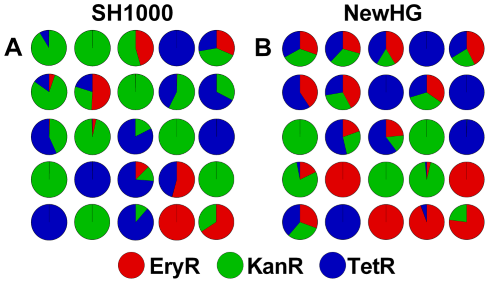 Figure 2. The bacterial strain distribution in mouse organs at various time-points post infection. Mice were infected with a 1∶1∶1 mixture of three marked S. aureus NewHG strains (n = 8–10 mice per time-point). (A) The change in total CFU load over time in each organ (BD: below limit of detection). (B) The number of organs at each time-point that show either single-strain dominance (one strain ≥100× the other two), double-strain dominance (two strains ≥100× the third), spread dominance (highest and lowest strains differ by ≥100×, with the middle strain within 100× of both) or no dominance (all strains are within 100× of one another).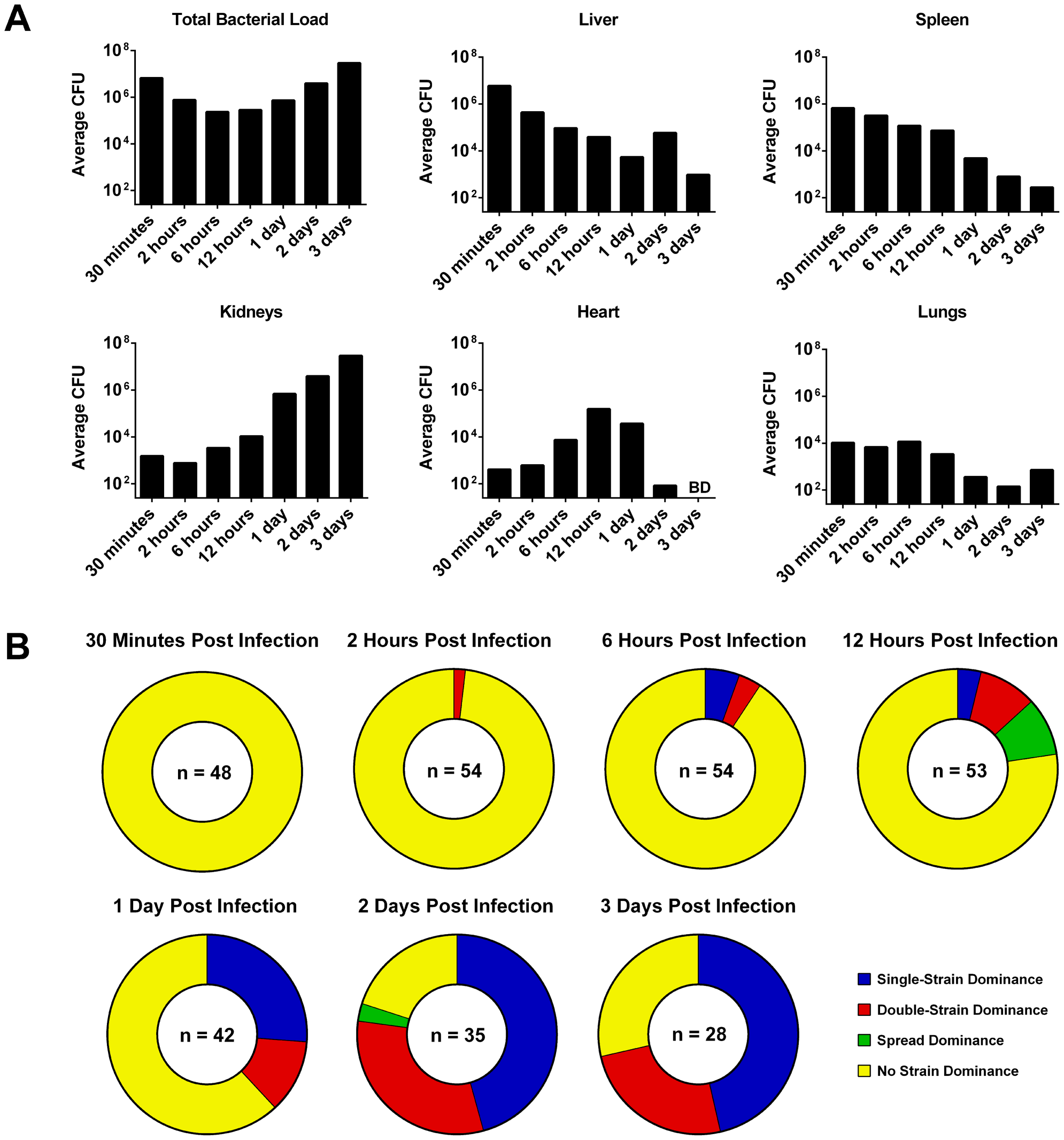 Figure 3. The effect of a sub-curative antibiotic dose on zebrafish embryos infected with S. aureus SH1000. Embryos were infected with a 1∶1 mixture of SH1000 EryR∶TetR bacteria and treated with 2.5 µg/ml or 10 µg/ml tetracycline as indicated. (A) Zebrafish mortality curve (n = 60–65 per group). (B) Total terminal bacterial load per embryo. (C) Terminal EryR/TetR strain ratio per embryo. (D) Terminal EryR/TetR strain ratio per pu.1 morphant (phagocyte-depleted embryo). Solid lines indicate mean (B) and median (C, D) values.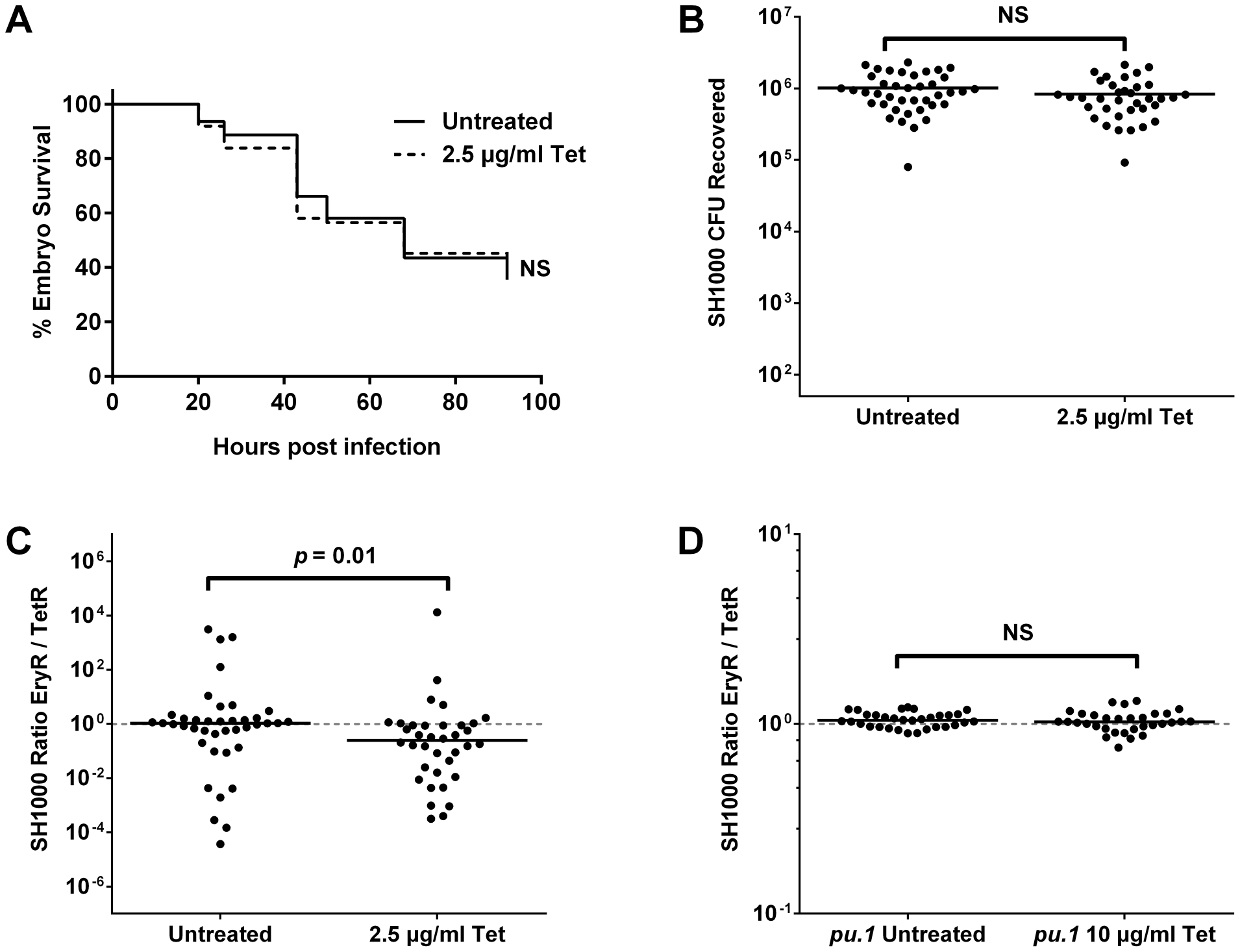 Figure 4. The effect of sub-curative antibiotic doses on zebrafish embryos infected with a variety of pathogens. Embryos were infected with a 1∶1 mixture of (A) S. aureus NewHG EryR∶TetR bacteria (treated with 2.5 µg/ml tetracycline), (B) P. aeruginosa PAO1-L GmR∶TetR bacteria (treated with 50 µg/ml tetracycline), (C) S. aureus BH1CC OxS∶OxR bacteria (treated with 32 µg/ml oxacillin) or (D) S. aureus SH1000 EryR∶TetR bacteria (treated with 100 µg/ml erythromycin). Terminal sensitive/resistant strain ratio per embryo is shown in each case. Solid lines indicate median values.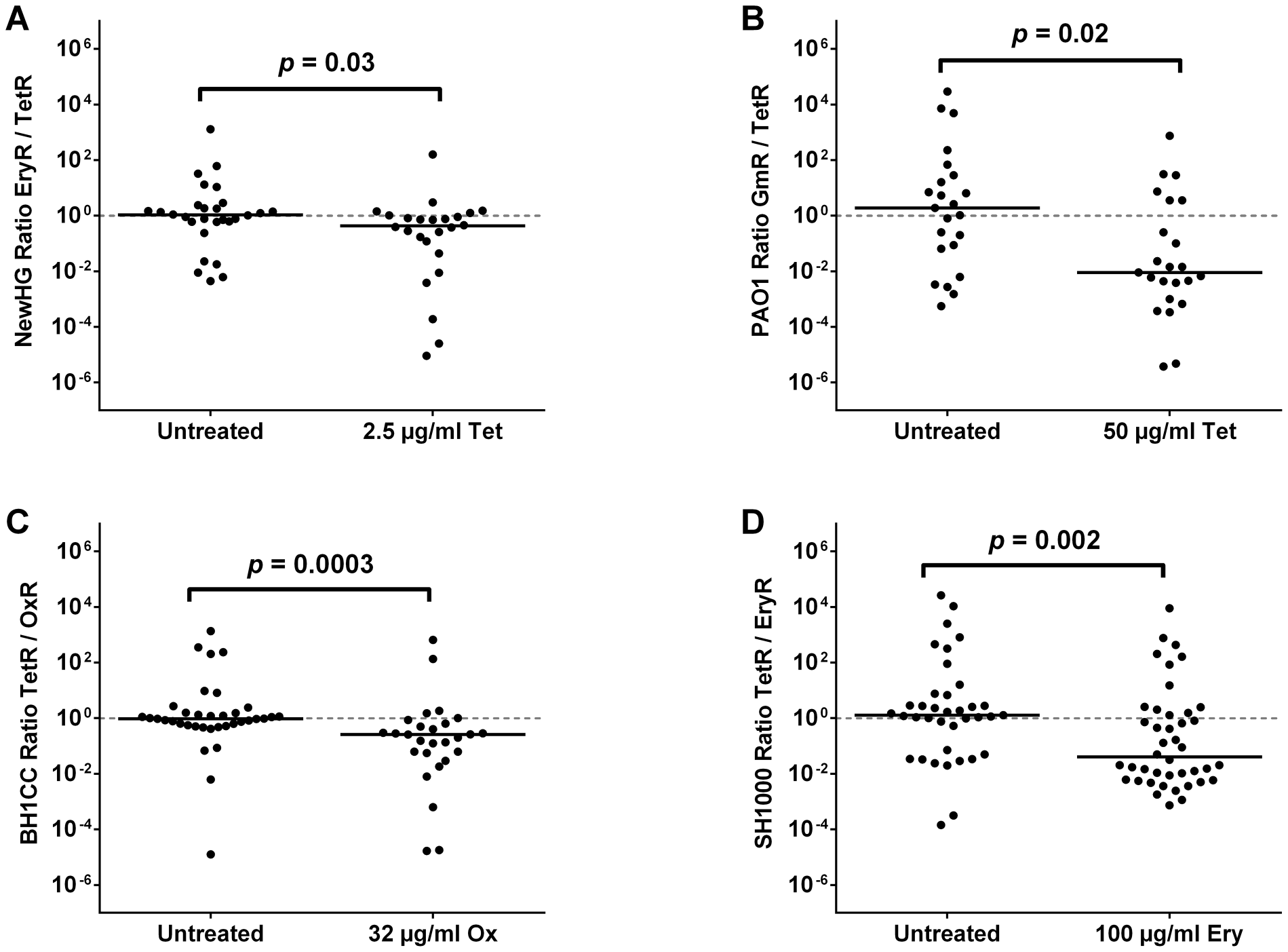 Figure 5. The effect of sub-curative antibiotic doses on mice infected with S. aureus NewHG. Mice were infected intravenously with a 1∶1 mixture of NewHG EryR∶TetR bacteria and were treated by replacing their drinking water with the indicated concentrations of tetracycline prior to sacrifice two days later. (A) Total CFU per mouse at experimental endpoint. (B) Total EryR/TetR strain ratio per mouse at experimental endpoint. Solid lines indicate mean (A) and median (B) values.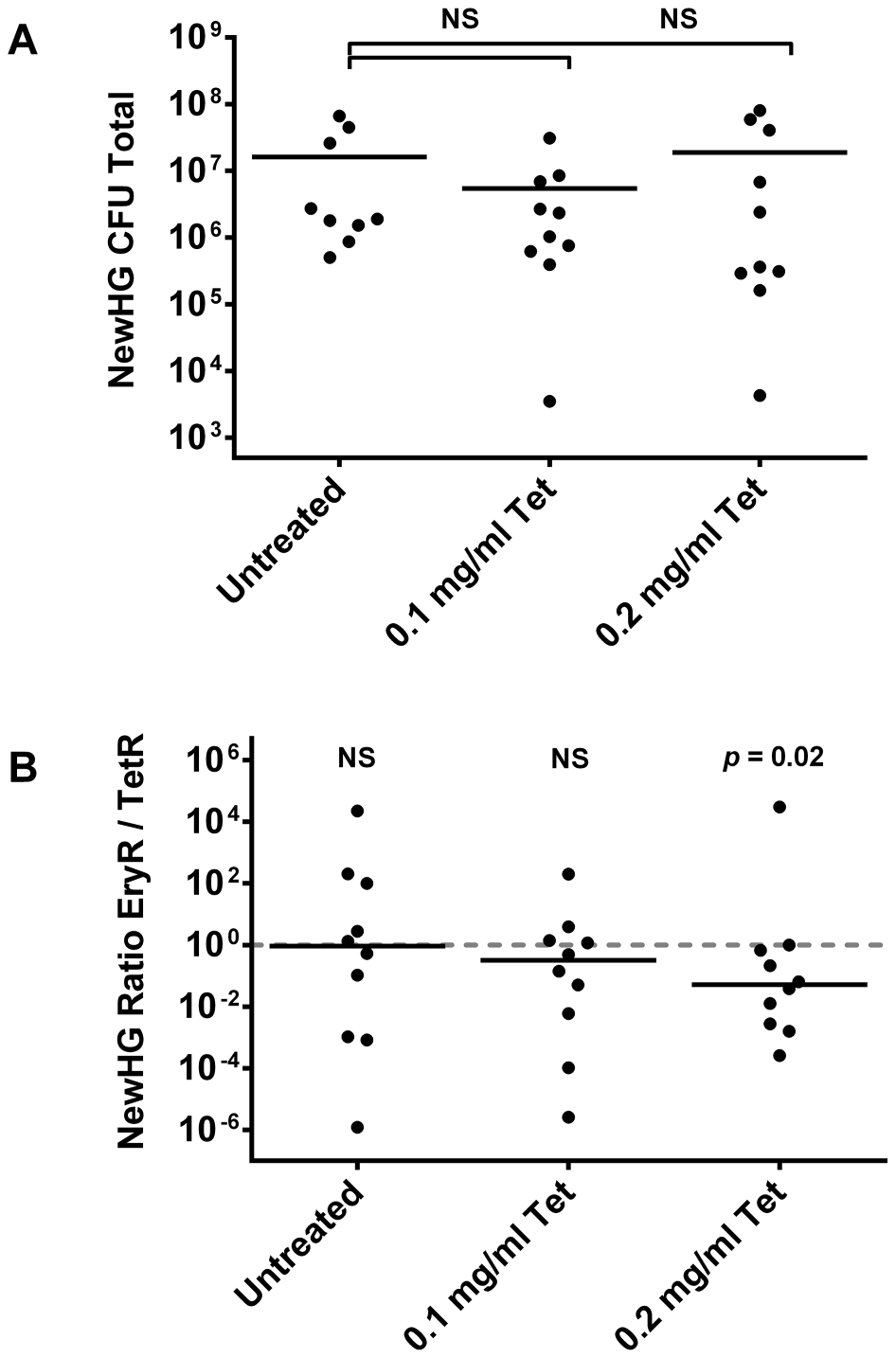 Supporting informationFigure S1. Comparison of fitness of antibiotic resistance-tagged SH1000 strains. (A) Growth in aerated BHI medium at 37°C. (B) Mortality of zebrafish embryos infected with each strain (n = 20–25 per group).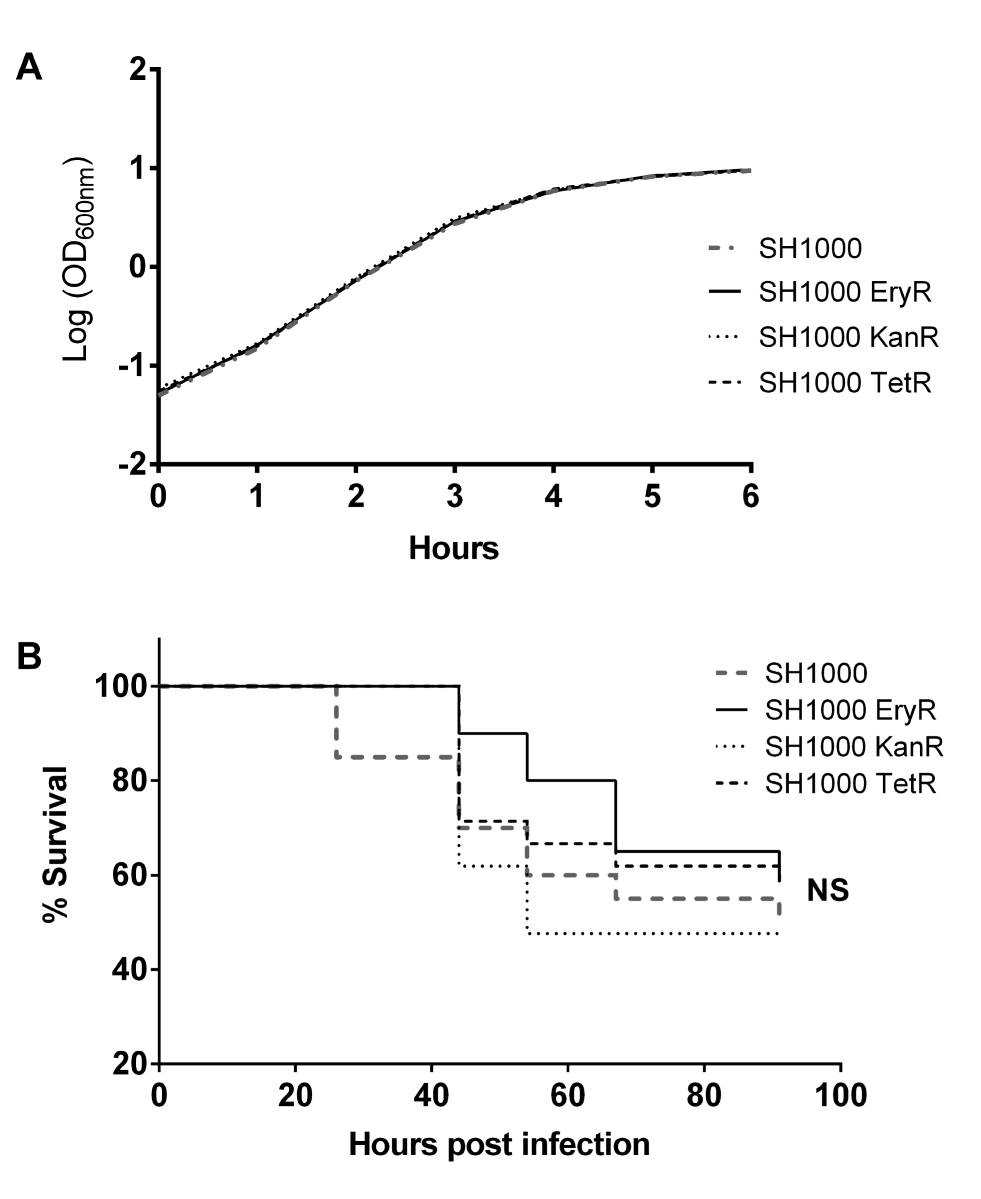 Figure S2. The pattern of clonality observed during a systemic murine infection. Pie charts show the distribution of three strains in each organ, for each mouse at each time point. Numbers inside rings indicate log10(CFU) in each organ (i.e. the total bacterial load). Where total load was <100 CFU, strain distribution is not given, as presenting data this close to the detection limit would be non-representative of true strain dominance. The mouse marked * was culled 6 hours earlier than the other mice in that group due to ill health and was not included in general analyses throughout the paper.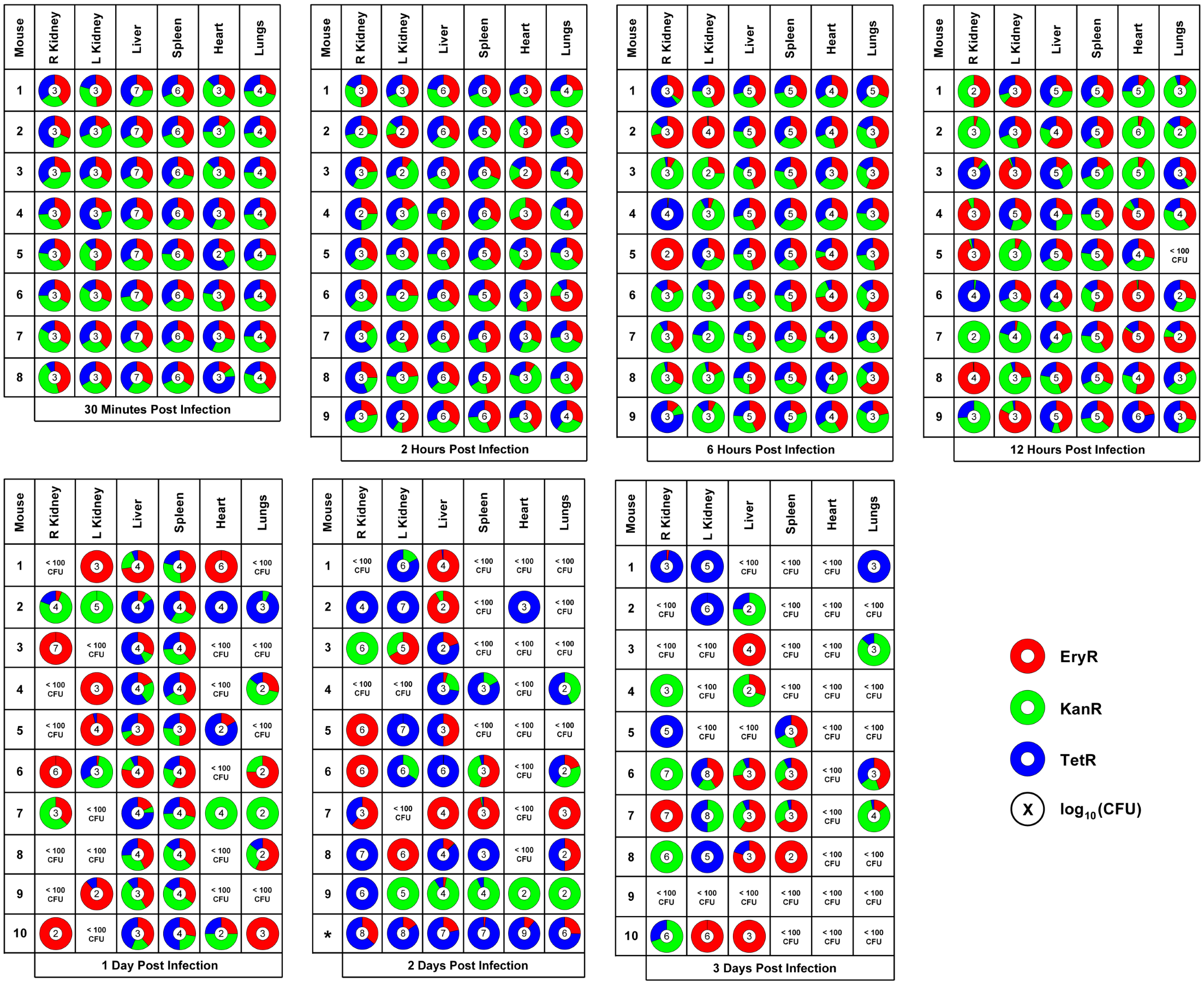 Figure S3. The effect of tetracycline on zebrafish embryos infected with S. aureus SH1000 strains. (A) Mortality of zebrafish infected with SH1000 EryR alone and treated with a range of tetracycline doses (n = 25–30 per group). (B) Terminal EryR bacterial load per EryR-infected embryo, treated with 2.5 µg/ml tetracycline. (C) Terminal EryR/TetR strain ratio per embryo infected with a 1∶1 mixture of SH1000 EryR∶TetR bacteria and treated with 1 µg/ml tetracycline. Solid lines indicate median values.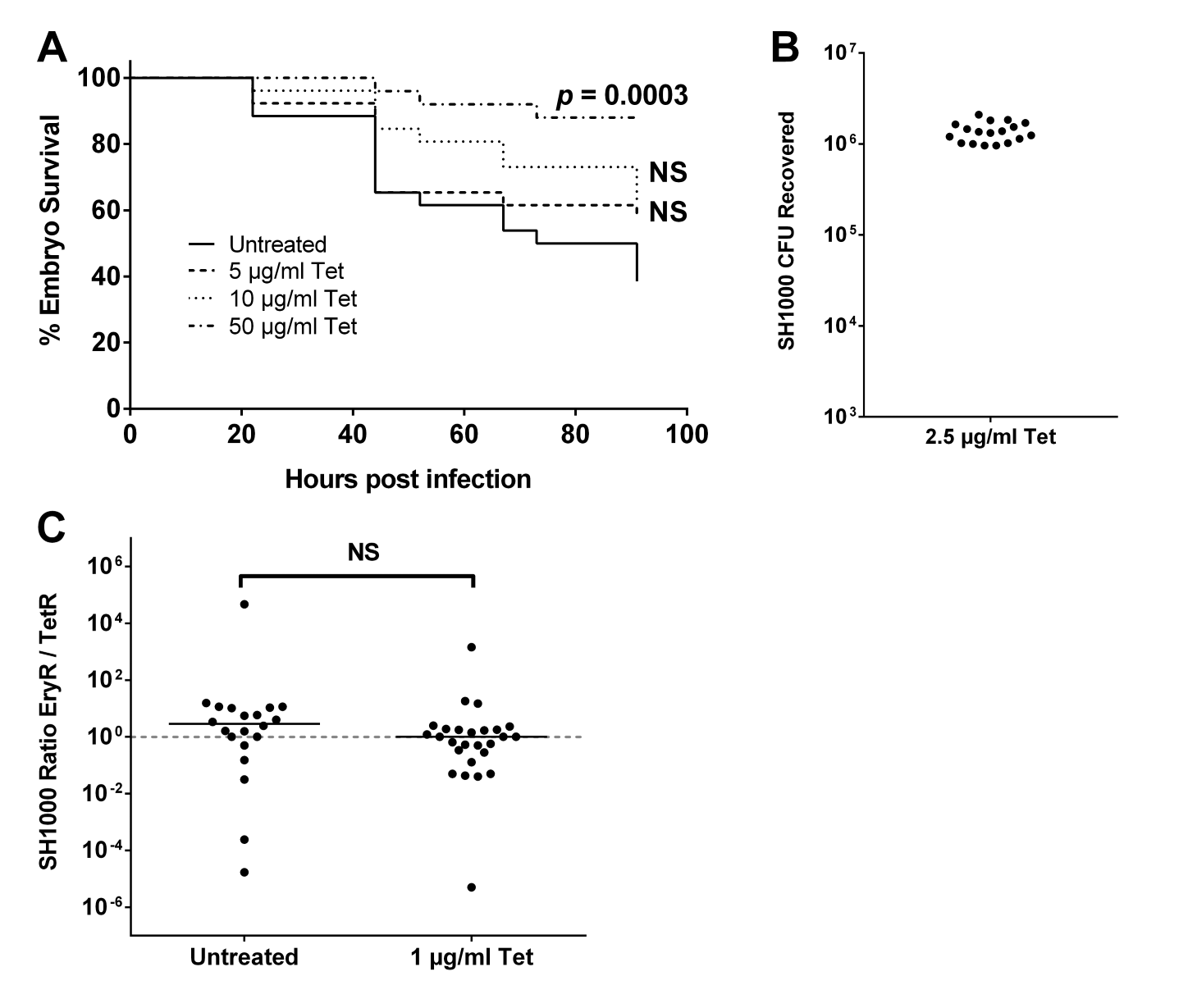 Figure S4. The effect of tetracycline on growth of S. aureus SH1000 in vivo. Graphs show growth kinetics of (A) EryR and (B) TetR. Zebrafish embryos were either left untreated (circles) or treated with 2.5 µg/ml tetracycline (squares). Bacterial CFU loads in living fish (n = 5 per group per time-point) at 1 and 7 hours post infection and every 12 hours thereafter, were determined (white). Bacterial loads in any dead fish at each time-point were also determined (black).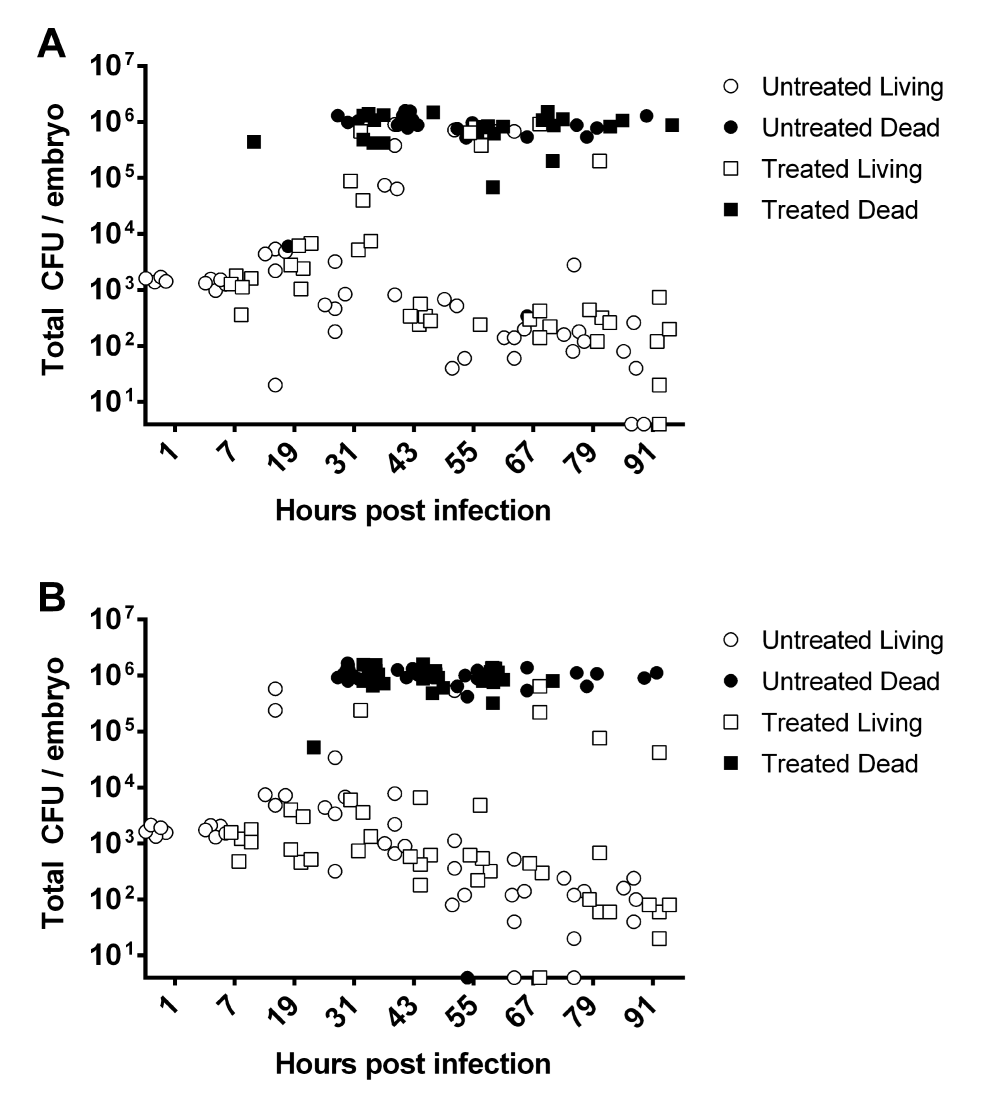 Figure S5. The effect of tetracycline on zebrafish embryos infected with S. aureus NewHG strains. (A) Mortality of zebrafish infected with NewHG EryR alone, treated with a range of tetracycline doses (n = 30–35 per group). (B) Mortality of zebrafish infected with a 1∶1 mixture of NewHG EryR∶TetR, treated with 2.5 µg/ml tetracycline (n = 70–75 per group). (C) Total terminal CFU load per embryo infected with a 1∶1 mixture of NewHG EryR∶TetR, treated with 2.5 µg/ml tetracycline. (D) Terminal EryR/TetR strain ratio per pu.1 morphant (phagocyte-depleted embryo), treated with 10 µg/ml tetracycline. Solid lines indicate mean (C) and median (D) values.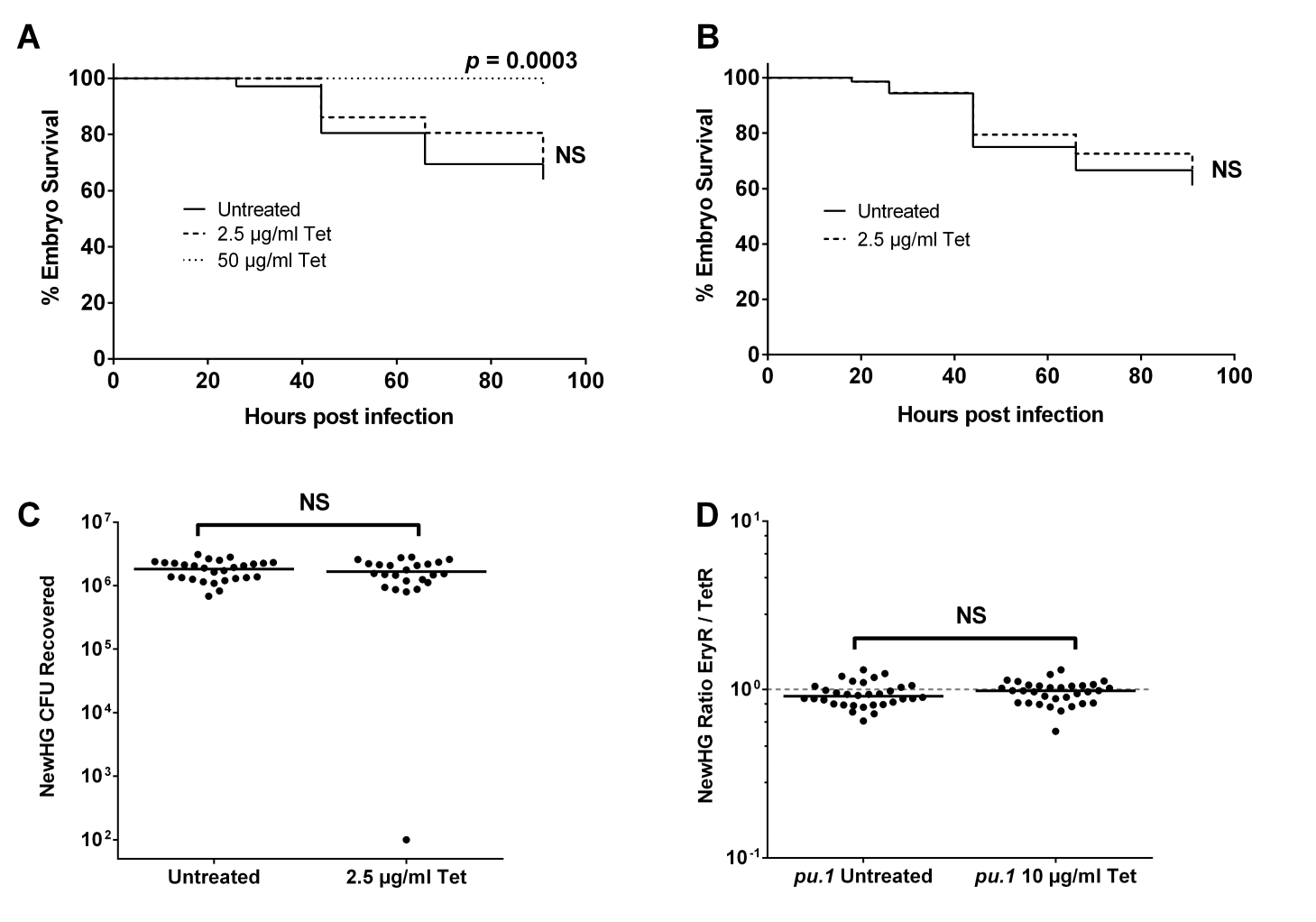 Figure S6. The effect of tetracycline on zebrafish embryos infected with P. aeruginosa PAO1 strains. (A) Mortality of zebrafish inoculated with either live bacteria, heat-killed bacteria or sterile PBS (n = 30–35 per group). (B) Mortality of zebrafish infected with PAO1 GmR alone, treated with a range of tetracycline doses (n = 55–60 per group). (C) Mortality of zebrafish infected with a 1∶1 mixture of PAO1 GmR∶TetR, treated with 50 µg/ml tetracycline (n = 65–70 per group). (D) Total terminal CFU load per embryo infected with a 1∶1 mixture of PAO1-L GmR∶TetR, treated with 50 µg/ml tetracycline. (E) Terminal GmR/TetR strain ratio per pu.1 morphant (phagocyte-depleted embryo), treated with 50 µg/ml tetracycline. Solid lines indicate mean (D) and median (E) values.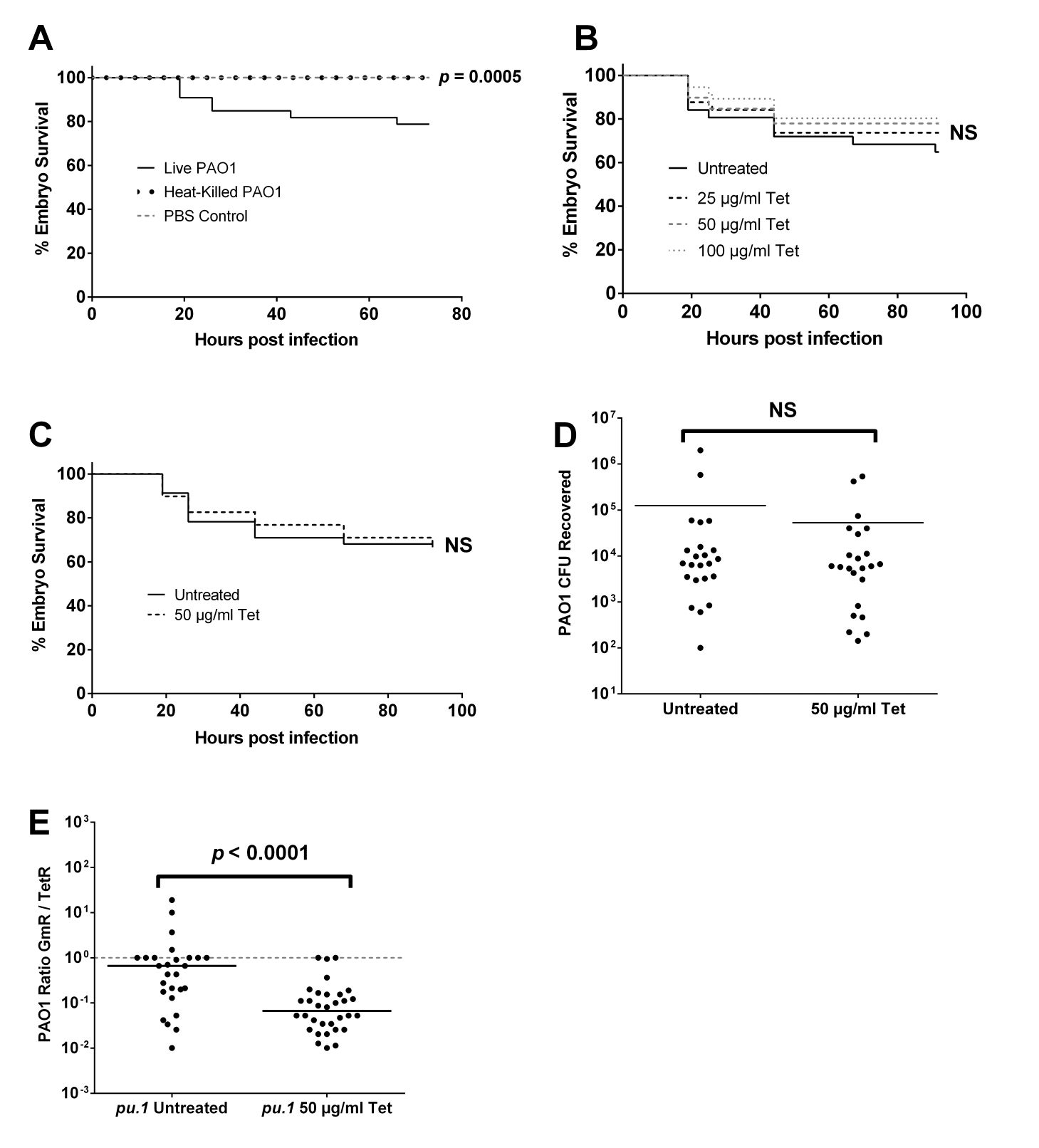 Figure S7. The effect of oxacillin on zebrafish embryos infected with S. aureus strains. (A) Mortality of zebrafish infected with BH1CC ΔmecA::tetR (OxS) alone, treated with a range of oxacillin doses (n = 40–60 per treated group, n = 80 untreated). (B) Mortality of zebrafish infected with a 1∶1 mixture of BH1CC OxS∶OxR, treated with 32 µg/ml oxacillin (n = 65–70 per group). (C) Total terminal CFU load per embryo infected with a 1∶1 mixture of BH1CC OxS∶OxR, treated with 32 µg/ml oxacillin. (D) Terminal BH1CC OxS/OxR strain ratio per pu.1 morphant (phagocyte-depleted embryo), treated with 32 µg/ml oxacillin. (E) Terminal BH1CC OxS∶OxR strain ratio in zebrafish treated with 16 µg/ml oxacillin. (F) Mortality of zebrafish infected with either SH1000 or KC043 (katA ahpC), treated with a range of oxacillin doses (n = 20–22 per group). Solid lines indicate mean (C) and median (D, E) values.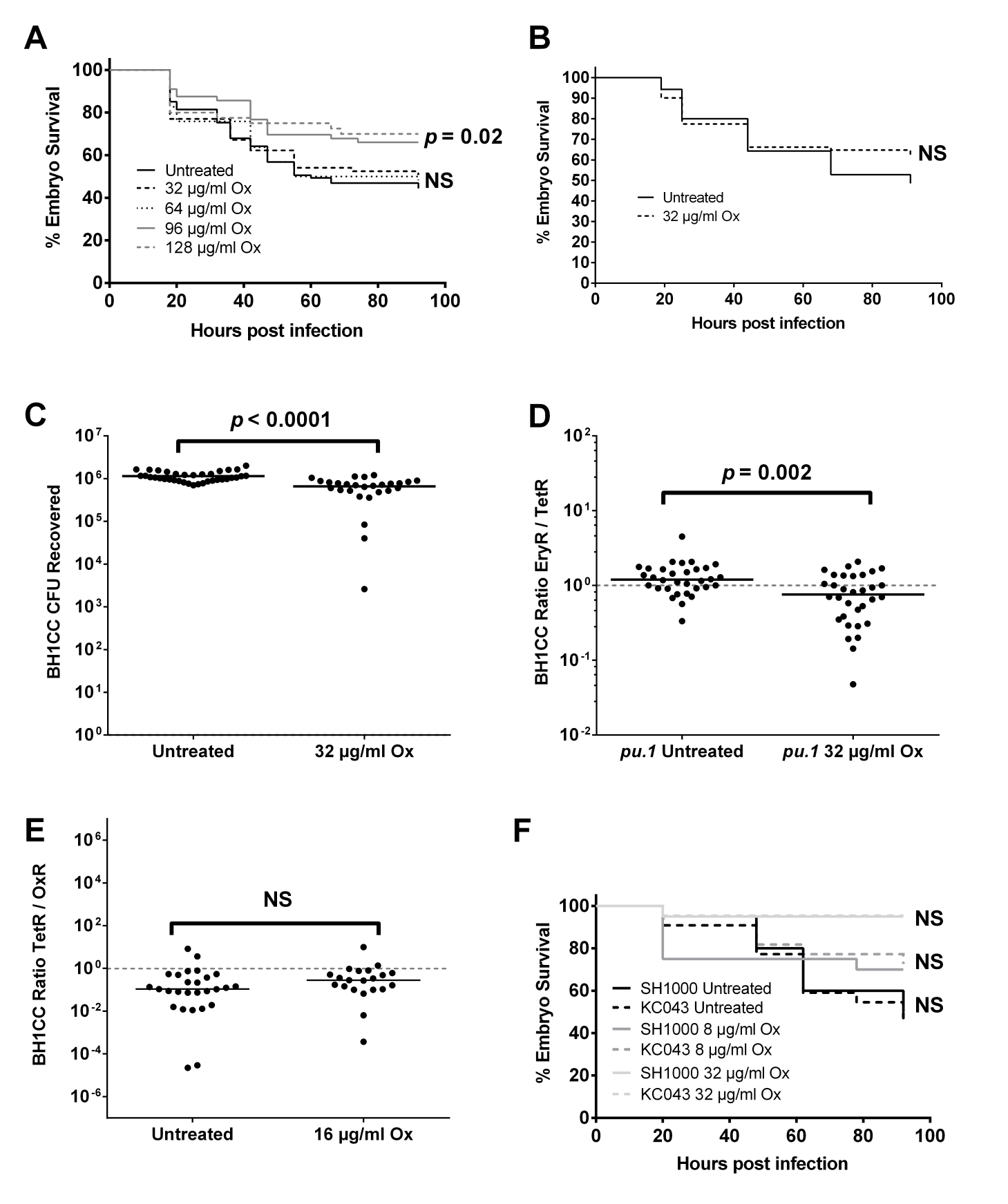 Figure S8. The effect of 100 µg/ml (sub-curing) erythromycin on zebrafish embryos infected with S. aureus SH1000 strains. (A) Mortality of zebrafish infected with either SH1000 EryR or TetR individually (n = 80–90 per group). (B) Mortality of zebrafish infected with a 1∶1 mixture of SH1000 EryR∶TetR (n = 80 per group). (C) Total terminal CFU load per embryo infected with a 1∶1 mixture of SH1000 EryR∶TetR. Solid lines indicate mean values.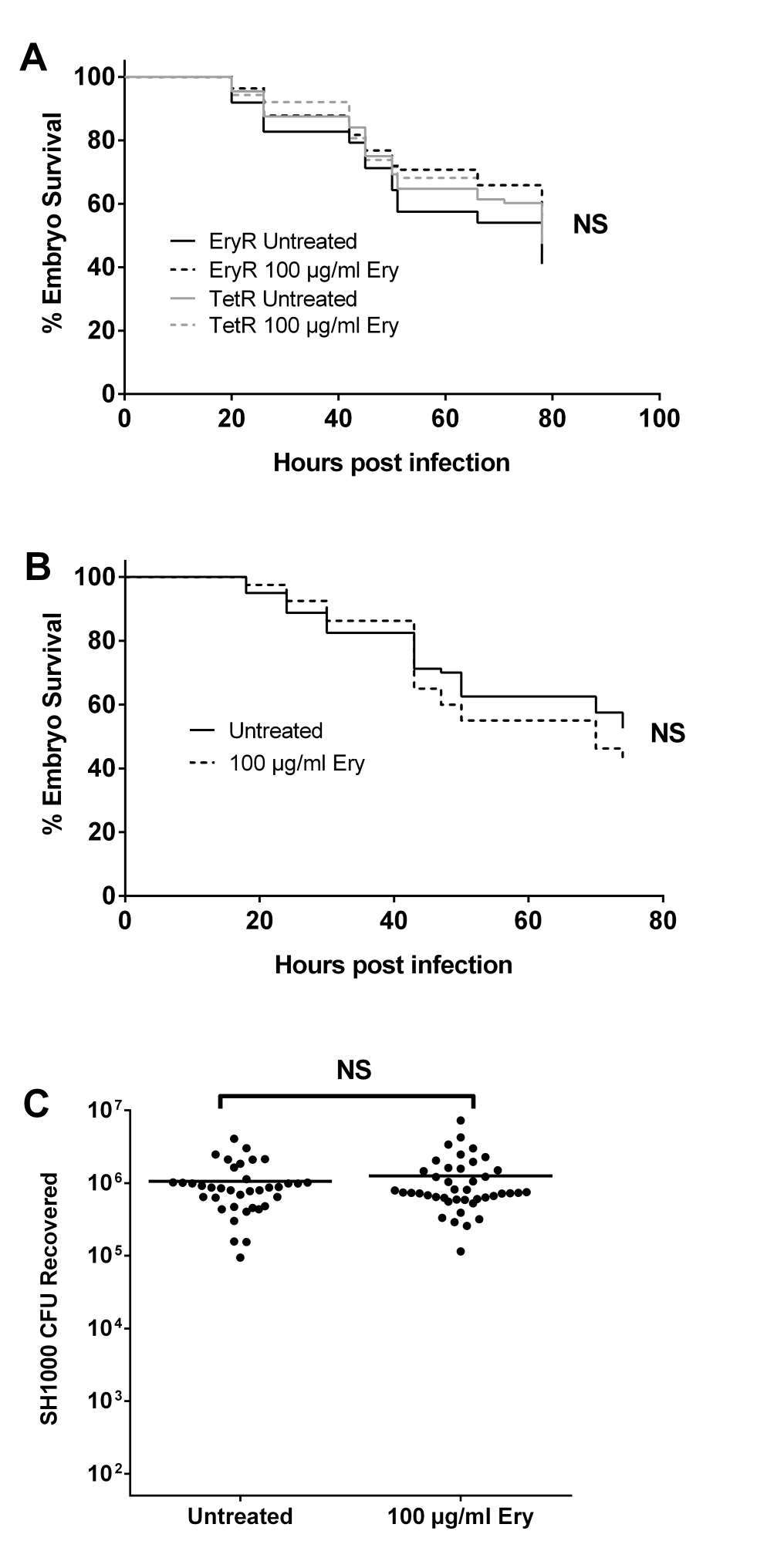 Figure S9. The effect of sub-curative antibiotic doses on the pattern of S. aureus NewHG infection in different murine organs. EryR/TetR strain ratio is given for (A) kidneys, (B) livers and (C) spleens at two days post infection. Only organs that contained bacterial CFU above the limit of detection are shown. Solid lines indicate median values.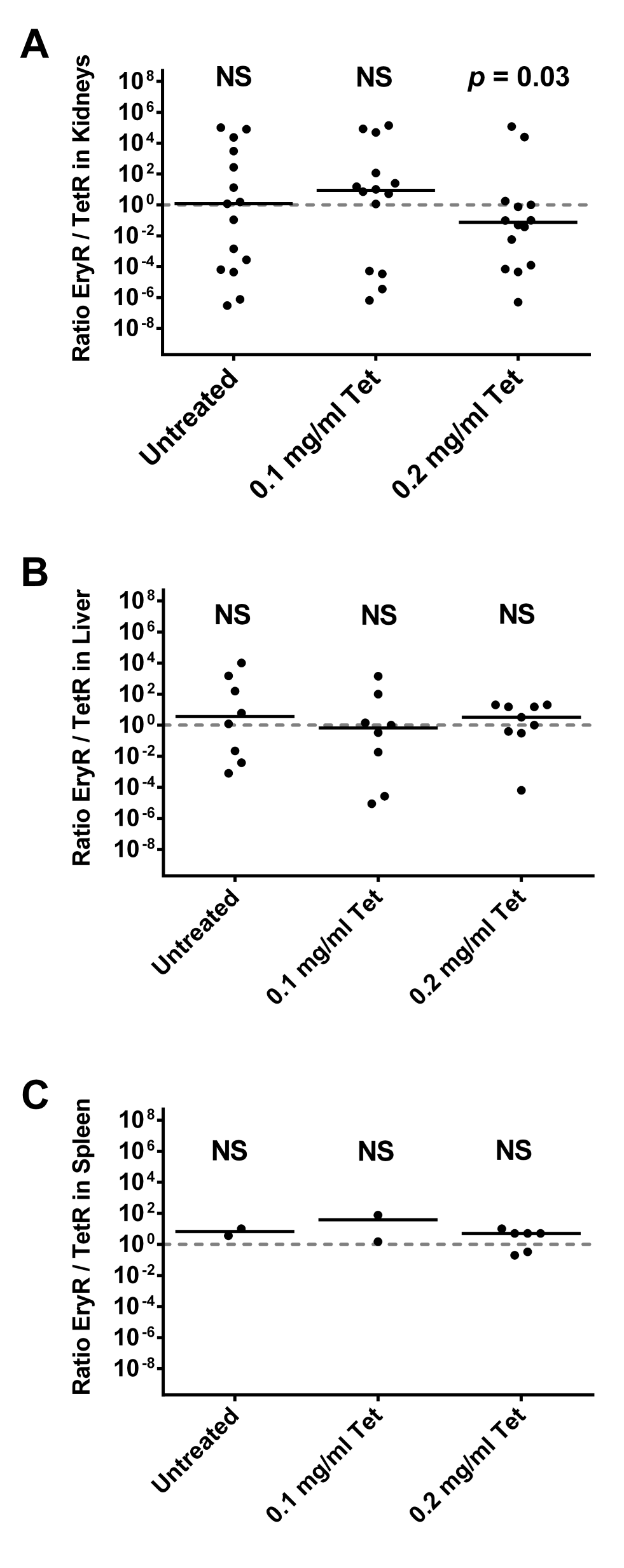 Table S1. Bacterial strains and plasmids used in this study.ReferencesThwaites GE, Edgeworth JD, Gkrania-Klotsas E, Kirby A, Tilley R, et al. (2011) Clinical management of Staphylococcus aureus bacteraemia. Lancet Infect Dis 11: 208–222.Cheng AG, DeDent AC, Schneewind O, Missiakas D (2011) A play in four acts: Staphylococcus aureus abscess formation. Trends Microbiol 19: 225–232.Horst SA, Hoerr V, Beineke A, Kreis C, Tuchscherr L, et al. (2012) A novel mouse model of Staphylococcus aureus chronic osteomyelitis that closely mimics the human infection: an integrated view of disease pathogenesis. Am J Pathol 181: 1206–1214.Hume EB, Cole N, Khan S, Garthwaite LL, Aliwarga Y, et al. (2005) A Staphylococcus aureus mouse keratitis topical infection model: cytokine balance in different strains of mice. Immunol Cell Biol 83: 294–300. Prajsnar TK, Hamilton R, Garcia-Lara J, McVicker G, Williams A, et al. (2012) A privileged intraphagocyte niche is responsible for disseminated infection of Staphylococcus aureus in a zebrafish model. Cell Microbiol 14: 1600–1619.Rogers DE, Tompsett R (1952) The survival of staphylococci within human leukocytes. J Exp Med 95: 209–230.Thwaites GE, Gant V (2011) Are bloodstream leukocytes Trojan Horses for the metastasis of Staphylococcus aureus? Nat Rev Microbiol 9: 215–222.Gresham HD, Lowrance JH, Caver TE, Wilson BS, Cheung AL, et al. (2000) Survival ofStaphylococcus aureus inside neutrophils contributes to infection. J Immunol 164: 3713–3722. Grant AJ, Restif O, McKinley TJ, Sheppard M, Maskell DJ, et al. (2008) Modelling within-host spatiotemporal dynamics of invasive bacterial disease. PLoS Biol 6: e74.Plaut RD, Kelly VK, Lee GM, Stibitz S, Merkel TJ (2012) Dissemination bottleneck in a murine model of inhalational anthrax. Infect Immun 80: 3189–3193.Mertens R, Seyler L, Lacor P, Denis O (2012) Community associated methicillin-resistant Staphylococcus aureus. Acta Clin Belg 67: 235–240.Otter JA, French GL (2012) Community-associated meticillin-resistant Staphylococcus aureus: the case for a genotypic definition. J Hosp Infect 81: 143–148.Levy SB, FitzGerald GB, Macone AB (1976) Changes in intestinal flora of farm personnel after introduction of a tetracycline-supplemented feed on a farm. N Engl J Med 295: 583–588.Rinsky JL, Nadimpalli M, Wing S, Hall D, Baron D, et al. (2013) Livestock-associated methicillin and multidrug resistant Staphylococcus aureus is present among industrial, not antibiotic-free livestock operation workers in North Carolina. PLoS One 8: e67641.Handwerger S, Tomasz A (1985) Antibiotic tolerance among clinical isolates of bacteria. Annu Rev Pharmacol Toxicol 25: 349–380.Maisnier-Patin S, Andersson DI (2004) Adaptation to the deleterious effects of antimicrobial drug resistance mutations by compensatory evolution. Res Microbiol 155: 360–369.Andersson DI, Hughes D (2011) Persistence of antibiotic resistance in bacterial populations. FEMS Microbiol Rev 35: 901–911.Andersson DI, Levin BR (1999) The biological cost of antibiotic resistance. Curr Opin Microbiol 2: 489–493.Massey RC, Buckling A, Peacock SJ (2001) Phenotypic switching of antibiotic resistance circumvents permanent costs in Staphylococcus aureus. Curr Biol 11: 1810–1814.Trzcinski K, Cooper BS, Hryniewicz W, Dowson CG (2000) Expression of resistance to tetracyclines in strains of methicillin-resistant Staphylococcus aureus. J Antimicrob Chemother 45: 763–770.Hao H, Dai M, Wang Y, Huang L, Yuan Z (2012) Key genetic elements and regulation systems in methicillin-resistant Staphylococcus aureus. Future Microbiol 7: 1315–1329.Negri MC, Lipsitch M, Blazquez J, Levin BR, Baquero F (2000) Concentration-dependent selection of small phenotypic differences in TEM beta-lactamase-mediated antibiotic resistance. Antimicrob Agents Chemother 44: 2485–2491.Gullberg E, Cao S, Berg OG, Ilback C, Sandegren L, et al. (2011) Selection of resistant bacteria at very low antibiotic concentrations. PLoS Pathog 7: e1002158.Andersson DI, Hughes D (2012) Evolution of antibiotic resistance at non-lethal drug concentrations. Drug Resist Updat 15: 162–172.Pengov A, Ceru S (2003) Antimicrobial drug susceptibility of Staphylococcus aureusstrains isolated from bovine and ovine mammary glands. J Dairy Sci 86: 3157–3163.Harrison EM, Paterson GK, Holden MT, Larsen J, Stegger M, et al. (2013) Whole genome sequencing identifies zoonotic transmission of MRSA isolates with the novelmecA homologue mecC. EMBO Mol Med 5: 509–515.Johnson PJ, Levin BR (2013) Pharmacodynamics, Population Dynamics, and the Evolution of Persistence in Staphylococcus aureus. PLoS Genet 9: e1003123.Abdel Hady W, Bayer AS, Seidl K, Nast CC, Kiedrowski MR, et al. (2013) Reduced Vancomycin Susceptibility in an in vitro Catheter-Related Biofilm Model Correlates with Poor Therapeutic Outcomes in Experimental Endocarditis due to Methicillin-ResistantStaphylococcus aureus. Antimicrob Agents Chemother Kjeldgaard J, Cohn MT, Casey PG, Hill C, Ingmer H (2012) Residual antibiotics disrupt meat fermentation and increase risk of infection. MBio 3: e00190–00112.Nair CG, Chao C, Ryall B, Williams HD (2013) Sub-lethal concentrations of antibiotics increase mutation frequency in the cystic fibrosis pathogen Pseudomonas aeruginosa. Lett Appl Microbiol 56: 149–154.Davies JC, Bilton D (2009) Bugs, biofilms, and resistance in cystic fibrosis. Respir Care 54: 628–640.Mainiero M, Goerke C, Geiger T, Gonser C, Herbert S, et al. (2010) Differential target gene activation by the Staphylococcus aureus two-component system saeRS. J Bacteriol 192: 613–623.Cheng AG, Kim HK, Burts ML, Krausz T, Schneewind O, et al. (2009) Genetic requirements for Staphylococcus aureus abscess formation and persistence in host tissues. FASEB J 23: 3393–3404.Barnes PD, Bergman MA, Mecsas J, Isberg RR (2006) Yersinia pseudotuberculosisdisseminates directly from a replicating bacterial pool in the intestine. J Exp Med 203: 1591–1601.Pastar I, Nusbaum AG, Gil J, Patel SB, Chen J, et al. (2013) Interactions of Methicillin Resistant Staphylococcus aureus USA300 and Pseudomonas aeruginosa in Polymicrobial Wound Infection. PLoS One 8: e56846.Clatworthy AE, Lee JS, Leibman M, Kostun Z, Davidson AJ, et al. (2009)Pseudomonas aeruginosa infection of zebrafish involves both host and pathogen determinants. Infect Immun 77: 1293–1303.Brannon MK, Davis JM, Mathias JR, Hall CJ, Emerson JC, et al. (2009) Pseudomonas aeruginosa Type III secretion system interacts with phagocytes to modulate systemic infection of zebrafish embryos. Cell Microbiol 11: 755–768.Rudkin JK, Edwards AM, Bowden MG, Brown EL, Pozzi C, et al. (2012) Methicillin resistance reduces the virulence of healthcare-associated methicillin-resistantStaphylococcus aureus by interfering with the agr quorum sensing system. J Infect Dis 205: 798–806.Kohanski MA, Dwyer DJ, Hayete B, Lawrence CA, Collins JJ (2007) A common mechanism of cellular death induced by bactericidal antibiotics. Cell 130: 797–810.Keren I, Wu Y, Inocencio J, Mulcahy LR, Lewis K (2013) Killing by bactericidal antibiotics does not depend on reactive oxygen species. Science 339: 1213–1216.Liu Y, Imlay JA (2013) Cell death from antibiotics without the involvement of reactive oxygen species. Science 339: 1210–1213.Cosgrove K, Coutts G, Jonsson IM, Tarkowski A, Kokai-Kun JF, et al. (2007) Catalase (KatA) and alkyl hydroperoxide reductase (AhpC) have compensatory roles in peroxide stress resistance and are required for survival, persistence, and nasal colonization inStaphylococcus aureus. J Bacteriol 189: 1025–1035.Rauch S, DeDent AC, Kim HK, Bubeck Wardenburg J, Missiakas DM, et al. (2012) Abscess formation and alpha-hemolysin induced toxicity in a mouse model ofStaphylococcus aureus peritoneal infection. Infect Immun 80: 3721–3732.von Kockritz-Blickwede M, Rohde M, Oehmcke S, Miller LS, Cheung AL, et al. (2008) Immunological mechanisms underlying the genetic predisposition to severeStaphylococcus aureus infection in the mouse model. Am J Pathol 173: 1657–1668.Schweizer ML, Bossen A, McDanel JS, Dennis LK (2012) Staphylococcus aureuscolonization before infection is not associated with mortality among S. aureus-infected patients: a meta-analysis. Infect Control Hosp Epidemiol 33: 796–802.Rodriguez CA, Agudelo M, Zuluaga AF, Vesga O (2012) Generic vancomycin enriches resistant subpopulations of Staphylococcus aureus after exposure in a neutropenic mouse thigh infection model. Antimicrob Agents Chemother 56: 243–247.Bornside GH, Bornside BB, Cohn I Jr (1972) Development of tetracycline-resistantStaphylococcus aureus in gnotobiotic mice. Infect Immun 5: 505–512.Prajsnar TK, Cunliffe VT, Foster SJ, Renshaw SA (2008) A novel vertebrate model ofStaphylococcus aureus infection reveals phagocyte-dependent resistance of zebrafish to non-host specialized pathogens. Cell Microbiol 10: 2312–2325.Grande Burgos MJ, Kovacs AT, Mironczuk AM, Abriouel H, Galvez A, et al. (2009) Response of Bacillus cereus ATCC 14579 to challenges with sublethal concentrations of enterocin AS-48. BMC Microbiol 9: 227.Nanduri B, Shack LA, Burgess SC, Lawrence ML (2009) The transcriptional response of Pasteurella multocida to three classes of antibiotics. BMC Genomics 10 Suppl 2: S4.Petek M, Baebler S, Kuzman D, Rotter A, Podlesek Z, et al. (2010) Revealing fosfomycin primary effect on Staphylococcus aureus transcriptome: modulation of cell envelope biosynthesis and phosphoenolpyruvate induced starvation. BMC Microbiol 10: 159.Holder D, Berry D, Dai D, Raskin L, Xi C (2013) A dynamic and complex monochloramine stress response in Escherichia coli revealed by transcriptome analysis. Water Res 47: 4978–4985.Kummerer K, Henninger A (2003) Promoting resistance by the emission of antibiotics from hospitals and households into effluent. Clin Microbiol Infect 9: 1203–1214.Chander Y, Kumar K, Goyal SM, Gupta SC (2005) Antibacterial activity of soil-bound antibiotics. J Environ Qual 34: 1952–1957.Read AF, Day T, Huijben S (2011) The evolution of drug resistance and the curious orthodoxy of aggressive chemotherapy. Proc Natl Acad Sci U S A 108 Suppl 2: 10871–10877.Law V, Knox C, Djoumbou Y, Jewison T, Guo AC, et al. (2013) DrugBank 4.0: shedding new light on drug metabolism. Nucleic Acids Res.Vagner V, Dervyn E, Ehrlich SD (1998) A vector for systematic gene inactivation inBacillus subtilis. Microbiology 144 (Pt 11) 3097–3104.Aish J (2003) Environmental regulation of virulence determinant expression inStaphylococcus aureus. Dissertation. University of Sheffield, Sheffield, United Kingdom.Cooper EL, Garcia-Lara J, Foster SJ (2009) YsxC, an essential protein inStaphylococcus aureus crucial for ribosome assembly/stability. BMC Microbiol 9: 266. Choi KH, Schweizer HP (2006) mini-Tn7 insertion in bacteria with single attTn7 sites: example Pseudomonas aeruginosa. Nat Protoc 1: 153–161. Nüsslein-Volhard C, Dahm R (2002) Zebrafish: a practical approach. New York: Oxford University Press. 303 p.Rhodes J, Hagen A, Hsu K, Deng M, Liu TX, et al. (2005) Interplay of Pu.1 and Gata1 determines myelo-erythroid progenitor cell fate in zebrafish. Dev Cell 8: 97–108.Appendix B: Observation of neutrophils extracellular trap (NET) formation in vivoB1. Introduction	Extracellular traps are a relatively newly discovered immune mechanism by which phagocytes can ensnare or kill microorganisms extracellularly (Brinkmann et al. 2004). This immune mechanism is a type of programmed cell death distinct from apoptosis and necrosis (Fuchs et al. 2007). Therefore the term ETosis describes extracellular trap formation. Most studies on the regulation and function of extracellular traps have been done in vitro using artificial stimuli. The rapid development of new imaging techniques has allowed for complex animal models to be used, thereby validating a functional role in vivo for ETosis. Previous work has indicated that neutrophils are the primary cells leading to clonal expansion of S. aureus inside the host (Prajsnar et al. 2012). Having a better understanding of the mechanisms used by these host cells to fight the disease and their efficiency in vivo can open new therapeutic windows for staphylococcal infections. The power of the zebrafish model was here developed to specifically investigate neutrophil extracellular traps in the context of S. aureus infection.	Briefly, extracellular traps are formed by phagocytic cells in three steps: 1) decondensation of chromatin and rupture of the nuclear membrane, 2) release of lytic enzymes from the granules and 3) extrusion of a mixture of chromatin and lytic enzymes in the extracellular milieu. The presence of reactive oxygen species is necessary to induce the release of lytic enzymes from the granules (Fuchs et al. 2007). Myeloperoxidase and elastase are lytic enzymes contained in neutrophil granules. These two enzymes regulate chromatin decondensation and nuclear rupture during extracellular trap formation (Papayannopoulos et al. 2010). The study also shows that, later in the process, elastase and myeloperoxidase associate with the decondensed chromatin and are released together from the cell. Myeloperoxidase, as part of the enzymatic component of extracellular traps, retains its lytic activity after release from the cell and is involved in microbial killing (Parker et al. 2012). Neutrophil elastase has also been shown to degrade bacterial virulence factors, although not in the context of extracellular traps (Weinrauch et al. 2002). The chromatin component likely exerts an antimicrobial activity too as histone proteins can be processed into antimicrobial peptides (Kim et al. 2000).	In vitro and in vivo studies have confirmed that extracellular trap formation is triggered in response to infection (Hasenberg et al. 2011) (Liu et al. 2014). Depletion of extracellular traps formation in a mouse model of sepsis resulted in increased morbidity (Meng et al. 2012), demonstrating the efficiency and importance of ETosis in vivo. The S. aureus virulence factor leukotoxin GH has even been shown to promote extracellular trap formation (Malachowa, Kobayashi, Freedman, Dorward & Deleo 2013). Other bacterial virulence factors, especially DNases, are involved in the degradation of extracellular traps (Berends et al. 2010), promoting bacterial escape and macrophage apoptosis in the case of S. aureus (Thammavongsa et al. 2013). TLR signalling is also required to promote neutrophil extracellular trap formation in response to S. aureus infection and depletion of NETs after infection resulted in increased bacterial invasion and numbers in the infected mice (Yipp et al. 2012).	All these studies have demonstrated that S. aureus is a good pathogen to study extracellular traps in vivo as it induces their formation, can block their activity and manipulate them to its own advantage. The objective was therefore to use the power of the zebrafish model to facilitate the study of extracellular traps, particularly those formed by neutrophils, by:Creating transgenic construct to express fluorescent components of NETs in zebrafishInjecting the transgenes in zebrafishTesting the transgenic zebrafish for correct expression of the transgenesDetermining if NETs can be induced in zebrafish upon S. aureus infectionB2. ResultsB.2.1. Generation of the transgenic linesB.2.1.1. Fluorescent histone transgene	Histones are the proteins decorating DNA to form chromatin, which becomes the major component of extracellular traps during ETosis (see introduction of this appendix). The Tol2kit (http://tol2kit.genetics.utah.edu/), which uses the multisite Gateway cloning technique, already contained a construct with mCherry fused to the C terminus of the zebrafish Histone 2A.	Dr. Katherine Henry generated the transgene expression vector by cloning the h2a-mCherry gene fusion under the control of the lysozyme C promoter (Figure B1). This particular promoter drives expression of genes in granulocytes and a subset of macrophages in zebrafish (Hall et al. 2007). The transgene also contained a selection marker which drives expression of GFP in the cardiac tissue. Under normal conditions, chromatin is contained in the nucleus of cells. The localisation of the transgene expression was confirmed by injection into i114 eggs, an established transgenic line expressing GFP-labelled neutrophils. These neutrophils express GFP in the whole cytoplasm, therefore expression of the mCherry histone construct within a confined space of these cells could indicate a nuclear localisation. At 4 days post-fertilisation, green neutrophils displaying mCherry expression were found in the injected embryos (Figure B2). The red fluorescence seemed to be confined to a compartment inside the green neutrophils, consistent with the expected expression in the nucleus. The transgene was then injected in wild-type eggs. Embryos expressing the green heart selection marker and mCherry in cells that seemed to correspond to myeloid tissue were raised to adults. Embryos obtained from an in-crossing between adults were tested for cell behaviour. Tail fin injury in zebrafish embryos causes recruitment of myeloid cells to the wound (Robertson et al. 2014). Therefore, embryos obtained from the in-cross were injured and observed in real-time on a confocal microscope. Highly motile cells expressing mCherry were observed moving toward and away from the wound, consistent with neutrophil behaviour (Figure B3). At high magnification, the compartment in which mCherry was expressed could be seen changing shape as the cells migrated through tissues (Figure B4). The global shape of the red compartment was multilobular, comparable to the nucleus of granulocytes.	Microscopy analysis showed that the cells expressing mCherry in lysC:h2a-mCherry embryos have behaviour and shape characteristic of myeloid cells and more importantly that the transgene expression is confined to what appears to be the nucleus of these cells. Thus more embryos were raised to adults to establish the transgenic line.B.2.1.2. Fluorescent myeloperoxidase transgene	The myeloid-specific peroxidase (Mpx) is the fish homologue of the human myeloperoxidase enzyme. In neutrophils, the myeloperoxidase uses hydrogen peroxide to generates powerful oxidants with antimicrobial activity (Klebanoff et al. 2012). Under normal circumstances, this enzyme is found in the neutrophil granules from which it can be released to exert its function as a regulator and component of NETs (Björnsdottir et al. 2015).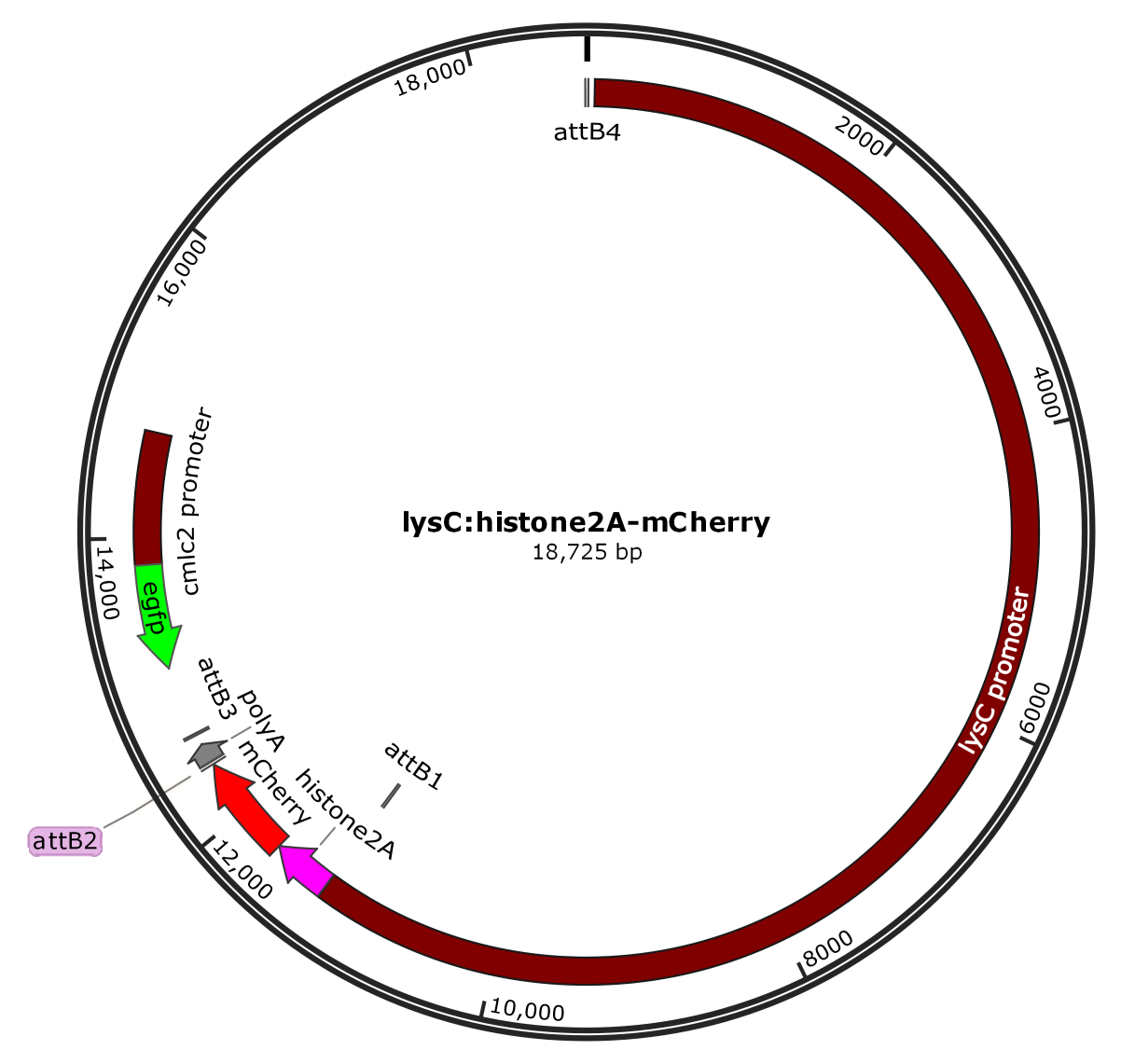 Figure B1. Map of the transgenic vector lysC:h2a-mCherry. Attb sites are the Gateway recombination sites. The lysozyme C (lysC) promoter drives the expression of the in-frame fusion of histone 2A and mCherry. The cardiac myosin light chain 2 promoter (cmlc2) drives expression of GFP in the cardiac tissue as a selection marker for transgene insertion.Figure B2. Transient expression of lysC:h2a-mCherry inside GFP-labelled neutrophils. The vector was injected in mpx:GFP eggs and developed embryos were analysed for transient expression. Expression of mCherry-tagged histone 2A can be seen inside some of the GFP-labelled neutrophils. The image was taken in the region of the yolk circulation valley in a representative 3 days-post-fertilisation embryo. Exposure times: GFP channel 80 ms, mCherry channel 200 ms and brightfield 20 ms. Objective: 20x. Scale bar: 40 µm.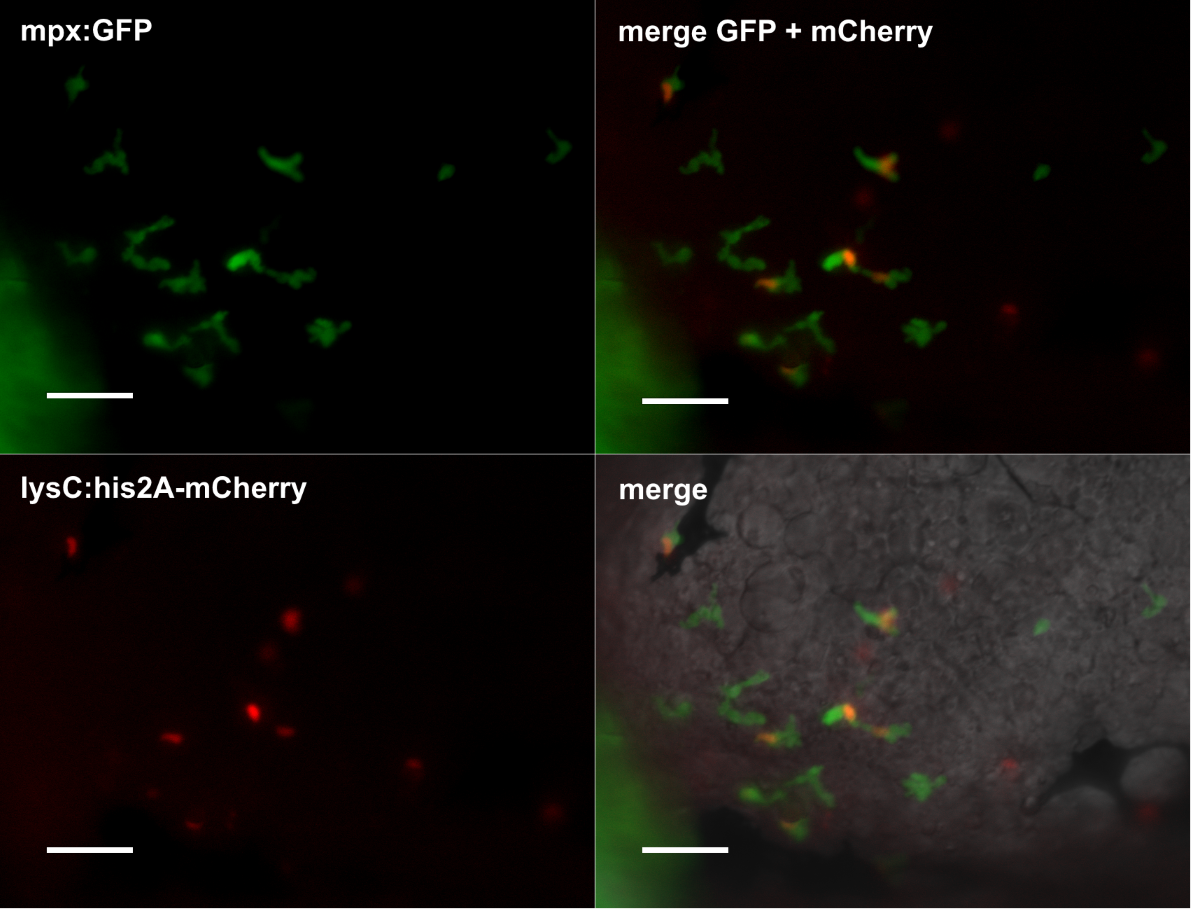 Figure B3. Recruitment of neutrophils expressing mCherry-tagged histone 2A to a tail fin wound. F1 embryos were injured at the end of the tail fin (dotted line on the right). Myeloid cells expressing histone 2A-mCherry were recruited to the wound as seen on this extended focus of a representative image. Exposure times: 100 ms for mCherry and 30 ms for brightfield. Objective: 10x. Scale bar: 100 µm.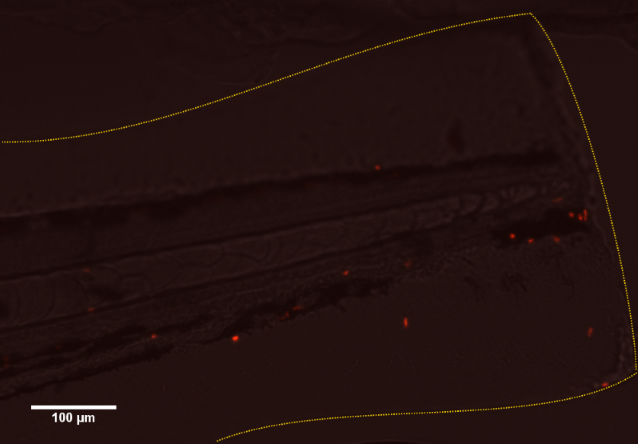 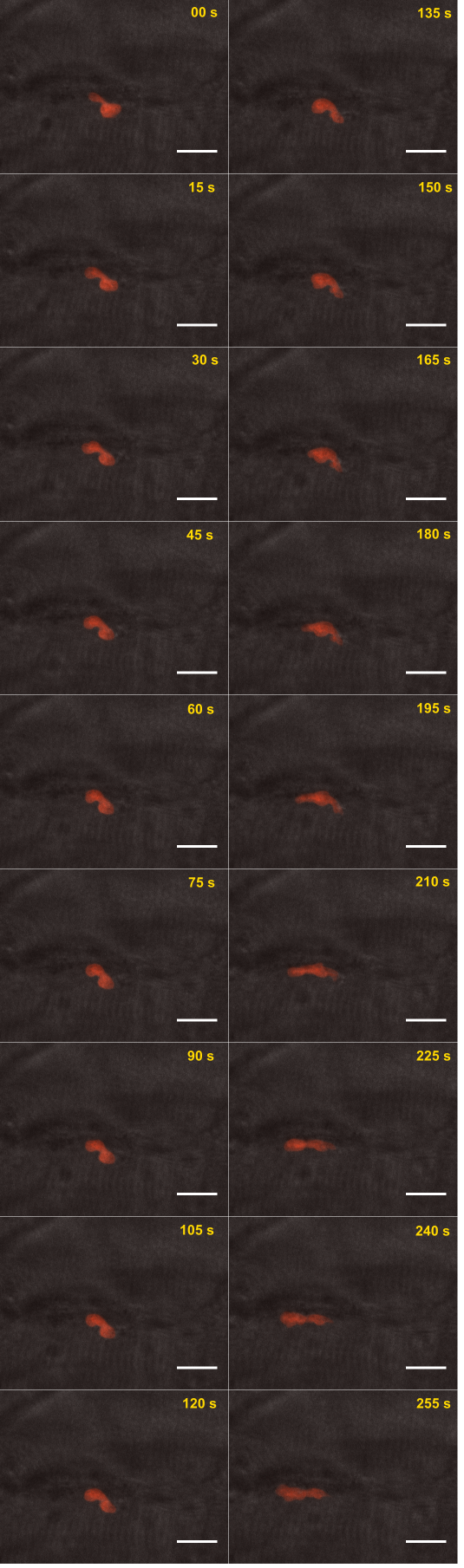 Figure B4. Time-lapse of a myeloid cell expressing mCherry-tagged histone 2A migrating through tissue. A single myeloid cell was imaged every 15 seconds for over a minute as it was moving through tissue. The extended focus of the mCherry channel shows the changing multilobular shape of the compartment harbouring the fluorescent histone, reminiscent of the nucleus of granulocytes. Exposure times: mCherry 50 ms, brightfield 100 ms. Objective: 60x oil. Scale bar: 10 µm.	The transgene vectors were made by Dr. Katherine Henry using the Gateway cloning technique. Mpx was tagged with GFP on either its N (GFP-mpx) or C (mpx-GFP) terminus and the gene fusions were cloned under the control of the lysC promoter (Figure B5). The expression vectors also contained the green-heart selection marker, like the histone construct. Wild-type eggs were injected with each vector by Dr. Henry and embryos displaying the green heart marker were raised to adults. Embryos obtained from the adult fish were screened for transgene expression. In many cases the transgene was absent from the F1 generation. In the F1 embryos that expressed the green heart marker, no fluorescence was detected in myeloid cells. In a few cases with the GFP-mpx vector, dots of green fluorescence were detected in the tip of the tails (Figure B6). They did not appear to be in myeloid cells and therefore were most likely autofluorescence artefacts or off-target expression. The vectors were injected again in wild-type eggs but no transient expression of the fluorescent myeloperoxidase could be detected.	Fluorescence screening indicated that the fluorescent myeloperoxidase constructs were not expressed in either transient or stable insertion. Alternative constructs were therefore generated.B.2.1.3. Fluorescent neutrophil elastase transgene	Several reasons could explain the failure of the myeloperoxidase constructs. First, the human version of myeloperoxidase is highly processed post-translationally, in both its N and C terminus ends (Hansson et al. 2006), making gene fusion less likely to be functional.  Secondly, the GFP fluorescence might be quenched in the environment of the neutrophil granules as they contain oxidising enzymes. Therefore, mVenus, a variant of YFP (yellow fluorescent protein) that is more resistant to low pH and oxidation was considered instead of GFP. Additionally, the neutrophil elastase, another important component and regulator of NETs, was selected as a candidate for new constructs. Indeed this enzyme appears less processed post-translationally than the myeloperoxidase in human cells (Lindmark et al. 1990). Analysis of the protein structure also revealed that the human elastase has its N terminus end hidden inside the structure while the C terminus end is accessible from the outside (Protein Data Bank structure 3Q76). An mVenus fusion in C terminus of the zebrafish neutrophil elastase was therefore made.Figure B5. Map of the transgenic vectors lysC:GFP-mpx and lysC:mpx-GFP. Attb sites are the Gateway recombination sites. The lysozyme C (lysC) promoter drives the expression of the in-frame fusion of myeloperoxidase and GFP. The cardiac myosin light chain 2 promoter (cmlc2) drives expression of GFP in the cardiac tissue as a selection marker for transgene insertion. (A) Version of the vector with GFP fusion in N terminus end of the myeloperoxidase. (B) Version of the vector with GFP fusion in C terminus end of the myeloperoxidase.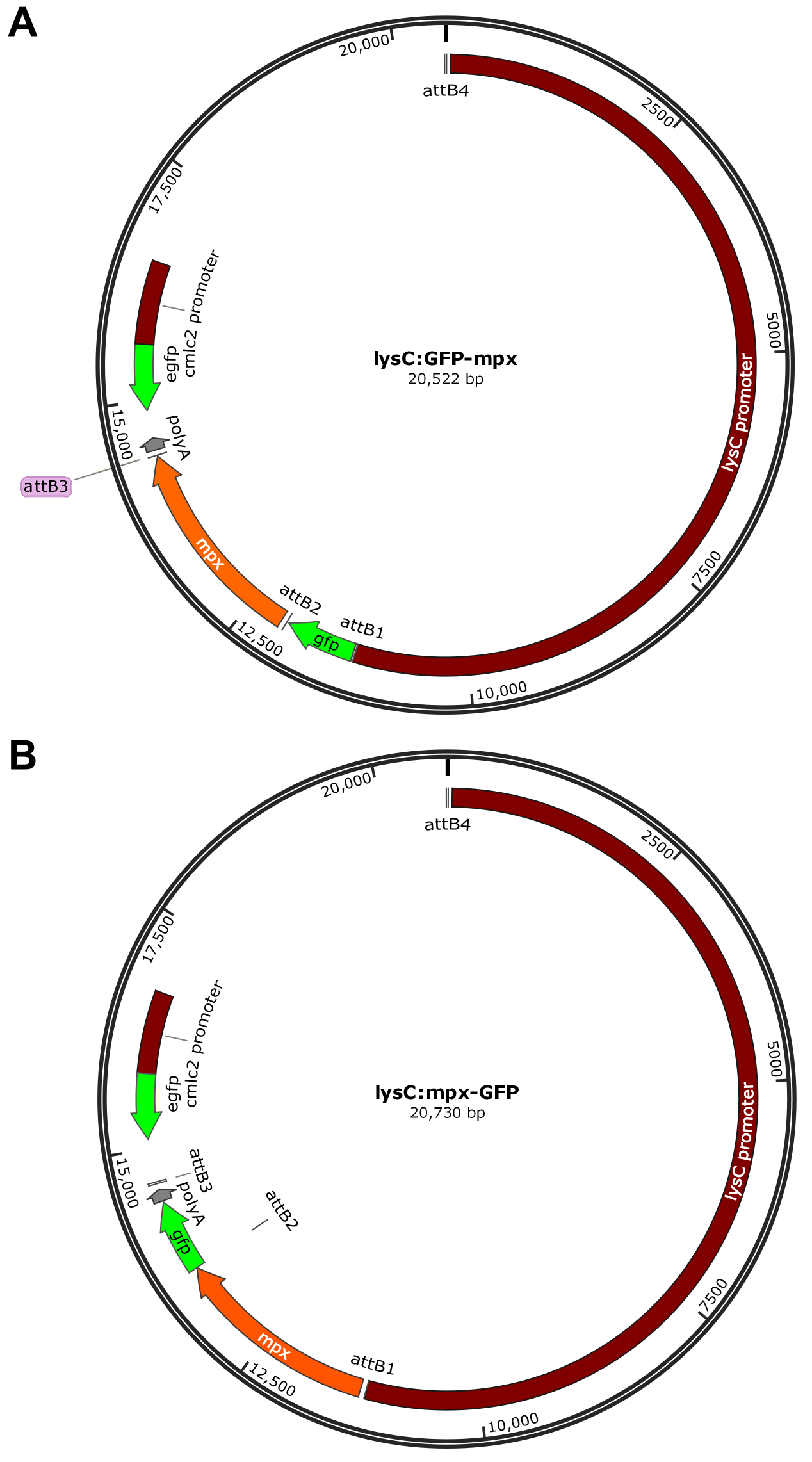 Figure B6. Expression of the lysC:GFP-mpx vector in F1 embryos. Example of a 3 days post-fertilisation embryo exhibiting GFP expression at the tip of the tail that cannot be matched to any particular cell structure. Exposure times: GFP 400 ms, brightfield 30 ms. Objective: 10x. Scale bar: 100 µm.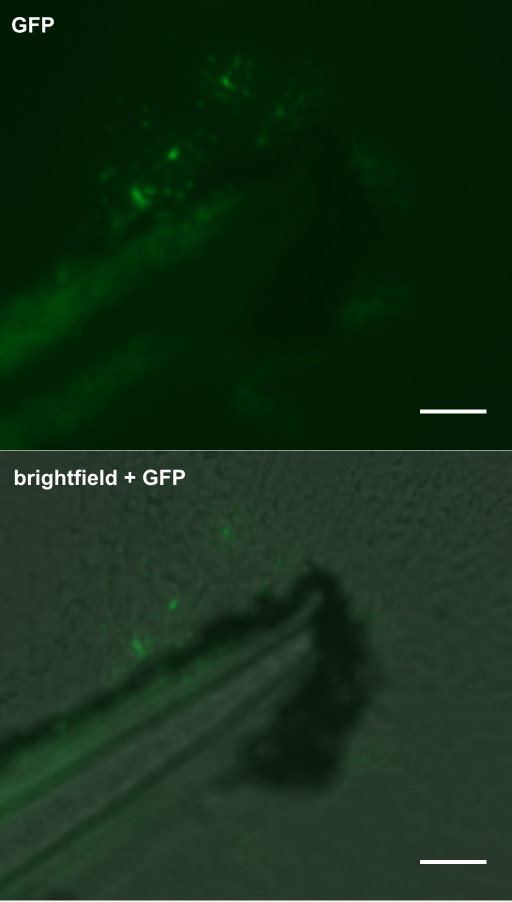 	The zebrafish version of neutrophil elastase (ela2) was obtained from an expressed-sequence tag cDNA clone (IMAGE 6923454). Using the Gateway cloning technique, the gene fusion ela2-mVenus was put under the control of the mpx (myeloperoxidase) promoter, which is mostly specific to neutrophils (Renshaw et al. 2006). An alternate version of this construct was also made by inserting an in-frame linker DNA between the elastase and mVenus genes in order to reduce the possibility of steric hindrance (Figure B7). Both vectors contained a blue-eye selection marker (cry:CFP). The vectors were injected into wild-type eggs and the resulting embryos that displayed blue eyes were analysed further. At first no fluorescence could be detected in myeloid cells with either version of the vector. Transient expression was tested again by increasing the exposure time. Yellow fluorescent cells could be observed at low magnification (Figure B8), albeit at a very impractical exposure time (5 s). Imaging at higher magnification in order to observe the precise cellular localisation of the fluorescence was unsuccessful due to the combination of increased background fluorescence and high exposure times. However it is clear that the fluorescence did not form discreet dots inside the cells as would be expected since elastase is contained in the granules.	The fluorescent elastase vector was more promising than the fluorescent myeloperoxidase one. However, proper cellular localisation could not be assessed and the weak fluorescence would not be suitable for live imaging unless the fluorescence yield is improved.B.2.2. Observation of NETs in vivo	Although the fluorescent histone line was working, it was anticipated that observing NETs in the absence of a fluorescent elastase or myeloperoxidase would be difficult due to 1) no previous in vivo imaging of NETs in zebrafish and 2) no awareness as to which infectious conditions create NETs. Most studies on NETs have been done in vitro, with the absence of tissue hindrance giving a clear appearance of extracellular traps. However, in vivo it can be difficult to observe extracellular DNA as cell edges can be difficult to detect in thick tissues. It is also unknown if neutrophils of zebrafish embryos have the ability to form extracellular traps, although NETs have been reported in adult zebrafish (Palić et al. 2007). Therefore the fluorescent histone line was tested in combination with SYTOX® Green in order to detect extracellular DNA.	SYTOX dyes are nucleic acid stains that cannot penetrate through cell membranes and are usually used for in vitro studies (Kraaij et al. 2016). In the fluorescent histone line, extracellular DNA from myeloid cells would therefore be labelled red and green. Embryos were infected sub-cutaneously at 30 hours post-fertilisation with mCherry-expressing SH1000. This site of injection was selected as it allows neutrophils to be the primary cells involved in bacterial killing (Colucci-Guyon et al. 2011). Then embryos were injected at 22 or 46 hours post-infection with a nanolitre of 1 mM SYTOX Green and imaged 2 hours afterwards. The SYTOX Green dye was visualised in the GFP channel. Surprisingly, lots of non-specific staining was observed with epithelial cells around the yolk appearing bright green in both PBS-injected and infected embryos (Figure B9A and B respectively). Discreet green dots were also present, especially in the brain, of both control and infected embryos. When imaging at higher magnification, most red neutrophils and bacteria were surrounded by a diffuse green stain in the tail (Figure B10A). However such green staining patterns were also observed in PBS-injected embryos (Figure B9C), therefore likely not specific to infection or DNA. In one instance, a diffuse green stain and mCherry expression were observed together (Figure B10B). The green pattern was different from the unspecific stain but it was difficult to determine if the mCherry was from bacteria or a neutrophil that extruded its DNA or both. Hence, it could be either a non-specific staining, an extracellular trap or a cell that was damaged. The SYTOX Green stain was also seemingly targeting dying bacteria as green and red dots much smaller than whole cells were sometimes observed (Figure B10C). The ability of myeloid cells expressing the fluorescent histone construct to form extracellular traps remains to be established. Using the SYTOX Green in vivo had more drawbacks than advantages as non-specific staining was considerable. Lowering the concentration of the dye had minimal effect on the brightness of the stain. Thus, using the dye alone instead of the transgenic line for observing NETs would likely be ineffectual.B.3. Discussion	Extracellular traps are a relatively newly discovered immune mechanism that has sparked lots of debate. Their relevance and importance in vivo is not contested any more, as well as the fact that they affect the host (Czaikoski et al. 2016). Therefore they constitute a possible breakpoint for improving the survival of infected patients. Developing an in vivo model of ETosis easy to manipulate, like zebrafish embryos, would boost research in this area. To summarise this appendix:A line expressing fluorescent histones in what appeared to be myeloid cells was successfully generatedThe generation of transgenic lines expressing fluorescent enzymes involved in NETs was not achievedThe release of NETs against S. aureus in zebrafish embryos remains to be established	Zebrafish embryos are a powerful in vivo model for real-time fluorescence imaging of cells. Analysing the role of specific cellular components relies on the ability of creating fusion proteins with a fluorophore. The structure of the target protein can sometimes make it impossible to tag with a fluorophore because its terminus ends are not accessible, it undergoes additional enzymatic processing or the folding causes steric hindrance. Although the human myeloperoxidase is highly processed, mouse constructs containing GFP-tagged myeloperoxidase are available. Yet, in this study, the vectors with the zebrafish version did not work. It is possible that higher exposure times could have revealed weak expression of the GFP, similar to the elastase construct. Using a smaller and quenching resistant fluorophore could bring better results. GFP-tagged mouse elastase constructs are also available but again the vectors generated in this study were ineffective. Although the human elastase seemed to only have its C terminus end available for fusion to a fluorophore (Protein Data Bank structure 3Q76), the zebrafish elastase structure could be different. Hence, a mVenus fusion to the N terminus end of the elastase should be considered.	Expression of the fluorescent histone construct was visualised in non-infected and infected embryos, although extracellular neutrophil DNA was not observed. During ETosis, histones are modified to promote chromatin decondensation and release. No modifications of histone 2A during the process have been reported so far (Neeli et al. 2009) (Liu et al. 2012). However we cannot exclude the possibility that tagging histone 2A with a fluorophore could prevent its function and therefore block extracellular trap formation. More likely, the conditions in which NETs are formed in zebrafish embryos need to be evaluated, especially at which time after infection they are best observed. Here, only sub-cutaneous infection by S. aureus was tested, and solely at 24 and 48 hours post-infection.	Before generating more transgenic constructs, further work analysing the time course of S. aureus infection with the fluorescent histone line and an optimised Sytox dye assay could tell if zebrafish embryos can form NETs. In the prospect that they can, the zebrafish would be an easy and powerful model to study ETosis regulation and activity in a wide range of infections and diseases.Figure B7. Map of the transgenic vectors mpx:ela2-mVenus. Attb sites are the Gateway recombination sites. The myeloperoxidase (mpx) promoter drives the expression of the neutrophil elastase fused to the N terminus end of mVenus. The crystallin promoter (cry) drives expression of CFP (cyan fluorescent protein) in the eye lens as a selection marker for transgene insertion. (A) Version of the vector without in-frame linker DNA between the elastase and mVenus genes. (B) Version of the vector with an in-frame insertion of 8 codons for the glycine amino-acid.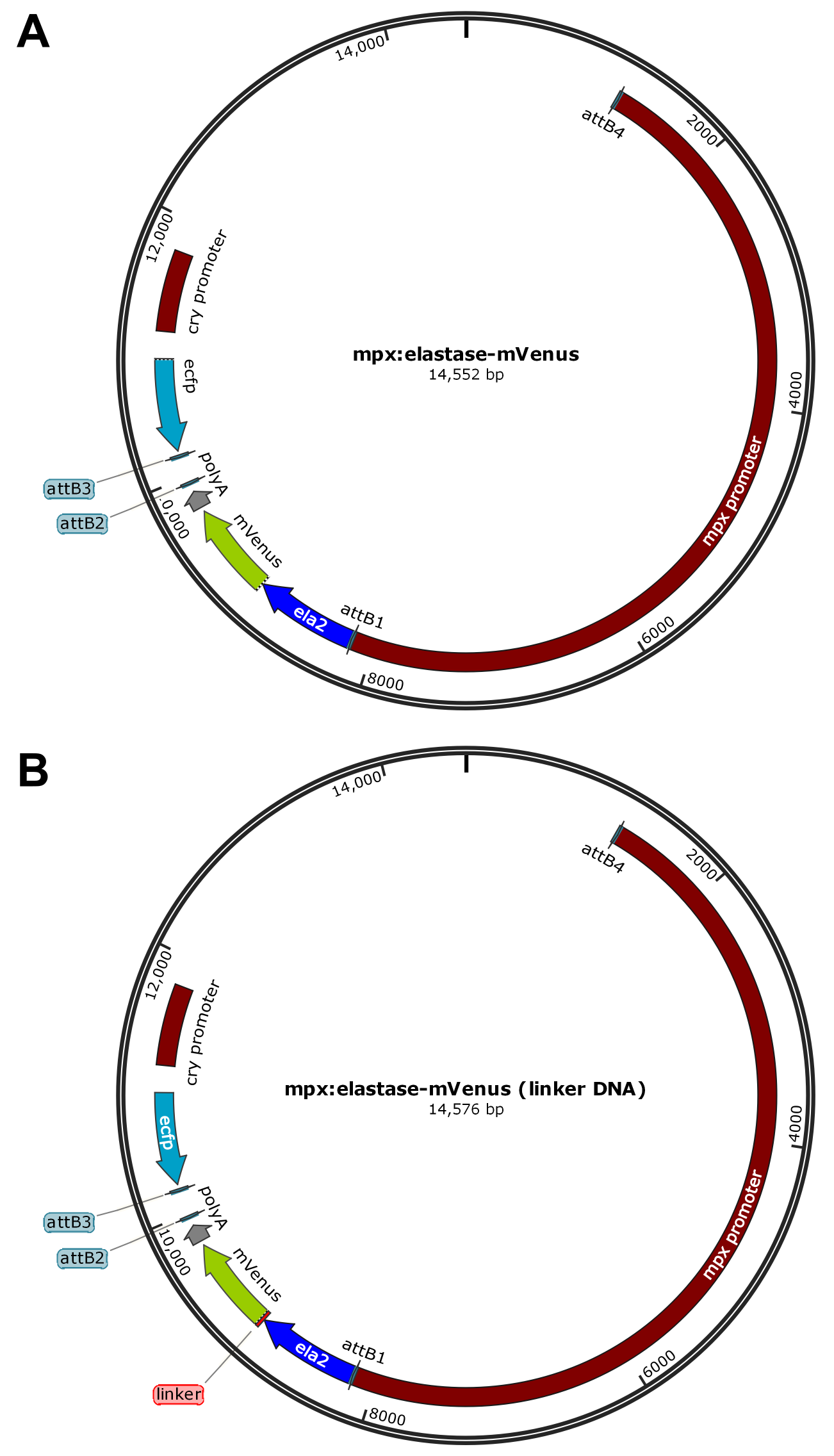 Figure B8. Transient expression of mpx:ela2-mVenus in myeloid cells. Example of a 3 days post-fertilisation embryo displaying YFP-labelled cells. The fluorescent cells moved like myeloid cells but the fluorescence pattern did not correspond to what would be expected of neutrophil granules in which elastase is normally localised, i.e. discreet bright dots in the cytoplasm. Exposure times: YFP (mVenus) 5 s, brightfield 20 ms. Objective: 10x. Scale bar: 100 µm.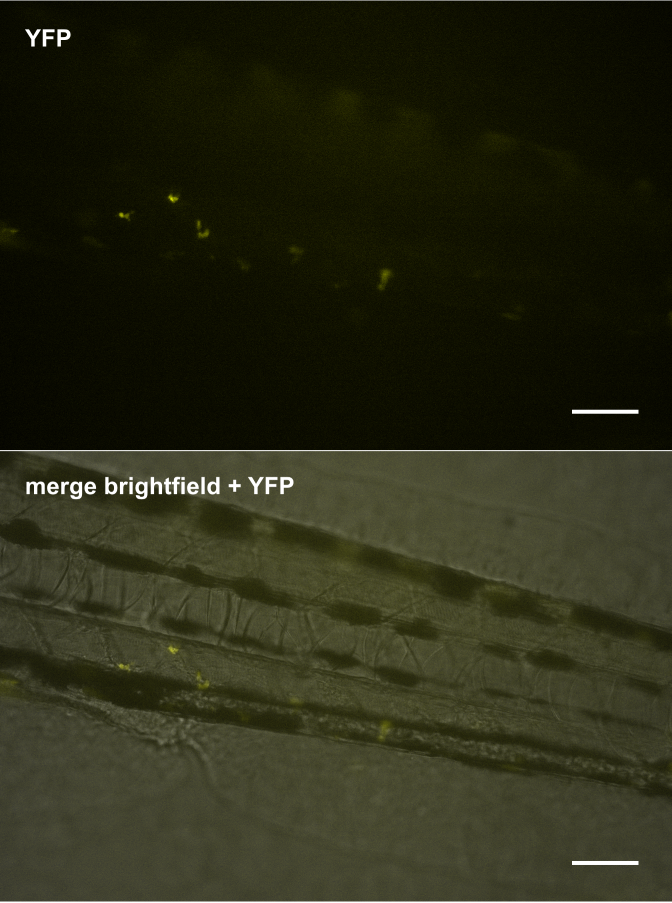 Figure B9. Sytox Green distribution in PBS and SH1000 injected zebrafish embryos. Similar off-target fluorescence of the nucleic acid dye (Sytox Green) can be observed throughout the body of embryos injected with (A) PBS and (B) SH1000. Exposure times: GFP 100 ms, brightfield 40 ms. Objective: 2x. Scale bars: 500 µm. (C) Example of diffuse fluorescence of the nucleic acid dye in a PBS-injected embryos. Exposure times: GFP 100 ms, brightfield 100 ms. Objective: 60x air. Scale bars: 20 µm.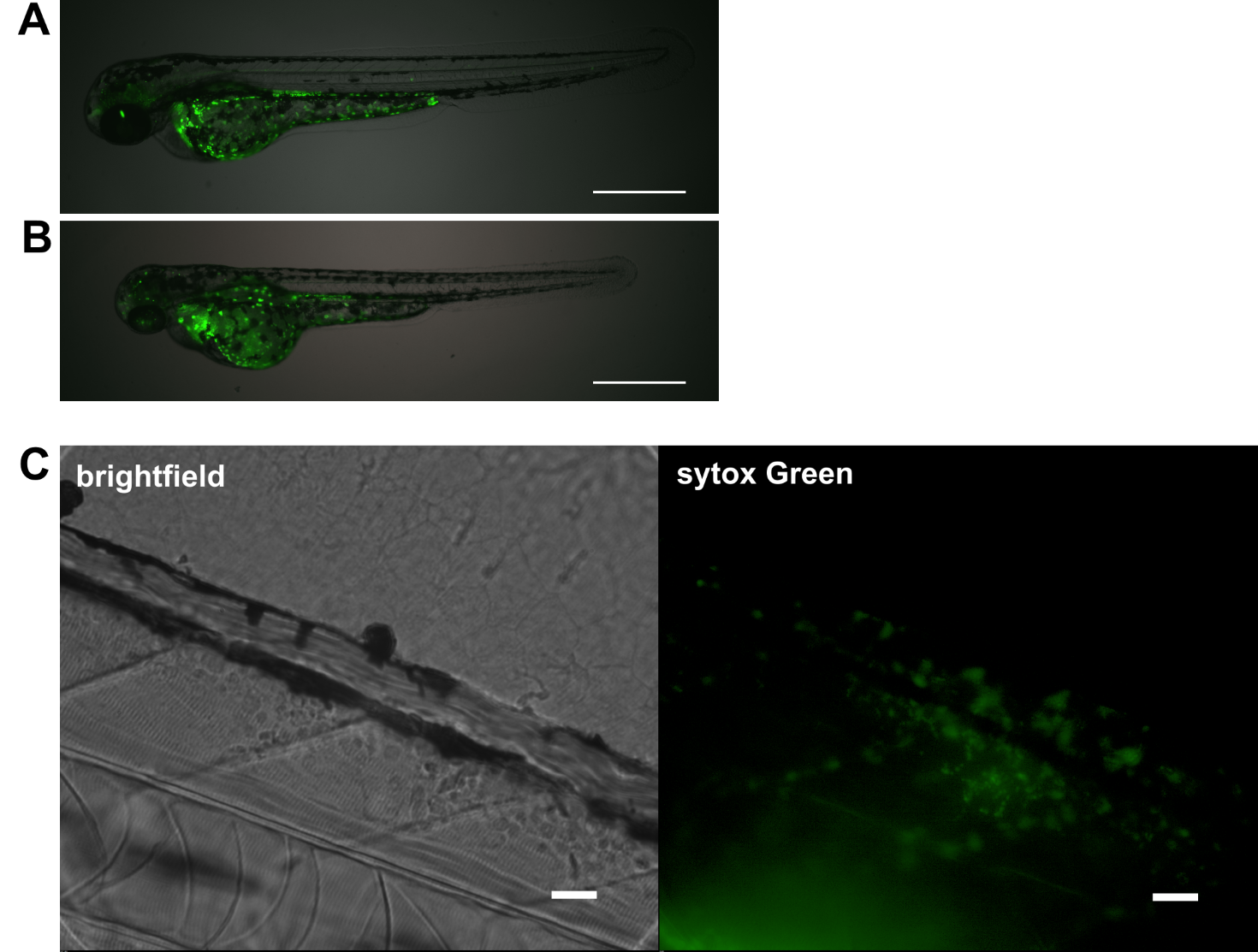 Figure B10. Sytox Green distribution in lysC:h2a-mCherry embryos infected with SH1000-mCherry. (A) Diffuse green fluorescence created by the nucleic acid dye surrounding the red nucleus of myeloid cells and the red fluorescent bacteria. Exposure times: GFP 40 ms, mCherry 100 ms. Objective: 20x. Scale bar: 50 µm. (B) Green fluorescence of the nucleic acid dye potentially indicating extracellular DNA either from a damaged myeloid cell (red fluorescent histones) or from another cell near red fluorescent bacteria. Exposure times: GFP 40 ms, mCherry 70 ms, brightfield 80 ms. Objective: 60x air. Scale bar: 50 µm. (C) Green nucleic acid dye tagging red fluorescent bacteria, indicating that they are likely damaged or dead. Exposure times: GFP 10 ms, mCherry 700 ms, brightfield 90 ms. Objective: 20x. Scale bar: 50 µm.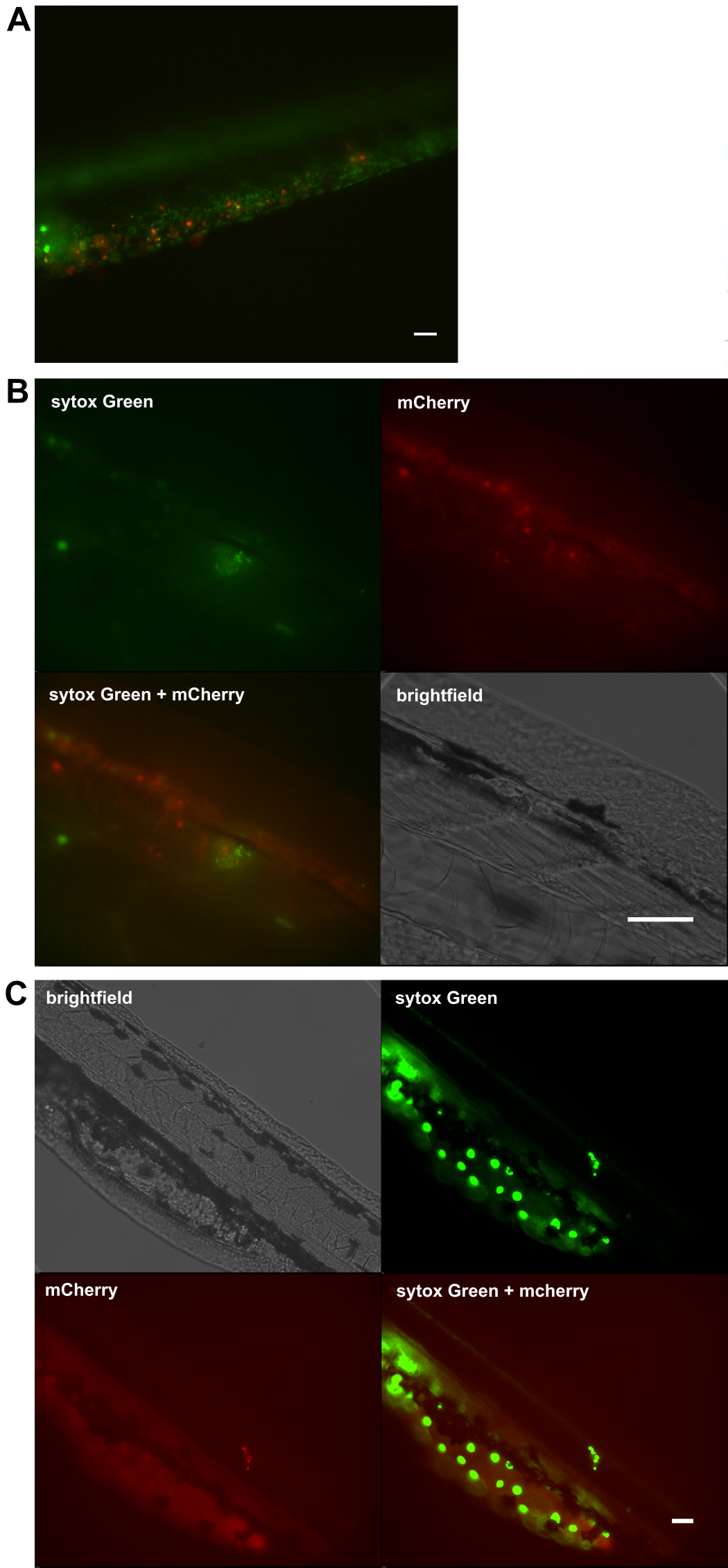 B.4. References°C Degrees CelsiusagrAccessory gene regulatorBCIP5-Bromo-4-chloro-3-indolyl phosphate BHIBrain heart infusionbpBase-pairBSABovine serum albuminC5aComponent 5aCA-MRSACommunity-acquired methicillin-resistant Staphylococcus aureuscDNAComplementary Deoxyribonucleic acidCFPCyan fluorescent proteinCFUColony forming unitsCitCitrateCXCRChemokine receptorDMSODimethyl sulfoxideDNADeoxyribonucleic aciddpfDays post-fertilisationE3Embryo waterEBElution bufferEDTAEthylenediamine tetra-acetic acidEGFPEnhanced green fluorescent proteinela2Neutrophil elastaseEryErythromycineryRErythromycin resistantGFPGreen fluorescent proteinhis2AHistone 2AhpfHours post-fertilisationhpiHours post-infection/injectionIL-1βInterleukin 1βKanKanamycinkanRKanamycin-resistantkbpKilobase pairLBLuria brothLincoLincomycinLKLysogeny brothLPSLipopolysaccharidelysCLysozyme CMICMinimum inhibitory concentrationminMinutesmoMorpholinompxMyeloperoxidaseMRSA Methicillin-resistant Staphylococcus aureusMyD888Myeloid differentiation primary response gene 88NBTNitro blue tetrazoliumNETNeutrophil extracellular trapNFκBNuclear factor kappa BnsNot significantODOptical densityPBSPhosphate buffer salinePBTPhosphate buffer saline TweenPCRPolymerase chain reactionPFAParaformaldehydePGPeptidoglycanPVLPanton-Valentine leukocidinRFPRed fluorescent proteinRNARibonucleic acidrpmRevolutions per minuteRT-PCRReverse transcription polymerase chain reactionssecondss.i.Small inoculumSCVSmall colony variantsSOCSuper Optimal broth with Catabolite repression SSCSaline Sodium CitrateTAETris base, acetic acid and EDTA TETris-EDTATetTetracyclinetetRTetracycline-resistantTgTransgenicTLRToll-like receptorsv/vVolume per volumew/vWeight per volumeWTWild-typeYFPYellow fluorescent proteinLineCharacteristicsReferenceLondon Wild TypeWild-typeABWild-typeNacreLack pigmentationTg(mpx:GFP) i114GFP-labelled neutrophilsRenshaw et al. 2006Tg(pNFκB:EGFP)GFP reporter of NF-κB activationKanther et al. 2011myd88hu3568/hu3568 (AB)myd88 mutantvan der Vaart et al. 2013LineGenotypeCharacteristicsTg(lysC:his2A.mCherry)Histone2A.mCherry in-frame gene fusion under the control of the lysozyme C promoterRed-fluorescent chromatin in myeloid cellsTg(mpx:ela2.mVenus)Neutrophil elastase.mVenus in-frame gene fusion under the control of the myeloperoxidase promoterYellow-fluorescent neutrophil granules (unconfirmed)StrainDescriptionGrowth conditionsReferenceSJF682SH1000, functional rsbU+ derivative of 8325-4, laboratory strainHorsburgh et al. 2002SJF3673SH1000 pMUTIN4-lysA+, EryREry 5 µg/ml + Linco 25 µg/mlMcVicker et al. 2014SJF3674SH1000 pMUTIN4-lysA+, KanRKan 50 µg/mlMcVicker et al. 2014SJF3675SH1000 pMUTIN4-lysA+, TetRTet 5 µg/mlMcVicker et al. 2014SJF4308SH1000 pMV158-mCherryTet 5 µg/mlDr. Justyna SerbaSJF4167SH1000 ΔsagB, glucosaminidase SagB mutantKan 50 µg/mlWheeler et al. 2015SJF4290SH1000 ΔphePsaeR, phenylalanine permease and SaeR regulator mutantEry 5 µg/ml + Linco 25 µg/ml and Tet 5 µg/mlThis studySH1000- ΔsagB GFPSH1000-ΔsagB pMV158-GFPKan 50 µg/ml + Tet 5 µg/mlThis studySH1000- ΔsagB mCherrySH1000-ΔsagB pMV158-mCherryKan 50 µg/ml + Tet 5 µg/mlThis studyJE2USA300 CA-MRSA strainFey et al. 2013JE2 NE1868JE2 ΔmecA,Ery 5 µg/ml + Linco 25 µg/mlFey et al. 2013NameMolecular weight (PubChem)Stock concentrationStock solventErythromycin≈ 734 g/mole5 mg/mlEthanolLincomycin≈ 406 g/mole10 mg/mlH2O/ ethanolTetracycline≈ 444 g/mole5 mg/mlEthanolKanamycin≈ 484 g/mole10 mg/mlH2OSpectinomycin≈ 332 g/mole50 mg/mlH2OOxacillin≈ 401 g/mole10 mg/mlEthanolTrimethoprim≈ 290 g/mole10 mg/mlDMSOLinezolid≈ 337 g/mole1 mg/mlDMSOAmpicillin≈ 371 g/mole50-100 mg/mlH2OChloramphenicol≈ 323 g/mole100 mg/mlH2OName of the insertCharacteristicsSizeLysC: histone2A.mCherryMade in pDestTol2CG2 cmlc2:egfp (green heart marker)18 725 bpLysC: egfp.mpxMade in pDestTol2CG2 cmlc2:egfp (green heart marker)20 522 bpLysC: mpx.egfpMade in pDestTol2CG2 cmlc2:egfp (green heart marker)20 730 bpmpx: ela2.mVenusMade in pDestTol2CG2 cry:cfp (blue eyes marker)14 552 bpmpx: ela2.l.mVenusMade in pDestTol2CG2 cry:cfp (blue eyes marker)14 576 bpMorpholino nameSequenceReferencepu.15'-GATATACTGATACTCCATTGGTGGT-3'Rhodes et al. 2005myd885'-GTTAAACACTGACCCTGTGGAT CAT-3'Bates et al. 2007Primer nameSequenceReferenceF-Ela2-15' AAGCTTATGAAACTTGTGATCTTGGC 3'This studyR-Ela2-15' GAATTCATAAGAGGTCATCACTTTGT 3'This studyR-Ela2-25' GAATTCGCCTCCACCGCCTCCGCCATAAGAGGTCATCACTTTGT 3'This studyM13 forward5' TGTAAAACGACGGCCAGT 3'Kwan et al. 2007M13 reverse5' CAGGAAACAGCTATGACC 3'Kwan et al. 2007MyD88e1F5' TCTTGACGGACTGGGAAACTCG 3'Bates et al. 2007MyD88e5R5' GATTTGTAGACGACAGGGATTAGCC 3'Bates et al. 2007InR5' GAGAGGCGGTTTGCGTATTG 3'Dr. Emma BoldockOutR5' ACGCTGAAAAAGGATTCGGC 3'Dr. Emma BoldockOutF5' AGACAACTTGCTCCAGAT 3'Dr. Emma BoldockNeedle typeHeatPullVelocityTimeLong430225150225Short390180150200Anterior trunkAnterior trunkPosterior trunkPosterior trunkGFP-negativeGFP-positiveGFP-negativeGFP-positiveSmall2030Medium0420Largeof which have tissue damage10531021Total number of abscesses121288Anterior trunkAnterior trunkPosterior trunkPosterior trunkGFP-negativeGFP-positiveGFP-negativeGFP-positiveSmall2000Medium0020Largeof which have tissue damage001111Total number of abscesses2244ADunn's multiple comparisons test (2 hours post-infection)Significance, α = 0.05PBS vs. SH1000**PBS vs. sagB****PBS vs. phePsaeRnsPBS vs. s.i. SH1000nsSH1000 vs. sagBnsSH1000 vs. phePsaeRnsSH1000 vs. s.i. SH1000***sagB vs. phePsaeR**sagB vs. s.i. SH1000****phePsaeR vs. s.i. SH1000nsBDunn's multiple comparisons test (2 hours post-infection)Significance, α = 0.05PBS vs. SH1000****PBS vs. sagB****PBS vs. phePsaeRnsPBS vs. s.i. SH1000nsSH1000 vs. sagBnsSH1000 vs. phePsaeR***SH1000 vs. s.i. SH1000****sagB vs. phePsaeR*sagB vs. s.i. SH1000**phePsaeR vs. s.i. SH1000nsCDunn's multiple comparisons test (2 hours post-infection)Significance, α = 0.05PBS vs. SH1000****PBS vs. sagB****PBS vs. phePsaeR**PBS vs. s.i. SH1000nsSH1000 vs. sagBnsSH1000 vs. phePsaeRnsSH1000 vs. s.i. SH1000****sagB vs. phePsaeRnssagB vs. s.i. SH1000**phePsaeR vs. s.i. SH1000nsStrain/PlasmidDescriptionReferenceSH1000Functional rsbU+ derivative of S. aureus 8325-4[63]RN4220Restriction-deficient transformation recipient S. aureus[64]NewHGS. aureus Newman with saeSL allele from strain RN1[32]GMSA015SH1000 lysA::pGM068 (EryR) lysA+This studyGMSA016SH1000 lysA::pGM072 (KanR) lysA+This studyGMSA017SH1000 lysA::pGM070 (TetR) lysA+This studyGMSA021NewHG lysA::pGM068 (EryR) lysA+This studyGMSA022NewHG lysA::pGM072 (KanR) lysA+This studyGMSA023NewHG lysA::pGM070 (TetR) lysA+This studyKC043SH1000 ahpC::TetR katA::Tn917[42]PAO1-LWild type Pseudomonas aeruginosa[65]GMPA001PAO1-L mini-Tn7(GmR)This studyGMPA002PAO1-L mini-Tn7(TetR)This studyBH1CCS. aureus MRSA isolate[38]BH1CCΔmecABH1CC ΔmecA::TetR[38]pMUTIN4Cloning suicide vector (EryR)[57]pAISH1pMUTIN4 EryR- TetR+[58]pGL433TAP-tag-KanR cassette[59]pGM068pMUTIN4 including lysA 3’ fragmentThis studypGM071pMUTIN4 EryR- KanR+This studypGM070pAISH1 including lysA 3’ fragmentThis studypGM072pGM071 including lysA 3’ fragmentThis study